    MORAVSKOSLEZSKÝ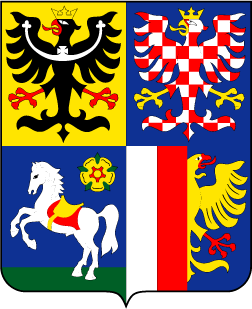     KRAJZávěrečný účetMoravskoslezského krajeza rok 2019Obsah závěrečného účtu:1	Základní údaje o rozpočtovém hospodaření kraje za rok 2019	61.1	Plnění rozpočtu příjmů	71.1.1	Daňové příjmy	71.1.2	Nedaňové příjmy	91.1.3	Kapitálové příjmy	111.1.4	Přijaté dotace	111.2	Plnění rozpočtu výdajů	131.3	Konsolidace	141.4	Financování	141.4.1	Financování prostřednictvím cizích zdrojů (úvěrů)	161.4.2	Zůstatky finančních prostředků na bankovních účtech kraje	181.5	Veřejnosprávní kontrola – porušení rozpočtové kázně	221.5.1	Veřejnosprávní kontroly u příjemců veřejné finanční podpory poskytované z rozpočtu kraje		221.5.2	Veřejnosprávní kontroly kraje jako příjemce veřejné finanční podpory	232	Reprodukce majetku kraje	232.1	Reprodukce majetku kraje z vlastních zdrojů	242.2	Reprodukce majetku kraje z dotací ze státního rozpočtu	322.3	Reprodukce majetku kraje spolufinancovaná z evropských finančních zdrojů	343	Dotační programy a individuální dotace	343.1	Dotační programy	353.1.1	Dotační programy v odvětví krizového řízení	383.1.2	Dotační programy v odvětví kultury	383.1.3	Dotační programy v odvětví regionálního rozvoje	423.1.4	Dotační programy v odvětví cestovního ruchu	573.1.5	Dotační programy v odvětví sociálních věcí	673.1.6	Dotační programy v odvětví školství	743.1.7	Dotační programy v odvětví zdravotnictví	783.1.8	Dotační programy v odvětví životního prostředí	803.2	Individuální dotace	874	Akce spolufinancované z evropských finančních zdrojů	884.1	Projekty Moravskoslezského kraje připravované v roce 2019 v rámci programového období 2014 – 2020	894.2	Projekty Moravskoslezského kraje realizované v roce 2019 v rámci programového období
2014 – 2020	904.3	Ukončené projekty realizované Moravskoslezským krajem v programovém období
2014 – 2020	914.4	Kotlíkové dotace v Moravskoslezském kraji	925	Peněžní fondy	935.1	Sociální fond	935.2	Zajišťovací fond	945.3	Fond návratných finančních zdrojů JESSICA	955.4	Fond pro financování strategických projektů Moravskoslezského kraje	965.5	Fond sociálních služeb	975.6	Fond životního prostředí Moravskoslezského kraje	986	Dotace ze státního rozpočtu a z ostatních zdrojů a jejich finanční vypořádání	996.1	Dotace přijaté Moravskoslezským krajem ze státního rozpočtu	1006.1.1	Dotace poskytnuté Ministerstvem školství, mládeže a tělovýchovy	1016.1.2	Dotace poskytnuté Ministerstvem dopravy	1056.1.3	Dotace poskytnuté Ministerstvem práce a sociálních věcí	1066.1.4	Dotace poskytnuté Ministerstvem financí	1076.1.5	Dotace poskytnuté Ministerstvem vnitra	1086.1.6	Dotace poskytnuté Ministerstvem pro místní rozvoj	1096.1.7	Dotace poskytnuté Ministerstvem životního prostředí	1096.1.8	Dotace poskytnuté Ministerstvem zdravotnictví	1096.1.9	Dotace poskytnuté Ministerstvem zemědělství	1116.1.10	Dotace poskytnuté Ministerstvem kultury	1116.1.11	Dotace poskytnuté Státním fondem životního prostředí České republiky	1136.1.12	Dotace poskytnuté Státním fondem dopravní infrastruktury	1146.1.13	Dotace poskytnuté Úřadem vlády České republiky	1146.2	Dotace ze státního rozpočtu pro obce v územní působnosti Moravskoslezského kraje administrované krajským úřadem	1146.3	Dotace přijaté z ostatních zdrojů	1186.3.1	Dotace poskytnuté obcemi v rámci České republiky	1196.3.2	Dotace poskytnuté kraji v rámci České republiky	1206.3.3	Dotace z Národního fondu	1206.3.4	Dotace od cizích států	1216.3.5	Dotace od mezinárodních institucí	1217	Hospodaření s majetkem	1217.1	Majetek kraje	1217.1.1	Přehled majetku kraje	1217.1.2	Majetek kraje vedený na účtech kraje	1227.1.3	Majetek kraje vedený na účtech příspěvkových organizací kraje	1267.2	Majetek kraji zapůjčený a cizí majetek krajem užívaný	1297.3	Majetek krajem pronajatý a vypůjčený	1298	Hospodaření příspěvkových organizací	1328.1	Příspěvkové organizace v odvětví dopravy a chytrého regionu	1348.2	Příspěvkové organizace v odvětví kultury	1368.3	Příspěvkové organizace v odvětví sociálních věcí	1398.4	Příspěvkové organizace v odvětví školství	1438.5	Příspěvkové organizace v odvětví zdravotnictví	1479	Obchodní společnosti s majetkovou účastí Moravskoslezského kraje	1539.1	Obchodní společnosti v odvětví dopravy a chytrého regionu	1539.2	Obchodní společnosti v odvětví regionálního rozvoje	1549.3	Obchodní společnost v odvětví cestovního ruchu	1579.4	Obchodní společnosti v odvětví zdravotnictví	1579.5	Ocenění dlouhodobého finančního majetku a tvorba opravné položky	15810	Finanční vztahy k rozpočtům obcí, dobrovolných svazků obcí, krajů a jiným veřejným rozpočtům, Regionální radě regionu soudržnosti Moravskoslezsko a k hospodaření dalších osob	15910.1	Finanční vztahy k rozpočtům obcí, dobrovolných svazků obcí, krajů a jiným veřejným
rozpočtům	16010.2	Finanční vztahy k Regionální radě regionu soudržnosti Moravskoslezsko	16210.3	Finanční vztahy k ostatním fyzickým a právnickým osobám	16211	Přezkoumání hospodaření kraje za rok 2019	16412	Závěr	16413	Přílohy	16713.1	Grafická část	167Graf č. 1 – Srovnání skutečných příjmů rozpočtu Moravskoslezského kraje v letech 2014 - 2019.…..168Graf č. 2 – Srovnání skutečných výdajů rozpočtu Moravskoslezského kraje v letech 2014 - 2019	169Graf č. 3 – Struktura skutečných příjmů rozpočtu Moravskoslezského kraje v roce 2019	170Graf č. 4 – Struktura skutečných výdajů rozpočtu Moravskoslezského kraje v roce 2019	171Graf č. 5 – Skutečné výdaje v rámci dotačních programů v jednotlivých odvětvích v roce 2019	17213.2	Tabulková část	173Tabulka č. 1 – Plnění rozpočtu Moravskoslezského kraje k 31. 12. 2019 – PŘÍJMY	174Tabulka č. 2 – Plnění rozpočtu Moravskoslezského kraje k 31. 12. 2019 – VÝDAJE	181Tabulka č. 3 – Přehled akcí reprodukce majetku kraje z vlastních zdrojů včetně dotací ze státního rozpočtu v roce 2019	224Tabulka č. 4 – Přehled dotačních programů podpořených z rozpočtu kraje v roce 2019	234Tabulka č. 5 – Přehled individuálních dotací poskytnutých z rozpočtu kraje v roce 2019	236Tabulka č. 6 – Přehled akcí Moravskoslezského kraje spolufinancovaných z evropských finančních zdrojů s čerpáním výdajů v roce 2019	249Tabulka č. 7 – Přehled účelových dotací ze státního rozpočtu podléhajících finančnímu vypořádání za rok 2019	252Tabulka č. 8 – Přehled výdajů v odvětví dopravy a chytrého regionu v roce 2019	255Tabulka č. 9 – Přehled výdajů v odvětví krizového řízení v roce 2019	265Tabulka č. 10 – Přehled výdajů v odvětví kultury v roce 2019	270Tabulka č. 11 – Přehled výdajů v odvětví prezentace kraje a edičního plánu v roce 2019	279Tabulka č. 12 – Přehled výdajů v odvětví regionálního rozvoje v roce 2019	281Tabulka č. 13 – Přehled výdajů v odvětví cestovního ruchu v roce 2019	285Tabulka č. 14 – Přehled výdajů v odvětví sociálních věcí v roce 2019	288Tabulka č. 15 – Přehled výdajů v odvětví školství v roce 2019	300Tabulka č. 16 – Přehled výdajů v odvětví územního plánování a stavebního řádu v roce 2019	323Tabulka č. 17 – Přehled výdajů v odvětví zdravotnictví v roce 2019	324Tabulka č. 18 – Přehled výdajů v odvětví životního prostředí v roce 2019	335Tabulka č. 19 – Přehled výdajů v odvětví financí a správy majetku v roce 2019	342Tabulka č. 20 – Přehled výdajů v odvětví vlastní správní činnost kraje a činnost zastupitelstva kraje v roce 2019	346Tabulka č. 21 – Výsledek hospodaření za rok 2019 u příspěvkových organizací v odvětví dopravy a chytrého regionu	349Tabulka č. 22 – Výsledek hospodaření za rok 2019 u příspěvkových organizací v odvětví kultury	350Tabulka č. 23 – Výsledek hospodaření za rok 2019 u příspěvkových organizací v odvětví sociálních věcí	351Tabulka č. 24 – Výsledek hospodaření za rok 2019 u příspěvkových organizací v odvětví školství	352Tabulka č. 25 – Výsledek hospodaření za rok 2019 u příspěvkových organizací v odvětví zdravotnictví	357Tabulka č. 26 – Přehled poskytnutých finančních prostředků příspěvkovým organizacím kraje 	358Tabulka č. 27 – Přehled poskytnutých finančních prostředků obcím, dobrovolným svazkům obcí, krajům a jiným veřejným rozpočtům 	403Tabulka č. 28 – Vypořádání finančních vztahů k ostatním fyzickým a právnickým osobám (včetně prostředků poskytnutých soukromým školám)	429Tabulka č. 29 – Přehled poskytnutých finančních prostředků příspěvkovým organizacím obcí dle zákona č. 561/2004 Sb., o předškolním, základním, středním, vyšším odborném a jiném vzdělávání (školský zákon), v platném znění	496Tabulka č. 30 – Sumář účetních výkazů za rok 2019 – Rozvaha Moravskoslezského kraje včetně příspěvkových organizací	512Tabulka č. 31 – Účetní výkazy za rok 2019 – Rozvaha Moravskoslezského kraje bez příspěvkových organizací	514Tabulka č. 32 – Sumář účetních výkazů za rok 2019 – Rozvaha příspěvkových organizací kraje	516Tabulka č. 33 – Sumář účetních výkazů za rok 2019 – Výkaz zisku a ztráty příspěvkových organizací kraje	518Tabulka č. 34 – Sumář účetních výkazů za rok 2019 – Rozvaha příspěvkové organizace v odvětví dopravy	519Tabulka č. 35 – Sumář účetních výkazů za rok 2019 – Výkaz zisku a ztráty příspěvkové organizace v odvětví dopravy	521Tabulka č. 36 – Sumář účetních výkazů za rok 2019 – Rozvaha příspěvkových organizací v odvětví kultury	522Tabulka č. 37 – Sumář účetních výkazů za rok 2019 – Výkaz zisku a ztráty příspěvkových organizací v odvětví kultury	524Tabulka č. 38 – Sumář účetních výkazů za rok 2019 – Rozvaha příspěvkových organizací v odvětví sociálních věcí	525Tabulka č. 39 – Sumář účetních výkazů za rok 2019 – Výkaz zisku a ztráty příspěvkových organizací v odvětví sociálních věcí	527Tabulka č. 40 – Sumář účetních výkazů za rok 2019 – Rozvaha příspěvkových organizací v odvětví školství	528Tabulka č. 41 – Sumář účetních výkazů za rok 2019 – Výkaz zisku a ztráty příspěvkových organizací v odvětví školství	530Tabulka č. 42 – Sumář účetních výkazů za rok 2019 – Rozvaha příspěvkových organizací v odvětví zdravotnictví	531Tabulka č. 43 – Sumář účetních výkazů za rok 2019 – Výkaz zisku a ztráty příspěvkových organizací v odvětví zdravotnictví	53313.3	Výkaz pro hodnocení plnění rozpočtu územních samosprávných celků, dobrovolných svazků obcí a regionálních rad (FIN 2-12 M) ke dni 31. 12. 2019	53413.4	Zpráva o výsledku přezkoumání hospodaření Moravskoslezského kraje za rok 2019	629Seznam použitých zkratek	646Základní údaje o rozpočtovém hospodaření kraje za rok 2019Zastupitelstvo Moravskoslezského kraje schválilo svým usnesením č. 10/1083 ze dne 13. 12. 2018 rozpočet kraje na rok 2019. Rozpočet Moravskoslezského kraje byl sestaven a schválen ve výši 10.284.570 tis. Kč, a to jako schodkový. Schválený objem zdrojů byl tvořen příjmy v celkové výši 9.444.977 tis. Kč a financováním ve výši 839.593 tis. Kč (souhrnně jsou jednotlivé části financování popsány v tabulce 1.1).Výsledek rozpočtového hospodaření	(v tis. Kč)Zastupitelstvo kraje při schvalování rozpočtu na rok 2019 stanovilo v souladu s § 12 odst. 2) písm. a) zákona č. 250/2000 Sb., o rozpočtových pravidlech územních rozpočtů, ve znění pozdějších předpisů, jako závazné ukazatele, jimiž se měla v roce 2019 povinně řídit Rada Moravskoslezského kraje jako výkonný orgán při hospodaření podle rozpočtu, rozpočet příjmů ve výši 9.444.977 tis. Kč a rozpočet výdajů ve výši 10.284.570 tis. Kč včetně všech jejich změn realizovaných v průběhu roku 2019 orgány kraje. V období od 1. 1. 2019 do 31. 12. 2019 došlo na základě rozpočtových opatření realizovaných radou kraje k navýšení těchto závazných ukazatelů, a to rozpočtu příjmů o 18.018.200 tis. Kč na 27.463.177 tis. Kč a rozpočtu výdajů o 19.321.422 tis. Kč na 29.605.992 tis. Kč. Bylo provedeno 642 rozpočtových opatření, všechna byla schválena radou kraje v rozsahu jejího svěření.K nárůstu rozpočtu příjmů a výdajů došlo zejména úpravou výše očekávaných účelových dotací z veřejných rozpočtů a ze zahraničí v celkovém objemu 17.846.014 tis. Kč. Jednalo se především o dotaci z kapitoly Ministerstva školství, mládeže a tělovýchovy určenou na financování přímých nákladů na vzdělávání pro školy a školská zařízení zřizovaná krajem a obcemi ve výši 14.157.338 tis. Kč a dále o dotaci z kapitoly Ministerstva práce a sociálních věcí na financování běžných výdajů souvisejících s poskytováním základních druhů a forem sociálních služeb ve výši 1.933.341 tis. Kč. Naproti tomu došlo v upraveném rozpočtu ke snížení zdrojové stránky (příjmy a financování) a výdajové stránky rozpočtu z důvodu realizace aktivních operací řízení likvidity – zřízení nových termínovaných vkladů o 450.000 tis. Kč, za účelem realizace přídělů do peněžních fondů kraje o 345.361 tis. Kč a s ohledem na postup realizace projektů spolufinancovaných z evropských zdrojů o 211.102 tis. Kč. K významné úpravě rozpočtu došlo dále zapojením části zůstatku rozpočtového hospodaření za rok 2018 ve výši 1.768.934 tis. Kč. Další významnější úpravy objemu rozpočtu souvisely s nárůstem objemu přijatých nedaňových příjmů. Zbývající rozpočtová opatření neměla významný dopad na celkovou výši rozpočtu kraje.V průběhu roku 2019 došlo v upraveném rozpočtu ke zvýšení plánovaného salda příjmů a výdajů z -839.593 tis. Kč na -2.142.815 tis. Kč. Ve skutečnosti však dosáhlo k 31. 12. 2019 saldo příjmů a výdajů částky 598.629 tis. Kč, což je výsledek o 2.741.444 tis. Kč lepší, než se předpokládalo. Tento výsledek však neodpovídá výši zůstatku prostředků na účtech kraje a v pokladně, který bez započtení prostředků nezapojených do rozpočtu kraje k 31. 12. 2019 (zůstatky na účtech peněžních fondů) činil 3.083.873 tis. Kč, neboť je nutné zohlednit následující faktory, které vznikly v průběhu roku 2019 především u financujících položek (třída 8):prostředky ve výši 450.000 tis. Kč, které byly v roce 2019 převedeny na termínovaný vklad; tyto prostředky představují volné zdroje roku 2019 a tvoří část financování (na úhradu části rozdílu mezi plánovanými příjmy a výdaji) v rámci schváleného rozpočtu kraje na rok 2020,rozdíl ve výši 109.284 tis. Kč mezi rozpočtovaným objemem čerpání úvěrů ČSOB a UCB na předfinancování akcí spolufinancovaných z evropských finančních zdrojů a skutečným objemem načerpaných prostředků z důvodu nevyčerpání celého objemu rozpočtovaných výdajů financovaných těmito úvěry,rozdíl ve výši 1.756 tis. Kč mezi rozpočtovaným objemem splácení úvěrů ČSOB a UCB na předfinancování akcí spolufinancovaných z evropských finančních zdrojů a skutečným objemem splacených prostředků v důsledku neobdržení všech očekávaných dotací určených na úhradu splátky těchto úvěrů,přecenění devizového účtu (nerealizované kurzové rozdíly) ve výši 43 tis. Kč.Zlepšeného výsledku bylo dosaženo vyšším plněním příjmů (především daňových) oproti výdajům a pomalejší realizací vybraných akcí (víceletých projektů) schválených v rozpočtu kraje.V následujících tabulkách je případný rozdíl v součtovém řádku oproti součtu jednotlivých položek způsoben zaokrouhlením.Plnění rozpočtu příjmůPříjmy Moravskoslezského kraje se dělí dle druhového třídění rozpočtové skladby na daňové příjmy, nedaňové příjmy, kapitálové příjmy a přijaté dotace. Celkové příjmy Moravskoslezského kraje byly rozpočtovány ve schváleném rozpočtu na rok 2019 ve výši 9.444.977 tis. Kč. V upraveném rozpočtu k 31. 12. 2019 počítal kraj s příjmy v celkové výši 27.463.177 tis. Kč. Příjmy byly plněny celkově na 101,5 % upraveného rozpočtu zejména v souvislosti s vyšším plněním daňových příjmů.Daňové příjmyMezi daňové příjmy patří příjmy ze sdílených daní, poplatky za znečišťování ovzduší a správní poplatky.V roce 2019 dosáhly příjmy ze sdílených daní výše 7.445.020 tis. Kč, tj. 105 % upraveného rozpočtu.Plnění jednotlivých příjmů z daní v roce 2019	(v tis. Kč)Daň z příjmů právnických osob za kraje (33.464 tis. Kč) byla v roce 2019 hrazena Moravskoslezským krajem jako daňovým poplatníkem pouze převodem mezi vlastními účty.Příjmy z podílu kraje na ostatních sdílených daních dosáhly v roce 2019 částky 7.411.556 tis. Kč. Schválený rozpočet na rok 2019 počítal s příjmy ze sdílených daní ve výši 7.000.000 tis. Kč, v průběhu roku 2019 byl rozpočet navýšen na 7.050.000 tis. Kč. Ve skutečnosti došlo k přeplnění příjmů ze sdílených daní oproti upravenému rozpočtu o 5,1 % z důvodu významného přeplnění u daně z příjmů právnických osob a daně z přidané hodnoty. Tyto přeplněné příjmy ve výši 361.556 tis. Kč jsou součástí nespecifikovaného zůstatku rozpočtového hospodaření za rok 2019.Ve srovnání let 2019 a 2018 došlo k meziročnímu nárůstu celkových příjmů ze sdílených daní o 598.592 tis. Kč, tj. o 8,8 %. Největší podíl na tomto nárůstu měla daň z příjmů právnických osob, kde přírůstek inkasa oproti roku 2018 činil 210.211 tis. Kč a daň z příjmů fyzických osob placená plátci s přírůstkem ve výši 207.376 tis. Kč.Na výrazném nárůstu inkasa sdílených daní se v roce 2019 pozitivně odrážel stav české ekonomiky, která se nacházela v růstové fázi, a dále opatření realizovaná Ministerstvem financí ČR (elektronická evidence tržeb a kontrolní hlášení).Vývoj výnosů ze sdílených daní v jednotlivých měsících roku 2019 je zobrazen v následujícím grafu. S ohledem na zkušenosti s nerovnoměrným inkasem sdílených daní v předchozích letech, kdy nejvyšší příjmy z daní kraj inkasuje v měsících červenci a prosinci a naopak nejnižší pak v měsících dubnu a srpnu, byl tento trend očekáván a podřídilo se mu řízení finančních toků.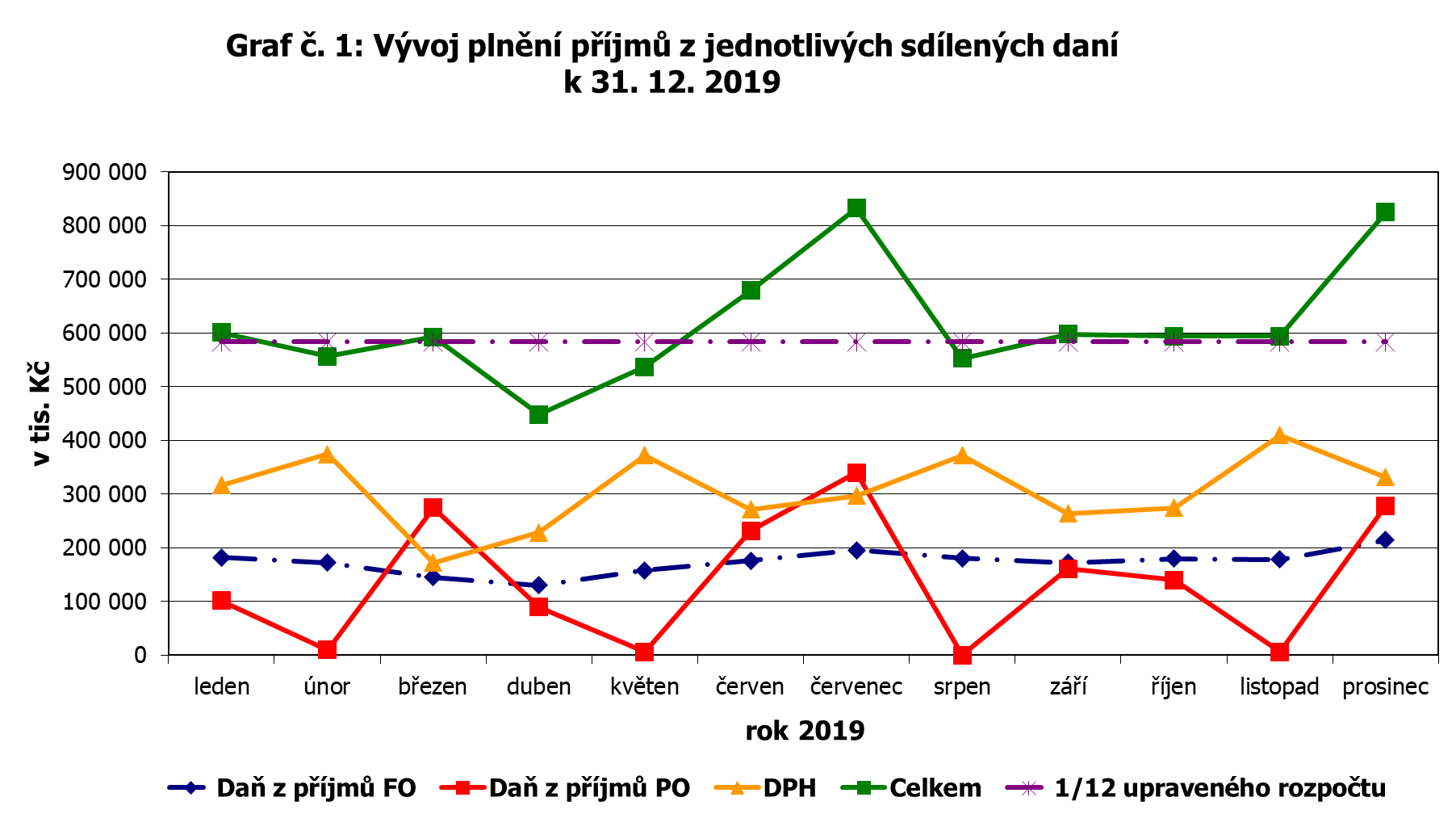 Mezi daňové příjmy (dle třídění rozpočtové skladby) se zahrnují také poplatky za znečišťování ovzduší ve výši 14.682 tis. Kč a správní poplatky, jejichž skutečný výběr v roce 2019 činil 2.105 tis. Kč.Nedaňové příjmyNedaňové příjmy dosáhly v roce 2019 objemu 703.925 tis. Kč, tj. plnění na 106 % upraveného rozpočtu.Přehled nedaňových příjmů rozpočtu kraje a jejich plnění v roce 2019	(v tis. Kč)Objemově nejvýznamnějším nedaňovým příjmem byly v roce 2019 splátky poskytnutých půjček, úvěrů a návratných finančních výpomocí od jiných než příspěvkových organizací a od obcí v celkové výši 302.702 tis. Kč. Největší část v celkové výši 206.473 tis. Kč představovaly prostředky vrácené na základě operačních smluv s Fondy rozvoje měst (splátky jistin a úroků z poskytnutých úvěrů z finančního nástroje JESSICA v Regionálním operačním programu regionu soudržnosti Moravskoslezsko). Dále se jednalo o splátky návratných finančních výpomocí poskytnutých poskytovatelům sociálních služeb v rámci Programu pro poskytování návratných finančních výpomocí z Fondu sociálních služeb v roce 2019 v celkové výši 89.029 tis. Kč. Dále se jednalo o splátku návratné finanční výpomoci ve výši 4.000 tis. Kč poskytnuté v roce 2018 společnosti Sanatorium Jablunkov, a.s., na zajištění financování akce „Úprava lůžkových oddělení – 1. etapa“, a o splátku návratné finanční výpomoci ve výši 3.000 tis. Kč poskytnuté v roce 2019 společnosti Bílovecká nemocnice, a.s., na zajištění provozních výdajů společnosti. Zbývající část příjmů tvořila splátka návratné finanční výpomoci poskytnuté v roce 2019 organizaci Pečovatelská služba Hrabyně, příspěvková organizace, zřizované obcí Hrabyně, ve výši 700 tis. Kč na úhradu mezd a odvodů sociálního a zdravotního pojištění zaměstnanců sociální služby pečovatelská služba.Dalším významným příjmem byly v roce 2019 splátky poskytnutých návratných finančních výpomocí od příspěvkových organizací kraje. Příspěvkové organizace působící v odvětví sociálních věcí, zdravotnictví, školství a kultury vrátily ve stanoveném termínu návratné finanční výpomoci poskytnuté v úhrnné výši 207.112 tis. Kč. V odvětví sociálních věcí byly příspěvkovými organizacemi vráceny návratné finanční výpomoci poskytnuté v roce 2019 v celkové výši 104.600 tis. Kč. Tyto výpomoci byly organizacím poskytnuty k zabezpečení běžného chodu z důvodu opožděných transferů ze státního rozpočtu podle zákona č. 108/2006 Sb., o sociálních službách. V odvětví zdravotnictví se jednalo o vratky návratných finančních výpomocí poskytnutých v letech 2017 - 2019 příspěvkovým organizacím – nemocnicím na realizaci projektů modernizace vybavení pro obory návazné péče v celkové výši 62.304 tis. Kč a dále o splátky návratné finanční výpomoci poskytnuté v roce 2018 organizaci Nemocnice ve Frýdku-Místku, příspěvková organizace, pro zajištění profinancování akce „Vybudování NIP a DIOP“ v celkové výši 2.722 tis. Kč. V odvětví školství se pak jednalo o vrácení návratných finančních výpomocí v celkové výši 36.308 tis. Kč, z toho 34.642 tis. Kč tvořily vratky návratných finančních výpomocí poskytnutých v roce 2018 příspěvkovým organizacím k zajištění profinancování projektů spolufinancovaných z evropských finančních zdrojů. Dále kraj přijal vratku návratné finanční výpomoci poskytnuté v roce 2019 příspěvkové organizaci Masarykova střední škola zemědělská a Vyšší odborná škola, Opava, ve výši 1.666 tis. Kč k zajištění financování nákupu výukových pomůcek v rámci dotačního programu Ministerstva zemědělství Centra odborné přípravy. V odvětví kultury byla vrácena první splátka návratné finanční výpomoci poskytnuté v roce 2018 příspěvkové organizaci Muzeum Těšínska na spolufinancování projektu „Toulky údolím Olše“ ve výši 1.178 tis. Kč.K dalším každoročně významným nedaňovým příjmům patří příjmy z úroků na bankovních účtech kraje. Zde došlo v meziročním srovnání k nárůstu o 293 %, a to zejména z důvodu zvyšování úrokových sazeb komerčních bank v návaznosti na zvyšování základních úrokových sazeb Českou národní bankou. Tyto příjmy tak dosáhly v roce 2019 výše 59.899 tis. Kč, a to zejména z důvodu zvyšování úrokových sazeb komerčních bank a dále v návaznosti na využívání nových komerčních produktů. Tohoto stavu bylo dosaženo zejména průběžným vyjednáváním kraje s bankami, využitím samostatných produktů (zhodnocovací účty, termínované vklady, municipální konta, účty s bonusovým úročením apod.), inkasovanými kupóny z nakoupených dluhopisů, napojením účtů do systému fiktivního cash-poolingu, který kraji i napojeným příspěvkovým organizacím umožňuje dosáhnout vyššího úrokového zhodnocení běžných účtů bez jakéhokoli omezení, a dále pak zejména novým využitím krátkodobých úložek prostřednictvím dealingů vybraných bank. Výše uvedené vyžaduje soustavné řízení cash-flow tak, aby byla na účtech potřebná likvidita převáděna až k okamžiku skutečné úhrady s tím, že do této doby se finanční prostředky zhodnocují výše uvedenými bankovními produkty.Součástí vlastních příjmů jsou rovněž prostředky ve výši 52.623 tis. Kč, které představují příjmy z finančního vypořádání předchozích let a ostatní přijaté vratky transferů. Největší objem těchto příjmů byl realizován v odvětví dopravy a chytrého regionu, kde dosáhl celkové výše 15.213 tis. Kč. Dále se jednalo o příjmy v odvětví sociálních věcí ve výši 13.995 tis. Kč, v odvětví školství ve výši 11.377 tis. Kč, v odvětví regionálního rozvoje ve výši 7.710 tis. Kč, v odvětví zdravotnictví ve výši 2.555 tis. Kč a další. V rámci finančního vypořádání s Regionální radou regionu soudržnosti Moravskoslezsko kraj přijal finanční prostředky ve výši 109 tis. Kč.Největší podíl přijatých příjmů z pronájmu představovaly příjmy z pronájmu ostatních nemovitostí a jejich částí, které tvořily zejména příjmy z pronájmu podniku Nemocnice v Novém Jičíně společnosti Nemocnice Nový Jičín a.s. na základě uzavřené smlouvy o nájmu podniku č. 02262/2011/ZDR včetně všech dodatků; skutečné plnění činilo 17.530 tis. Kč. Dále se jednalo o příjmy z pronájmu podniku Letiště Ostrava - Mošnov společnosti Letiště Ostrava, a. s. k jeho samostatnému provozování na základě uzavřené smlouvy o nájmu podniku Letiště Ostrava-Mošnov č. 0671/2004/POR včetně všech dodatků; skutečné plnění činilo 1.546 tis. Kč. Z ostatních příjmů z pronájmu tvořily nejvýznamnější část v celkové výši 1.181 tis. Kč příjmy z pronájmu nebytových prostor v rámci krajského úřadu.Sankční platby byly přijaty ve výši 17.760 tis. Kč, a to především v odvětví dopravy a chytrého regionu ve výši 13.666 tis. Kč, v odvětví sociálních věcí ve výši 1.859 tis. Kč a v odvětví školství ve výši 1.406 tis. Kč. V odvětví dopravy a chytrého regionu představuje částka ve výši 8.292 tis. Kč pokuty uložené Krajským úřadem Moravskoslezského kraje (dopravní úřad) v přenesené působnosti svěřené mu zákonem č. 111/1994 Sb., o silniční dopravě, ve znění pozdějších předpisů, dále částka ve výši 4.352 tis. Kč smluvní pokuty dopravcům a prostředky vymožené společností Koordinátor ODIS, s.r.o., při provádění přepravní kontroly dle smluv o poskytování veřejných služeb v přepravě cestujících veřejnou linkovou osobní dopravou k zajištění dopravní obslužnosti území Moravskoslezského kraje a částka ve výši 1.022 tis. Kč smluvní pokuty dopravcům dle smluv o závazku veřejné služby v drážní dopravě k zajištění základní dopravní obslužnosti území Moravskoslezského kraje.V rámci ostatních nedaňových příjmů jinde nezařazených v celkové výši 12.626 tis. Kč tvořily největší část vratky odvodů za porušení rozpočtové kázně uhrazených krajem v letech 2015 a 2016 v rámci projektů silniční infrastruktury spolufinancovaných z Regionálního operačního programu NUTS II Moravskoslezsko 2007 – 2013 v celkové výši 6.968 tis. Kč. Dále se jednalo o příspěvek od společnosti Hyundai Motor Manufacturing Czech s.r.o. na úhradu provozních výdajů vzniklých v rámci zabezpečení úkolů jednotky požární ochrany – stanice Hasičského záchranného sboru Moravskoslezského kraje Integrovaného výjezdového centra v Nošovicích ve výši 4.400 tis. Kč nebo o příjem z uplatnění bankovní záruky ve výši 1.000 tis. Kč. Zbývající prostředky představovaly např. mylné platby přijaté na konci roku 2019 nebo příjmy z propadlých kaucí.Příjmy z odvodů příspěvkových organizací v odvětví školství, zdravotnictví, dopravy a chytrého regionu a sociálních věcí dosáhly celkové výše 11.287 tis. Kč. Z toho byly naplňovány odvody z fondů příspěvkových organizací dle splátkového kalendáře do výše 11.282 tis. Kč a pokutou ve výši 5 tis. Kč uhrazenou příspěvkovou organizací Domov Příbor.V rámci zbývajících nedaňových příjmů představovaly největší položku příjmy z podílu kraje na poplatku za odebrané množství podzemní vody ve výši 3.542 tis. Kč, přijaté pojistné náhrady ve výši 3.109 tis. Kč a příjmy za zřízení věcných břemen na majetku kraje ve výši 2.945 tis. Kč.Kapitálové příjmyKapitálové příjmy byly ve sledovaném období naplněny v objemu 57.322 tis. Kč, tj. na 100 % upraveného rozpočtu.Přehled kapitálových příjmů rozpočtu kraje a jejich plnění v roce 2019	(v tis. Kč)Hlavním zdrojem kapitálových příjmů byly v roce 2019 příjmy z prodeje nemovitých věcí a pozemků v celkové výši 40.853 tis. Kč. Objemově nejvýznamnějším se stal příjem z prodeje pozemků v k. ú. Mošnov za účelem vybudování multimodálního carga ve výši 20.116 tis. Kč. Mezi další realizované příjmy patřil příjem z prodeje administrativní budovy s halou a pozemku v k. ú. Mariánské Hory ve výši 14.876 tis. Kč, z prodeje části pozemku v k. ú. Kylešovice ve výši 1.336 tis. Kč a z prodeje budovy a pozemků v k. ú. Mošnov ve výši 1.000 tis. Kč.Částku ve výši 20 tis. Kč inkasoval kraj z prodeje ostatního hmotného majetku, z toho 19 tis. Kč tvořily příjmy z prodeje ojetého osobního automobilu a 1 tis. Kč příjem z prodeje technických zařízení tvořících příslušenství prodaných budov.Ostatní příjmy v celkovém objemu 16.450 tis. Kč představují příspěvek od společnosti Hyundai Motor Manufacturing Czech s.r.o., na úhradu nákladů na reprodukci techniky potřebné pro zabezpečení úkolů jednotky požární ochrany – stanice Hasičského záchranného sboru Moravskoslezského kraje Integrovaného výjezdového centra v Nošovicích.Přijaté dotaceV roce 2019 přijal Moravskoslezský kraj dotace v úhrnné výši 19.684.675 tis. Kč, tj. 100 % upraveného rozpočtu, z toho:účelově z jednotlivých kapitol státního rozpočtu 19.547.744 tis. Kč (z toho v rámci souhrnného dotačního vztahu 143.206 tis. Kč),od Národního fondu 596 tis. Kč,od cizích států 670 tis. Kč,od zahraničních institucí 9.706 tis. Kč,od veřejných rozpočtů územní úrovně (kraje a obce) 125.960 tis. Kč.Objemy přijatých dotací jsou v následujícím textu uvedeny ve výši, v jaké byly poskytnuty kraji, tj. bez ohledu na maximální výši stanovenou rozhodnutím o poskytnutí dotace.Z celkově přijatých dotací v roce 2019 v objemu 19.684.675 tis. Kč byly prostředky ve výši 28.257 tis. Kč v souladu s dotačními podmínkami vráceny v průběhu roku 2019 do rozpočtu poskytovatelů. Z tohoto důvodu se skutečné plnění příjmů z přijatých dotací o tuto částku snížilo a činí 16.656.418 tis. Kč.Objemy přijatých dotací v roce 2019 dle jednotlivých kapitol státního rozpočtu a ostatních zdrojů jsou uvedeny v následující tabulce.Objemy přijatých dotací do rozpočtu kraje v roce 2019	(v tis. Kč)Podrobnější informace o přijatých dotacích a jejich finančním vypořádání jsou obsahem kapitoly 6 Dotace ze státního rozpočtu a z ostatních zdrojů a jejich finanční vypořádání.Plnění rozpočtu výdajůCelkové výdaje Moravskoslezského kraje byly rozpočtovány ve schváleném rozpočtu na rok 2019 ve výši 10.284.570 tis. Kč. Upravený rozpočet výdajů dosáhl k 31. 12. 2019 výše 29.605.992 tis. Kč, z toho běžných výdajů 25.032.833 tis. Kč a kapitálových výdajů 4.573.160 tis. Kč (viz tabulka 1.6). Celkové navýšení bylo kryto zejména přijatými dotacemi ze státního rozpočtu a zapojeným zůstatkem hospodaření roku 2018. Skutečné čerpání výdajů k 31. 12. 2019 dosáhlo výše 27.280.843 tis. Kč, což představuje plnění na 92 % upraveného rozpočtu. Běžné výdaje byly čerpány na 97 % a kapitálové výdaje na 66 % upraveného rozpočtu. Podrobné údaje o plnění rozpočtu výdajů v členění podle rozpočtové skladby jsou uvedeny v tabulce č. 2 Přílohy 13.2 Tabulková část.Vývoj plnění rozpočtu výdajů v roce 2019	(v tis. Kč)Nenaplnění rozpočtu výdajů, zejména kapitálových, bylo způsobeno zejména neuskutečněním všech plánovaných výdajů na reprodukci majetku kraje a na akce spolufinancované z evropských finančních zdrojů.Vývoj plnění rozpočtu výdajů dle účelu v roce 2019	(v tis. Kč)Realizace jednotlivých akcí rozpočtu dle účelu je podrobněji popsána v následujících kapitolách závěrečného účtu.Vývoj plnění rozpočtu výdajů dle jednotlivých odvětví v roce 2019	(v tis. Kč)Podrobnější analýza plnění rozpočtu výdajů Moravskoslezského kraje v jednotlivých odvětvích včetně zdůvodnění jejich nečerpání je uvedena v tabulkách č. 8 až 20 Přílohy 13.2 Tabulková část. Je zde analyzováno plnění rozpočtu výdajů dle jednotlivých odvětví v členění na konkrétní akce, u kterých je rozlišeno, zda se jedná o výdaj na samosprávné a jiné činnosti, příspěvek na provoz, akci spolufinancovanou z evropských finančních zdrojů nebo v rámci reprodukce majetku kraje.V roce 2019 bylo komplexní zabezpečení zadávání veřejných zakázek pro Moravskoslezský kraj dle zákona č. 134/2016 Sb., o zadávání veřejných zakázek, ve znění pozdějších předpisů, zajišťováno interně pracovníky oddělení veřejných zakázek krajského úřadu a současně externě prostřednictvím společnosti MT Legal s.r.o., advokátní kancelář, a to na základě „Rámcové dohody na poskytování komplexních právních služeb a právního poradenství v oblasti veřejného investování a administrace zadávacích řízení“ a navazujících jednotlivých objednávek. Tato společnost realizovala v roce 2019 pro Moravskoslezský kraj 38 zadávacích řízení, zároveň dokončovala zadávací řízení zahájená v minulých letech, především v roce 2018. S ohledem na průběh realizace jednotlivých veřejných zakázek a na nastavení platebních podmínek bylo této společnosti v roce 2019 uhrazeno celkem 6.900 tis. Kč. Výdaje spojené s externí administrací zadávání veřejných zakázek byly hrazeny z výdajů vyčleněných v rozpočtu kraje na příslušné akce v rámci jednotlivých odvětví.KonsolidacePři používání rozpočtové skladby, která je postavena na peněžním principu a sleduje veškeré operace na bankovních účtech, je smyslem konsolidace očištění příjmů a výdajů od interních přesunů peněžních prostředků mezi bankovními účty a účty fondů. Objem převodů mezi bankovními účty kraje včetně převodů do pokladny dosáhl v roce 2019 hodnoty 14.751 mil. Kč, přesuny prostředků fondů proběhly v objemu 378 mil. Kč. Celkem představuje konsolidace částku 15.129 mil. Kč (údaje o konsolidaci jsou obsaženy v tabulkách č. 1 a 2 Přílohy 13.2 Tabulková část).FinancováníPro rok 2019 byl schválen rozpočet Moravskoslezského kraje jako schodkový (rozdíl příjmů a výdajů představoval částku 839.593 tis. Kč). Schválený rozpočet financování kraje na rok 2019 byl především postaven na zapojení části zůstatku hospodaření roku 2018 ve výši 970.534 tis. Kč (z toho na účtu termínovaných vkladů ve výši 946.000 tis. Kč), na přijetí dlouhodobých půjčených prostředků ve výši 843.705 tis. Kč, na přídělech do peněžních fondů a zapojení fondů do rozpočtu kraje v celkové výši 17.502 tis. Kč a dále splacením půjčených prostředků ve výši 992.148 tis. Kč. Využitím výše popsaných složek financování byla výše zdrojů a výdajů v rozpočtu kraje vyrovnaná.Struktura financování rozpočtu kraje na rok 2019	(v tis. Kč)*) Změna stavu prostředků je uvedena ve sloupci „Skutečnost k 31. 12. 2019“ s opačným znaménkem – záporná hodnota představuje nárůst objemu prostředků na účtech (bez zohlednění termínovaných vkladů)Od počátku roku 2019 byly postupně realizovány rozpočtové úpravy týkající se oblasti financování, a to jak v souvislosti s přesným vyčíslením a následným zapojením kladného zůstatku rozpočtového hospodaření roku 2018, tak ve vztahu k objemu přijatých dlouhodobých půjčených prostředků.K 31. 12. 2019 došlo k úpravě finančních prostředků, které představují zdroje roku 2018 a byly určeny ke krytí jednotlivých výdajů v rozpočtu roku 2019, na částku 2.739.469 tis. Kč (včetně prostředků na účtech termínovaných vkladů), a to zejména z důvodu zapojení účelově vázaných finančních prostředků z roku 2018 k dofinancování akcí spolufinancovaných z evropských finančních zdrojů, akcí reprodukce majetku kraje a akcí jinak smluvně zajištěných a převedených do roku 2019. Nespecifikovaný zůstatek rozpočtového hospodaření roku 2018 ve výši 577.444 tis. Kč byl postupně zapojován do rozpočtu kraje na rok 2019. Jednalo se o prostředky, které byly použity k dofinancování akcí rozpočtu kraje na rok 2019 a financování nových akcí.K úpravě rozpočtu došlo také u peněžních fondů. V průběhu roku 2019 došlo k navýšení prostředků zapojených do rozpočtu kraje za účelem dofinancování akce „Odstranění materiálů ze sanace lagun Ostramo uložených v lokalitě Vratimov“ ze zdrojů Fondu životního prostředí MSK o 1.935 tis. Kč na celkových 15.435 tis. Kč. Další výraznou změnou byl příděl do Fondu životního prostředí ve výši 10.524 tis. Kč účelově určený na financování opatření v oblasti ochrany životního prostředí.  Příděl do Fondu sociálních služeb byl od počátku roku navýšen o částku 3.127 tis. Kč na celkových 47.131 tis. Kč. Finanční prostředky tohoto fondu byly použity především na poskytování návratných finančních výpomocí poskytovatelům sociálních služeb v Moravskoslezském kraji. Současně ve sledovaném období došlo k navýšení prostředků Fondu návratných finančních zdrojů JESSICA o 174.381 tis Kč v návaznosti na předčasné splacení 2 poskytnutých úvěrů společností Urban Development Fund MS s.r.o. Zastupitelstvo kraje na svém červnovém zasedání rozhodlo, v návaznosti na posílení fondu o mimořádnou splátku, zapojit prostředky Fondu návratných zdrojů Jessica ve výši 200.000 tis. Kč do rozpočtu kraje a současně tyto prostředky následně přidělit do Fondu pro financování strategických projektů Moravskoslezského kraje. Dále byly z Fondu návratných zdrojů Jessica poskytnuty prostředky ve výši 8.000 tis. Kč na poskytnutí úvěru obci Hostašovice v rámci vyhlášeného programu Jessica II. Blíže jsou jednotlivé fondy popsány v kapitole 5 Peněžní fondy.Pro rok 2019 bylo v upraveném rozpočtu kraje počítáno s čerpáním úvěrových rámců od ČSOB (smlouva o úvěrovém rámci z roku 2015) a UCB (smlouvy o úvěru z roku 2019) v celkové výši 1.952.860 tis. Kč. Dále bylo v upraveném rozpočtu kraje na rok 2019 zahrnuta splátka úvěru od EIB (smlouva z roku 2010) v celkové výši 1.254.714 tis. Kč. Finanční prostředky rozpočtované na splátky části úvěrů od ČSOB a UCB, určené na krátkodobé financování dotací u projektů spolufinancovaných z evropských zdrojů, dosahují celkové výše 522.664 tis. Kč.V rámci aktivních krátkodobých operací řízení likvidity, které se rovněž zachycují na položkách třídy Financování, proběhly vklady a výběry na účtech termínovaných vkladů. Ve schváleném rozpočtu se jednalo u příjmů o zapojení části zůstatku hospodaření roku 2018 ve výši 946.000 tis. Kč, který byl k 31. 12. 2019 upraven na 946.156 tis. Kč (navýšení o 156 tis. Kč). Příjem (výběr) prostředků z účtů termínovaných vkladů z důvodu ukončení termínovaných vkladů činil 8.865.000 tis. Kč především u RFB, ČS, ČSOB, KB a MONETY. Vysoký objem je dán opakovanou realizací krátkodobých 14denních až měsíčních termínovaných vkladů uzavíraných na finančním trhu prostřednictvím dealingu jednotlivých bank za účelem vyššího úrokového zhodnocení. Naopak skutečný výdej (vklad) prostředků na účty krátkodobých termínovaných vkladů dosáhl k 31. 12. 2019 výše 8.815.000 tis. Kč – jedná se zejména o opakované termínované vklady u společností RFB, ČS, ČSOB, KB, MONETY a SB. V rámci upraveného rozpočtu k 31. 12. 2019 dosáhlo saldo příjmů a výdajů výše -2.142.815 tis. Kč (upravený rozpočet financování tedy dosáhl celkové výše 2.142.815 tis. Kč). Podrobněji jsou jednotlivé položky financování uvedeny v tabulce č. 1.9.Financování prostřednictvím cizích zdrojů (úvěrů)Celková zadluženost Moravskoslezského kraje k 31. 12. 2019 dosáhla 2.184.068 tis. Kč.Nesplacená výše úvěrů k 31. 12. 2019	(v tis. Kč)Krajem je pravidelně sledován a vyhodnocován ukazatel zadluženosti podle metodiky mezinárodní ratingové společnosti Moody´s Investors Service a dále fiskální pravidlo dle zákona č. 23/2017 Sb., o pravidlech rozpočtové odpovědnosti.Ukazatel zadluženosti dle společnosti Moody´s Investors Service, který je využíván při přehodnocování mezinárodního ratingu kraje, je vyjádřen jako podíl dluhu (tj. hodnota všech ve skutečnosti krajem načerpaných a nesplacených úvěrů) k provozním příjmům kraje (tj. příjmům daňovým, nedaňovým a neinvestičním dotacím). Pro udržení ratingu kraje na současné úrovni A1 je zástupci této společnosti doporučováno dlouhodobě nepřekročit hodnotu cca 20 %. K 31. 12. 2019 dosáhl tento ukazatel hodnoty 8,2 % (k 31. 12. 2018 to bylo 9,2 %).Fiskální pravidlo dle zákona č. 23/2017 Sb., o pravidlech rozpočtové odpovědnosti, stanoví kraji, resp. územně samosprávným celkům, hospodařit v zájmu zdravých a udržitelných veřejných financí tak, aby výše jeho dluhu nepřekročila k rozvahovému dni 60 % průměru jeho příjmů za poslední 4 rozpočtové roky. Překročí-li dluh kraje k rozvahovému dni 60 % průměru jeho příjmů za poslední 4 rozpočtové roky, je kraj povinen jej v následujícím kalendářním roce snížit nejméně o 5 % z rozdílu mezi výší svého dluhu a 60 % průměru svých příjmů za poslední 4 rozpočtové roky. Nesníží-li svůj dluh a jeho dluh k následujícímu rozvahovému dni převyšuje 60 % průměru jeho příjmů za poslední 4 rozpočtové roky, Ministerstvo financí v následujícím kalendářním roce rozhodne podle zákona o rozpočtovém určení daní o pozastavení převodu jeho podílu na výnosu daní. Výpočet u tohoto pravidla je tedy obdobný jako u ukazatele zadluženosti dle Moody´s, pouze celkový dluh porovnává k průměru všech příjmů kraje za poslední 4 rozpočtové roky. K 31. 12. 2019 dosáhl tento ukazatel hodnoty 9,3 %.V následující části podkapitoly jsou popsány jednotlivé krajem využívané úvěry.Úvěrový rámec Evropské investiční bankyPřevážně na úhradu vlastního podílu u akcí spolufinancovaných z evropských finančních zdrojů byl využíván od roku 2011 úvěrový rámec od EIB ve výši 2.000.000 tis. Kč. O uzavření smlouvy o financování projektu Moravia-Silesia Regional Infra II (CZ) mezi EIB a MSK rozhodlo zastupitelstvo kraje usnesením č. 15/1270 ze dne 10. 11. 2010. Celý projekt byl dokončen k 31. 12. 2015. V průběhu let 2011 - 2015 pak kraj načerpal ke krytí svých výdajů finanční prostředky ve výši 2.000.000 tis. Kč. Tyto prostředky byly poskytnuty EIB prostřednictvím 5 tranší úvěrové linky. Splácení jistiny těchto 5 tranší je rozloženo na léta 2016 až 2025. V návaznosti na uzavření smlouvy o úvěru s UniCredit Bank Czech Republic and Slovakia, a. s., dne 19. 6. 2019 došlo na počátku září ke splacení podstatné části jistiny úvěru od EIB (předčasné splacení 2., 3. a 4. tranše) ve výši 1.178 mil. Kč (z toho 1.009,7 mil. Kč z úvěru od UCB přijatého za účelem refinancování z důvodu snížení úrokových nákladů a 168,3 mil. Kč z vlastních zdrojů kraje). Na konci roku 2019 proběhla dále pravidelná splátka zbývajících 2 tranší (1. a 5. tranše) ve výši 76,7 mil. Kč. K 31. 12. 2019 činil objem nesplacených finančních prostředků 460.286 tis. Kč. Přehled čerpání jednotlivých tranší je uveden v tabulce č. 1.11.Přehled čerpání jednotlivých tranší od EIBÚvěrový rámec Československé obchodní banky, a. s.Za účelem zajištění finančních prostředků na předfinancování a spolufinancování akcí spolufinancovaných z evropských finančních zdrojů v rámci programového období na léta 2014 - 2020, dále na předfinancování projektů hrazených z jiných zdrojů (např. státního rozpočtu) a dofinancování projektů realizovaných v rámci končícího programového období ještě v průběhu roku 2015 rozhodlo zastupitelstvo kraje usnesením č. 16/1567 ze dne 25. 9. 2015 uzavřít Smlouvu o poskytnutí úvěrového rámce ve výši 1.200.000 tis. Kč mezi Československou obchodní bankou, a. s., a Moravskoslezským krajem. Smlouva byla uzavřena dne 29. 9. 2015. Čerpání celkové výše úvěrového rámce formou jednotlivých dílčích úvěrů bude probíhat v období od uzavření úvěrové smlouvy, tj. od 29. 9. 2015 do 31. 12. 2020, konečný termín splatnosti všech dílčích úvěrů je stanoven nejpozději k datu 31. 12. 2020. Na splácení jednotlivých dílčích úvěrů budou použity zejména prostředky, které kraj obdrží od jednotlivých řídících orgánů (poskytovatelů dotací) za akce, na jejichž předfinancování si půjčí (splacené prostředky mohou být znovu načerpány až do výše poskytnutého rámce). V upraveném rozpočtu na rok 2019 bylo počítáno s odčerpáním tohoto úvěrového rámce ve výši 158.545 tis. Kč a se splátkou ve výši 306.679 tis. Kč. Úroková sazba u tohoto úvěru byla nastavena na bázi 1měsíčního PRIBORu a odchylky ve výši 0,08 %. K 31. 12. 2019 tak úroková sazba činila 2,18 % p. a. Od počátku roku kraj čerpal úvěr od ČSOB na financování akcí zejména v oblasti zdravotnictví, školství a kultury v celkové výši 134.218 tis. Kč, současně byla splacena část úvěru ve výši 305.505 tis. Kč. Celkový nesplacený zůstatek úvěru k 31. 12. 2019 činil 229.828 tis. Kč.Úvěr od UniCredit Bank Czech Republic and Slovakia, a. s.Za účelem zajištění finančních prostředků na předfinancování a spolufinancování akcí spolufinancovaných z evropských finančních zdrojů, případně jiných zdrojů, ve zbývající části současného programového období, tedy v letech 2019 - 2023, rozhodlo zastupitelstvo kraje usnesením č. 10/1084 ze dne 13. 12. 2018 uzavřít Smlouvu o úvěru mezi UniCredit Bank Czech Republic and Slovakia, a. s., a Moravskoslezským krajem ve výši 1.000.000 tis. Kč. Úvěrová smlouva byla podepsána dne 7. 1. 2019. Na splacení úvěru budou využívány prostředky, které kraj obdrží od jednotlivých řídících orgánů za akce, na jejichž předfinancování si půjčí (splacené prostředky mohou být znovu načerpány až do výše poskytnutého úvěru) a částečně vlastní prostředky kraje. Finální splatnost úvěru je stanovena k 31. 12. 2024. V upraveném rozpočtu na rok 2019 bylo počítáno s odčerpáním tohoto úvěrového rámce ve výši 784.600 tis. Kč a se splátkou ve výši 215.985 tis. Kč. Úroková sazba u tohoto úvěru je nastavena na bázi 1měsíčního PRIBORu a odchylky ve výši 0,01 %. K 31. 12. 2019 tak úroková sazba činila 2,11 % p. a. Od počátku roku kraj čerpal úvěr od UCB na financování akcí zejména v oblasti zdravotnictví, dopravy, školství a kultury v celkové výši 699.658 tis. Kč, současně byla splacena část úvěru ve výši 215.404 tis. Kč. Celkový nesplacený zůstatek úvěru k 31. 12. 2019 tedy činil 484.254 tis. Kč.Úvěr od UniCredit Bank Czech Republic and Slovakia, a. s. II.Zastupitelstvo kraje usnesením č. 12/1411 ze dne 13. 6. 2019 rozhodlo o uzavření smlouvy o úvěru s UniCredit Bank Czech Republic and Slovakia, a. s. ve výši 1.009.700 tis. Kč s úrokovou sazbou 3měsíční PRIBOR - (mínus) 0,04 % p. a. K 31. 12. 2019 tak úroková sazba činila 2,14 % p. a. Předmětem úvěrové smlouvy je refinancování vybraných tranší (2., 3. a 4. tranše) úvěrového rámce od EIB. Cílem předčasného splacení je snížení úrokových nákladů placených krajem. Čerpání úvěru proběhlo na počátku září, kdy došlo ke splacení podstatné části jistiny úvěru od EIB (předčasné splacení 2., 3. a 4. tranše). Úvěr od UniCredit Bank bude splácen v letech 2020 - 2024 v roční výši 168.280 tis. Kč a v roce 2025 ve výši 168.300 tis. Kč. Celkový nesplacený zůstatek úvěru k 31. 12. 2019 tedy činil 1.009.700 tis. Kč.Zůstatky finančních prostředků na bankovních účtech krajeK datu 31. 12. 2019 činil celkový zůstatek všech finančních prostředků kraje 4.572,1 mil. Kč. V této hodnotě jsou započteny nakoupené dluhopisy od Oberbank AG a prostředky v pokladně kraje. Zahrnuty nejsou depozitní účty (účty cizích prostředků) a účet pro přenesenou daňovou povinnost DPH.Tyto prostředky byly uloženy u 11 bank (Česká národní banka (ČNB); Česká spořitelna, a. s. (ČS); Československá obchodní banka, a. s. (ČSOB); J&T Banka, a. s. (JT); Komerční banka, a. s. (KB); MONETA Money Bank, a. s. (MONETA); Oberbank AG pobočka Česká republika (OB); PPF Banka, a. s. (PPF); Raiffeisenbank, a. s. (RFB); Sberbank CZ, a. s. (SB) a UniCredit Bank Czech Republic and Slovakia, a. s. (UCB)).Rozložení finančních prostředků dle typu účtu	(v mil. Kč)Nejvyšší objem finančních prostředků byl alokován na účtech u ČNB z důvodu uvedeném v kolonce Provozní účty (eliminace poplatku do rezolučního fondu). Dále pak u PPF, jelikož u tohoto peněžního ústavu jsou vedeny účty peněžních fondů, a to Fondu zajišťovacího a Fondu pro financování strategických projektů Moravskoslezského kraje. Zbývající prostředky byly vedeny zejména u bank s výhodnějším úročením.Veřejnosprávní kontrola – porušení rozpočtové kázněV rámci systému finančního řízení zabezpečujícího hospodaření s veřejnými prostředky je realizována finanční kontrola. Uspořádání a rozsah finanční kontroly vykonávané mezi orgány veřejné správy, mezi orgány veřejné správy a žadateli nebo příjemci veřejné finanční podpory a uvnitř orgánů veřejné správy upravuje zákon č. 320/2001 Sb., o finanční kontrole ve veřejné správě a o změně některých zákonů (zákon o finanční kontrole), ve znění pozdějších předpisů (dále jen „zákon o finanční kontrole“). V souladu s § 22 odst. 2 tohoto zákona byla rovněž zpracována Zpráva Moravskoslezského kraje o výsledcích finančních kontrol za rok 2019.Veřejnosprávní kontrola vykonávaná kontrolními orgány je systém finanční kontroly, který zahrnuje kontrolu skutečností rozhodných pro hospodaření s veřejnými prostředky zejména při vynakládání veřejných výdajů včetně veřejné finanční podpory u kontrolovaných osob, a to před jejich poskytnutím, v průběhu jejich použití a následně po jejich použití, včetně auditu podle přímo použitelných předpisů Evropských společenství.Veřejnosprávní kontroly u příjemců veřejné finanční podpory poskytované z rozpočtu krajeMoravskoslezský kraj provádí veřejnosprávní kontroly u příjemců veřejné finanční podpory poskytované z rozpočtu kraje v souladu se zákonem o finanční kontrole. V pravidelných čtvrtletních intervalech jsou orgány kraje (i výbory) informovány o výsledcích veřejnosprávních kontrol u příspěvkových organizací kraje. O porušení rozpočtové kázně a uložení odvodu do rozpočtu kraje u příspěvkových organizací kraje rozhoduje v souladu s platnou legislativou v případě prostředků hrazených z rozpočtu kraje rada kraje, v ostatních případech krajský úřad.Dle § 22 odst. 1 zákona č. 250/2000 Sb., o rozpočtových pravidlech územních rozpočtů, ve znění pozdějších předpisů, se za porušení rozpočtové kázně považuje neoprávněné použití nebo zadržení peněžních prostředků poskytnutých z rozpočtu územního samosprávného celku. Při správě odvodů a penále uložených za porušení rozpočtové kázně se postupuje dle zákona č. 280/2009 Sb., daňový řád, ve znění pozdějších předpisů.Veřejnosprávní kontrola v podmínkách Moravskoslezského kraje byla v roce 2019 dále zakotvena v dokumentech, které upravují vztahy orgánů kraje k příspěvkovým organizacím, jejichž zřizovatelem je kraj. Poskytování veřejné finanční podpory příjemcům této podpory bylo upraveno v Ekonomickém řádu krajského úřadu a v navazující směrnici (Směrnice pro veřejnou finanční podporu). Kompetence v oblasti kontroly, formální a procesní stránka kontroly a postup řešení důsledků kontrolních zjištění byly stanoveny Kontrolním řádem krajského úřadu a na něj navazující metodikou (Proces kontroly a šetření stížností na místě, porušení rozpočtové kázně).V rámci následné veřejnosprávní kontroly bylo v roce 2019 u příspěvkových organizací zřizovaných krajem ukončeno celkem 39 kontrol. Porušení rozpočtové kázně nebylo zjištěno u žádné z kontrolovaných organizací.Zároveň bylo ve zmiňovaném období ukončeno celkem 18 kontrol u příspěvkových organizací zřízených obcemi v oblasti školství podle § 10 zákona o finanční kontrole. Jednalo se o kontroly zaměřené na čerpání přímých nákladů na vzdělávání. Porušení rozpočtové kázně nebylo zjištěno.V oblasti poskytování veřejných finančních podpor (dotací) bylo v roce 2019 zaměstnanci krajského úřadu zařazenými do odboru podpory korporátního řízení a kontroly ukončeno celkem 118 následných veřejnosprávních kontrol příjemců veřejné finanční podpory a 72 kontrol administrativních. Ostatní odbory prováděly veřejnosprávní kontroly v rámci standardního monitoringu všech poskytnutých dotací (ukončeno 60 kontrol). Porušení rozpočtové kázně bylo na základě kontrol dotací konstatováno celkem v 17 případech v celkové výši 2.179 tis. Kč.V roce 2019 byly realizovány 2 kontroly ex post zaměřené na udržitelnost projektů z globálních grantů Operačního programu Vzdělávání pro konkurenceschopnost; porušení rozpočtové kázně nebylo zjištěno.V roce 2019 bylo dále ukončeno 142 kontrol využití prostředků Operačního programu Životní prostředí 2014 - 2020 v rámci dotačního programu „Kotlíkové dotace v Moravskoslezském kraji“ a 66 kontrol využití prostředků ze Společného programu Moravskoslezského kraje a Ministerstva životního prostředí na podporu výměny stávajících ručně plněných kotlů na tuhá paliva. Porušení rozpočtové kázně nebylo zjištěno.Veřejnosprávní kontroly kraje jako příjemce veřejné finanční podporyU Moravskoslezského kraje jako příjemce veřejné finanční podpory bylo v roce 2019 ukončeno osmi kontrolními orgány celkem 20 veřejnosprávních kontrol a auditů podle přímo použitelných předpisů Evropských společenství.Hlavními cíli finanční kontroly bylo prověřit:dodržování právních předpisů a opatření přijatých orgány veřejné správy v mezích těchto předpisů při hospodaření s veřejnými prostředky k zajištění stanovených úkolů těmito orgány,zajištění ochrany veřejných prostředků proti rizikům, nesrovnalostem nebo jiným nedostatkům způsobeným zejména porušením právních předpisů, nehospodárným, neúčelným a neefektivním nakládáním s veřejnými prostředky nebo trestnou činností,včasné a spolehlivé informování vedoucích orgánů veřejné správy o nakládání s veřejnými prostředky, o prováděných operacích, o jejich průkazném účetním zpracování za účelem účinného usměrňování činnosti orgánů veřejné správy v souladu se stanovenými úkoly,hospodárný, efektivní a účelný výkon veřejné správy.Moravskoslezský kraj v roce 2019 nehradil žádný odvod za porušení rozpočtové kázně.Reprodukce majetku krajeReprodukce majetku se zaměřuje na udržování majetku v provozuschopném stavu a na obnovu, resp. nahrazení majetku, který již není schopen plnit své funkce. Konkrétně jde o opravy a údržbu movitého a nemovitého majetku, jeho technické zhodnocení nebo pořízení majetku nového. Reprodukce se tedy neomezuje pouze na zachování účetní hodnoty majetku, ale spíše na uchování a rozvinutí jeho užitné hodnoty.Základním členěním reprodukce majetku je rozlišení neinvestičních a investičních výdajů. V případě neinvestičních výdajů reprodukce majetku jde buď o opravu či udržování nebo pořízení drobného dlouhodobého majetku, u kterých doba použitelnosti je delší než 1 rok a ocenění jedné položky nepřevyšuje částku 40 tis. Kč. V případě investičních výdajů spojených s reprodukcí jde zejména o technické zhodnocení, kterým rozumíme výdaje na dokončené nástavby, přístavby a stavební úpravy, rekonstrukce a modernizace majetku.Moravskoslezský kraj vedle vlastních zdrojů na reprodukci majetku využívá i evropské finanční zdroje a podporu ze státního rozpočtu. Každoročně jsou vyhláškou Ministerstva financí ČR o účasti státního rozpočtu na financování programů pořízení a reprodukce majetku stanoveny aktuální podmínky pro získání účelové dotace. Finanční příspěvek je možno získat jak na akce investičního, tak neinvestičního charakteru.Finanční prostředky určené na financování reprodukce majetku Moravskoslezského kraje pro rok 2019 dosáhly celkové výše 3.186.841 tis. Kč, z toho investiční prostředky ve výši 2.745.395 tis. Kč a neinvestiční prostředky ve výši 441.446 tis. Kč. Skutečné čerpání představovalo 77 % rozpočtovaných výdajů. Součástí byly i výdaje financované z dotace ze státního rozpočtu ve výši 145.647 tis. Kč a finanční prostředky z evropských finančních zdrojů určených na financování reprodukce majetku ve výši 1.250.058 tis. Kč. Čerpání finančních prostředků na reprodukci majetku bylo ovlivněno prodloužením projekční přípravy akcí. Přehled jednotlivých akcí financovaných z vlastních zdrojů a ze státního rozpočtu je uveden v tabulce č. 3 Přílohy 13.2 Tabulková část. Výdaje na reprodukci majetku kraje spolufinancovanou z evropských finančních zdrojů jsou zahrnuty v tabulce č. 6 Přílohy 13.2 Tabulková část.Reprodukce majetku kraje v roce 2019 dle zdroje financování	(v tis. Kč)Na financování reprodukce majetku se rovněž podílí přímo příspěvkové organizace kraje, které vynakládají vlastní finanční prostředky získané v rámci své hospodářské činnosti.Reprodukce majetku kraje z vlastních zdrojůZastupitelstvo kraje svým usnesením č. 10/1083 ze dne 13. 12. 2018 schválilo pro oblast reprodukce majetku kraje z vlastních zdrojů částku 1.148.153 tis. Kč. V průběhu roku 2019 byl rozpočet navýšen na částku 1.612.166 tis. Kč, z toho investiční prostředky byly navýšeny na 1.297.164 tis. Kč a neinvestiční prostředky na 315.002 tis. Kč. Celkového navýšení rozpočtu o částku 464.013 tis. Kč bylo dosaženo zejména zapojením účelového zůstatku hospodaření kraje za rok 2018 a schválením nových akcí.Část výdajů na reprodukci majetku kraje byla kryta spoluúčastí měst. Schválený rozpočet ve výši 5.000 tis. Kč byl navýšen o částku 42 tis. Kč a na konci roku 2019 zcela vyčerpán ve výši 5.042 tis. Kč.Čerpání výdajů na reprodukci majetku kraje v jednotlivých odvětvích k 31. 12. 2019 činilo 1.042.585 tis. Kč, tj. 65 % upraveného rozpočtu. Rozdíl rozpočtovaných výdajů a skutečného čerpání je představován částkou 569.581 tis. Kč, z toho finanční prostředky ve výši 560.708 tis. Kč byly účelově převedeny do rozpočtu na rok 2020 na dofinancování nedokončených akcí.Nejvyšší podíl na navýšení rozpočtu v oblasti reprodukce majetku mělo odvětví školství, a to o částku 243.910 tis. Kč. Na tomto navýšení se podílely akce, které pokračovaly z předešlých let a nově schválené akce v průběhu roku 2019, například „Přístavba šaten a parkoviště včetně demolice poloviny unimobuňky“ pro Střední zdravotnickou školu a Vyšší odbornou školu zdravotnickou, Ostrava, příspěvkovou organizaci, „Vybudování dílen pro praktické vyučování“ pro Střední odbornou školu, Frýdek-Místek, příspěvkovou organizaci, a „Výměna břidlicové krytiny a oprava krovu“ pro Dětský domov a Školní jídelnu, Melč 4, příspěvkovou organizaci. Druhým odvětvím s nejvyšším nárůstem finančních prostředků oproti schválenému rozpočtu bylo odvětví zdravotnictví, a to o částku 131.032 tis. Kč. Na tomto navýšení se podílely například akce „Obnova vozového parku“ pro Zdravotnickou záchrannou službu Moravskoslezského kraje, příspěvkovou organizaci, Ostrava, a „Pořízení zdravotnických přístrojů“ pro pět krajských nemocnic. Nárůst rozpočtovaných výdajů oproti schválenému rozpočtu byl také významný v odvětví dopravy a chytrého regionu, kde došlo k navýšení rozpočtovaných prostředků o částku 41.832 tis. Kč, zejména na akci „Letiště Leoše Janáčka Ostrava, rekonstrukce severní stojánky“.Následující tabulka uvádí přehled výdajů na reprodukci majetku Moravskoslezského kraje v členění dle jednotlivých odvětví.Přehled výdajů na reprodukci majetku kraje z vlastních zdrojů v roce 2019 v členění dle odvětví	(v tis. Kč)Podrobnější analýza výdajů vynaložených na pořízení majetku kraje za jednotlivá odvětví z pohledu podílu a typu spolufinancování je uvedena v přehledech výdajů kraje na pořízení majetku za rok 2019 (viz kapitola 7 Hospodaření s majetkem).Reprodukce majetku kraje v oblasti vlastní správní činnost kraje a činnost zastupitelstva krajePro oblast vlastní správní činnosti kraje a činnosti zastupitelstva kraje byly vyčleněny finanční prostředky v celkové výši 38.920 tis. Kč, přičemž všechny tyto prostředky byly určeny k realizaci investičních akcí. Čerpání rozpočtu činilo celkem 24.987 tis. Kč, tj. 64 % rozpočtovaných výdajů. Rozdíl rozpočtovaných výdajů a skutečného čerpání ve výši 13.933 tis. Kč byl účelově převeden do rozpočtu roku 2020 na úhradu závazků kraje z minulého období. Jedná se o níže uvedené akce:Rekonstrukce budovy krajského úřadu – zasedací místnosti ve 3. NP a 4. NP budovy G a vybavení prostor ve výši 2.571 tis. Kč,Kapitálové výdaje – ICT – činnost krajského úřadu – pořízení síťových přepínačů iSCSI, výměna firewallu, nákup serverů a rozšíření diskových polí ve výši 6.321 tis. Kč,Ostatní kapitálové výdaje – činnost krajského úřadu – nákup 1 ks osobního automobilu s pohonem 4x4 ve výši 631 tis. Kč.Zbývající finanční prostředky představují skutečnou úsporu a jsou součástí neúčelového přebytku hospodaření za rok 2019.Reprodukce majetku kraje v odvětví financí a správy majetkuV odvětví financí a správy majetku byly vyčleněny finanční prostředky ve výši 26.373 tis. Kč, z toho investiční prostředky ve výši 15.043 tis. Kč a neinvestiční prostředky ve výši 11.330 tis. Kč. Čerpání rozpočtu v odvětví financí a správy majetku činilo 20.782 tis. Kč, tj. 79 % rozpočtovaných výdajů. Finanční prostředky byly účelově určeny na realizaci akce „Realizace energetických úspor metodou EPC ve vybraných objektech Moravskoslezského kraje“ a na výdaje související se sdílenými službami. Nevyčerpanou část prostředků ve výši 5.569 tis. Kč zapojila rada kraje do rozpočtu roku 2020 na dofinancování těchto akcí.Reprodukce majetku kraje v odvětví dopravy a chytrého regionuV odvětví dopravy a chytrého regionu byly na reprodukci majetku vyčleněny finanční prostředky v celkové výši 205.031 tis. Kč, z toho investiční prostředky ve výši 105.704 tis. Kč a neinvestiční prostředky ve výši 99.327 tis. Kč. Čerpání rozpočtu v odvětví dopravy a chytrého regionu činilo 172.051 tis. Kč, tj. 84 % rozpočtovaných výdajů.Příspěvkové organizaci Správa silnic Moravskoslezského kraje byly pro rok 2019 vyčleněny finanční prostředky ve výši 143.451 tis. Kč. Finanční prostředky byly použity na financování akcí:„Souvislé opravy silnic II.  a III. tříd, včetně mostních objektů“ ve výši 107.000 tis. Kč,„Okružní křižovatka silnic II/647 x III/4654 a MK ul. Lidická, Klimkovice“ ve výši 5.700 tis. Kč,„Okružní křižovatka II/486 a III/4841, Krmelín“ ve výši 17.000 tis. Kč,„Rekonstrukce části objektu pro umístění sídla Správy silnic MSK v Ostravě-Zábřehu“ ve výši 274 tis. Kč,„Smart technologie na silnicích II. a III. tříd“ ve výši 5.727 tis. Kč,„Most 477-032 přes místní potok Baška“ ve výši 7.300 tis. Kč.Finanční prostředky byly příspěvkovou organizací Správa silnic Moravskoslezského kraje v roce 2019 čerpány na 100 %.Moravskoslezskému energetickému centru, příspěvkové organizaci, Ostrava, byly pro rok 2019 vyčleněny finanční prostředky ve výši 1.600 tis. Kč na nákupu automobilů. Finanční prostředky byly příspěvkovou organizací vyčerpány ve výši 700 tis. Kč, tj. na 44 %. Nevyčerpané prostředky ve výši 900 tis. Kč byly účelově převedeny do rozpočtu roku 2020.Příspěvkové organizaci Moravskoslezské datové centrum, Ostrava, byly pro rok 2019 vyčleněny a zároveň i vyčerpány finanční prostředky ve výši 71 tis. Kč na „Páteřní optické propojení mezi budovami A a G“.Na akce realizované krajským úřadem bylo vyčleněno 59.909 tis. Kč, z toho investiční prostředky ve výši 59.827 tis. Kč a neinvestiční prostředky ve výši 82 tis. Kč. Čerpání rozpočtu v odvětví dopravy a chytrého regionu činilo 28.278 tis. Kč, tj. 47 % rozpočtovaných výdajů. Nevyčerpané prostředky ve výši 31.472 tis. Kč byly účelově převedeny do rozpočtu roku 2020 na úhradu faktury za ukončenou akci „Letiště Leoše Janáčka Ostrava, rekonstrukce severní stojánky“ a na realizaci akce „Multimodální cargo Mošnov – technická a dopravní infrastruktura“.Reprodukce majetku kraje v odvětví krizového řízeníV odvětví krizového řízení byly na reprodukci majetku vyčleněny finanční prostředky v celkové výši 45.818 tis. Kč, z toho investiční prostředky ve výši 34.579 tis. Kč a neinvestiční prostředky ve výši 11.239 tis. Kč. Čerpání rozpočtu v odvětví krizového řízení činilo 41.113 tis. Kč, tj. 90 % rozpočtovaných výdajů.V odvětví krizového řízení byla v minulých letech vybudována z evropských finančních zdrojů střediska integrovaného záchranného systému – Integrované výjezdové centrum Ostrava – Jih, Středisko hasičské záchranné služby Město Albrechtice a Integrované bezpečnostní centrum Moravskoslezského kraje. V rozpočtu kraje na rok 2019 byly vyčleněny finanční prostředky ve výši 2.998 tis. Kč na odstranění provozně-technických nedostatků výjezdových center. Ke dni 31. 12. 2019 byly čerpány ve výši 509 tis. Kč a nevyčerpané finanční prostředky byly účelově převedeny do rozpočtu roku 2020.V roce 2019 bylo v odvětví krizového řízení ukončeno financování akce reprodukce majetku „Výstavba Integrovaného výjezdového centra v Českém Těšíně“. Na samotnou stavební část a vybavení byly rozpočtovány prostředky v roce 2019 ve výši 38.821 tis. Kč, z toho dotace města Český Těšín ve výši 5.000 tis. Kč a prostředky kraje ve výši 33.821 tis. Kč, které byly k 31. 12. 2019 čerpány na 100 %.Po zprovoznění Integrovaného výjezdového centra v Českém Těšíně bylo zapotřebí doplnit objekt vybavením technického charakteru pro zajištění plynulého provozu, zajistit odvodnění pozemků a odstranit plísně. V rozpočtu 2019 byly na akci „Integrované výjezdové centrum v Českém Těšíně – dovybavení provozu“ vyčleněny prostředky ve výši 2.110 tis. Kč a čerpány byly na konci roku ve výši 1.614 tis. Kč.Z důvodu připojení areálu Integrovaného výjezdového centra v Českém Těšíně na vedení vysokého napětí byla zahájena příprava výstavby trafostanice. Na akci „Trafostanice IVC Český Těšín“ byly v roce 2019 vyčleněny prostředky ve výši 1.850 tis. Kč a čerpány byly na konci roku ve výši 131 tis. Kč.Nevyčerpané finanční prostředky u uvedených dvou akcí ve výši 2.215 tis. Kč zapojila rada kraje do rozpočtu roku 2020 na dofinancování akcí.Reprodukce majetku kraje v odvětví kulturyPro odvětví kultury byly na reprodukci majetku určeny finanční prostředky ve výši 169.606 tis. Kč, z toho investiční prostředky ve výši 126.899 tis. Kč a neinvestiční prostředky ve výši 42.707 tis. Kč. Čerpání rozpočtu v odvětví kultury činilo celkem 63.577 tis. Kč, tj. 37 % rozpočtovaných výdajů, z toho investiční ve výši 32.686 tis. Kč a neinvestiční ve výši 30.891 tis. Kč. Rozdíl rozpočtovaných výdajů a skutečného čerpání je představován částkou 106.029 tis. Kč, z toho 99 tis. Kč se stalo součástí neúčelového přebytku hospodaření kraje za rok 2019 a 105.930 tis. Kč bylo účelově převedeno do rozpočtu na rok 2020 na dofinancování níže uvedených akcí:„Těšínské divadlo – Malá scéna“ pro Těšínské divadlo Český Těšín, příspěvkovou organizaci, ve výši 40.572 tis. Kč,„Novostavba Moravskoslezské vědecké knihovny“ pro Moravskoslezskou vědeckou knihovnu v Ostravě, příspěvkovou organizaci, ve výši 27.826 tis. Kč,„Přístavba Domu umění – Galerie 21. století“ pro Galerii výtvarného umění v Ostravě, příspěvkovou organizaci, ve výši 10.358 tis. Kč,„Rekonstrukce střechy Domu umění“ pro Galerii výtvarného umění v Ostravě, příspěvkovou organizaci, ve výši 6.955 tis. Kč,„Zámek Nová Horka – nová příjezdová komunikace, zámecký park a ohradní zeď, restaurování a obnova“ pro Muzeum Novojičínska, příspěvkovou organizaci, ve výši 4.119 tis. Kč,„Hrad Sovinec – dobudování infrastruktury, oprava lesnické školy“ pro Muzeum v Bruntále, příspěvkovou organizaci, ve výši 6.175 tis. Kč,„Novostavba objektu depozitáře“ pro Muzeum v Bruntále, příspěvkovou organizaci, ve výši 2.943 tis. Kč,„Hrad Hukvaldy – dobudování infrastruktury“ pro Muzeum Beskyd Frýdek-Místek, příspěvkovou organizaci, ve výši 3.360 tis. Kč,„Podpora rozvoje muzejnictví v Moravskoslezském kraji – příspěvkové organizace MSK“ ve výši 3.610 tis. Kč,„Obnova expozice (zámek v Bruntále, Kosárna v Karlovicích)“ pro Muzeum v Bruntále, příspěvkovou organizaci, ve výši 12 tis. Kč.Čerpání prostředků účelově určených na reprodukci majetku kraje v odvětví kultury     	(v tis. Kč)Významnou ukončenou akcí reprodukce majetku v roce 2019 v odvětví kultury byla akce „Zámek Nová Horka – rekonstrukce vnitřních prostor" pro Muzeum Novojičínska, příspěvkovou organizaci, s celkovými výdaji ve výši 9.000 tis. Kč, realizovanou příspěvkovou organizací.Reprodukce majetku kraje v odvětví cestovního ruchuV odvětví cestovního ruchu byly vyčleněny finanční prostředky ve výši 9.854 tis. Kč, z toho investiční prostředky ve výši 9.619 tis. Kč a neinvestiční prostředky ve výši 235 tis. Kč. Čerpání rozpočtu v odvětví cestovního ruchu činilo na konci roku 5.944 tis. Kč, tj. 60 % rozpočtovaných výdajů. Finanční prostředky byly použity na zhotovení veletržního stánku, na nákup fotokoutku a elektrokol pro Moravskoslezský kraj v rámci akce „Reprodukce majetku kraje v odvětví cestovního ruchu“. V rámci akce „Technika pro úpravu lyžařských běžeckých tras v Moravskoslezském a Zlínském kraji“ se Moravskoslezský kraj podílel 50 % na pořízení sněžné rolby. V rámci dotačního programu byly podpořeny technické atraktivity v Moravskoslezském kraji.Nevyčerpané prostředky ve výši 3.751 tis. Kč byly účelově převedeny do rozpočtu roku 2020 na Interaktivní výstavu historických motocyklů Grand Prix a na nákup elektronabíjecích stanic v oblasti Jeseníků. Zbývající finanční prostředky představují skutečnou úsporu a jsou součástí neúčelového přebytku hospodaření za rok 2019.Reprodukce majetku kraje v odvětví sociálních věcíV odvětví sociálních věcí byly na reprodukci majetku vyčleněny finanční prostředky v celkové výši 139.040 tis. Kč, z toho investiční prostředky ve výši 130.671 tis. Kč a neinvestiční prostředky ve výši 8.369 tis. Kč. Čerpání rozpočtu v odvětví sociálních věcí činilo celkem 36.182 tis. Kč, tj. 26 % rozpočtovaných výdajů. Rozdíl mezi upraveným rozpočtem a skutečným čerpáním výdajů činí 102.858 tis. Kč. Většinu těchto prostředků ve výši 102.254 tis. Kč zapojila rada kraje do rozpočtu roku 2020. Jedná se například o dofinancování níže uvedených akcí:„Stavební úpravy budovy na ul. Rybářská 27“ pro Domov Bílá Opava, příspěvkovou organizaci, ve výši 18.032 tis. Kč,„Výstavba domova pro seniory a domova se zvláštním režimem Kopřivnice“, ve výši 11.844 tis. Kč,„Revitalizace budovy Domova Příbor“ pro Domov Příbor, příspěvkovou organizaci, ve výši 11.577 tis. Kč,„Rekonstrukce ubytovací části a přístavba budovy D“ pro Nový domov, příspěvkovou organizaci, Karviná, ve výši 26.813 tis. Kč,„Chráněné bydlení Hynaisova“ pro Fontánu, příspěvkovou organizaci, Hlučín, ve výši 17.600 tis. Kč,a dalších 11 akcí v celkové výši 16.388 tis. Kč.Zbývající finanční prostředky představují skutečnou úsporu a jsou součástí neúčelového přebytku hospodaření za rok 2019.Čerpání prostředků účelově určených na reprodukci majetku kraje v odvětví sociálních věcí	(v tis. Kč)Příspěvkovým organizacím Moravskoslezského kraje v odvětví sociálních věcí byly vyčleněny finanční prostředky ve výši 43.877 tis. Kč, z toho investiční prostředky ve výši 42.277 tis. Kč a neinvestiční prostředky ve výši 1.600 tis. Kč. Čerpání rozpočtu příspěvkovými organizacemi bylo ve výši 10.537 tis. Kč, což představuje 24 % rozpočtovaných výdajů. Finanční prostředky byly použity zejména na akce:„Novostavba multifunkčního altánu“ pro Domov Bílá Opava, příspěvkovou organizaci, s celkovými výdaji 4.400 tis. Kč, z toho z rozpočtu kraje v roce 2019 ve výši 1.900 tis. Kč; rozdíl kryt vlastními zdroji příspěvkové organizace,„Instalace zdrojů z důvodu energetických úspor v objektu Hřbitovní 1128“ pro Domov Duha, příspěvkovou organizaci, Nový Jičín, s celkovými výdaji 4.970 tis. Kč, z toho v roce 2018 ve výši 3.249 tis. Kč a v roce 2019 ve výši 1.464 tis. Kč; rozdíl kryt vlastními zdroji příspěvkové organizace,„Nákup automobilů pro příspěvkové organizace v odvětví sociálních věcí“, s celkovými náklady 16.742 tis. Kč, z toho z rozpočtu kraje před rokem 2019 bylo investováno 8.327 tis. Kč, v roce 2019 investoval kraj částku 1.500 tis. Kč; rozdíl kryt vlastními zdroji příspěvkových organizací.Na akce realizované krajským úřadem bylo vyčleněno 95.163 tis. Kč, z toho investiční prostředky ve výši 88.394 tis. Kč a neinvestiční prostředky ve výši 6.769 tis. Kč. Skutečné čerpání těchto finančních prostředků bylo ve výši 25.645 tis. Kč, což je 27 % rozpočtovaných výdajů.V odvětví sociálních věcí byla v roce 2019 ukončena v rámci reprodukce majetku akce „Oprava správní budovy“ pro Náš svět, příspěvkovou organizaci, Pržno, s celkovými výdaji 6.925 tis. Kč. Zahájena byla realizace víceleté akce „Revitalizace budovy Domova Příbor“ pro Domov Příbor, příspěvkovou organizaci, s celkovými výdaji 27.400 tis. Kč, z toho v roce 2019 výdaje z rozpočtu kraje činily 15.247 tis. Kč.Reprodukce majetku kraje v odvětví školstvíV odvětví školství byly na reprodukci majetku vyčleněny finanční prostředky v celkové výši 493.820 tis. Kč, z toho investiční prostředky ve výši 372.543 tis. Kč a neinvestiční prostředky ve výši 121.277 tis. Kč. Čerpání rozpočtu v odvětví školství činilo celkem 285.364 tis. Kč, tj. 58 % rozpočtovaných výdajů. Rozdíl mezi upraveným rozpočtem a skutečným čerpáním výdajů představuje částku 208.456 tis. Kč. Většinu těchto prostředků ve výši 206.603 tis. Kč zapojila rada kraje do rozpočtu na rok 2020. Jedná se například o dofinancování níže uvedených akcí:„Oprava střechy a fasády, zateplení podstřeší“ pro Všeobecné sportovní gymnázium, Bruntál, příspěvkovou organizaci, ve výši 16.656 tis. Kč,„Novostavba tělocvičny“ pro Gymnázium Josefa Božka, Český Těšín, příspěvkovou organizaci, ve výši 12.489 tis. Kč,„Rekonstrukce objektů Polského gymnázia“ pro Polské gymnázium – Polskie Gimnazjum im. Juliusza Słowackiego, Český Těšín, příspěvkovou organizaci, ve výši 21.104 tis. Kč,„Přístavba šaten a parkoviště včetně demolice poloviny unimobuňky“ pro Střední zdravotnickou školu a Vyšší odbornou školu zdravotnickou, Ostrava, příspěvkovou organizaci, ve výši 17.678 tis. Kč,„Výměna břidlicové krytiny a oprava krovu“ pro Dětský domov a Školní jídelnu, Melč 4, příspěvkovou organizaci, ve výši 13.598 tis. Kč,„Vybudování dílen pro praktické vyučování“ pro Střední odbornou školu, Frýdek-Místek, příspěvkovou organizaci, ve výši 14.905 tis. Kč,„Výměna oken“ pro Gymnázium a Obchodní akademii, Orlová, příspěvkovou organizaci, ve výši 13.200 tis. Kč,„Rekonstrukce budovy na ulici Praskova čp. 411 v Opavě“ pro Základní školu, Opava, Havlíčkova 1, příspěvkovou organizaci, ve výši 5.407 tis. Kč,„Modernizace školního statku v Opavě – bourací práce, vybudování inženýrských sítí a revitalizace skleníkového areálu“ pro Školní statek, Opava, příspěvkovou organizaci, ve výši 8.025 tis. Kč,„Oprava fasády historické budovy školy“ pro Gymnázium Mikuláše Koperníka, Bílovec, příspěvkovou organizaci, ve výši 5.247 tis. Kč,„Stavební úpravy budovy školy“ pro Základní uměleckou školu, Rychvald, Orlovská 495, příspěvkovou organizaci, ve výši 6.503 tis. Kč,„Zateplení ubytovacího pavilonu“ pro Dětský domov SRDCE a Školní jídelnu, Karviná-Fryštát, Vydmuchov 10, příspěvkovou organizaci, ve výši 7.155 tis. Kč,„Dokončení stavby „Energetické úspory ve SŠ v Opavě“ pro Střední školu technickou, Kolofíkovo nábřeží 51, příspěvkovou organizaci, ve výši 7.500 tis. Kč,„Úprava venkovního areálu“ pro Gymnázium Josefa Božka, Český Těšín, příspěvkovou organizaci, ve výši 10.982 tis. Kč,a dalších 38 akcí v celkové výši 46.154 tis. Kč.Zbývající finanční prostředky představují skutečnou úsporu a jsou součástí neúčelového přebytku hospodaření za rok 2019.Čerpání prostředků účelově určených na reprodukci majetku kraje v odvětví školství    	(v tis. Kč)Příspěvkovým organizacím Moravskoslezského kraje v odvětví školství byly pro rok 2019 vyčleněny finanční prostředky ve výši 316.333 tis. Kč, z toho investiční prostředky ve výši 231.812 tis. Kč a neinvestiční prostředky ve výši 84.521 tis. Kč. Čerpání rozpočtu příspěvkovými organizacemi bylo ve výši 202.733 tis. Kč, což představuje 64 % rozpočtovaných výdajů. Finanční prostředky byly použity zejména na akce:„Výměna střešní krytiny a oprava fasády“ pro Střední průmyslovou školu, Ostrava-Vítkovice, příspěvkovou organizaci, s celkovými výdaji 28.400 tis. Kč, z toho v předchozím roce 100 tis. Kč, v roce 2019 ve výši 28.300 tis. Kč,„Stavební úpravy budovy školy“ pro Základní uměleckou školu, Rychvald, Orlovská 495, příspěvkovou organizaci, s celkovými výdaji 24.500 tis. Kč, z toho z rozpočtu kraje v předchozím roce 410 tis. Kč, v roce 2019 ve výši 12.587 tis. Kč, „Rekonstrukce budovy „A“ na ul. Příčná“ pro Střední školu služeb a podnikání, Ostrava-Poruba, příspěvkovou organizaci, s celkovými výdaji 9.400 tis. Kč, z toho z rozpočtu kraje v roce 2019 ve výši 8.900 tis. Kč, rozdíl kryt vlastními zdroji příspěvkové organizace,„Rekonstrukce stravovacího provozu“ pro Gymnázium Petra Bezruče, Frýdek-Místek, příspěvkovou organizaci, s celkovými výdaji v roce 2019 ve výši 6.539 tis. Kč,„Rekonstrukce rozvodů vody a odpadů“ pro Gymnázium Ostrava-Hrabůvka, příspěvkovou organizaci, s celkovými výdaji z rozpočtu kraje v roce 2019 ve výši 6.241 tis. Kč,„Výměna okenních a dveřních výplní školy“ pro Masarykovou střední školu zemědělskou a Vyšší odbornou školu, Opava, příspěvkovou organizaci, s celkovými výdaji 10.500 tis. Kč, z toho z rozpočtu kraje v roce 2019 ve výši 6.084 tis. Kč.Na akce realizované krajským úřadem bylo v rozpočtu roku 2019 vyčleněno 177.487 tis. Kč, z toho investiční prostředky ve výši 140.731 tis. Kč a neinvestiční prostředky ve výši 36.756 tis. Kč. Skutečné čerpání těchto finančních prostředků bylo ve výši 82.631 tis. Kč, což je 47 % rozpočtovaných výdajů.Finanční prostředky byly použity zejména na zahájenou realizaci víceleté akce „Novostavba tělocvičny“ pro Gymnázium Josefa Božka, Český Těšín, příspěvkovou organizaci, s celkovými výdaji 60.434 tis. Kč, z toho v roce 2019 výdaje z rozpočtu kraje činily 44.665 tis. Kč. Akce „Oprava střechy a fasády, zateplení podstřeší“ pro Všeobecné a sportovní gymnázium, Bruntál, příspěvkovou organizaci, si vyžádala v roce 2019 výdaje ve výši 8.743 tis. Kč, celkové výdaje jsou plánovány na 25.677 tis. Kč.Dále byly vynaloženy prostředky ve výši 8.732 tis. Kč na pokračující akci z roku 2018 „Modernizace Školního statku v Opavě – bourací práce, vybudování inženýrských sítí a revitalizace skleníkového areálu“ pro Školní statek, Opava, příspěvkovou organizaci, jejíž celkové výdaje činí 88.417 tis. Kč.Mezi ukončené akce reprodukce majetku v roce 2019 realizované krajem v odvětví školství se řadí akce „Výměna oken a zateplení budovy školy“ pro Základní uměleckou školu, Ostrava - Moravská Ostrava, Sokolská třída 15, příspěvkovou organizaci, s celkovými výdaji 4.182 tis. Kč, z toho z rozpočtu kraje v roce 2019 ve výši 1.349 tis. Kč a akce „Celková rekonstrukce střechy školy“ pro Masarykovou střední školu zemědělskou a Vyšší odbornou školu, Opava, příspěvkovou organizaci, s celkovými výdaji 6.514 tis. Kč, z toho z rozpočtu kraje v roce 2019 ve výši 687 tis. Kč.Reprodukce majetku kraje v odvětví zdravotnictvíV odvětví zdravotnictví byly na reprodukci majetku vyčleněny finanční prostředky v celkové výši 483.706 tis. Kč, z toho investiční prostředky ve výši 466.721 tis. Kč a neinvestiční prostředky ve výši 16.985 tis. Kč. Čerpání rozpočtu v odvětví zdravotnictví činilo celkem 392.586 tis. Kč, tj. 81 % rozpočtovaných výdajů. Rozdíl mezi upraveným rozpočtem a skutečným čerpáním výdajů činí 91.120 tis. Kč. Podstatnou část rozdílu mezi upraveným rozpočtem a skutečným čerpáním výdajů zapojila rada kraje ve výši 90.004 tis. Kč do rozpočtu roku 2020. Jedná se například o dofinancování níže uvedených akcí:„Reinvestiční část nájemného a opravy“ pro Nemocnici Nový Jičín a.s., ve výši 44.206 tis. Kč,„Rekonstrukce výtahů Orlová“ pro Nemocnici s poliklinikou Karviná-Ráj, příspěvkovou organizaci, ve výši 5.887 tis. Kč,„Výstavba oplocení v areálu nemocnice v Novém Jičíně“ pro Nemocnici Nový Jičín a.s., ve výši 3.820 tis. Kč,„Přístavba a nástavba rehabilitace“ pro Nemocnici Třinec, příspěvkovou organizaci, ve výši 3.630 tis. Kč,„Rekonstrukce vestibulu“ pro Nemocnici s poliklinikou Havířov, příspěvkovou organizaci, ve výši 3.653 tis. Kč,„Osazení termoregulačních ventilů v nemocnici Orlová“ pro Nemocnici s poliklinikou Karviná-Ráj, příspěvkovou organizaci, ve výši 2.891 tis. Kč,„Stavební úpravy na oddělení RDG“ pro Nemocnici Třinec, příspěvkovou organizaci, ve výši 2.592 tis. Kč,„Nemocnice Havířov – ČOV“ pro Nemocnici s poliklinikou Havířov, příspěvkovou organizaci, ve výši 2.250 tis. Kč,„Vzduchotechnika, klimatizace a ventilace“ pro Nemocnici ve Frýdku-Místku, příspěvkovou organizaci, ve výši 2.200 tis. Kč,a na dalších 20 akcí v celkové výši 18.875 tis. Kč.Zbývající finanční prostředky představují skutečnou úsporu a jsou součástí neúčelového přebytku hospodaření za rok 2019.Čerpání prostředků účelově určených na reprodukci majetku kraje v odvětví zdravotnictví	(v tis. Kč)Příspěvkovým organizacím Moravskoslezského kraje v odvětví zdravotnictví byly pro rok 2019 vyčleněny finanční prostředky ve výši 426.687 tis. Kč, z toho investiční prostředky ve výši 415.091 tis. Kč a neinvestiční prostředky ve výši 11.596 tis. Kč. Čerpání rozpočtu příspěvkovými organizacemi bylo ve výši 387.380 tis. Kč, což představuje 91 % rozpočtovaných výdajů. Finanční prostředky byly použity zejména na akce:„Novostavba lékárny a onkologie“ pro Sdružené zdravotnické zařízení Krnov, příspěvkovou organizaci, s celkovými výdaji 70.330 tis. Kč, z toho z rozpočtu kraje v předchozím roce 1.143 tis. Kč, v roce 2019 ve výši 68.187 tis. Kč, rozdíl kryt vlastními zdroji příspěvkové organizace,„Pavilon A, stavební úpravy a přístavba“ pro Sdružené zdravotnické zařízení Krnov, příspěvkovou organizaci, s celkovými výdaji 58.291 tis. Kč, z toho z rozpočtu kraje v předchozím roce 5.000 tis. Kč, v roce 2019 ve výši 51.000 tis. Kč, rozdíl kryt vlastními zdroji příspěvkové organizace,„Přestavba budovy I pro magnetickou rezonanci“ pro Nemocnici ve Frýdku-Místku, příspěvkovou organizaci, s celkovými výdaji 54.948 tis. Kč, z toho z rozpočtu kraje v roce 2019 ve výši 45.500 tis. Kč, rozdíl kryt vlastními zdroji příspěvkové organizace,„Domov sester – přístavba výtahu a stavební úpravy“ pro Slezskou nemocnici v Opavě, příspěvkovou organizaci, s celkovými výdaji 80.396 tis. Kč, z toho v roce 2019 ve výši 29.444 tis. Kč, rozdíl bude dofinancován z vlastních zdrojů příspěvkové organizace,„Pořízení zdravotnických přístrojů“ ve výši 52.343 tis. Kč.Na akce realizované krajským úřadem bylo v rozpočtu roku 2019 vyčleněno 57.019 tis. Kč, z toho investiční prostředky ve výši 51.630 tis. Kč a neinvestiční prostředky ve výši 5.389 tis. Kč. Skutečné čerpání těchto finančních prostředků bylo ve výši 5.206 tis. Kč, což je 9 % rozpočtovaných výdajů. Rozpočet byl použit zejména na závazek kraje reinvestovat část nájemného zpět do pořízení movitého majetku a do pronajatého nemovitého majetku na základě uzavřené smlouvy o nájmu podniku.Reprodukce majetku kraje z dotací ze státního rozpočtuV roce 2019 byly Moravskoslezskému kraji poskytnuty na reprodukci majetku dotace z jednotlivých kapitol státního rozpočtu v celkové výši 145.647 tis. Kč. Skutečné čerpání poskytnutých dotací činilo 145.647 tis. Kč, což představuje 100 % poskytnutých finančních prostředků ze státního rozpočtu. Konečnými příjemci dotací bylo 11 příspěvkových organizací Moravskoslezského kraje a ve třech případech kraj.Financování reprodukce majetku ze státního rozpočtu v roce 2019	(v tis. Kč)V odvětví cestovního ruchu poskytlo Ministerstvo pro místní rozvoj v rámci podprogramu „Rozvoj základní a doprovodné infrastruktury cestovního ruchu“ Moravskoslezskému kraji 2.532 tis. Kč na akci „Technika pro úpravu lyžařských běžeckých tras v Moravskoslezském a Zlínském kraji“ a prostředky byly vyčerpány na 100 %.V odvětví dopravy a chytrého regionu byly příspěvkové organizaci Správa silnic Moravskoslezského kraje poskytnuty na „Souvislé opravy silnic II. a III. tříd, včetně mostních objektů“ ze Státního fondu dopravní infrastruktury prostředky ve výši 120.627 tis. Kč, které byly na konci roku zcela vyčerpány. Na „Vypořádání pozemků pod stavbami silnic II. a III. třídy“ přijal a vyčerpal Moravskoslezský kraj prostředky ve výši 2.109 tis. Kč.V odvětví kultury byly Moravskoslezskému kraji poskytnuty z kapitoly Ministerstva kultury dotace v celkové výši 7.064 tis. Kč a byly vyčerpány na 100 %.V rámci programu „Integrovaný systém ochrany movitého kulturního dědictví“ byly příspěvkovým organizacím kraje poskytnuty dotace v celkové výši 1.378 tis. Kč, z toho investiční prostředky činily 639 tis. Kč a neinvestiční prostředky představovaly částku 739 tis. Kč. Tyto finanční prostředky byly účelově určeny pro Galerii výtvarného umění v Ostravě, příspěvkovou organizaci, Muzeum v Bruntále, příspěvkovou organizaci, a Muzeum Novojičínska, příspěvkovou organizaci, na preventivní ochranu před vlivy prostředí, zabezpečení objektů a výkupy předmětů kulturní hodnoty mimořádného významu.Moravskoslezskou vědeckou knihovnu v Ostravě, příspěvkovou organizaci, podpořilo Ministerstvo kultury dotací určenou na rozvoj veřejných informačních služeb knihoven ve výši 308 tis. Kč.Ministerstvo kultury poskytlo v rámci „Programu regenerace městských památkových rezervací a městských památkových zón“ na základě žádosti statutárního města Frýdek-Místek a na základě smlouvy mezi statutárním městem Frýdek-Místek a Moravskoslezským krajem dotaci pro Muzeum Beskyd, Frýdek-Místek, příspěvková organizace, ve výši 1.336 tis. Kč na obnovu fasády, výměnu klempířských prvků, nátěry oken a mříží a další související práce.Moravskoslezský kraj v rámci programu „Restaurování movitých kulturních památek“ obdržel neinvestiční příspěvek ve výši 400 tis. Kč účelově určený na restaurování obrazů z mobiliáře zámku v Bruntále.Další dotace ve výši 1.700 tis. Kč byla poskytnuta v rámci programu „Záchrana architektonického dědictví – neinvestice“ pro Muzeum v Bruntále, příspěvkovou organizaci, na realizaci obnovy vnitřních hradeb hradu Sovinec.Z programu „Akviziční fond“ poskytlo Ministerstvo kultury dotaci na výkup specifických děl ve výši 1.942 tis. Kč pro Galerii výtvarného umění v Ostravě, příspěvkovou organizaci.V odvětví sociálních věcí poskytlo Ministerstvo práce a sociálních věcí prostřednictvím programu „Pořízení a technická obnova investičního majetku ve správě ústavů sociální péče“ v roce 2019 finanční prostředky ve výši 8.572 tis. Kč na akci realizovanou Moravskoslezským krajem „Rekonstrukce ubytovací části a přístavba budovy D“ pro Nový domov, příspěvkovou organizaci, Karviná. Správce programu poskytl dotace formou zpětného proplacení výdajů na základě žádosti o platbu.V odvětví školství v rámci podpory „Center odborné přípravy“ obdržel Moravskoslezský kraj účelovou dotaci ve výši 3.272 tis. Kč na výukové pomůcky pro Masarykovu střední školu zemědělskou a Vyšší odbornou školu, Opava, příspěvkovou organizaci (rotační brány, rozmetadlo statkových hnojiv, žací stroj, obraceč a shrnovač píce, diskový podmítač) a pro Střední odbornou školu, Frýdek-Místek, příspěvkovou organizaci (traktor, traktorový kontejnerový nosič včetně tří kontejnerů a rozmetadlo hnoje). V rámci „Podpory zajištění vybraných investičních podpůrných opatření při vzdělávání dětí, žáků a studentů se speciálními vzdělávacími potřebami“ poskytlo Ministerstvo školství, mládeže a tělovýchovy dotaci pro Základní školu a Mateřskou školu Motýlek, Kopřivnice, Smetanova 1122, příspěvkovou organizaci (PC pracoviště) a pro Střední školu, Základní školu a Mateřskou školu, Třinec, Jablunkovská 241, příspěvkovou organizaci (PC pracoviště a zápisník pro nevidomé) v celkové výši 175 tis. Kč.V odvětví zdravotnictví poskytlo Ministerstvo zdravotnictví v rámci programu „Podpora rozvoje a obnovy materiálně technického vybavení pro řešení krizových situaci“ na obnovu vozového parku pro Zdravotnickou záchrannou službu Moravskoslezského kraje, příspěvkovou organizaci, Ostrava, dotaci ve výši 1.295 tis. Kč, prostředky byly vyčerpány ve výši 100 %.Reprodukce majetku kraje spolufinancovaná z evropských finančních zdrojůObjem prostředků vyčleněných ve schváleném rozpočtu na rok 2019 na reprodukci majetku kraje spolufinancovaného z evropských finančních zdrojů činil 1.561.905 tis. Kč. Tento objem prostředků byl hned počátkem roku 2019 navýšen o částku 261.593 tis. Kč zapojením části účelového zůstatku finančních prostředků rozpočtového hospodaření roku 2018, které byly (usnesením č. 54/4827 ze dne 9. 1. 2019 v objemu 140.213 tis. Kč a usnesením č. 55/4902 ze dne 29. 1. 2019 v objemu 121.380 tis. Kč) převedeny a zapojeny v měsíci lednu do upraveného rozpočtu kraje na rok 2019. Dále byl průběžně během roku 2019 navyšován rozpočet na reprodukci majetku kraje spolufinancovaného z evropských finančních zdrojů o prostředky dotací přijatých do rozpočtu kraje na realizaci těchto projektů. Dalšími významnými souhrnnými rozpočtovými úpravami došlo ke snížení celkového objemu výdajů o 494.683 tis. Kč (usnesením č. 58/5213 ze dne 11. 3. 2019 v objemu 149.389 tis. Kč, usnesením č. 61/5473 ze dne 30. 4. 2019 v objemu 7.028 tis. Kč, usnesením č. 65/5883 ze dne 25. 6. 2019 v objemu 185.110 tis. Kč, usnesením č. 68/6206 ze dne 27. 8. 2019 v objemu 76.122 tis. Kč, usnesením č. 71/6465 ze dne 7. 10. 2019 v objemu 73.734 tis. Kč a usnesením č. 72/6539 ze dne 21. 10. 2019 v objemu 3.300 tis. Kč). Důvodem těchto zásadních úprav byly zejména změny související s uskutečněním jednotlivých projektů, tj. zejména s úpravou harmonogramu realizace projektů (např. opakované vyhlášení veřejných zakázek, odstoupení dodavatele od smlouvy), úpravou výdajů na základě vydaného rozhodnutí o poskytnutí dotace nebo původního plánu projektů.Přehled výdajů na reprodukci majetku kraje v rámci akcí spolufinancovaných z evropských finančních zdrojů v roce 2019	(v tis. Kč)Na pořízení a technické zhodnocení hmotného a nehmotného dlouhodobého majetku (včetně majetku pořízeného formou investičních dotací poskytnutých příspěvkovým organizacím kraje) spolufinancovaného z evropských finančních zdrojů bylo vynaloženo k 31. 12. 2019 celkem 1.250.058 tis. Kč. Část těchto finanční prostředků byla kraji poskytnuta předem, část kraj obdrží až na základě žádosti o dotaci zpětně.Celkové shrnutí výdajů spolufinancovaných z evropských finančních zdrojů za jednotlivé operační programy, odvětví, programovací období, fáze jednotlivých projektů apod. je zpracováno v kapitole 4 Akce spolufinancované z evropských finančních zdrojů. Přehled akcí MSK spolufinancovaných z evropských finančních zdrojů v programovém období 2014 - 2020 s čerpáním výdajů v roce 2019 je pak uveden v tabulce č. 6 Přílohy 13.2 Tabulková část.Dotační programy a individuální dotaceMoravskoslezský kraj vyhlašuje dotační programy každoročně od roku 2002 a jejich tématika se mění v závislosti na potřebách finanční podpory v daných odvětvích. Na rok 2019 byly vyhlášeny dotační programy v odvětví krizového řízení, kultury, regionálního rozvoje, cestovního ruchu, sociálních věcí, školství, zdravotnictví a životního prostředí. Výběr projektů a poskytování dotací probíhá na základě jednotného a závazného vnitřního předpisu Směrnice pro veřejnou finanční podporu.Cílem finanční podpory je podpořit v kraji zejména významné kulturní aktivity, napomoci obnovovat kulturní památky a památkově chráněné nemovitosti Moravskoslezského kraje, zabezpečit odpovídající sociální služby, uplatňovat sociální politiku kraje, mimo jiné i podporu preventivních projektů směřujících k eliminaci výskytu kriminality a dalších sociálně-patologických jevů, podpořit kvalitní školské i volnočasové aktivity dětí a mládeže, zvýšit ekologickou stabilitu krajiny, ovlivnit územní a ekonomický rozvoj kraje a v neposlední řadě i zvýšit jeho propagaci nabízením možností aktivního odpočinku v kraji a s tím související podpora cestovního ruchu.V případech, kdy nebylo možné v roce 2019 již podpořit projekty v rámci dotačních programů (zejména z důvodu, že nesplňovaly plně všechny podmínky dotačního programu nebo byl příjem žádostí do dotačního programu již ukončen), poskytoval Moravskoslezský kraj individuální dotace. Individuální dotace byly poskytovány v odvětví dopravy a chytrého regionu, krizového řízení, kultury, prezentace kraje a edičního plánu, regionálního rozvoje, cestovního ruchu, sociálních věcí, školství, územního plánování a stavebního řádu, zdravotnictví, životního prostředí a financí a správy majetku.Dotační programyPro rok 2019 bylo ve schváleném rozpočtu kraje vyčleněno na financování dotačních programů celkem 483.809 tis. Kč, což představovalo 5 % z celkových rozpočtovaných výdajů kraje.V průběhu roku 2019 byla tato částka navýšena zejména o účelové prostředky smluvně zajištěné v rámci dotačních programů v rozpočtu kraje na rok 2018, které byly zapojeny do rozpočtu kraje na rok 2019 ve výši 27.658 tis. Kč a zapojením prostředků přijatých z Ministerstva práce a sociálních věcí ve výši 1.933.341 tis. Kč použitých na financování dotačního programu Program na podporu poskytování sociálních služeb.K 31. 12. 2019 bylo v rámci dotačních programů z rozpočtu kraje vyčerpáno celkem 2.418.656 tis. Kč, což představuje čerpání 96 % upraveného rozpočtu kraje (2.510.799 tis. Kč) určeného na tyto programy. Nevyčerpané prostředky ve výši 79.900 tis. Kč byly účelově převedeny do upraveného rozpočtu kraje na rok 2020; tyto smluvně zajištěné účelové prostředky slouží k doplacení splátek dotací nevyplacených v roce 2019, zejména z důvodu nastavení doby použitelnosti dotací na období přesahující konec roku 2019.Přehled dotačních programů podpořených z rozpočtu kraje na rok 2019 je uveden v tabulce č. 4 Přílohy 13.2 Tabulková část. Podíl rozpočtovaných výdajů na dotační programy v členění na jednotlivá odvětví je uveden v grafu č. 5 Přílohy 13.1 Grafická část.Dotační programy v Moravskoslezském kraji jsou rovněž rozlišovány dle období financování a použití finančních prostředků:Jednoleté dotační programy, ve kterých je financování a použití prostředků vázáno na rok, pro který byl program vyhlášen. Za daný rok je rovněž provedeno závěrečné vyúčtování a uvedeno zhodnocení daného dotačního programu.Víceleté dotační programy, které jsou v daném roce financovány v plné, tj. schválené výši, ale použití těchto prostředků je prodlouženo na více let. Závěrečné vyúčtování a zhodnocení dotačních programů bude poté provedeno až roce, ve kterém byla ukončena realizace těchto programů.Víceleté dotační programy, u kterých financování a použití prostředků probíhá více let. V závěrečném účtu za rok 2019 je uvedeno financování roku 2019 a použití prostředků k 31. 12. 2019, zároveň je uveden celkový přehled dosud vyplacených finančních prostředků za minulá léta.U víceletých dotačních programů je vyplácení splátek podmíněno splněním smluvních podmínek. Nesplněním těchto smluvních podmínek či snížením celkových uznatelných nákladů projektu je vyplácení dalších splátek dotace příjemci přiměřeně kráceno. Vrácené nedočerpané finanční prostředky v průběhu roku 2019 nebo v rámci finančního vypořádání (do konce února roku 2020) jsou uvedeny v tabulkách podkapitoly 3.1 Dotační programy jako vrácené finanční prostředky celkem. V následujících tabulkách je uvedena schválená výše prostředků na dotační program rozdělená dle druhu schválených příjemců, a dále údaje pouze za projekty, které byly příjemci dotací realizovány.Přehled dotačních programů, jejichž vyhlášení, případně realizace probíhala v roce 2019 a délka jejich financování*) Uvedené názvy dotačních programů se mohou mírně lišit od názvů vyhlašovaných dotačních programů v jednotlivých letech.Dotační programy v odvětví krizového řízeníVe schváleném rozpočtu na rok 2019 byly v odvětví krizového řízení alokovány na dotační program finanční prostředky ve výši 4.000 tis. Kč. V průběhu roku 2019 byly na realizaci jednoletého dotačního programu finanční prostředky navýšeny na částku 9.403 tis. Kč. Vyčerpány byly prostředky ve výši 9.367 tis. Kč.Program na podporu dobrovolných hasičů v roce 2019O vyhlášení dotačního programu rozhodla rada kraje usnesením č. 56/4982 ze dne 12. 2. 2019. Cílem programu byla podpora projektů zaměřených na činnost pobočných spolků Sdružení hasičů Čech, Moravy a Slezska, na podporu požárního sportu, prezentace požární ochrany veřejnosti, udržování hasičských tradic, informování o historii hasičstva a zachování historické požární techniky.Program na podporu dobrovolných hasičů v roce 2019	(v Kč)Na realizaci dotačního programu bylo v rozpočtu kraje na rok 2019 vyčleněno 4.000 tis. Kč. V rámci programu bylo přijato celkem 182 žádostí s celkovým požadavkem na dotaci ve výši 11.205 tis. Kč, z toho 33 žádostí bylo z důvodu nesplnění formálních náležitostí vyloučeno z dalšího posuzování. Komise bezpečnostní a pro integrovaný záchranný systém rady kraje navrhla orgánům kraje podpořit 65 projektů v plně požadované výši a 84 projektů schválit jako náhradní.Rada kraje usnesením č. 63/5613 ze dne 28. 5. 2019 rozhodla navýšit dotační program o 51 tis. Kč. Zastupitelstvo kraje rozhodlo usnesením č. 12/1382 ze dne 13. 6. 2019 o poskytnutí dotací na realizaci 65 projektů v celkové částce 4.051 tis. Kč a 84 projektů schválilo jako náhradních. Dále rada kraje rozhodla usnesením č. 65/5872 ze dne 25. 6. 2019 o navýšení dotačního programu o 5.280 tis. Kč a usnesením č. 68/6134 ze dne 27. 8. 2019 o 72 tis. Kč. V průběhu roku bylo poskytnuto celkem 9.403 tis. Kč, vráceno bylo 98 tis. Kč a dotační program byl v roce 2019 ukončen.Dotacemi se podařilo podpořit projekty jednotlivých sdružení dobrovolných hasičů (SDH) obcí na území Moravskoslezského kraje. Poskytnuté prostředky byly použity především na pořízení vybavení hasičských sportovních družstev SDH, zajištění sportovních akcí SDH, nákup hasičských praporů, pořádání nevýdělečných kulturních, společenských, nebo sportovních akcí pro veřejnost.Dotační programy v odvětví kulturyV odvětví kultury byly vyhlášeny na rok 2019 tři jednoleté dotační programy a jeden víceletý dotační program, na které byly ve schváleném rozpočtu kraje vyčleněny finanční prostředky v celkovém objemu 24.650 tis. Kč. V průběhu roku byl rozpočet upraven na částku 48.067 tis. Kč, vyčerpáno bylo 33.324 tis. Kč. Podpořeno bylo celkem 119 projektů.Program podpory aktivit příslušníků národnostních menšin žijících na území Moravskoslezského kraje na rok 2019Dotační program byl vyhlášen usnesením rady kraje č. 49/4308 ze dne 23. 10. 2018. Dotační program na podporu aktivit příslušníků národnostních menšin je vyhlašován každoročně za účelem podílení se kraje na finančních nákladech spojených s projekty, které realizují organizace vykonávající činnost ve prospěch příslušníků národnostních menšin žijících na území Moravskoslezského kraje. Prioritami programu jsou zejména jedinečnost a aktuálnost předkládaných projektů, obohacování kulturního života kraje kulturou národnostních menšin, význam realizace projektu pro uchování a rozvoj kulturního dědictví a tradic Moravskoslezského kraje. Na realizaci dotačního programu byly v rozpočtu kraje v odvětví kultury na rok 2019 schváleny finanční prostředky ve výši 1.650 tis. Kč.Program podpory aktivit příslušníků národnostních menšin žijících na území Moravskoslezského kraje na rok 2019	(v Kč)Přijato bylo celkem 23 žádostí s celkovým požadavkem na dotaci ve výši 1.578 tis. Kč, z toho jedna žádost byla vyřazena, jelikož byla v rozporu s vyhlášenými podmínkami dotačního programu (žadatel nevykonával činnost ve prospěch národnostních menšin nejméně 1 rok ke dni podání žádosti o dotaci) a jedna žádost byla po ukončení lhůty pro podání žádostí stornována na základě písemné žádosti žadatele.V souladu s podmínkami programu bylo doporučeno zastupitelstvu kraje podpořit celkem 21 projektů v celkovém objemu 1.419 tis. Kč a nedoporučit 1 projekt. V rámci programu vznikla úspora ve výši 231 tis. Kč, a to z důvodu nižší celkové částky požadovaných finančních prostředků než částky finančních prostředků vyčleněných na realizaci tohoto programu. Pořadník náhradních žadatelů nebyl stanoven. Zastupitelstvo kraje rozhodlo o poskytnutí dotací usnesením č. 11/1211 ze dne 13. 3. 2019.Předložené projekty byly zaměřeny na podporu:dokumentace národnostní kultury,uměleckých aktivit s národnostní tématikou (např. festivaly, přehlídky, koncerty, představení),kulturně-vzdělávacích a výchovných aktivit (např. multikulturní a integrační výchovně-vzdělávací aktivity, odborné semináře, přednášky, aktivity na připomenutí událostí historického významu).U 2 projektů nebyly uzavřeny smlouvy z důvodu nedoložení stanovených podkladů pro jejich uzavření, tyto finanční prostředky byly převedeny do rozpočtové rezervy. Finanční prostředky na realizaci jednotlivých projektů byly subjektům poskytnuty jednorázovou úhradou ve lhůtě do 30 dnů ode dne nabytí účinnosti smlouvy o poskytnutí dotace v celkové výši 1.289 tis. Kč. V roce 2019 byly vráceny na účet kraje finanční prostředky ve výši 10 tis. Kč a dotační program byl ukončen.V roce 2019 byly podpořeny projekty na aktivity na připomenutí událostí historického významu, koncerty, festivaly a kulturní aktivity spolků zabývajících se činností národnostních menšin (např. projekty – „Podpora činnosti aneb návrat ke kořenům“, „Menšinová politika Řecké obce Karviná na rok 2019“, „Společenské akce v romském kulturním a společenském centru“, „Dożynki Śląskie", „Den dětí – Trung Thu“), které by nemohly být bez této podpory uskutečněny. Podpořením zmíněných aktivit jsou dále zachovávány zvyky a tradice národnostních menšin, které jsou následně prezentovány také široké veřejnosti v Moravskoslezském kraji. V návaznosti na výše uvedené, je možné prohlásit, že realizované projekty přispěly k obohacení kulturního života národnostních menšin a zejména k rozvoji kulturního dědictví a tradic Moravskoslezského kraje.Program obnovy kulturních památek a památkově chráněných nemovitostí v Moravskoslezském kraji na rok 2019Dotační program byl vyhlášen radou kraje usnesením č. 48/4230 ze dne 9. 10. 2018 a byl zaměřen na podporu obnovy kulturních památek a památkově chráněných nemovitostí nacházejících se na území Moravskoslezského kraje. V rozpočtu kraje na rok 2019 byla na jeho realizaci vyčleněna částka ve výši 12.000 tis. Kč.Pro rok 2019 měl dotační program dva dotační tituly. Prvním byla obnova kulturních památek a památkově chráněných nemovitostí, kde se jednalo především o podporu údržby, opravy, rekonstrukce či jiné úpravy kulturní památky nebo památkově chráněné nemovitosti. Druhým bylo restaurování kulturních památek, kde se jednalo o podporu restaurování kulturních památek, které jsou především významnými díly výtvarného umění nebo uměleckořemeslnými pracemi umístěnými v exteriéru nebo v budovách zpřístupněných veřejnosti zejména pro kulturní, výchovně – vzdělávací nebo náboženské účely.Program obnovy kulturních památek a památkově chráněných nemovitostí v Moravskoslezském kraji na rok 2019	(v Kč)V rámci dotačního programu bylo přijato 62 žádostí o dotaci s celkovým požadavkem ve výši 22.854 tis. Kč.Vzhledem k prioritám programu bylo navrženo zastupitelstvu kraje podpořit 33 projektů, z toho 32 projektů v plně požadované výši a 1 projekt ve zkrácené výši tak, aby byla vyčerpána částka vyčleněná v rozpočtu kraje pro dotační program. Předepsané formální náležitosti nesplnilo 7 projektů, které byly v souladu s podmínkami programu vyloučeny z dalšího posuzování a zbývající projekty byly zařazeny do pořadníků náhradních žadatelů. Tyto projekty, v porovnání s projekty navrženými podpořit, po posouzení nedosáhly takové míry naplnění veškerých cílů a priorit, aby mohly být rovněž podpořeny.Příjemci dotací byli schváleni usnesením zastupitelstva kraje č. 11 /1206 ze dne 13. 3. 2019. V průběhu roku 2 příjemci nedoložili povinné podklady pro uzavření smlouvy o poskytnutí dotace, jeden příjemce vzal zpět žádost o poskytnutí dotace. Z uvolněných finančních prostředků byly podpořeny projekty tří náhradních žadatelů. Poskytnutí dotace bylo vázáno na ukončení obnovy kulturní památky a případné provedení závěrečné kontrolní prohlídky včetně závěrečného vyúčtování projektu, které bylo stanoveno do 31. 12. 2019. V průběhu roku 2019 bylo vyplaceno celkem 10.801 tis. Kč. U čtyř příjemců nedošlo k vyplacení dotace, z toho jeden příjemce projekt nerealizoval a u třech příjemců se řeší podezření na porušení rozpočtové kázně. Do rozpočtu kraje na rok 2020 byly zapojeny nevyčerpané finanční prostředky ve výši 731 tis. Kč, rozdíl tvoří úsporu v rámci dotačního programu. S ohledem na výše uvedené bude zhodnocení dotačního programu součástí Závěrečného účtu za rok 2020.Program podpory aktivit v oblasti kultury na rok 2019O vyhlášení dotačního programu bylo rozhodnuto usnesením rady kraje č. 48/4232 ze dne 9. 10. 2018. Zastupitelstvo kraje vyčlenilo ve schváleném rozpočtu kraje usnesením č. 10/1083 ze dne 13. 12. 2018 na tento program prostředky ve výši 11.000 tis. Kč.Cílem dotačního programu byla podpora moravskoslezských subjektů realizujících kulturní aktivity a akce, profesionální i neprofesionální kulturní uměleckou činnost v rozličných oblastech kulturních zájmů (hudby, tance, divadla, folklóru, uměleckých řemesel a výtvarného umění). Účelem dotačního programu byla podpora profesionálního i neprofesionálního umění ve formě kulturních aktivit a akcí místního a regionálního významu se zaměřením na:hudbu (koncerty, festivaly, soutěže, přehlídky),tanec (festivaly, soutěže, přehlídky),divadelní tvorbu (představení, festivaly, soutěže),výtvarnou tvorbu (výstavy, soutěže, přehlídky, sympozia) atradiční lidovou kulturu a řemesla.Program podpory aktivit v oblasti kultury na rok 2019	(v Kč)V rámci dotačního programu bylo předloženo 147 projektů s celkovým uvedeným objemem požadovaných dotací ve výši 29.160 tis. Kč. V souladu s podmínkami dotačního programu byla provedena odborem kultury a památkové péče kontrola formální a věcné správnosti a posouzení dle kritérií vyhlášených v programu. Zastupitelstvu kraje bylo navrženo k podpoře 57 projektů, z toho 56 projektů v plně požadované výši a 1 projekt ve zkrácené výši tak, aby byla vyčerpána částka vyčleněná v rozpočtu kraje pro dotační program. Příjemci dotací byli schváleni usnesením zastupitelstvem kraje č. 11/1212 ze dne 13. 3. 2019, a to ve výši 11.000 tis. Kč.V průběhu roku nebyly 2 subjektům vyplaceny finanční prostředky, a to z důvodu odmítnutí dotace a odstoupení od smlouvy. Nevyčerpané finanční prostředky a finanční prostředky z přijatých vratek v roce 2019 byly použity k poskytnutí dotací 4 náhradním žadatelům. V roce 2019 byly poskytnuty finanční prostředky v celkovém objemu 11.000 tis. Kč. V rámci dotačního programu došlo k vrácení finančních prostředků ve výši 128 tis. Kč. Dotační program byl v roce 2019 ukončen.Celkově bylo podpořeno 59 projektů, a to zejména v oblastech zachování a podpory kulturních zvyklostí, rozmachu kultury ve velkých městech a malých obcích včetně využití kulturních památek k rozvoji kraje. Všechny realizované projekty naplnily stanovený účel uvedený v žádosti o dotaci. Moravskoslezský kraj se poskytováním dotací podílel na finančních nákladech spojených s realizací projektů v oblasti kultury, které by bez této finanční podpory nemohly být uskutečněny. Podporovány byly nejrůznější aktivity na celém území kraje. Podpora byla zaměřena na umění a umělce (např. projekt „OST-RA-VAR 2019 – 23. ročník Festivalu ostravských činoherních divadel“, „Janáčkova filharmonie na dosah“), zachování kulturních tradic („Oživení hornických tradic na Odersku“, „Festival pod zámkem“), udržení a rozvoj hudebních a kulturních akcí ve městech i malých obcích („Podzimní slavnosti – Třebovický koláč“, „Třinecké adventní podvečery“), využití kulturních památek („Noc kostelů“, „Živá katedrála“. Lze konstatovat, že realizované projekty přispěly k rozvoji podpory kulturních tradic a zvýšily tak prestiž Moravskoslezského kraje v oblasti kultury.Program obnovy památek nadregionálního významu v Moravskoslezském kraji v letech 2019 až 2020Dotační program byl vyhlášen usnesením rady kraje č. 45/3946 ze dne 28. 8. 2018 a byl zaměřen na obnovu památek nadregionálního významu a národních kulturních památek nacházejících se na území Moravskoslezského kraje. V rozpočtu kraje na rok 2019 byla na jeho realizaci vyčleněna částka ve výši 18.000 tis. Kč. Program obnovy památek nadregionálního významu v Moravskoslezském kraji v letech 2019 až 2020	(v Kč)V rámci dotačního programu bylo přijato 17 žádostí o dotaci s celkovým požadavkem ve výši 82.264 tis. Kč. Vzhledem k prioritám programu bylo navrženo zastupitelstvu kraje podpořit 7 projektů, z toho 4 projekty v plně požadované výši a 3 projekty ve zkrácené výši v souladu s dotačním programem tak, aby došlo k naplnění zásady účelnosti, efektivnosti a hospodárnosti při nakládání s veřejnými finančními prostředky a byla vyčerpána celková částka vyčleněná v rozpočtu kraje pro dotační program. Příjemci dotací byli schváleni usnesením zastupitelstva kraje č. 11/1214 ze dne 13. 3. 2019. Následně usnesením rady kraje č. 65/5876 ze dne 25. 6. 2019 došlo v souladu s článkem V. odst. 11 vyhlášených podmínek dotačního programu k navýšení objemu finančních prostředků o částku 5.753 tis. Kč. Z uvolněných finančních prostředků byl podpořen 1 projekt z náhradních žadatelů. Poskytnutí dotace bylo vázáno na ukončení obnovy památky a případné provedení závěrečné kontrolní prohlídky včetně závěrečného vyúčtování projektu, které bylo stanoveno do 31. 12. 2020. V průběhu roku 2019 bylo vyplaceno celkem 10.331 tis. Kč. Nedočerpané finanční prostředky byly na základě usnesení rady kraje č. 78/7054 a č. 79/7104 účelově převedeny do rozpočtu roku 2020. S ohledem na výše uvedené bude zhodnocení dotačního programu součástí Závěrečného účtu za rok 2020.Dotační programy v odvětví regionálního rozvojeNa dotační programy v odvětví regionálního rozvoje bylo ve schváleném rozpočtu kraje na rok 2019 vyčleněno 101.788 tis. Kč. V průběhu roku byl rozpočet upraven na částku 127.287 tis. Kč, vyčerpáno bylo 104.069 tis. Kč. Zpravidla se jednalo o víceleté dotační programy, proto byly nevyčerpané finanční prostředky určené na poskytnutí jednotlivých splátek dotací ve výši 15.228 tis. Kč účelově převedeny do rozpočtu roku 2020.Dofinancování dotačních programů vyhlášených na léta 2009 až 2018Podpora obnovy a rozvoje venkova Moravskoslezského kraje 2018Dotační program byl vyhlášen usnesením rady kraje č. 25/2246 ze dne 21. 11. 2017 za účelem podpory obnovy a rozvoje venkovských oblastí prostřednictvím poskytování investičních a neinvestičních dotací na realizaci rozvojových záměrů obcí, svazků obcí a mikroregionů na podporu projektů zaměřených na vzdělávání a poradenství v oblasti rozvoje venkova a obnovy vesnice, rozvoje občanských aktivit a komunitního života v obcích.Podpora obnovy a rozvoje venkova Moravskoslezského kraje 2018	(v Kč)*) S ohledem na postupné navýšení prostředků na dotačním programu, využitím nerozdělených prostředků dotačního programu a využití prostředků z odmítnutých dotací došlo k poskytnutí dotacím náhradním žadatelům. Tímto dochází k poskytnutí celkově vyššího objemu dotací, než byla celková původně schválená výše pro dotační program.Na dotační program byly v rozpočtu kraje na rok 2018 alokovány finanční prostředky ve výši 25.000 tis. Kč. V rámci dotačního programu bylo přijato celkem 131 projektů v objemu 40.114 tis. Kč. Zastupitelstvo kraje rozhodlo usnesením č. 7/735 ze dne 14. 3. 2018 o poskytnutí dotací na realizaci 80 projektů v celkové částce 24.608 tis. Kč. Dva subjekty odmítli dotaci před podepsáním smlouvy a jeden subjekt odstoupil od realizace projektu. V roce 2018 došlo k navýšení dotačního programu o prostředky ve výši 2.000 tis. Kč z neúčelového přebytku hospodaření roku 2017, a dále pak o prostředky ve výši 1.569 tis. Kč z nerozdělených prostředků v rámci dotačního programu Program na podporu přípravy projektové dokumentace 2018. Navýšením prostředků na dotačním programu, využitím dosud nerozdělených prostředků a prostředků z odmítnutých dotací tak byly poskytnuty dotace 18 náhradním žadatelům v celkovém objemu 5.649 tis. Kč. V roce 2018 byly poskytnuty finanční prostředky ve výši 25.414 tis. Kč. V závěru roku byly převedeny do rozpočtové rezervy nevyčerpané prostředky ve výši 356 tis. Kč. Finanční prostředky určené na druhé splátky dotací v celkovém objemu 3.127 tis. Kč byly účelově zapojeny do rozpočtu kraje na rok 2019. V roce 2019 byly poskytnuty finanční prostředky ve výši 2.349 tis. Kč. V průběhu roku 2019 byly převedeny do rozpočtové rezervy finanční prostředky ve výši 778 tis. Kč. Celkově byly v rámci dotačního programu čerpány finanční prostředky ve výši 27.394 tis. Kč a dotační program byl v roce 2019 ukončen.V rámci dotačního programu realizovaly obce do 3 tis. obyvatel investiční a neinvestiční projekty různého charakteru, které přispěly zejména ke zvýšení kvality a využití různých prvků venkovské zástavby, infrastruktury a občanské vybavenosti. Příkladem podpořených projektů zaměřených na rekonstrukce chodníků, místních komunikací a veřejných prostranství jsou projekty obcí Dolní Životice, Budišov nad Budišovkou, Píšť, Šenov u Nového Jičína a Svobodné Heřmanice. V obcích Raduň, Staré Město a Řeka byly realizovány projekty zaměřené na obnovu a rekonstrukce autobusových zastávek, které přispěly ke zvýšení komfortu v oblasti místní dopravy. U obecní infrastruktury pro kulturu, sport a spolkové činnosti se jednalo zejména o projekty obcí Úvalno, Řepiště, Staré Heřminovy, Bohušov a Radkov, které přispěly ke zvýšení kvality zázemí pro konání společenských a volnočasových aktivit. Ke zvýšení kvality místních vzdělávacích zařízení přispěla realizace projektů obcí Malá Morávka, Jistebník, Hukvaldy, Stěbořice a Dolní Domaslavice. Jedná se o projekty, kdy byly rekonstruovány vnitřní prostory základních škol a mateřských školek, případně přístupové a parkovací plochy.U svazku obcí byly podpořeny projekty zaměřené na činnost projektových manažerů a poradců, kteří realizují aktivity podporující rozvoj komunitního života v mikroregionech. Podpora činností manažerů a poradců v mikroregionech rovněž přispívá ke zvýšení šancí pro obce získat další finanční prostředky v jiných dotačních a evropských fondech. V rámci zkvalitnění a rozvoje činností manažerů a poradců mikroregionů bylo podpořeno 17 svazků obcí. Manažeři a poradci zajišťovali činnosti v oblasti poradenství, administrativy, projektového, finančního řízení a managementu a propagace jak obcí, tak mikroregionů.Program na podporu přípravy projektové dokumentace 2015, 2016 a 2017V roce 2015, 2016 a 2017 byl dotační program vyhlášen za účelem podpory komplexního rozvoje obcí a svazků obcí prostřednictvím poskytování účelových investičních dotací na vypracování projektové dokumentace na realizaci plánovaného záměru, který je v souladu s pravidly pro podávání žádostí a poskytování dotací do Integrovaného regionálního operačního programu, Operačního programu Životní prostředí a Programu rozvoje venkova, pro období 2014 - 2020 a klastrových organizací prostřednictvím poskytování účelových investičních nebo neinvestičních dotací na vypracování projektové dokumentace na realizaci plánovaného záměru, v rámci Operačního programu Podnikání a inovace pro konkurenceschopnost, Operační program Zaměstnanost, Komunitárních programů, pro období 2014 - 2020 a programu Horizont 2020.Program na podporu přípravy projektové dokumentace 2015	(v Kč)O vyhlášení dotačního programu rozhodla rada kraje usnesením č. 69/5702 ze dne 9. 6. 2015. Zastupitelstvo kraje rozhodlo usnesením č. 17/1766 dne 17. 12. 2015 o poskytnutí dotací v celkové výši 23.806 tis. Kč obcím, dobrovolným svazkům obcí a klastrům na realizaci 76 projektů v rámci tohoto dotačního programu. U 7 projektů nebyly uzavřeny smlouvy z důvodu odstoupení od realizace projektů. Dalších deset projektů nebylo realizováno a poskytnuté první splátky dotací byly vráceny zpět do rozpočtu kraje. v letech 2015 až 2018 byly vyplaceny prostředky v souhrnném objemu 15.559 tis. Kč. V roce 2019 byly vráceny 2 dotace v plné výši z důvodu nedodržení podmínek smlouvy, a to nepředložení realizace samotného projektu do vyhlášených operačních programů. V roce 2019 byly poskytnuty finanční prostředky ve výši 191 tis. Kč. Jednalo se o výplatu poslední druhé splátky v rámci dotačního programu. Dotační program byl tímto finančně ukončen. V rámci dotačního programu byly čerpány prostředky ve výši 15.542 tis. Kč. Do roku 2024 však mohou být vráceny další celé dotace z důvodu nedodržení podmínek smlouvy, tj. nepředložení projektu k realizaci do vyhlášených operačních programů.Programem byly podpořeny projekty obcí, svazků obcí a klastrových organizací na pořízení projektových dokumentací, které tvořily povinnou přílohu k žádostem o dotaci, které následně příjemci předkládali do stanovených programů financovaných z fondů Evropské Unie. Např. byla podpořena tvorba projektové dokumentace obce Libhošť na projekt „Sběrný dvůr Libhošť“ nebo obce Dobrá „Zateplení obecního úřadu v obci Dobrá“, zaměřené na aktivity specifikované v Operačním programu Životní prostředí, projekty města Bohumín „Pořízení PD – Stavební úpravy bytových domů II. – Okružní, Čs. Armády, Tř. E. Beneše“ nebo obce Bystřice „Rozšíření kapacit předškolního vzdělávání v obci“ zaměřené na aktivity specifikované v rámci Integrovaného regionálního operačního programu. U dalších podpořených příjemců bylo pořízení projektové dokumentace zaměřeno na energetické úspory objektů, rekonstrukce kanalizací a čistíren odpadních vod či budování zázemí pro rekreační, sportovní a kulturní centra. Dotace z programu umožnily příjemcům přípravu mnohdy finančně náročných projektových dokumentací což, přispělo k vyšší připravenosti příjemců pro čerpání dotací z fondů Evropské unie.Program na podporu přípravy projektové dokumentace 2016	(v Kč)Dotační program byl vyhlášen usnesením rady kraje č. 85/6820 ze dne 8. 12. 2015. Zastupitelstvo kraje rozhodlo usnesením č. 20/2098 ze dne 23. 6. 2016 o poskytnutí dotací v celkové výši 16.604 tis. Kč obcím, dobrovolným svazkům obcí a klastrům na realizaci 53 projektů v rámci tohoto dotačního programu, přičemž čtyři žadatelé odstoupili od realizace projektů a finanční prostředky vrátili do rozpočtu kraje. Dotace tak mohly být poskytnuty dvěma náhradním žadatelům. V letech 2016, 2017 a 2018 byly poskytnuty prostředky v úhrnné výši 13.864 tis. Kč. V roce 2019 odstoupili od realizace projektů další dva příjemci a do rozpočtu kraje byly vráceny vyplacené první splátky dotací. V průběhu roku 2019 bylo vyplaceno 200 tis. Kč. Z nevyplacených druhých splátek dotací byly převedeny v průběhu roku 2019 prostředky do rozpočtové rezervy v celkovém objemu 299 tis. Kč.V roce 2019 došlo na základě usnesení zastupitelstva kraje k uzavření dodatků ke smlouvám, a tím k prodloužení realizace některých projektů v rámci dotačního programu. Finanční prostředky ve výši 160 tis. Kč na výplatu druhých splátek dotací byly účelově převedeny do rozpočtu kraje na rok 2020. Zastupitelstvo kraje rozhodlo usnesením č. 14/1652 ze dne 12. 12. 2019 o dofinancování programu z rozpočtu kraje na rok 2021 ve výši 99 tis. Kč a na rok 2022 ve výši 100 tis. Kč. Vzhledem ke skutečnosti, že nejzazší termín realizace projektů byl stanoven do 31. 12. 2021 s předložením závěrečného vyúčtování do 21. 1. 2022, bude zhodnocení dotačního programu součástí Závěrečného účtu za rok 2022. Program na podporu přípravy projektové dokumentace 2017	(v Kč)Dotační program byl vyhlášen usnesením rady kraje č. 4/257 ze dne 22. 12. 2016. Na realizaci programu byly ve schváleném rozpočtu kraje na rok 2017 alokovány prostředky ve výši 15.000 tis. Kč. V rámci dotačního programu bylo přijato celkem 41 žádostí, z toho 2 žádosti byly vyřazeny z důvodu nesplnění kritérií přijatelnosti. Zastupitelstvo kraje rozhodlo usnesením č. 3/177 ze dne 16. 3. 2017 o poskytnutí dotací v celkové výši 11.794 tis. Kč obcím, dobrovolným svazkům obcí a klastrům na realizaci 39 projektů v rámci tohoto dotačního programu, přičemž čtyři subjekty odstoupili od realizace projektů a finanční prostředky vrátily do rozpočtu kraje. V roce 2017 a 2018 byly poskytnuty prostředky v úhrnné výši 9.090 tis. Kč. V roce 2019 bylo vyplaceno 521 tis. Kč. V průběhu roku 2019 byly převedeny do rozpočtové rezervy nevyplacené prostředky z druhých splátek dotací v celkovém objemu 561 tis. Kč.V roce 2019 došlo na základě usnesení zastupitelstva kraje k uzavření dodatků ke smlouvám, a tím k prodloužení realizace některých projektů v rámci dotačního programu. Finanční prostředky ve výši 598 tis. Kč byly účelově převedeny do rozpočtu kraje na rok 2020 na výplatu druhých splátek dotací. Zastupitelstvo kraje rozhodlo usnesením č. 14/1652 ze dne 12. 12. 2019 o dofinancování programu z rozpočtu kraje na rok 2021 ve výši 138 tis. Kč. Vzhledem ke skutečnosti, že nejzazší termín realizace projektů byl stanoven do 31. 12. 2020 s termínem předložení závěrečného vyúčtování do 21. 1. 2021, bude zhodnocení tohoto dotačního programu součástí Závěrečného účtu za rok 2021.Program na podporu přípravy projektové dokumentace 2018Dotační program byl vyhlášen usnesením rady kraje č. 27/2483 ze dne 12. 12. 2017 za účelem podpory komplexního rozvoje obcí a svazků obcí prostřednictvím poskytování účelových investičních dotací na vypracování projektové dokumentace na realizaci plánovaného záměru, který je v souladu s pravidly pro podávání žádostí a poskytování dotací v rámci operačních programů Evropské unie, programů přeshraniční spolupráce INTERREG V-A mezi Českou republikou a Polskem nebo Slovenskou republikou a národních dotačních titulů.Program na podporu přípravy projektové dokumentace 2018	(v Kč)Na realizaci dotačního programu byly ve schváleném rozpočtu kraje na rok 2018 alokovány finanční prostředky ve výši 20.000 tis. Kč. V rámci dotačního programu bylo přijato celkem 49 žádostí s celkovým požadavkem na dotaci ve výši 17.945 tis. Kč, z toho jedna žádost byla vyřazena z důvodu nesplnění formálních kritérií a kritérií přijatelnosti. Zastupitelstvo kraje rozhodlo usnesením č. 8/880 ze dne 14. 6. 2018 o poskytnutí dotací v celkové výši 17.491 tis. Kč obcím a dobrovolným svazkům obcí na realizaci 48 projektů v rámci tohoto dotačního programu. Jeden z žadatelů v rámci dotačního programu odmítl dotaci před podpisem smlouvy a jeden z žadatelů odstoupil od realizace projektu. Nerozdělené finanční prostředky ve výši 2.509 tis. Kč byly převedeny na posílení dotačního programu Podpora obnovy a rozvoje venkova Moravskoslezského kraje 2018. V průběhu roku 2018 bylo vyplaceno 13.603 tis. Kč. Finanční prostředky určené na 2. splátky dotací ve výši 3.299 tis. Kč byly v průběhu roku 2018 převedeny do zdrojů rozpočtu 2019 a staly se tak součástí schváleného rozpočtu na rok 2019. V závěru roku 2018 byly převedeny do rozpočtové rezervy finanční prostředky ve výši 500 tis. Kč. V roce 2019 byly vyplaceny prostředky ve výši 465 tis. Kč. V průběhu roku 2019 byly převedeny do rozpočtové rezervy nevyplacené prostředky druhých splátek dotací ve výši 322 tis. Kč. Finanční prostředky ve výši 2.372 tis. Kč byly účelově převedeny do rozpočtu kraje na rok 2020 k výplatě zbylých druhých splátek dotací.Vzhledem ke skutečnosti, že termín realizace projektů byl stanoven do 30. 6. 2020 s termínem pro předložení závěrečných vyúčtování do 30. 7. 2020, bude zhodnocení tohoto dotačního programu součástí Závěrečného účtu za rok 2020.Program na zvýšení absorpční kapacity měst a obcí do 10 tis. obyvatelDotační program byl vyhlášen za účelem podpory rozvojových záměrů obcí do 10 tis. obyvatel a svazků obcí prostřednictvím poskytování investičních dotací z krajského rozpočtu na kofinancování vlastního podílu při čerpání dotací z fondů Evropské unie a přispět tak ke zvýšení absorpční kapacity kraje v programovém období 2007 - 2013.Moravskoslezský kraj se podílel na kofinancování uznatelných nákladů realizovaných projektů vybraných opatření/oblastí podpory v rámci:Programu rozvoje venkova České republiky na období 2007 – 2013,Operačního programu přeshraniční spolupráce Slovenská republika - Česká republika na období 2007 – 2013,Operačního programu přeshraniční spolupráce Česká republika – Polská republika na období 2007 – 2013,Operačního programu Životní prostředí.O vyhlášení kontinuální výzvy Programu ke dni 23. 2. 2009 rozhodla rada kraje usnesením č. 9/412 ze dne 18. 2. 2009 a zároveň schválila jeho podmínky a hodnotící kritéria. Dne 4. 11. 2009 byl na základě usnesení rady kraje č. 38/1995 Program novelizován a usnesením rady kraje č. 9/625 ze dne 26. 2. 2013 byl Program ke dni 26. 2. 2013 pozastaven.Program na zvýšení absorpční kapacity měst a obcí do 10 tis. obyvatel	(v Kč)V průběhu roku 2019 již nebyly z rozpočtu kraje poskytnuty v rámci programu žádné finanční prostředky obcím a dobrovolným svazkům obcí. V roce 2019 byly přijaty pouze vratky dotací v rámci jejich vypořádání dle podmínek uvedených ve smlouvě. Celkem bylo v letech 2009 – 2016 v rámci programu poskytnuto z rozpočtu kraje 202.698 tis. Kč.Závěrečná vyúčtování projektů, spolufinancovaných v rámci Programu na zvýšení absorpční kapacity obcí a měst do 10 tis. obyvatel, jsou závislá na doložení kopií Závěrečného vyhodnocení akce, osvědčujícího konečnou výši skutečně vynaložených celkových uznatelných nákladů v rámci operačního programu. Závěrečné vyhodnocení vystavuje Státní fond Životního prostředí v rámci Operačního programu Životní prostředí a příjemce dotace čeká na vystavení tohoto dokumentu i několik měsíců. Po osvědčení celkových skutečně vynaložených uznatelných nákladů v rámci operačního programu lze vypočítat skutečnou výši dotace, poskytnutou z rozpočtu kraje a vyčíslit tak případnou vratku. v 2019 byla přijata na účet kraje poslední vratka v rámci tohoto dotačního programu a dotační program byl ukončen. Prostřednictvím dotačního programu byly podpořeny projekty investičního charakteru na území Moravskoslezského kraje. I díky tomuto dotačnímu programu mohly být v mnoha obcích realizovány projekty na vybudování či rekonstrukci čistíren odpadních vod, kanalizací, revitalizaci krajiny, zateplení veřejných budov, rekonstrukce škol, projekty v rámci ochrany životního prostředí a další finančně náročné investiční akce. Například v obcích Šenov, Bartošovice nebo Svazku obcí Čistá Odra byla i díky spolufinancování v rámci programu vybudována kanalizace a čističky odpadních vod. V obcích Rychvald nebo ve Slezském vodohospodářském spolku došlo k revitalizaci vodních ploch, v obcích Bělá, Šilheřovice nebo Budišov byl rekonstruován nebo vybudován obecní bezdrátový rozhlas. Bylo zatepleno mnoho základních nebo mateřských škol, např. ve městech Rýmařov, Bílovec, Město Albrechtice nebo v obcích Dětřichov nad Bystřicí a Zátor. Dotací byly podpořeny projekty na vybudování dětských hřišť (např. obec Soběšovice), na obnovu veřejného osvětlení či rekonstrukce chodníků (např. v obcích Dolní Moravice nebo Horní Bludovice).Podpora vědy a výzkumu v Moravskoslezském kraji 2017 a 2018Dotační program byl určen vysokým školám na podporu talentovaných studentů doktorského studia formou vyplacení příspěvku k řádnému doktorskému stipendiu studentům. Moravskoslezský kraj tak přispívá k lepším podmínkám studentů v jejich vědecké činnosti, zejména pak ve vztahu využití výsledků jejich vědecké práce v aplikační sféře.Podpora vědy a výzkumu v Moravskoslezském kraji 2017	(v Kč)Dotační program byl vyhlášen usnesením rady kraje č. 14/1163 ze dne 30. 5. 2017. Na realizaci programu byly alokovány v rozpočtu kraje na rok 2017 finanční prostředky ve výši 15.000 tis. Kč. V rámci dotačního programu byly přijaty 3 žádosti v objemu 14.999 tis. Kč. Zastupitelstvo kraje rozhodlo usnesením č. 5/459 ze dne 14. 9. 2017 o poskytnutí dotací na realizaci 3 projektů v celkové částce 14.999 tis. Kč. V průběhu roku 2017 bylo vyplaceno celkem 7.499 tis. Kč a v průběhu roku 2018 byly vyplaceny finanční prostředky ve výši 3.750 tis. Kč. Finanční prostředky určené na výplatu třetích splátek dotací byly v průběhu roku 2018 převedeny do zdrojů rozpočtu roku 2019 a staly se tak součástí schváleného rozpočtu na rok 2019. V roce 2019 byly vyplaceny třetí splátky dotací ve výši 3.750 tis. Kč po předložení druhé monitorovací zprávy.Vzhledem ke skutečnosti, že termín realizace projektů byl stanoven do 31. 8. 2020 s předložením závěrečných vyúčtování do 30. 9. 2020, bude zhodnocení tohoto dotačního programu součástí Závěrečného účtu za rok 2020.Podpora vědy a výzkumu v Moravskoslezském kraji 2018	(v Kč)Dotační program byl vyhlášen usnesením rady kraje č. 40/3595 ze dne 12. 6. 2018. Na realizaci dotačního programu byly ve schváleném rozpočtu kraje na rok 2018 alokovány finanční prostředky ve výši 10.250 tis. Kč. V rámci dotačního programu byly přijaty celkem 3 žádosti s celkovým požadavkem na dotaci ve výši 14.670 tis. Kč. Zastupitelstvo kraje rozhodlo usnesením č. 10/1117 ze dne 13. 12. 2018 o poskytnutí dotací na realizaci 3 projektů v celkové částce 10.170 tis. Kč. Finanční prostředky alokované v rozpočtu kraje na rok 2018 na realizaci tohoto dotačního programu byly v průběhu roku 2018 převedeny do zdrojů rozpočtu 2019 a staly se tak součástí schváleného rozpočtu na rok 2019 ve výši prvních a druhých splátek dotací. Současně schválilo zastupitelstvo kraje závazek dofinancovat dotační program z rozpočtu kraje na rok 2020 ve výši třetích splátek dotací, tj. ve výši 2.543 tis. Kč určených na výplatu dotace po předložení druhé monitorovací zprávy. V roce 2019 byly vyplaceny prostředky ve výši 7.628 tis. Kč.Vzhledem ke skutečnosti, že termín realizace projektů byl stanoven do 31. 8. 2021 s předložením závěrečných vyúčtování do 30. 9. 2021, bude zhodnocení tohoto dotačního programu součástí Závěrečného účtu za rok 2021.Podpora podnikání v Moravskoslezském kraji 2018Dotační program byl v roce 2018 vyhlášen usnesením rady kraje č. 40/3601 ze dne 12. 6. 2018 ve třech dotačních titulech. Cílem prvního dotačního titulu s názvem StartUp voucher je zvýšit počet podnikatelů na území Moravskoslezského kraje prostřednictvím podpory osob zvažujících začátek podnikatelské činnosti, resp. osob, které začaly podnikat (start-up) bez ohledu na obor podnikatelské činnosti. Cílem druhého dotačního titulu s názvem TechArt je podpora procesu maximalizace tvorby a prodeje užitkového designu produktu s adekvátní estetickou hodnotou, a to díky využití služeb subjektů z kreativního odvětví. Třetí dotační titul s názvem InnoBooster má za cíl podpořit inovace v malých a středních podnicích vedoucí k rozvoji nových produktů a služeb nebo rozšíření podílu na trhu pomocí vytvoření nového pracovního místa.Podpora podnikání v Moravskoslezském kraji 2018	(v Kč)Na realizaci dotačního programu byly ve schváleném rozpočtu kraje na rok 2018 alokovány finanční prostředky ve výši 8.000 tis. Kč. V rámci dotačního programu bylo přijato celkem 52 žádostí s celkovým požadavkem na dotaci ve výši 17.716 tis. Kč. Kritéria hodnocení splnilo 46 žádosti s požadavkem na dotaci v objemu 15.548 tis. Kč. Zastupitelstvo kraje rozhodlo usnesením č. 9/1008 ze dne 13. 9. 2018 o poskytnutí dotací na realizaci 21 projektů v celkovém objemu 7.678 tis. Kč. V rámci prvního dotačního titulu bylo rozhodnuto poskytnout 4.272 tis. Kč na realizaci 10 projektů, v rámci druhého dotačního titulu 350 tis. Kč na realizaci 2 projektů a v rámci třetího dotačního titulu 3.057 tis. Kč na realizaci 9 projektů. Nerozdělená alokace v rámci dotačního titulu byla nabídnuta koncem roku náhradnímu žadateli. V roce 2018 byly vyplaceny na prvních splátkách dotací finanční prostředky ve výši 5.759 tis. Kč. Finanční prostředky na výplatu druhých splátek dotací ve výši 2.002 tis. Kč byly v průběhu roku 2018 převedeny do zdrojů rozpočtu 2019 a staly se tak součástí schváleného rozpočtu na rok 2019. V 2019 byly poskytnuty subjektům dotace v úhrnné výši 349 tis. Kč. V průběhu roku 2019 byly převedeny do rozpočtové rezervy nevyčerpané finanční prostředky z druhých splátek dotací ve výši 110 tis. Kč. Nevyčerpané prostředky ve výši 1.687 tis. Kč určené na druhé splátky byly účelově převedeny do rozpočtu kraje na rok 2020.Vzhledem ke skutečnosti, že s některými příjemci byly uzavřeny dodatky ke smlouvám s prodloužením časové použitelnosti dotace do 31. 12. 2020 a předložení závěrečného vyúčtování do 20. 1. 2021, bude zhodnocení tohoto dotačního programu součástí Závěrečného účtu za rok 2021.Program podpory financování akcí s podporou EU pro obce do 3 tisíc obyvatel Dotační program byl vyhlášen usnesením rady kraje č. 108/8420 ze dne 6. 9. 2016. Účelem tohoto víceletého kontinuálního programu je podpora malých obcí a svazků obcí prostřednictvím poskytování účelových investičních dotací na kofinancování vlastního podílu při čerpání dotací z fondů EU. Důvodem podpory byla snaha podpořit realizaci projektů financovaných z fondů EU a zvýšení dostupnosti realizace projektů operačních programů i pro venkovské oblasti.Program podpory financování akcí s podporou EU pro obce do 3 tisíc obyvatel	(v Kč)Na poskytnutí dotací v rámci tohoto dotačního programu byly vyčleněny finanční prostředky ve výši 36.000 tis. Kč. Zastupitelstvo kraje rozhodlo usnesením č. 4/296 ze dne 15. 6 2017 poskytnout investiční dotace na realizaci 20 projektů v celkovém objemu 22.261 tis. Kč. Dále rozhodlo zastupitelstvo kraje usnesením č. 5/467 ze dne 14. 9. 2017 poskytnout další investiční dotace z tohoto programu na realizaci 11 projektů v celkovém objemu 13.237 tis. Kč. Nerozdělené finanční prostředky dotačního programu ve výši 502 tis. Kč byly poskytnuty 1 náhradnímu žadateli. V roce 2018 bylo poskytnuto 11.476 tis. Kč. Finanční prostředky určené na výplatu druhých splátek dotací v celkovém objemu 10.706 tis. Kč byly v průběhu roku 2018 převedeny do zdrojů financování 2019 a staly se tak součástí schváleného rozpočtu kraje na rok 2019. Koncem roku byly převedeny nevyčerpané finanční prostředky ve výši 1.435 tis. Kč do rozpočtové rezervy. Z prostředků alokovaných v rozpočtu kraje na rok 2019 byly převedeny v průběhu roku do rozpočtové rezervy finanční prostředky ve výši 596 tis. Kč. V roce 2019 byly vyplaceny na druhých splátkách dotací finanční prostředky ve výši 7.136 tis. Kč. Finanční prostředky určené na výplatu zbylých druhých splátek dotací ve výši 2.777 tis. Kč byly účelově převedeny do rozpočtu kraje na rok 2020.Vzhledem ke skutečnosti, že termín realizace projektů byl stanoven do 30. 6. 2023 s předložením závěrečných vyúčtování do 25. 1. 2023, bude zhodnocení tohoto dotačního programu součástí Závěrečného účtu za rok 2023.Program na podporu financování akcí s podporou EU 2018 Dotační program byl vyhlášen usnesením rady kraje č. 30/2613 ze dne 23. 1. 2018. Účelem tohoto víceletého kontinuálního programu je podpora rozvojových záměrů malých obcí a svazků obcí prostřednictvím poskytování účelových investičních dotací na spolufinancování vlastního podílu příjemce při čerpání dotací v rámci operačních programů Evropské unie a programů přeshraniční spolupráce mezi Českou republikou a Polskem a Českou republikou a Slovenskou republikou. Důvodem podpory stanoveného účelu je snaha podpořit realizaci projektů financovaných z programů EU a zvýšit dostupnost realizace těchto projektů pro obce Moravskoslezského kraje. Moravskoslezský kraj se podílí na kofinancování uznatelných nákladů realizovaných projektů vybraných opatření/oblastí podpory v rámci: Integrovaného regionálního operačního programu, Operačního programu Životní prostředí, Programu Interreg V-A Česká republika – Polsko, Programu Interreg V-A Slovenská republika – Česká republika.Program na podporu financování akcí s podporou EU	(v Kč)Na realizaci dotačního programu byly ve schváleném rozpočtu kraje na rok 2018 a Střednědobém výhledu rozpočtu kraje na léta 2019 - 2021 vyčleněny finanční prostředky ve výši 40.000 tis. Kč, z toho v rozpočtu kraje na rok 2018 ve výši 20.000 tis. Kč. Rada kraje usnesením č. 36/3121 ze dne 10. 4. 2018 rozhodla o navýšení finančních prostředků programu o 8.000 tis. Kč. Po tomto navýšení činila alokace dotačního programu 48.000 tis. Kč. O poskytnutí dotací rozhoduje zastupitelstvo postupně do doby vyčerpání celkové alokace. V roce 2018 rozhodlo zastupitelstvo kraje o poskytnutí dotací usneseními č. 8/875 ze dne 14. 6. 2018 první skupině 26 žadatelů v celkovém objemu 34.987 tis. Kč, č. 9/1001 ze dne 13. 9. 2018 druhé skupině 5 žadatelů v celkovém objemu 3.104 tis. Kč a č. 10/1125 ze dne 13. 12. 2018 třetí skupině 4 žadatelů v celkovém objemu 6.950 tis. Kč. Nerozdělená alokace prostředků pro další období činila 2.959 tis. Kč. V roce 2018 byly vyplaceny finanční prostředky ve výši 17.883 tis. Kč. V roce 2019 rozhodlo zastupitelstvo kraje o poskytnutí dotace usnesením č. 11/1331 ze dne 13. 3. 2019 jednomu žadateli čtvrté skupiny ve výši 1.000 tis. Kč. Zastupitelstvo kraje rozhodlo usnesením č. 12/1443 ze dne 13. 6. 2019 poskytnout dotaci 1 žadateli ve výši 259 tis. Kč a poskytnout dotace 3 náhradním žadatelům v celkovém objemu 4.595 tis. Kč. Rada kraje rozhodla usnesením č. 67/6077 ze dne 30. 7. 2019 o ukončení příjmu žádostí v rámci dotačního programu. Zastupitelstvo kraje rozhodlo usnesením č. 13/1579 ze dne 12. 9. 2019 o poskytnutí dotace 1 náhradnímu žadateli šesté skupiny v celkové výši 561 tis. Kč, jehož žádost byla přijata před rozhodnutím rady kraje o ukončení sběru žádostí. Nerozdělená alokace prostředků v rámci dotačního programu činila 1.700 tis. Kč a celkový schválený objem dotací pro náhradní žadatele byl ve výši 5.156 tis. Kč. Usnesením rady kraje č. 71/6480 ze dne 7. 10. 2019 došlo k navýšení prostředků v rozpočtu kraje na dotačním programu o 878 tis. Kč, které sloužily na výplatu prvních splátek dotací náhradním žadatelům. Do rozpočtu kraje na rok 2020 byly alokovány potřebné prostředky na výplatu druhých splátek dotací náhradním žadatelům. V rámci dotačního programu byly rozděleny finanční prostředky v celkovém objemu 51.456 tis. Kč. V roce 2019 byly vyplaceny finanční prostředky ve výši 11.235 tis. Kč.Vzhledem ke skutečnosti, že termín realizace projektů byl stanoven do 30. 6. 2023 s předložením závěrečných vyúčtování nejpozději do 2 měsíců ode dne doručení závěrečného vyhodnocení projektu od kontrolora, případně ode dne autorizace závěrečného vyhodnocení kontrolorem, bude zhodnocení tohoto dotačního programu součástí Závěrečného účtu za rok 2023.Program na podporu stáží žáků a studentů ve firmách 2017Dotační program byl vyhlášen usnesením rady kraje č. 11/833 ze dne 11. 4. 2017 za účelem podpory lepšího uplatnění žáků a studentů na trhu práce. Byl zaměřen na žáky denního studia 2. a 3. ročníků středních škol oborů vzdělání s maturitní zkouškou, 2. ročníků oborů vzdělání s výučním listem, studenty denního studia 1. – 3. ročníku bakalářského studia a 1. ročníku navazujícího magisterského studia, případně studenty 1. – 4. ročníku pětiletého magisterského studia na vysokých školách, a to u vybraných skupin podporovaných oborů SŠ, resp. oblastí VŠ studia. Neinvestiční dotace v rámci tohoto programu byly poskytnuty podnikatelským subjektům na financování odborné stáže žáků a studentů v sídle či provozovně na území Moravskoslezského kraje. Dotační program také přispívá k naplňování cílů definovaných v rámci Krajského akčního plánu rozvoje vzdělávání Moravskoslezského kraje a Dlouhodobého záměru vzdělávání a rozvoje vzdělávací soustavy Moravskoslezského kraje 2016.Program na podporu stáží žáků a studentů ve firmách 2017	(v Kč)Na realizaci dotačního programu byly ve schváleném rozpočtu kraje na rok 2017 alokovány finanční prostředky ve výši 3.000 tis. Kč. V rámci dotačního programu bylo přijato celkem 13 žádostí s celkovým požadavkem na dotaci ve výši 1.708 tis. Kč. Kritéria hodnocení splnilo pouze 10 žádostí s požadavkem na dotaci v objemu 1.250 tis. Kč. Zastupitelstvo kraje rozhodlo usnesením č. 5/463 ze dne 14. 9. 2017 o poskytnutí dotací na realizaci 10 projektů v celkovém objemu 1.250 tis. Kč, přičemž 2 žadatelé odstoupili od realizace projektů ještě před podepsáním smlouvy. Dále v roce 2017 rada kraje rozhodla o vyhlášení druhé výzvy tohoto dotačního programu, a to usnesením č. 20/1829 ze dne 12. 9. 2017. V rámci druhé výzvy bylo přijato 14 žádostí s celkovým požadavkem na dotaci v objemu 1.711 tis. Kč. Kritéria hodnocení splnilo 13 žádostí v objemu 1.642 tis. Kč. Zastupitelstvo kraje rozhodlo usnesením č. 6/606 ze dne 14. 12. 2017 v rámci 2. výzvy dotačního programu o poskytnutí dotací 13 žadatelům v celkovém objemu 1.642 tis. Kč. Jeden žadatel odstoupil od realizace projektu před podpisem smlouvy. V roce 2017 byly částečně poskytnuty první splátky dotací v celkovém objemu 536 tis. Kč. V roce 2018 byly poskytnuty zbylé první splátky dotací a část druhých splátek dotací v celkovém objemu 1.375 tis. Kč. Prostředky na výplatu zbylých druhých splátek dotací ve výši 548 tis. Kč byly v průběhu roku 2018 převedeny do zdrojů rozpočtu roku 2019 a staly se tak součástí schváleného rozpočtu kraje na rok 2019. V roce 2019 byly vyplaceny zbylé druhé splátky dotací ve výši 412 tis. Kč. Celkově byly v rámci dotačního programu čerpány finanční prostředky ve výši 2.323 tis. Kč a dotační program byl v roce 2019 ukončen.Otevřením dotačního programu a vyhlášením jeho 1. výzvy reagoval kraj na zájem podnikatelských subjektů o realizaci stáží žáků a studentů. Zájem podniků a stážistů byl již v 1. výzvě vysoký, přesto však nedosahoval výše plánované alokace. Po úpravě dotačních podmínek např. rozšířením podporovaných oborů / oblastí studia na počet 24 a po zintenzivnění propagace v podnicích a školách byla v témže roce vyhlášena 2. výzva dotačního programu.  Stáže byly realizovány v oblastech energetiky, ekologie, strojírenství, geodézie, grafické tvorby a designu, fotografie a výpočetní techniky, a v dalších specializovaných odvětvích. Cíle dotačního programu bylo dosaženo, tedy získání odborné praxe žáků SŠ a studentů VŠ a podpora jejich lepšího uplatnění na trhu práce, v některých případech dokonce již během studia, kdy navázali na svou stáž ve firmě pokračováním spolupráce a uzavřeli pracovně právní vztah. Studenti i mentoři spatřují v programu udržitelný význam.Program na podporu stáží žáků a studentů ve firmách 2018Dotační program byl vyhlášen usnesením rady kraje č. 32/2868 ze dne 27. 2. 2018 za účelem podpory lepšího uplatnění žáků a studentů na trhu práce. Byl zaměřen na žáky denního studia 2. až 4. ročníků středních škol oborů vzdělání s maturitní zkouškou, 2. až 3. ročníků oborů s výučním listem, studenty denního studia všech ročníků bakalářského studia a všech ročníků navazujícího magisterského studia, případně studenty 1. - 5. ročníku pětiletého magisterského studia na vysokých školách, a to u vybraných skupin podporovaných oborů SŠ, resp. oblastí VŠ studia. Neinvestiční dotace v rámci tohoto programu byly poskytnuty podnikatelským subjektům na financování odborné stáže žáků a studentů v sídle či provozovně na území Moravskoslezského kraje, v případě stáže absolvované prostřednictvím projektu „ABSOLVENT“ v laboratoři IdeaHUB z.s. Dotační program také přispívá k naplňování cílů definovaných v rámci Krajského akčního plánu rozvoje vzdělávání Moravskoslezského kraje a Dlouhodobého záměru vzdělávání a rozvoje vzdělávací soustavy Moravskoslezského kraje 2016.Program na podporu stáží žáků a studentů ve firmách 2018	(v Kč)Na realizaci dotačního programu byly ve schváleném rozpočtu kraje na rok 2018 alokovány finanční prostředky ve výši 5.000 tis. Kč. V rámci dotačního programu bylo přijato celkem 46 žádostí s celkovým požadavkem na dotaci ve výši 6.227 tis. Kč. Z toho pouze 39 žádostí s požadavkem na dotaci v objemu 5.008 tis. Kč splnilo kritéria hodnocení. Zastupitelstvo kraje rozhodlo usnesením č. 8/897 ze dne 14. 6. 2018 o poskytnutí dotací na realizaci 38 projektů v celkovém objemu 4.965 tis. Kč, přičemž 1 žadatel odstoupil od realizace projektu ještě před podepsáním smlouvy. Dotace byla poskytnuta ve zkrácené výši náhradnímu žadateli. Koncem roku 2018 byly převedeny do zdrojů rozpočtu kraje 2019 finanční prostředky ve výši 1.994 tis. Kč a staly se tak součástí schváleného rozpočtu kraje na rok 2019. V roce 2019 odstoupily tři subjekty od realizace svých projektů. Další z příjemců vrátil na základě výzvy podle § 22 odst. 6 zákona č. 250/2000 Sb. celou první splátku dotace. V roce 2019 byly poskytnuty zbylé druhé splátky dotací ve výši 1.442 tis. Kč a do rozpočtové rezervy byly v průběhu roku 2019 převedeny nevyčerpané prostředky alokované na druhé splátky dotací ve výši 273 tis. Kč. Celkově byly v rámci dotačního programu poskytnuty finanční prostředky ve výši 4.236 tis. Kč a vráceno bylo celkem 24 tis. Kč. O dotace v rámci této již 4. výzvy programu byl jak mezi firmami, tak i studenty velký zájem. V rámci 24 oborů (oblastí) studia, které byly programem podporovány, bylo nejvíce stáží realizováno v oblasti stavebnictví a geodézie, následovala telekomunikační a výpočetní technika, strojírenství, grafická tvorba a design, jazykověda a překladatelství, doprava, lázeňství a turismus a další specializované obory. Prostřednictvím programu „ABSOLVENT“ byly realizovány 3 odborné projekty. Program je, jak z pohledu mentorů, tak i z pohledů stážistů, hodnocen velmi pozitivně a v několika případech také došlo ze strany firem k pracovním nabídkám stážistům na plný úvazek. Dotační programy vyhlášené na rok 2019Podpora obnovy a rozvoje venkova Moravskoslezského kraje 2019Dotační program byl vyhlášen usnesením rady kraje č. 51/4599 ze dne 27. 11. 2018 za účelem podpory obnovy a rozvoje venkovských oblastí prostřednictvím poskytování investičních a neinvestičních dotací na realizaci rozvojových záměrů obcí, svazků obcí a mikroregionů na podporu projektů zaměřených na vzdělávání a poradenství v oblasti rozvoje venkova a obnovy vesnice, rozvoje občanských aktivit a komunitního života v obcích.Podpora obnovy a rozvoje venkova Moravskoslezského kraje 2019	(v Kč)Na realizaci dotačního programu byly v rozpočtu kraje na rok 2019 a ve Střednědobém výhledu rozpočtu kraje na léta 2020 – 2022 vyčleněny prostředky v celkovém objemu 25.000 tis. Kč, z toho v rozpočtu kraje na rok 2019 ve výši 20.000 tis. Kč. V rámci dotačního programu bylo přijato celkem 115 žádostí v objemu 34.288 tis. Kč. Usnesením rady kraje č. 57/5140 ze dne 26. 2. 2019 bylo schváleno navýšení objemu finančních prostředků z neúčelového přebytku hospodaření roku 2018 na první splátky dotací o 1.134 tis. Kč. Zastupitelstvo kraje rozhodlo usnesením č. 11/1326 ze dne 13. 3. 2019 o poskytnutí dotací na realizaci 89 projektů v celkové částce 26.418 tis. Kč a o dofinancování dotačního programu z rozpočtu kraje na rok 2020 ve výši 5.284 tis. Kč, což představovalo úhrnnou hodnotu druhých splátek dotací. Čtyři subjekty odmítly dotaci před podpisem smlouvy a tři subjekty odstoupily od realizace projektu. Z odmítnutých dotací byla podpořena realizace 6 projektů náhradních žadatelů v úhrnné výši 2.090 tis. Kč. V průběhu roku 2019 došlo k vyúčtování 4 projektů z důvodu zrychleného financování. Jedno vyúčtování bylo vyplaceno ze zůstatku objemu odmítnutých dotací. Aby mohly být vyplaceny druhé splátky tří vyúčtovaných projektů, musel být v roce 2019 navýšen objem finančních prostředků na dotačním programu o 146 tis. Kč z rozpočtové rezervy. Celkově tak byly v roce 2019 poskytnuty finanční prostředky ve výši 20.957 tis. Kč. S některými příjemci byly v návaznosti na usnesení zastupitelstva kraje uzavřeny dodatky ke smlouvám, ze kterých vyplývá prodloužení termínu realizace projektů, a to nejpozději do 30. 6. 2020. Zhodnocení dotačního programu tak bude součástí Závěrečného účtu za rok 2020.Program na podporu přípravy projektové dokumentace 2019Dotační program byl vyhlášen usnesením rady kraje č. 55/4923 ze dne 29. 1. 2019 za účelem podpory komplexního rozvoje obcí a svazků obcí prostřednictvím poskytování účelových investičních dotací na vypracování projektové dokumentace na realizaci plánovaného záměru, který je v souladu s pravidly pro podávání žádostí a poskytování dotací v rámci operačních programů Evropské unie, programů přeshraniční spolupráce INTERREG V-A mezi Českou republikou a Polskem nebo Slovenskou republikou a národních dotačních titulů.Program na podporu přípravy projektové dokumentace 2019	(v Kč)Na realizaci dotačního programu byly ve schváleném rozpočtu kraje na rok 2019 a ve Střednědobém výhledu rozpočtu kraje na léta 2020 - 2022 alokovány finanční prostředky v souhrnném objemu 12.500 tis. Kč, z toho v rozpočtu kraje na rok 2019 ve výši 10.000 tis. Kč. V rámci dotačního programu bylo přijato celkem 81 žádostí s celkovým požadavkem na dotaci ve výši 29.066 tis. Kč. Kritéria pro poskytnutí dotací splňovalo 79 žádostí s požadavkem na dotaci ve výši 28.898 tis. Kč. Rada kraje usnesením č. 62/5566 ze dne 14. 5. 2019 rozhodla o navýšení alokace prostředků na první splátky dotací v rozpočtu kraje na rok 2019 o 2.775 tis. Kč, aby mohly být poskytnuty dotace většímu počtu žadatelů. Zastupitelstvo kraje rozhodlo usnesením č. 12/1446 ze dne 13. 6. 2019 o poskytnutí dotací v celkové výši 15.969 tis. Kč obcím a dobrovolným svazkům obcí na realizaci 43 projektů v rámci tohoto dotačního programu. Dále bylo rozhodnuto o dofinancování dotačního programu z rozpočtu kraje na rok 2021 ve výši 3.194 tis. Kč. Jeden z žadatelů v rámci dotačního programu odmítl dotaci před podpisem smlouvy a prostředky byly poskytnuty náhradnímu žadateli ve zkrácené výši. V roce 2019 byly poskytnuty prostředky ve výši 12.775 tis. Kč.Vzhledem ke skutečnosti, že termín realizace projektů byl stanoven do 30. 6. 2021 s termínem předložení závěrečného vyúčtování do 30. 7. 2021, bude zhodnocení tohoto dotačního programu součástí Závěrečného účtu za rok 2021.Podpora vědy a výzkumu v Moravskoslezském kraji 2019Dotační program vyhlášený usnesením rady kraje č. 60/5386 ze dne 9. 4. 2019 byl určen vysokým školám na podporu talentovaných studentů doktorského studia formou vyplacení příspěvku k řádnému doktorskému stipendiu studentům. Moravskoslezský kraj tak přispívá k lepším podmínkám studentů v jejich vědecké činnosti, zejména pak ve vztahu využití výsledků jejich vědecké práce v aplikační sféře.Podpora podnikání v Moravskoslezském kraji 2019	(v Kč)Na realizaci dotačního programu byly ve schváleném rozpočtu kraje na rok 2019 a ve Střednědobém výhledu rozpočtu kraje ne léta 2020 – 2022 vyčleněny finanční prostředky ve výši 10.000 tis. Kč, z toho v rozpočtu kraje na rok 2019 ve výši 5.000 tis. Kč. V rámci dotačního programu byly přijaty 3 žádosti se 70 projektovými záměry s celkovým požadavkem na dotaci ve výši 18.450 tis. Kč. Zastupitelstvo kraje rozhodlo usnesením č. 13/1587 ze dne 12. 9. 2019 o poskytnutí dotací na realizaci 38 projektových záměrů tří žadatelů o dotace v celkové částce 9.990 tis. Kč. Současně schválilo zastupitelstvo kraje závazek dofinancovat dotační program z rozpočtu kraje na rok 2022 ve výši druhých splátek dotací, tj. ve výši 4.995 tis. Kč. V roce 2019 byly poskytnuty na prvních splátkách dotací finanční prostředky ve výši 4.995 tis. Kč.Vzhledem ke skutečnosti, že termín realizace projektů byl stanoven do 31. 8. 2022 s předložením závěrečného vyúčtování do 30. 9. 2022, bude zhodnocení tohoto dotačního programu součástí Závěrečného účtu za rok 2022.Podpora podnikání v Moravskoslezském kraji 2019Dotační program byl v roce 2019 vyhlášen usnesením rady kraje č. 60/5390 ze dne 9. 4. 2019 ve třech dotačních titulech. Cílem prvního dotačního titulu s názvem StartUp voucher je zvýšit počet podnikatelů na území Moravskoslezského kraje prostřednictvím podpory osob zvažujících začátek podnikatelské činnosti, resp. osob, které začaly podnikat (start-up) bez ohledu na obor podnikatelské činnosti. Cílem druhého dotačního titulu s názvem TechArt je podpora procesu maximalizace tvorby a prodeje užitkového designu produktu s adekvátní estetickou hodnotou, a to díky využití služeb subjektů z kreativního odvětví. Třetí dotační titul s názvem InnoBooster má za cíl podpořit inovace v malých a středních podnicích vedoucí k rozvoji nových produktů a služeb nebo rozšíření podílu na trhu pomocí vytvoření nového pracovního místa.Podpora podnikání v Moravskoslezském kraji 2019	(v Kč)Na realizaci dotačního programu byly ve schváleném rozpočtu kraje na rok 2019 a ve Střednědobém výhledu rozpočtu kraje na léta 2020 – 2022 alokovány finanční prostředky v souhrnné výši 13.000 tis. Kč, z toho v rozpočtu kraje na rok 2019 ve výši 9.750 tis. Kč. V rámci dotačního programu bylo podáno 74 žádostí s celkovým požadavkem na dotaci ve výši 27.308 tis. Kč. Kritéria pro poskytnutí dotací splňovalo 66 žádostí s celkovým požadavkem na dotaci ve výši 24.498 tis. Kč. Zastupitelstvo kraje rozhodlo usnesením č. 13/1576 ze dne 12. 9. 2019 o poskytnutí dotací na realizaci 19 projektů v celkovém objemu 6.549 tis. Kč. V rámci prvního dotačního titulu bylo rozhodnuto poskytnout finanční prostředky ve výši 2.343 tis. Kč na realizaci 5 projektů, v rámci druhého dotačního titulu 863 tis. Kč na realizaci 5 projektů a v rámci třetího dotačního titulu 3.343 tis. Kč na realizaci 9 projektů. Současně zastupitelstvo kraje rozhodlo o dofinancování dotačního programu ve výši 1.637 tis. Kč z rozpočtu kraje na rok 2020. V roce 2019 byly vyplaceny finanční prostředky ve výši 4.912 tis. Kč.Vzhledem ke skutečnosti, že termín některých projektů byl stanoven do 31. 12. 2020 s předložením závěrečného vyúčtování do 20. 1. 2021, bude zhodnocení tohoto dotačního programu součástí Závěrečného účtu za rok 2021.Program na podporu stáží žáků a studentů ve firmách 2019Dotační program byl vyhlášen usnesením rady kraje č. 60/5389 ze dne 9. 4. 2019 za účelem podpory lepšího uplatnění žáků a studentů na trhu práce. Byl zaměřen na žáky denního studia 2. až 4. ročníků středních škol oborů vzdělání s maturitní zkouškou, 2. až 3. ročníků oborů s výučním listem, studenty denního studia všech ročníků bakalářského studia a všech ročníků navazujícího magisterského studia, případně studenty 1. - 5. ročníku pětiletého magisterského studia na vysokých školách, a to u vybraných skupin podporovaných oborů SŠ, resp. oblastí VŠ studia. Neinvestiční dotace v rámci tohoto programu byly poskytnuty podnikatelským subjektům na financování odborné stáže žáků a studentů v sídle či provozovně na území Moravskoslezského kraje, v případě stáže absolvované prostřednictvím projektu „ABSOLVENT“ v laboratoři IdeaHUB z.s. Dotační program také přispívá k naplňování cílů definovaných v rámci Krajského akčního plánu rozvoje vzdělávání Moravskoslezského kraje a Dlouhodobého záměru vzdělávání a rozvoje vzdělávací soustavy Moravskoslezského kraje 2016.Program na podporu stáží žáků a studentů ve firmách 2019	(v Kč)Na realizaci dotačního programu byly vyčleněny v rozpočtu kraje na rok 2019 a ve Střednědobém výhledu rozpočtu kraje na léta 2020 – 2022 finanční prostředky ve výši 5.000 tis. Kč, z toho v rozpočtu kraje na rok 2019 ve výši 2.500 tis. Kč. V rámci programu bylo přijeto 60 žádostí o dotaci s celkovým požadavkem ve výši 10.559 tis. Kč. Kritéria pro poskytnutí dotace splňovalo 44 žádostí s požadavkem na dotaci ve výši 7.855 tis. Kč. Zastupitelstvo kraje rozhodlo usnesením č. 13/1590 ze dne 12. 9. 2019 o poskytnutí dotací 28 žadatelům v celkové výši 4.955 tis. Kč a 16 náhradním žadatelům s požadavkem na dotaci ve výši 2.900 tis. Kč. Současně bylo rozhodnuto o dofinancování dotačního programu z rozpočtu kraje na rok 2020 ve výši 2.477 tis. Kč. V průběhu roku odstoupili 3 příjemci od realizace projektu před podpisem smlouvy, proto byly podle podmínek dotačního programu nabídnuty dotace náhradním žadatelům. Dva náhradní žadatelé přijali dotace v plné výši a jeden žadatel ve zkrácené výši. Tím byla rozdělena celková alokace prostředků v rámci dotačního programu. V roce 2019 byly vyplaceny na prvních splátkách dotací prostředky ve výši 2.500 tis. Kč. Finanční prostředky ve výši 23 tis. Kč byly účelově zapojeny do rozpočtu kraje na rok 2020.Vzhledem ke skutečnosti, že termíny realizace většiny projektů byly stanoveny do 30. 6. 2020 s předložením závěrečných vyúčtování do 31. 7. 2020, bude zhodnocení tohoto dotačního programu součástí Závěrečného účtu za rok 2020.Podpora znevýhodněných oblastí Moravskoslezského krajeKontinuální dotační program byl vyhlášen usnesením rady kraje č. 361/5488 ze dne 30. 4. 2019. Program je zaměřen na posílení zaostávajícího sociálního a ekonomického vývoje Osoblažska a Vítkovska, které se řadí mezi nejvíce znevýhodněné venkovské oblasti kraje, a to prostřednictvím poskytování investičních dotací na realizaci rozvojových záměrů obcí do 5.000 obyvatel.Podpora znevýhodněných oblastí Moravskoslezského kraje	(v Kč)Na realizaci dotačního programu byly vyčleněny v rozpočtu kraje na rok 2019 usnesením rady kraje č. 61/5488 ze dne 30. 4. 2019 finanční prostředky ve výši 20.000 tis. Kč. V rámci dotačního programu bylo přijato v první skupině 13 žádostí s celkovým požadavkem na dotaci ve výši 25.952 tis. Kč. Zastupitelstvo kraje usnesením č. 13/1580 ze dne 12. 9. 2019 rozhodlo poskytnout dotace 10 žadatelům ve výši 18.326 tis. Kč a 3 náhradním žadatelům ve výši 7.626 tis. Kč. Současně rozhodlo zastupitelstvo kraje o dofinancování dotačního programu z rozpočtu kraje na rok 2020 ve výši 3.665 tis. Kč. Tyto finanční prostředky byly následně převedeny do zdrojů rozpočtu roku 2020 a staly se tak součástí schváleného rozpočtu kraje na rok 2020. Nerozdělená alokace v rámci programu činila 1.674 tis. Kč. Usnesením rady kraje č. 71/6480 ze dne 7. 10. 2019 došlo v souladu s podmínkami pro poskytování dotací v rámci dotačního programu k navýšení objemu prostředků tak, aby mohly být poskytnuty z rozpočtu kraje na rok 2019 první splátky dotací také náhradním žadatelům. V roce 2019 byly poskytnuty příjemcům finanční prostředky v souhrnném objemu 20.761 tis. Kč. Vzhledem ke skutečnosti, že termín ukončení realizace projektů byl stanoven do 30. 6. 2021 s předložením závěrečných vyúčtování do 30. 7. 2021, bude zhodnocení tohoto dotačního programu součástí Závěrečného účtu za rok 2021.Podpora dobrovolných aktivit v oblasti udržitelného rozvoje a místní Agendy 21 pro rok 2019Rada kraje usnesením č. 51/4577 ze dne 27. 11. 2018 rozhodla o vyhlášení dotačního programu na Podporu dobrovolných aktivit v oblasti udržitelného rozvoje a místní Agendy 21 pro rok 2019. Cílem dotačního programu bylo praktické uplatnění principů udržitelného rozvoje v Moravskoslezském kraji, a to prostřednictvím finanční podpory projektů zaměřených na osvětu v oblasti environmentální, sociální a zdravotní, podporu občanské a společenské odpovědnosti a kvalitu veřejné správy, které povedou ke zvýšení celkové kvality života obyvatel kraje.Podpora dobrovolných aktivit v oblasti udržitelného rozvoje a místní Agendy 21 pro rok 2019	(v Kč)Na realizaci dotačního programu bylo v rozpočtu kraje na rok 2019 vyčleněno 1.500 tis. Kč. V rámci dotačního programu bylo přijato celkem 14 žádostí s celkovým požadavkem o dotaci ve výši 2.109 tis. Kč. Zastupitelstvo kraje rozhodlo usnesením č. 11/1335 ze dne 13. 3. 2019 o poskytnutí dotací na realizaci 9 projektů v celkové částce 1.398 tis. Kč. V průběhu roku bylo poskytnuto celkem 1.398 tis. Kč, vráceno bylo 138 tis. Kč a dotační program byl v roce 2019 ukončen.V rámci tohoto dotačního programu byly podpořeny projekty spočívající zejména v realizaci osvětových akcí tematicky zaměřených na zdraví obyvatel a sociální oblast (například Den zdraví, Den bez úrazů, Den bez tabáku), zapojení veřejnosti do komunitního života obcí a měst, čistou mobilitu a oblast životní prostředí (Den Země, Evropský týden mobility). Dále pak byly podpořeny projekty tvorby strategických plánů obcí a měst s důrazem na udržitelný rozvoj. Všechny tyto aktivity, financované v rámci tohoto dotačního programu přispěly ke zvýšení celkové kvality života obyvatel kraje.Kraj díky své dotační politice v oblasti podpory udržitelného rozvoje a místní Agendy 21 a také metodické pomoci v začínajících i implementujících obcích v kraji dále rozvíjel místní Agendu 21 v kraji jako jednu z metod zvyšování kvality ve veřejné správě. O jeho proaktivním přístupu také svědčí druhý nejvyšší počet obcí a měst zapojených do místní Agendy 21. V současné době se přihlásilo k aktivitám MA21 v našem kraji celkem 38 obcí a měst. Dotační programy v odvětví cestovního ruchuNa dotační programy v odvětví cestovního ruchu bylo ve schváleném rozpočtu kraje na rok 2019 vyčleněno 29.796 tis. Kč. V průběhu roku byl rozpočet upraven na částku 35.868 tis. Kč, vyčerpáno bylo 25.901 tis. Kč. U jednoho víceletého dotačního programu byly finanční prostředky ve výši 8.550 tis. Kč účelově převedeny do rozpočtu roku 2020. Dofinancování dotačních programů vyhlášených na léta 2014 až 2019Úprava lyžařských běžeckých tras v Moravskoslezském kraji v zimní sezóně 2018/2019Dotační program byl vyhlášen usnesením rady kraje č. 39/3487 ze dne 29. 5. 2018 za účelem podpory zimní údržby lyžařských běžeckých tras v Moravskoslezském kraji v zimní sezóně 2018/2019 strojní úpravou včetně jejich značení prostřednictvím poskytování neinvestičních dotací obcím, spolkům, podnikatelským subjektům fyzickým a právnickým osobám na spolufinancování uznatelných nákladů prokazatelně souvisejících s úpravou běžeckých tras s cílem podpořit další rozvoj běžeckého lyžování v Moravskoslezském kraji.Úprava lyžařských běžeckých tras v Moravskoslezském kraji v zimní sezóně 2018/2019	(v Kč)Na realizaci dotačního programu byly ve schváleném rozpočtu kraje na rok 2018 alokovány finanční prostředky ve výši 1.529 tis. Kč a prostředky na druhé splátky dotací ve stejném objemu byly součástí Střednědobého výhledu rozpočtu kraje na léta 2019 – 2021. V rámci dotačního programu bylo přijato celkem 14 žádostí s celkovým požadavkem na dotaci ve výši 2.179 tis. Kč. Zastupitelstvo kraje rozhodlo usnesením č. 9/998 ze dne 13. 9. 2018 o poskytnutí neinvestičních dotací na realizaci 14 projektů v celkovém objemu 2.179 tis. Kč. V roce 2018 byly vyplaceny na prvních splátkách dotací finanční prostředky ve výši 1.089 tis. Kč. Prostředky na výplatu druhých splátek dotací byly dle usnesení orgánu kraje alokovány v rozpočtu kraje na rok 2019. V roce 2019 byly vyplaceny druhé splátky dotací ve výši 192 tis. Kč a z prvních splátek dotací byly v roce 2019 vráceny nevyčerpané finanční prostředky ve výši 217 tis. Kč. Celkově byly čerpány v rámci dotačního programu finanční prostředky ve výši 1.064 tis. Kč a dotační program byl v roce 2019 ukončen.Hlavní výsledky tohoto dotačního programu lze shrnout do těchto bodů:většina lyžařských běžeckých tras se nachází v blízkosti lyžařských areálů, návštěvníci mohou využívat doprovodných služeb,upravované lyžařské běžecké trasy včetně orientačních tabulí, další doplňkového inventáře a publicity (letáky apod.) podporují zvýšení návštěvnosti zimních středisek, ubytovacích a stravovacích zařízení a tím také celkovou návštěvnost kraje,značení prováděné v rámci úpravy lyžařských běžeckých tras zajišťuje dobrou orientaci a bezpečnost běžkařů,upravené tratě mohou návštěvníci sledovat díky informačnímu systému, který přenáší jízdu roleb pomocí GPS do systému. Aktuální upravenost tratí se zobrazuje na www.bilestopy.cz. Široké veřejnosti jsou k dispozici open data, která přebírají i jiné internetové servery na území celé ČR,přehledné zajištění vyznačených nástupních míst na lyžařské běžecké trasy, včetně navigace pro motoristy, případně pokud je nástupní místo vzdáleno od zastávky hromadné dopravy či parkoviště, tak i viditelné vyznačení přístupu k nástupnímu místu.Podpora turistických oblastí v Moravskoslezském kraji 2014Dotační program byl vyhlášen usnesením rady kraje č. 42/3149 ze dne 24. 4. 2014 za účelem podpory projektů, které pomohou vybudovat infrastrukturu cestovního ruchu v Moravskoslezském kraji jako např. hipostezky, naučné agrostezky, vybudování veřejných prostranství pro turisty a cykloturisty (lavičky, odpadkové koše, kondiční prvky), dále se jedná o podporu unikátních záležitostí a s nimi spojených doprovodných služeb v rámci agroturistiky, vodácké turistiky a podpora lázeňství v Moravskoslezském kraji.Podpora turistických oblastí v Moravskoslezském kraji 2014	(v Kč)Zastupitelstvo kraje rozhodlo usnesením č. 11/983 ze dne 11. 9. 2014 o poskytnutí dotací na realizaci 17 projektů v celkovém objemu 4.729 tis. Kč. V letech 2014 až 2016 byly poskytnuty příjemcům finanční prostředky v celkovém objemu 4.176 tis. Kč. Termín ukončení realizace projektů byl stanoven do 30. 9. 2015 a předložení závěrečného vyúčtování do 31. 10. 2015. V průběhu roku 2017, 2018 a 2019 nebyly poskytnuty finanční prostředky v rámci tohoto dotačního programu. Dotační program však nemohl být ukončen, jelikož u některých projektů je řešeno podezření na porušení rozpočtové kázně. Podpora cestovního ruchu v Moravskoslezském kraji pro rok 2018Dotační program nahrazuje v minulosti vyhlašovaný dotační program s názvem Podpora turistických oblastí v Moravskoslezském kraji. Program byl vyhlášen usnesením rady kraje č. 33/2982 ze dne 12. 3. 2018 za účelem podpory projektů, které pomohou vybudovat infrastrukturu cestovního ruchu v Moravskoslezském kraji jako např. hipostezky, naučné agrostezky, vybudování veřejných prostranství pro turisty a cykloturisty (lavičky, odpadkové koše, kondiční prvky), dále se jedná o podporu unikátních záležitostí a s nimi spojených doprovodných služeb v rámci agroturistiky, vodácké turistiky a podpora lázeňství v Moravskoslezském kraji.Podpora cestovního ruchu v Moravskoslezském kraji 2018 	(v Kč)Na realizaci dotačního programu byly ve schváleném rozpočtu Moravskoslezského kraje na rok 2018 alokovány finanční prostředky ve výši 5.500 tis. Kč. V rámci dotačního programu bylo přijato celkem 13 žádostí s celkovým požadavkem na dotaci ve výši 4.716 tis. Kč. Zastupitelstvo kraje rozhodlo usnesením č. 8/888 ze dne 14. 6. 2018 o poskytnutí dotací na realizaci 13 projektů v celkovém objemu 4.716 tis. Kč. V průběhu roku 2018 bylo vyplaceno celkem na prvních splátkách dotací a jedné druhé splátce dotace 2.433 tis. Kč. Finanční prostředky určené na výplatu zbylých druhých splátek dotací byly účelově převedeny do rozpočtu kraje na rok 2019 ve výši 2.248 tis. Kč. V roce 2019 byly poskytnuty prostředky ve výši 2.194 tis. Kč a dotační program byl v roce 2019 ukončen.Dotační program obsahoval tři dotační tituly, které byly zaměřeny na podporu agroturistiky, lázeňství a vodácké turistiky v Moravskoslezském kraji. Díky finančním prostředkům vyplaceným z tohoto dotačního programu došlo k dalšímu rozvoji služeb spojených s agroturistikou. Došlo například k rekonstrukci jízdáren, sociálního zázemí pro návštěvníky jezdeckých klubů nebo farem a jejich dovybavení za účelem celkového zkvalitnění nebo rozšíření poskytovaných služeb. V rámci podpory lázeňské turistiky došlo k podpoře marketingových aktivit příjemců dotace. Podpora v oblasti vodácké turistiky umožnila organizaci vodáckých akcí a sjezdů na řece Ostravici, Odře, Moravici a Olši.Podpora systému destinačního managementu turistických oblastí 2018 - 2019Dotační program byl vyhlášen usnesením rady kraje č. 33/2981 ze dne 12. 3. 2018 za účelem podpory jednotlivých aktivit destinačních managementů turistických oblastí Moravskoslezského kraje, která navazovala na Akční plán rozvoje cestovního ruchu pro rok 2018/2019, schválený usnesením rady kraje č. 33/2984 ze dne 12. 3. 2018, a na dotační program Ministerstva pro místní rozvoj České republiky, tzv. Národní program podpory CR v regionech. Důvodem podpory stanoveného účelu bylo udržení stávajících aktivit a rozvoj dalších činností destinačních managementů v souvislosti s rozvojem cestovního ruchu v Moravskoslezském kraji.Podpora systému destinačního managementu turistických oblastí 2018 - 2019	(v Kč)Na realizaci dotačního programu byly ve schváleném rozpočtu kraje na rok 2018 alokovány finanční prostředky ve výši 6.000 tis. Kč. V rámci dotačního programu bylo přijato celkem 6 žádostí s celkovým požadavkem na dotaci ve výši 6.000 tis. Kč. Zastupitelstvo kraje rozhodlo usnesením č. 8/887 ze dne 14. 6. 2018 o poskytnutí dotací na realizaci 6 projektů v celkovém objemu 6.000 tis. Kč. V průběhu roku 2018 byly vyplaceny finanční prostředky v celkovém objemu celkem 3.576 tis. Kč. Nevyčerpané prostředky ve výši 2.424 tis. Kč byly v průběhu roku 2018 převedeny do zdrojů rozpočtu roku 2019 a staly se tak součástí schváleného rozpočtu kraje na rok 2019. V roce 2019 byly vyplaceny druhé splátky dotací ve výši 2.247 tis. Kč. Celkově tak byly vyplaceny finanční prostředky ve výši 5.823 tis. Kč a dotační program byl v roce 2019 ukončen.V rámci dotačního programu byly podpořeny aktivity 6 destinačních managementů turistických oblastí. Jednalo se o oblasti Beskydy – Valašsko, Poodří – Moravské Kravařsko, Jeseníky, Těšínské Slezsko, Opavské Slezsko a Ostravsko. Podpora se týkala zejména marketingových aktivit včetně e-marketingu, účasti na veletrzích, organizace press tripů a fam tripů, organizace workshopů, tvorby statistik cestovního ruchu, nových produktů cestovního ruchu a dalších aktivit směřujících k rozvoji cestovního ruchu v daných územích, včetně zahájení procesu certifikace daných organizací.Podpora rozvoje cykloturistiky v Moravskoslezském kraji 2018Dotační program byl vyhlášen usnesením rady kraje č. 45/3993 ze dne 28. 8. 2018 za účelem podpory rozvoje cykloturistiky na území Moravskoslezského kraje s dosahem za jeho hranice a podpory systému bezpečných nadregionálních a regionálních (krajských) cyklotras, jejich zkvalitnění, scelení a také propojení sítí na území kraje.Podpora rozvoje cykloturistiky v Moravskoslezském kraji 2018	(v Kč)Na dotační program byly v rozpočtu kraje na rok 2018 vyčleněny finanční prostředky ve výši 10.000 tis. Kč. V rámci dotačního programu bylo přijato celkem 8 žádostí s celkovým požadavkem na dotaci ve výši 1.870 tis. Kč. Zastupitelstvo kraje rozhodlo usnesením č. 10/1112 ze dne 13. 12. 2018 o poskytnutí dotací na realizaci 8 projektů v celkovém objemu 1.870 tis. Kč. Finanční prostředky na výplatu prvních a druhých splátek dotací byly v průběhu roku 2018 převedeny do zdrojů rozpočtu roku 2019 a staly se tak součástí schváleného rozpočtu na rok 2019. Zbylé prostředky alokované v rozpočtu kraje na rok 2018 ve výši 8.130 tis. Kč byly převedeny do rozpočtové rezervy. V roce 2019 jeden příjemce odstoupil od realizace projektu po podpisu smlouvy. V roce 2019 byly poskytnuty finanční prostředky ve výši 1.407 tis. Kč a vráceny byly prostředky ve výši 172 tis. Kč. Dotační program byl v roce 2019 ukončen.V rámci dotačního programu se podařilo připravit projektové dokumentace k plánovaným úsekům cyklostezek „Cyklostezka Těrlicko – Třanovice“ a „Cyklostezka Vlčovice – Lichnov.“ Dále program umožnil pořízení vybavení cyklostezek k rozvoji cykloturistiky na Hlučínsku, ve Vrbně pod Pradědem, Závadě, Krnově a také pořízení nových cykloboxů v Budišově nad Budišovkou a Chlebičově. Předpokládaný cíl dotačního programu byl naplněn. Dotační programy vyhlášené na rok 2019Úprava lyžařských běžeckých tras v Moravskoslezském kraji v zimních sezónách 2019/2020, 2020/2021 a 2021/2022Víceletý dotační program byl vyhlášen usnesením rady kraje č. 62/5574 ze dne 14. 5. 2019 za účelem podpory zimní údržby lyžařských běžeckých tras v Moravskoslezském kraji v zimních sezónách 2019/2020, 2020/2021 a 2021/2022 strojní úpravou včetně jejich značení prostřednictvím poskytování neinvestičních dotací obcím, spolkům, podnikatelským subjektům fyzickým a právnickým osobám na spolufinancování uznatelných nákladů prokazatelně souvisejících s úpravou běžeckých tras s cílem podpořit další rozvoj běžeckého lyžování v Moravskoslezském kraji.Úprava lyžařských běžeckých tras v Moravskoslezském kraji v zimních sezónách 2019/2020, 2020/2021 a 2021/2022	(v Kč)Na realizaci dotačního programu byly ve schváleném rozpočtu kraje na rok 2019 alokovány finanční prostředky ve výši 1.909 tis. Kč a prostředky na druhé, případně další splátky dotací byly součástí Střednědobého výhledu rozpočtu kraje na léta 2020 – 2022. V rámci dotačního programu bylo přijato celkem 16 žádostí s požadavky na dotace na tři zimní sezóny v souhrnné výši 7.992 tis. Kč. Zastupitelstvo kraje rozhodlo usnesením č. 13/1588 ze dne 12. 9. 2019 o poskytnutí neinvestičních dotací na realizaci 16 projektů v celkovém objemu 7.992 tis. Kč a přijalo závazek dofinancovat dotační program z rozpočtu kraje na rok 2020 ve výši 2.664 tis. Kč, z rozpočtu kraje na rok 2021 ve výši 2.664 tis. Kč a z rozpočtu kraje na rok 2022 ve výši 1.332 tis. Kč. Na prvních splátkách dotací první zimní sezóny 2019/2020 byly vyplaceny finanční prostředky ve výši 1.332 tis. K. Zbylé finanční prostředky alokované v rozpočtu kraje na rok 2019 v objemu 577 tis. Kč byly převedeny do rozpočtové rezervy.Po skončení zimní sezóny je vždy předloženo poskytovateli průběžné vyúčtování poskytnuté dotace za danou zimní sezónu. Závěrečné vyúčtování celého realizovaného projektu bude předloženo nejpozději do 16. 5. 2022. Zhodnocení tohoto dotačního programu bude součástí Závěrečného účtu za rok 2022.Podpora turistických informačních center v Moravskoslezském kraji pro rok 2019Dotační program byl vyhlášen usnesením rady kraje č. 51/4598 ze dne 27. 11. 2018 za účelem podpory turistických informačních center v Moravskoslezském kraji, jako hlavních informačních míst pro turisty v těchto aktivitách: řešení otázek webových stránek TIC, jejich jazykových mutací a dále aktualizace a šíření dat moderními technologiemi, rozvoj elektromobility a bezbariérového turismu formou vybudování sítě nabíjecích stanic pro elektrokola včetně elektrokol a stojanů na tato kola, tvorba a aktualizace regionálních databází cestovního ruchu, šíření jednotných, komplexních a kvalitních informací o turistickém potenciálu kraje a zkvalitňování poskytovaných služeb turistickými informačními centry. Důvodem poskytování dotací je podpora standardizace, zkvalitňování a rozšiřování informačních služeb v oblasti cestovního ruchu v kraji a zahájení zajišťování systematické součinnosti a spolupráce TIC na marketingových aktivitách kraje.Podpora turistických informačních center v Moravskoslezském kraji pro rok 2019 	(v Kč)Na realizaci dotačního programu byly ve schváleném rozpočtu kraje na rok 2019 alokovány finanční prostředky ve výši 2.000 tis. Kč. V rámci dotačního programu bylo přijato celkem 20 žádostí s celkovým požadavkem na dotaci ve výši 2.063 tis. Kč. Usnesením rady kraje č. 57/5133 ze dne 26. 2. 2019 došlo k navýšení finančních prostředků alokovaných na dotačním programu o 63 tis. Kč. Zastupitelstvo kraje rozhodlo usnesením č. 11/1334 ze dne 13. 3. 2019 o poskytnutí dotací na realizaci 20 projektů v celkovém objemu 2.063 tis. Kč. V průběhu roku 2019 bylo vyplaceno celkem na prvních a druhých splátkách dotací 2.053 tis. Kč. Dotační program byl v roce 2019 ukončen. V rámci dotačního programu byly podpořeny následující aktivity: tvorba a aktualizace webových stránek turistických informačních center včetně jazykových mutací (vč. překladů),mobilní průvodce včetně jazykových mutací,informační a navigační systémy, interaktivní panely (infosystémy, tabule),fotobanky a databáze cestovního ruchu (ubytování),vzdělávání zaměstnanců turistických informačních center (jazykové kurzy, kurzy práce na PC – programy pro turistická informační centra),propagační materiály tištěné i elektronické,elektronické newslettery,malované velkoplošné mapy,informační video spoty a filmy (DVD),úhrada ročního poplatku za certifikaci jednotné klasifikace Turistických informačních center České republiky vydané agenturami CzechTourism a A.T.I.C. ČR pro rok 2019,vybavení IT technikou (PC, tiskárny, záložní disky, USB čtečky, software, licence apod.),elektronika (kamery, fotoaparáty apod.),kancelářské zařízení a vybavení pro návštěvníky turistických informačních center,pořízení elektrokol, nabíjecích stanic na elektrokola a stojanů na elektrokola a s tím souvisejícího příslušenství (zámky na kola, pumpy, sady pro servis kol apod.).Díky dotačnímu programu zefektivnila turistická informační centra svou činnost (vzdělávání zaměstnanců) a zkvalitnila služby především rozšířením jazykových mutací svých webových stránek a mobilních aplikací. Pořízení navigačních systémů a propagačních materiálů, zejména map a brožur, přispělo k lepší orientaci turistů v Moravskoslezském kraji. Dále došlo ke zlepšení vybavenosti turistických informačních center výpočetní technikou a elektronikou. Byly vybudovány nabíjecí stanice pro elektrokola vč. pořízení elektrokol a stojanů pro ně. Turistická informační centra tak nabízejí novou službu návštěvníkům nebo rozšiřují stávající nabídku a dále pomocí moderních technologií poskytují turistické informace co nejširšímu okruhu návštěvníků Moravskoslezského kraje.Podpora cestovního ruchu v Moravskoslezském kraji v roce 2019Dotační program byl vyhlášen usnesením rady kraje č. 51/4596 ze dne 27. 11. 2018 za účelem podpory oblastí Moravskoslezského kraje s velkým potenciálem pro rozvoj určitých forem cestovního ruchu, a tím pomoci řešit alespoň z části nezaměstnanost a vybavenost těchto oblastí a zvýšit povědomí o turistických atraktivitách a návštěvnost v těchto oblastech. Program byl realizován prostřednictvím tří dotačních titulů. Cílem prvního dotačního titulu byla podpora agroturistiky v kraji jako formy turistiky bezprostředně spjaté s přírodou, aktivním odpočinkem, relaxací, poznáním, folklorem a autentickou atmosférou venkova. Cílem druhého dotačního titulu byl dlouhodobý rozvoj vodácké turistiky v kraji a organizace vodácké aktivity pro mládež i širokou veřejnost. Cílem třetího dotačního titulu byl rozvoj infrastruktury kempů, která přispěje ke zvýšení komfortu návštěvníků kraje.Podpora cestovního ruchu v Moravskoslezském kraji v roce 2019	(v Kč)*) S ohledem na poskytnutí nerozdělené alokace v rámci dotačního programu náhradním žadatelům došlo k poskytnutí celkově vyššího objemu dotací, než byla celková původně schválená výše pro dotační program.Na realizaci dotačního programu byly ve schváleném rozpočtu Moravskoslezského kraje na rok 2019 alokovány finanční prostředky ve výši 5.500 tis. Kč. V rámci dotačního programu bylo přijato celkem 41 žádostí s celkovým požadavkem na dotaci ve výši 12.221 tis. Kč. Kritéria splnilo 40 žádostí s požadavkem na dotaci ve výši 11.822 tis. Kč. Zastupitelstvo kraje rozhodlo usnesením č. 11/1328 ze dne 13. 3. 2019 o poskytnutí dotací na realizaci 17 projektů v celkovém objemu 5.054 tis. Kč. V průběhu roku 2019 byly poskytnuty dotace dalším dvěma náhradním žadatelům v objemu 446 tis. Kč (zbylá nerozdělená alokace v rámci dotačního programu). V roce 2019 byly čerpány na prvních a druhých splátkách dodací finanční prostředky ve výši 5.188 tis. Kč.Dotační program nebyl v roce 2019 ukončen, jelikož u jednoho příjemce je řešeno podezření na porušení rozpočtové kázně. Zhodnocení tohoto dotačního programu bude součástí Závěrečného účtu za rok 2020.Program na podporu technických atraktivit v roce 2019Dotační program byl vyhlášen usnesením rady kraje č. 51/4597 ze dne 27. 11. 2018 za účelem podpory technických atraktivit v Moravskoslezském kraji jako atraktivních turistických míst vhodných pro trávení volného času. Dotační program je účelově určen na vytváření, rozvoj a podporu prodeje dílčích produktů cestovního ruchu v rámci regionálního produktu cestovního ruchu TECHNOTRASA, včetně rozvoje a modernizace potřebné infrastruktury a služeb. Součástí programu je podpora letních akcí pro návštěvníky s názvem FAJNE LÉTO, konaných kdykoli v období od května do konce září. Dotační program napomáhá k naplnění cílů stanovených v základních strategických dokumentech pro rozvoj cestovního ruchu na regionální i celostátní úrovni - Koncepce státní politiky cestovního ruchu 2014 - 2020 (MMR), Marketingová koncepce cestovního ruchu 2013 - 2020 (CzT) a Strategie řízení cestovního ruchu v Moravskoslezském kraji. Prioritou na všech úrovních je tvorba unikátních, autentických a konkurenceschopných produktů cestovního ruchu, vycházející z identity destinace. Jedním z těchto produktů je právě TECHNOTRASA, unikátní stezka technických památek, které připomínají silnou industriální minulosti regionu Severní Morava a Slezsko.Program na podporu technických atraktivit v Moravskoslezském kraji v roce 2019	 (v Kč)Na realizaci dotačního programu byly ve schváleném rozpočtu kraje na rok 2019 alokovány finanční prostředky ve výši 3.000 tis. Kč. V rámci dotačního programu bylo přijato celkem 8 žádostí s celkovým požadavkem na dotaci ve výši 2.140 tis. Kč. Zastupitelstvo kraje rozhodlo usnesením č. 11/1333 ze dne 13. 3. 2019 o poskytnutí dotací na realizaci 8 projektů v celkovém objemu 2.140 tis. Kč. Nerozdělené finanční prostředky alokované v rozpočtu kraje na rok 2019 v objemu 860 tis. Kč byly v souladu s usnesením rady kraje č. 49/4318 ze dne 23. 10. 2018 převedeny do rozpočtové rezervy. V průběhu roku 2019 byly čerpány na prvních a druhých splátkách dotací prostředky v celkovém objemu 1.826 tis. Kč. Dotační program byl v roce 2019 ukončen.V rámci dotačního programu byly podpořeny aktivity související s konáním akce FAJNE LÉTO a s modernizací infrastruktury technických atraktivit určené turistům, a to:náklady na pořízení audioprůvodců,náklady spojené s předkladem popisků expozic do jazykových mutací,náklady spojené s animací produktu,náklady na pořízení nových expozic,náklady na revitalizaci expozice v objektu,náklady na tiskové, ediční a propagační služby a materiál k podpoře subjektu,náklady na informační tabule, panely, interaktivní tabule apod.,náklady na výpočetní techniku (počítače, TV, fotoaparáty, dataprojektory), která bude sloužit potřebám návštěvníků a zatraktivní samotný produkt,náklady spojené s tvorbou a aktualizací webových stránek a realizací jazykových mutací webových stránek dané technické atraktivity,náklady spojené s tematickým vybavením umístěným v budově či areálu objektu v rámci daného produktu, tematické doplňky a oděvy personálu apod.,úhrada poplatku za certifikát „Zážitky v regionu“ pro rok 2019,náklady na zázemí pro akci FAJNE LÉTO (ozvučení akce, osvětlení programu, úklid, obsluha, pódium, party stan, stan pro vedení kraje),náklady na personál k zajištění akce FAJNE LÉTO,náklady na zábavný program akce FAJNE LÉTO,náklady na logistiku akce FAJNE LÉTO (dopravu inventáře, techniky apod.),náklady na produkci akce FAJNE LÉTO (scénář, výzdobu, zajištění soutěží a vystoupení),náklady na technické zajištění akce FAJNE LÉTO (elektřina, voda, mobilní WC apod.),náklady na požární dohled na akci FAJNE LÉTO,náklady na zdravotníka a další nezbytné související náležitosti s pořádáním akce FAJNE LÉTO,náklady na návrh a výrobu polygrafických materiálů, bannerů, roll-upů a podobných druhů prezentačních materiálů,náklady na značení v objektu, v jeho areálu a značení u silnic,náklady na vytvoření, popř. rekonstrukci sociálního zařízení v objektu (např. WC, přebalovací koutek),náklady na vytvoření odpočívadel, resp. zastřešeného altánku (posezení, tj. stoly, židle, lavičky apod.) v areálu objektu,náklady na pořízení zázemí pro děti (např. dětské hřiště) v areálu objektu,náklady na pořízení cyklistických stojanů v areálu objektu,náklady na pořízení odpadkových košů v areálu objektu,náklady na revitalizaci expozice v objektu,jiné podobné náklady na zlepšení vybavenosti a infrastruktury objektu.Díky dotačnímu programu došlo k rozvoji a podpoře dílčích produktů cestovního ruchu v rámci regionálního produktu cestovního ruchu TECHNOTRASA, včetně rozvoje a modernizace potřebné infrastruktury a služeb (např. překlady popisků expozice, vybudování dětského hřiště a altánu, pořízení stolů a židlí pro návštěvníky, pořízení nových expozic, figurín). Zároveň bylo realizováno celkově sedm akcí s názvem FAJNE LÉTO na jednotlivých atraktivitách. Dotační program přispěl ke zvýšení kvality poskytovaných služeb jednotlivými subjekty a zároveň k rozšíření nabídky dílčího produktů cestovního ruchu v rámci regionálního produktu cestovního ruchu TECHNOTRASA.Podpora systému destinačního managementu turistických oblastí 2019 - 2021Dotační program byl vyhlášen usnesením rady kraje č. 63/5703 ze dne 28. 5. 2019 za účelem podpory jednotlivých aktivit destinačních managementů turistických oblastí Moravskoslezského kraje, která navazovala na Akční plán rozvoje cestovního ruchu pro rok 2020, schválený usnesením rady kraje č. 63/5702 ze dne 28. 5. 2019, a na dotační program Ministerstva pro místní rozvoj České republiky, tzv. Národní program podpory cestovního ruchu v regionech. Důvodem podpory stanoveného účelu bylo udržení stávajících aktivit a rozvoj dalších činností destinačních managementů v souvislosti s rozvojem cestovního ruchu v Moravskoslezském kraji.Podpora systému destinačního managementu turistických oblastí pro období 2019 - 2021	(v Kč)Na realizaci programu byly ve schváleném rozpočtu kraje na rok 2019 a ve Střednědobém výhledu kraje na období 2020 – 2022 alokovány finanční prostředky ve výši 6.000 tis. Kč, z toho v rozpočtu kraje na rok 2019 ve výši 3.000 tis. Kč. V rámci dotačního programu bylo přijato celkem 6 žádostí s celkovým požadavkem na dotaci ve výši 5.999 tis. Kč. Zastupitelstvo kraje rozhodlo usnesením č. 13/1583 ze dne 12. 9. 2019 o poskytnutí dotací na realizaci 6 projektů v celkovém objemu 5.999 tis. Kč a o dofinancování dotačního programu z rozpočtu kraje na rok 2020 ve výši 2.160 tis. Kč a na rok 2021 ve výši 984 tis. Kč. Nerozdělené prostředky v rámci dotačního programu ve výši 144 tis. Kč byly v souladu s usnesením rady kraje č. 49/4318 ze dne 23. 10. 2018 převedeny do rozpočtové rezervy. V průběhu roku 2019 bylo vyplaceno na prvních splátkách dotací a paušálních platbách celkem 2.856 tis. Kč.Vzhledem ke skutečnosti, že termín ukončení realizace projektů byl stanoven do 28. 2. 2021 a předložení závěrečného vyúčtování do 31. 3. 2021, bude zhodnocení tohoto dotačního programu součástí Závěrečného účtu za rok 2021.Podpora rozvoje cykloturistiky v Moravskoslezském kraji pro rok 2019+Kontinuální dotační program byl vyhlášen usnesením rady kraje č. 57/5124 ze dne 26. 2. 2019 za účelem podpory rozvoje cykloturistiky na území Moravskoslezského kraje s dosahem za jeho hranice a podpory systému bezpečných nadregionálních a regionálních (krajských) cyklotras, jejich zkvalitnění, scelení a také propojení sítí na území kraje.Podpora rozvoje cykloturistiky v Moravskoslezském kraji pro rok 2019+	(v Kč)V rozpočtu kraje na rok 2019 byly alokovány na realizaci kontinuálního dotačního programu finanční prostředky ve výši 18.000 tis. Kč. Zastupitelstvo kraje rozhodlo usnesením č. 12/1453 ze dne 13. 6. 2019 o poskytnutí dotací první skupině 15 žadatelů o dotaci v souhrnném objemu 10.382 tis. Kč. Jeden z příjemců odmítl poskytnutou dotaci před podpisem smlouvy a do objemu prostředků pro poskytnutí dotací v rámci kontinuálního dotačního programu tak byly vráceny prostředky ve výši 1.500 tis. Kč k použití pro další žadatele. Zastupitelstvo kraje usnesením č. 13/1581 ze dne 12. 9. 2019 rozhodlo o poskytnutí dotací druhé skupině 8 žadatelů o dotaci v souhrnné výši 4.321 tis. Kč. Zastupitelstvo kraje usnesením č. 14/1722 ze dne 12. 12. 2019 rozhodlo o poskytnutí dotací třetí skupině 5 žadatelů o dotaci v souhrnné výši 3.926 tis. Kč. S rozhodnutím zastupitelstva kraje o poskytnutí dotací jednotlivým skupinám žadatelů došlo k rozhodnutí o dofinancování dotačního programu, a to z rozpočtu kraje na rok 2020 ve výši 1.952 tis. Kč a z rozpočtu kraje na rok 2021 ve výši 719 tis. Kč. Současně s tímto došlo k převodu prostředků alokovaných v rozpočtu kraje na rok 2019 do zdrojů rozpočtu roku 2020, a staly se tak součástí schváleného rozpočtu kraje na rok 2020. V roce 2019 byly čerpány finanční prostředky v celkovém objemu 6.779 tis. Kč. Nerozdělená alokace dotačního programu ke konci roku 2019 činila 884 tis. Kč (prostředky ve výši 871 tis. Kč představují nerozdělenou alokaci dotačního programu a prostředky ve výši 13 tis. Kč představují nevyplacenou část druhé splátky dotace po předložení závěrečného vyúčtování).Vzhledem ke skutečnosti, že se jedná o kontinuální dotační program a realizace jednotlivých projektů má být ukončena nejpozději do 31. 10. 2021, bude zhodnocení tohoto dotačního programu součástí Závěrečného účtu za rok 2021.Podpora natáčení audiovizuálních děl v Moravskoslezském kraji 2019 - 2021Dotační program byl vyhlášen usnesením rady kraje č. 68/6234 ze dne 27. 8. 2019 za účelem podpory natáčení audiovizuálních děl v Moravskoslezském kraji, kdy příchozí produkce v souvislosti s jejich výrobou investují do místní ekonomiky a lokálního audiovizuálního průmyslu, což přispívá k posilování místní ekonomiky a ke konkurenceschopnosti a atraktivitě regionu v rámci domácího i mezinárodního audiovizuálního průmyslu. Současně musely mít projekty propagační a marketingový potenciál, jehož region může ke své propagaci využít. Realizace těchto projektů podporuje značku Moravskoslezský kraj jako moderního kulturního film-friendly regionu. Audiovizuálními díly pro účely tohoto dotačního programu jsou hrané či dokumentární filmy či seriály, nebo epizody seriálů určené k distribuci v kinech, prostřednictvím televizního vysílání, převzatého televizního vysílání nebo služby video on demand (tj. služba, která umožňuje uživatelům televize či internetu vybrat si a sledovat video dle vlastního výběru, bez předepsaného televizního programu). V rámci dotačního programu bylo přijato celkem 10 žádostí s celkovým požadavkem na dotaci ve výši 14.341 tis. Kč, které splnily formální náležitosti a dále byly hodnoceny po stránce přijatelnosti odbornou komisí. Zastupitelstvo kraje rozhodlo usnesením č. 14/1721 ze dne 12. 12. 2019 o poskytnutí dotací na realizaci 10 projektů v celkovém objemu 5.000 tis. Kč. Vzhledem k tomu, že o poskytnutí dotací rozhodlo zastupitelstvo kraje až v prosinci roku 2019 a již nebylo možné do konce roku uzavřít smlouvy, byly prostředky na realizaci dotačního programu v plné výši alokovány do schváleného rozpočtu kraje na rok 2020.Vzhledem k tomu, že termín ukončení projektů v rámci dotačního programu byl stanoven do 30. 9. 2021 s předložením závěrečných vyúčtování do 29. 10. 2021, bude zhodnocení tohoto dotačního programu součástí Závěrečného účtu za rok 2021.Dotační programy v odvětví sociálních věcíNa dotační programy v odvětví sociálních věcí bylo ve schváleném rozpočtu kraje na rok 2019 vyčleněno 206.729 tis. Kč. V průběhu roku byl rozpočet upraven na částku 2.141.241 tis. Kč, vyčerpáno bylo 2.141.149 tis. Kč. Dotace byly ve většině dotačních programů vypláceny jednorázově po podpisu smlouvy. Dotační programy v odvětví sociálních věcí byly v roce 2019 jednoleté a byly tudíž ukončeny.Dotační programy v odvětví sociálních věcí jsou každoročně vyhlašovány na základě strategických materiálů kraje:Moravskoslezský krajský plán vyrovnávání příležitostí pro občany se zdravotním postižením na léta 2014 – 2020,Koncepce prevence kriminality Moravskoslezského kraje na období 2017 – 2021,Střednědobý plán rozvoje sociálních služeb v Moravskoslezském kraji na léta 2015 – 2020,Koncepce kvality sociálních služeb v Moravskoslezském kraji (včetně transformace pobytových sociálních služeb),Strategie protidrogové politiky Moravskoslezského kraje na období 2015 – 2020,Strategie integrace romské komunity Moravskoslezského kraje na období 2015 – 2020.Poskytnutím dotací se Moravskoslezský kraj podílí na spolufinancování projektů v souladu se základními principy rozvoje sociálních služeb na území Moravskoslezského kraje v následujících obdobích. Podporovány jsou projekty, které odpovídají procesu střednědobého plánování potřebnosti a kvalitě sociálních služeb, a to vše na základě zásad účelnosti, efektivnosti a hospodárnosti využití finančních prostředků. Příjemci dotací jsou v převážné míře nestátní neziskové organizace, jejichž činnost je financována zejména prostřednictvím přidělených dotací a sponzorských darů, a také obce a příspěvkové organizace obcí.Program na podporu zdravého stárnutí v Moravskoslezském kraji na rok 2019Dotační program byl vyhlášen na podporu aktivit vedoucích k posílení mezigeneračních vztahů, pořádání diskusí s významnými pamětníky, podporu aktivit v oblasti bezpečnosti, podporu kulturních, sportovních a turistických akcí, semináře a přednášky zaměřené na zdraví, zdravý životní styl a vzdělávání. Vyhlášení dotačního programu bylo schváleno usnesením rady kraje č. 48/4273 ze dne 9. 10. 2018.Program na podporu zdravého stárnutí v Moravskoslezském kraji na rok 2019	(v Kč)Na realizaci dotačního programu byly ve schváleném rozpočtu Moravskoslezského kraje v roce 2019 alokovány finanční prostředky ve výši 3.000 tis. Kč. Usnesením rady kraje č. 56/5024 ze dne 12. 2. 2019 došlo k navýšení alokace dotačního programu na částku 3.500 tis. Kč.V rámci dotačního programu bylo přijato 65 žádostí s celkovým požadavkem na dotaci ve výši 5.061 tis. Kč. Zastupitelstvo kraje usnesením č. 11/1356 ze dne 13. 3. 2019 rozhodlo o poskytnutí účelových dotací na realizaci 43 projektů u 37 organizací v celkovém objemu 3.500 tis. Kč. V rámci dotačního programu byly vráceny finanční prostředky ve výši 201 tis. Kč, z toho v průběhu roku 2019 došlo k vrácení finančních prostředků výši 10 tis. Kč a v roce 2020 došlo k vrácení nevyčerpaných částí dotací ve výši 191 tis. Kč.Podpořené projekty byly zaměřeny především na volnočasové aktivity seniorů, na podporu bezpečnosti a osvěty seniorů a vzdělávání seniorů.Program na podporu neinvestičních aktivit z oblasti prevence kriminality na rok 2019Dotační program byl vyhlášen za účelem podpory preventivních projektů směřujících ke snížení výskytu kriminality a dalších sociálně rizikových jevů na území Moravskoslezského kraje, tj. na podporu letních pobytových táborů, víkendových pobytů a jednorázových akcí pro děti a mládež ohrožených společensky nežádoucími jevy, na podporu probačních programů nebo jiných vhodných výchovných programů pro děti a mládež, na podporu resocializačních programů pro dospělé pachatele a podporu tematicky zaměřených vzdělávacích, přednáškových, informačních a osvětových aktivit. Vyhlášení dotačního programu bylo schváleno usnesením rady kraje č. 48/4275 ze dne 9. 10. 2018.Program na podporu neinvestičních aktivit z oblasti prevence kriminality na rok 2019	 (v Kč)Ve schváleném rozpočtu kraje na rok 2019 bylo na dotační program vyčleněno 800 tis. Kč. V rámci dotačního programu bylo přijato celkem 16 žádostí s celkovým požadavkem na dotaci ve výši 1.066 tis. Kč. Zastupitelstvo kraje usnesením č. 11/1357 ze dne 13. 3. 2019 rozhodlo o poskytnutí účelových dotací na realizaci 12 projektů u 12 organizací v celkovém objemu 800 tis. Kč. V rámci dotačního programu došlo v roce 2020 k vrácení finančních prostředků ve výši 23 tis. Kč.Kraj podpořil sedm projektů letních pobytových táborů, víkendových pobytů a jednorázových akcí pro děti a mládež ohrožené společensky nežádoucími jevy. Kraj podpořil tři projekty zaměřené na vzdělávací, přednáškové a informační aktivity týkající se účinných prvků ochrany před trestnou činností a dvěma dotacemi byly podpořeny i projekty zaměřené na podporu probačních a resocializačních programů pro dospělé pachatele trestných činů.Program realizace specifických aktivit Moravskoslezského krajského plánu vyrovnávání příležitostí pro občany se zdravotním postižením na rok 2019Dotační program byl vyhlášen za účelem zvýšení informovanosti o problematice zdravotního postižení s důrazem na začleňování osob se zdravotním postižením do běžného společenského prostředí, za účelem podpory aktivit, které povedou k destigmatizaci osob s duševním onemocněním, zaměstnávání osob se zdravotním postižením, vzniku nebo udržitelnosti výrobního programu nebo služby, která umožní pracovní uplatnění lidem se zdravotním postižením a k podpoře specializované dopravy. Vyhlášení dotačního programu bylo schváleno usnesením rady kraje č. 48/4278 ze dne 9. 10. 2018.Program realizace specifických aktivit Moravskoslezského krajského plánu vyrovnávání příležitostí pro občany se zdravotním postižením na rok 2019	(v Kč)Na realizaci dotačního programu byly ve schváleném rozpočtu kraje na rok 2019 alokovány finanční prostředky ve výši 4.000 tis. Kč. Usnesením rady kraje č. 56/5024 ze dne 12. 2. 2019 došlo k navýšení alokace dotačního programu na částku 4.600 tis. Kč. V rámci dotačního programu bylo přijato celkem 40 žádostí s celkovým požadavkem na dotaci ve výši 5.884 tis. Kč. Zastupitelstvo kraje usnesením č. 11/1358 ze dne 13. 3. 2019 rozhodlo o poskytnutí účelových dotací na realizaci 29 projektů u 23 organizací v celkovém objemu 4.600 tis. Kč. V rámci dotačního programu došlo v roce 2020 k vrácení finančních prostředků ve výši 6 tis. Kč.Kraj podpořil 11 projektů zaměřených na podpůrné a informační aktivity směřující k začleňování osob se zdravotním postižením do běžného společenského prostředí a 4 projekty zaměřené na aktivity vedoucí k destigmatizaci osob s duševním onemocněním v kraji. Dále bylo podpořeno 12 projektů zaměřených na podporu zaměstnávání osob se zdravotním postižením, vznik či udržitelnost výrobního programu nebo služby umožňující lepší uplatnění osobám se zdravotním postižením na pracovním trhu. Kraj zároveň podpořil 2 projekty zaměřené na specializovanou dopravu, která pomáhá lidem se zdravotním postižením v jejich mobilitě.	Program podpory činností v oblasti rodinné politiky, sociálně právní ochrany dětí a navazujících činností v sociálních službách na rok 2019 Dotační program byl vyhlášen na podporu hodnot rodiny, mezigeneračního soužití a stmelení rodinné komunity, podporu dobrovolnictví v sociálních službách podporu realizace rodinných konferencí a aktivit směřujících k sociálnímu začleňování rodiny, podporu činností zaměřených na multidisciplinární spolupráci subjektů spolupracujících s rodinou dítěte, za účelem realizace činností zaměřených na prevenci vzniku patologických jevů ve vztahové problematice a činností se zaměřením na dospívající a mladé dospělé. Vyhlášení dotačního programu bylo schváleno usnesením rady kraje č. 48/4276 ze dne 9. 10. 2018.Program podpory činností v oblasti rodinné politiky, sociálně právní ochrany dětí a navazujících činností v sociálních službách na rok 2019	(v Kč)Ve schváleném rozpočtu kraje na rok 2019 bylo na dotační program vyčleněno 3.200 tis. Kč. Usnesením rady kraje č. 56/5024 ze dne 12. 2. 2019 došlo k navýšení alokace dotačního programu na částku 4.700 tis. Kč. V rámci dotačního programu bylo přijato celkem 61 žádostí s celkovým požadavkem na dotaci ve výši 6.788 tis. Kč. Zastupitelstvo kraje usnesením č. 11/1360 ze dne 13. 3. 2019 rozhodlo o poskytnutí účelových dotací na realizaci 41 projektů u 22 organizací v celkovém objemu 4.391 tis. Kč. Jedna organizace odmítla dotaci ve výši 50 tis. Kč a tato dotace byla poskytnuta náhradnímu žadateli. V rámci dotačního programu byly vráceny finanční prostředky ve výši 210 tis. Kč, z toho v průběhu roku 2019 byly vráceny finanční prostředky ve výši 3 tis. Kč a v roce 2020 byly vráceny prostředky ve výši 207 tis. Kč.V rámci programu bylo podpořeno 8 projektů zaměřených na podporu ohroženým dětem, zejména na aktivity směřující k sociálnímu začleňování rodiny, vedení dětí k zodpovědnému způsobu života, samostatnosti a soběstačnosti. Dalších 8 podpořených projektů bylo zaměřených na prevenci vzniku patologických jevů ve vztahové problematice a činností zaměřených na dospívající a mladé dospělé, včetně pomoci zdravotně postiženým. 7 podpořených projektů realizovalo prorodinné aktivity za účelem podpory partnerských a rodičovských kompetencí a podpory stability, autonomie rodiny a rodinných hodnot. V rámci podpory a rozvoje náhradní rodinné péče v Moravskoslezském kraji v souladu s kampaní Dejme dětem rodinu bylo podpořeno 6 projektů. 6 podpořených projektů cílilo na podporu multidisciplinární spolupráce subjektů, spolupracujících s rodinou dítěte. Kraj rovněž podpořil 6 projektů dobrovolnictví v sociálních službách.Program na podporu zvýšení kvality sociálních služeb poskytovaných v Moravskoslezském kraji na rok 2019 Dotační program byl vyhlášen za účelem podpory aktivit spojených s naplňováním standardu č. 13 vyhlášky č. 505/2006 Sb., kterou se provádějí některá ustanovení zákona o sociálních službách, ve znění pozdějších předpisů, k financování materiálně-technického zabezpečení sociální služby a oprav, pořízení drobného dlouhodobého hmotného a nehmotného majetku, pořízení zařízení usnadňujících hygienu a mobilitu, financování oprav a udržování, úprav prostor či venkovního prostředí sociálních služeb, podpory systematického vzdělávání a rozvoje týmů poskytovatelů sociálních služeb či pořízení automobilu. Vyhlášení dotačního programu bylo schváleno usnesením rady kraje č. 51/4667 ze dne 27. 11. 2018.Program na podporu zvýšení kvality sociálních služeb poskytovaných v Moravskoslezském kraji na rok 2019	(v Kč)Ve schváleném rozpočtu kraje na rok 2019 bylo na dotační program vyčleněno 35.000 tis. Kč. V rámci dotačního programu bylo přijato celkem 190 žádostí s celkovým požadavkem na dotaci ve výši 41.914 tis. Kč. Zastupitelstvo kraje usnesením č. 12/1509 ze dne 13. 6. 2019 rozhodlo o poskytnutí účelových dotací na realizaci 149 projektů u 75 organizací v celkové výši 35.000 tis. Kč. U dvou organizací došlo k odstoupení od realizace projektů a prostředky ve výši 386 tis. Kč byly poskytnuty náhradním žadatelům na realizaci 5 projektů. V rámci dotačního programu došlo k vrácení finančních prostředků ve výši 1.411 tis. Kč, z toho v průběhu roku 2019 byly vráceny finanční prostředky ve výši 341 tis. Kč a v roce 2020 byly vráceny prostředky ve výši 1.070 tis. Kč.Kraj podpořil 32 projektů spojených s naplňováním standardu č. 13 vyhlášky č. 505/2006 Sb., kterou se provádějí některá ustanovení zákona o sociálních službách, ve znění pozdějších předpisů (tj. např. úpravy prostor či venkovního prostředí sociálních služeb, ve smyslu odstraňování architektonických bariér, pořízení a instalace zařízení zvyšujících bezpečnost při poskytování sociálních služeb, pořízení klimatizace s primárním účelem zvýšení kvality služby), 41 projektů zaměřených na zvýšení kvality materiálně-technického zabezpečení sociálních služeb a opravy, 54 projektů systematického vzdělávání a rozvoje pracovníků poskytovatelů sociálních služeb včetně dobrovolníků a zajišťování dostupnosti informací o poskytovaných sociálních službách, 25 projektů, jejichž cílem bylo pořízení nového nebo ojetého motorového vozidla pro potřeby poskytované sociální služby.Program na podporu financování běžných výdajů souvisejících s poskytováním sociálních služeb včetně realizace protidrogové politiky kraje na rok 2019 Program byl zaměřen na podporu poskytovatelů sociálních služeb realizujících sociální a protidrogovou politiku v Moravskoslezském kraji, a to napříč celým spektrem sociálních služeb zařazených do Krajské sítě sociálních služeb, poskytovaných dle zákona č. 108/2006 Sb., o sociálních službách, ve znění pozdějších předpisů. Vyhlášení dotačního programu bylo schváleno usnesením rady kraje č. 61/5509 ze dne 30. 4. 2019.Program na podporu financování běžných výdajů souvisejících s poskytováním sociálních služeb včetně realizace protidrogové politiky kraje na rok 2019	(v Kč)Ve schváleném rozpočtu kraje na rok 2019 bylo na dotační program vyčleněno 70.000 tis. Kč. Do dotačního programu bylo přijato celkem 97 žádostí s celkovým požadavkem na dotaci ve výši 96.293 tis. Kč. Zastupitelstvo kraje usnesením č. 13/1638 ze dne 12. 9. 2019 rozhodlo o poskytnutí účelových dotací na realizaci 351 sociálních služeb u 60 organizací v celkové výši 69.991 tis. Kč. Jeden projekt nebyl realizován a finanční prostředky ve výši 171 tis. Kč byly vráceny zpět na účet poskytovatele a u jednoho subjektu došlo k odstoupení od realizace projektu. V rámci finančního vypořádání došlo v roce 2020 k vrácení části dotací ve výši 1.631 tis. Kč.Finanční prostředky byly použity na podporu poskytování sociálních služeb, jejichž potřebnost je vyjádřena ve Střednědobém plánu rozvoje sociálních služeb v Moravskoslezském kraji na léta 2015 - 2020, s cílem zabezpečit stabilní fungování systému sociálních služeb v požadovaném rozsahu a kvalitě s důrazem na mapování a vyhodnocování skutečných potřeb uživatelů. Dotace byla použita k dofinancování osobních nákladů včetně odvodů na sociální a zdravotní pojištění. V rámci dotačního programu bylo vynaloženo 5.060 tis. Kč na realizaci protidrogové politiky kraje.Program na podporu komunitní práce a na zmírňování následků sociálního vyloučení v sociálně vyloučených lokalitách Moravskoslezského kraje na rok 2019Dotační program byl vyhlášen na podporu komunitní práce v sociálně vyloučených lokalitách Moravskoslezského kraje a na podporu realizace preventivních aktivit ve prospěch obyvatel sociálně vyloučených lokalit, které zahrnují podporu aktivit zaměřených na vzdělávání terénních pracovníků pracujících v sociálně vyloučených lokalitách, podporu zvyšování finanční gramotnosti, právního povědomí, profesních a sociálních dovedností obyvatel sociálně vyloučených lokalit. Vyhlášení dotačního programu bylo schváleno usnesením rady kraje č. 48/4274 ze dne 9. 10. 2018.Program na podporu komunitní práce a na zmírňování následků sociálního vyloučení v sociálně vyloučených lokalitách Moravskoslezského kraje na rok 2019	(v Kč)Ve schváleném rozpočtu kraje na rok 2019 bylo na dotační program vyčleněno 500 tis. Kč. V rámci dotačního programu bylo přijato celkem 12 žádostí s celkovým požadavkem na dotaci ve výši 785 tis. Kč. Zastupitelstvo kraje usnesením č. 11/1359 ze dne 12. 3. 2019 rozhodlo o poskytnutí účelových dotací na realizaci 8 projektů u 7 organizací v celkovém objemu 500 tis. Kč.Kraj podpořil 6 projektů komunitní práce v sociálně vyloučených lokalitách Moravskoslezského kraje a 2 projekty zaměřené na realizaci preventivních aktivit ve prospěch posílení kompetencí obyvatel sociálně vyloučených lokalit kraje a podpory terénní sociální práce.Program na podporu poskytování sociálních služeb na rok 2019Dotační program byl vyhlášen za účelem podpory poskytovatelů registrovaných sociálních služeb, jejichž potřebnost je vyjádřena ve Střednědobém plánu rozvoje sociálních služeb v MSK na léta 2015 - 2020. Důvodem realizace dotačního programu je finanční podpora poskytovatelů registrovaných sociálních služeb zařazených do Krajské základní sítě sociálních služeb realizujících sociální politiku v Moravskoslezském kraji s cílem zabezpečit stabilní fungování systému sociálních služeb v požadovaném rozsahu a kvalitě. Vyhlášení dotačního programu bylo schváleno usnesením rady kraje č. 46/4123 ze dne 11. 12. 2018.Zdrojem dotačního programu byly finanční prostředky alokované ve výši 1.933.341 tis. Kč ze státního rozpočtu na základě Rozhodnutí o poskytnutí dotace z kapitoly 313 – Ministerstvo práce a sociálních věcí na rok 2019. Program na podporu poskytování sociálních služeb na rok 2019	(v Kč)V rámci dotačního programu bylo v řádném kole dotačního řízení přijato celkem 199 žádostí o poskytnutí dotací na 591 sociálních služeb v celkovém objemu požadovaných finančních prostředků ve výši 2.106.070 tis. Kč. V rámci dofinancování sociálních služeb bylo přijato celkem 148 žádostí na 417 služeb v písemné formě s požadavkem ve výši 271.002 tis. Kč a 12 žádostí na 18 služeb prostřednictvím internetové aplikace „OKslužby poskytovatel“ s požadavkem ve výši 12.135 tis. Kč.Zastupitelstvo kraje usnesením č. 11/1361 ze dne 13. 3. 2019 a usnesením č. 13/1636 ze dne 12. 9. 2019 rozhodlo o poskytnutí účelových dotací na realizaci a dofinancování celkem 591 sociálních služeb. Celková výše účelové dotace na podporu sociálních služeb v roce 2019 činila 1.933.341 tis. Kč. Při dofinancování sociálních služeb došlo k rozdělení vratek a nevyplacených druhých splátek dotací. V rámci dotačního programu došlo v roce 2020 k vrácení finančních prostředků ve výši 770 tis. Kč.Jednotlivé druhy sociálních služeb podpořené v rámci dotačního programu jsou uvedeny v následující tabulce.Druhy jednotlivých sociálních služeb podpořené v rámci dotačního programu v roce 2019	(v Kč)Program pro poskytování návratných finančních výpomocí z Fondu sociálních služeb v roce 2019Program byl vyhlášen za účelem realizace finanční podpory registrovaných sociálních služeb, jejichž potřebnost je vyjádřena ve střednědobém plánu rozvoje sociálních služeb MSK, jsou součástí Krajské základní sítě sociálních služeb uvedené v SPRSS MSK a jsou poskytovány na základě smlouvy o závazku veřejné služby a vyrovnávací platbě za jeho výkon. Poskytnuté NFV mají za cíl podpořit cash flow za účelem zajištění plynulého a průběžného financování krajské sítě sociálních služeb v prvních měsících kalendářního roku do doby poskytnutí dotací v rámci Programu na podporu poskytování sociálních služeb pro rok 2019 financovaného z kapitoly 313 – MPSV státního rozpočtu, jež tvoří podstatnou část finančních prostředků ke krytí provozních nákladů sociálních služeb v krajské síti.Ve schváleném rozpočtu kraje na rok 2019 bylo na tento program vyčleněno 90.229 tis. Kč. V rámci programu bylo přijato celkem 35 žádostí o podporu pro 126 sociálních služeb s celkovým požadavkem na návratnou finanční výpomoc ve výši 92.667 tis. Kč. Zastupitelstvo kraje usnesením č. 10/1169 ze dne 13. 12. 2018 rozhodlo o poskytnutí návratných finančních výpomocí ve výši 90.229 tis. Kč pro 124 sociálních služeb. Jedné organizaci nebyla návratná finanční výpomoc ve výši 400 tis. Kč v souladu s programem vyplacena. Návratné finanční výpomoci byly v roce 2019 vráceny zpět do rozpočtu kraje ve výši 89.329 tis. Kč. Dotační programy v odvětví školstvíV odvětví školství byly ve schváleném rozpočtu na rok 2019 vyčleněny finanční prostředky na dotační programy v celkové výši 58.846 tis. Kč. V průběhu roku byl rozpočet upraven na částku 60.981 tis. Kč, vyčerpáno bylo 60.970 tis. Kč. Realizovány byly níže uvedené dotační programy, z toho jeden program byl vyhlášen již v roce 2018, a to na školní rok 2018/2019.Dofinancování dotačních programů vyhlášených na školní rok 2018/2019Podpora aktivit v oblasti prevence rizikových projevů chování u dětí a mládeže na školní rok 2018/2019Dotační program byl vyhlášen pro školní rok 2018/2019 za účelem podpory projektů zaměřených na všeobecnou specifickou primární prevenci rizikových projevů chování.Podpora aktivit v oblasti prevence rizikových projevů chování u dětí a mládeže na školní rok 2018/2019	(v Kč)Rada kraje svým usnesením č. 32/2904 ze dne 27. 2. 2018 vyhlásila dotační program. Do dotačního řízení bylo doručeno celkem 46 žádostí s celkovou požadovanou částkou 3.091 tis. Kč. Zastupitelstvo kraje usnesením č. 8/913 ze dne 14. 6. 2018 rozhodlo o poskytnutí účelových dotací na realizaci 34 projektů v celkovém objemu 2.000 tis. Kč. Dva subjekty vrátily během roku 2019 nedočerpanou část dotace v celkové výši 18 tis. Kč a dotační program byl v roce 2019 ukončen.V rámci vyhlášeného dotačního programu byly podporovány projekty zaměřené na všeobecnou specifickou primární prevenci rizikových projevů chování, na včasnou intervenci v oblasti selektivní a indikované specifické primární prevence rizikových projevů chování a na zvyšování odborných znalostí a kompetencí pedagogů v problematice prevence a řešení rizikových projevů chování včetně supervizních a mentorských činností v předmětné oblasti.Dotační programy vyhlášené na rok 2019Podpora technických a přírodovědných aktivit v oblastech využití volného času dětí a mládeže, celoživotního vzdělávání osob se zdravotním postižením a podpora miniprojektů mládeže pro rok 2019Smyslem dotačního programu bylo především podpořit nabídku vyjmenovaných kroužků ve střediscích volného času a domech dětí a mládeže, bez ohledu na zřizovatele, které rozšíří technickou a přírodovědnou gramotnost dětí a mládeže. Dále byl program zaměřen na podporu zvyšování vzdělanosti a rozvoj dalších kompetencí osob se zdravotním postižením, cílem je lepší uplatnění osob se zdravotním postižením ve společnosti. V rámci „miniprojektů mládeže“ bylo smyslem umožnění neformálním skupinám mládeže získat finanční prostředky pro svůj neziskový projekt, realizovaný ve volném čase, vedoucí ke zlepšení života ve vlastním okolí dle představ samotných mladých lidí, a to bez formální vazby na existující strukturu organizací.Podpora technických a přírodovědných aktivit v oblastech využití volného času dětí a mládeže, celoživotního vzdělávání osob se zdravotním postižením a podpora miniprojektů mládeže pro rok 2019	(v Kč)Ve schváleném rozpočtu kraje na rok 2019 byly na dotační program vyčleněny finanční prostředky ve výši 2.000 tis. Kč. Na základě usnesení zastupitelstva kraje č. 11/1259 ze dne 13. 3. 2019 byly schváleny dotace 32 subjektům v úhrnné výši 1.586 tis. Kč (15 projektů v oblasti podpory technických a přírodovědných aktivit ve střediscích volného času dětí a domech dětí a mládeže, 3 projekty v oblasti celoživotního vzdělávání osob se zdravotním postižením a 14 projektů v oblasti miniprojektů mládeže). Nerozdělené finanční prostředky ve výši 414 tis. Kč byly převedeny do rozpočtové rezervy. Skutečně bylo nakonec realizováno 31 projektů, neboť jeden příjemce vrátil celou poskytnutou dotaci ve výši 16 tis. Kč. V rámci finančního vypořádání pak došlo k vrácení dotací dalšími příjemci v celkové výši 21 tis. Kč. Dotační program byl v roce 2019 ukončen.V rámci vyhlášeného dotačního programu byly podpořeny zejména projekty zaměřené na vybavení technických a přírodovědných kroužků pomůckami, které povedou ke zvýšení zájmu dětí a mládeže o techniku a přírodní vědy. V rámci miniprojektů mládeže byly podpořeny projekty, ve kterých mládež do 26 let buď navázala na úspěšné projekty z předchozích let, nebo se svým týmem realizovali projekt pro své okolí, spolužáky apod. V neposlední řadě byly podpořeny projekty zaměřené na uspořádání seminářů nebo zabezpečení vzdělávání pro osoby se zdravotním postižením.Podpora aktivit v oblasti prevence rizikových projevů chování u dětí a mládeže na školní rok 2019/2020 Dotační program byl vyhlášen pro školní rok 2019/2020 za účelem podpory realizace dlouhodobého, kontinuálního a systematického preventivního působení směřujícího k rozvoji osobnosti dítěte a žáka prostřednictvím zvyšování klíčových kompetencí a ke zlepšení sociálního klimatu ve skupině a zvyšování profesních kompetencí poskytovatelů primární prevence. Podpora aktivit v oblasti prevence rizikových projevů chování u dětí a mládeže na školní rok 2019/2020	(v Kč)Rada kraje svým usnesením č. 57/5168 ze dne 26. 2. 2019 vyhlásila dotační program. Do dotačního řízení bylo doručeno celkem 48 žádostí s celkovou požadovanou částkou 3.314 tis. Kč. Zastupitelstvo kraje svým usnesením č. 12/1471 ze dne 13. 6. 2019 rozhodlo o poskytnutí účelových dotací na realizaci 32 projektů v celkovém objemu 2.000 tis. Kč.V rámci vyhlášeného dotačního programu byly podporovány projekty zaměřené na všeobecnou specifickou primární prevenci rizikových projevů chování, na včasnou intervenci v oblasti selektivní a indikované specifické primární prevence rizikových projevů chování a na zvyšování odborných znalostí a kompetencí pedagogů v problematice prevence a řešení rizikových projevů chování včetně supervizních a mentorských činností v předmětné oblasti. Vzhledem ke skutečnosti, že termíny ukončení realizace projektů byly stanoveny do 31. 8. 2020, bude zhodnocení tohoto dotačního programu součástí Závěrečného účtu za rok 2020.Podpora významných sportovních akcí v Moravskoslezském kraji a sportovní reprezentace Moravskoslezského kraje na mezinárodní úrovni pro rok 2019Účelem první i druhé výzvy tohoto dotačního programu byla podpora pořádání významných sportovních akcí na území Moravskoslezského kraje a podpora účasti mládežnických týmů na mezinárodních sportovních soutěžích.Podpora významných sportovních akcí v Moravskoslezském kraji a sportovní reprezentace Moravskoslezského kraje na mezinárodní úrovni pro rok 2019	(v Kč)Na první výzvu v rámci dotačního programu, která byla vyhlášena radou kraje usnesením č. 50/4439 ze dne 6. 11. 2018, bylo vyčleněno 17.000 tis. Kč. Zastupitelstvo kraje usnesením č. 11/1321 ze dne 13. 3. 2019 rozhodlo o poskytnutí neinvestičních dotací v celkovém objemu 14.922 tis. Kč, a to na realizaci 135 projektů. U dvou projektů byla zkrácena výše dotace z důvodu neuznatelných nákladů a u ostatních 133 projektů byla žádost podpořena v plné výši. Nevyčerpaný zůstatek z první výzvy ve výši 2.078 Kč byl převeden do rozpočtové rezervy. S třinácti subjekty nebyly neuzavřeny smlouvy a dotace v celkové výši 1.380 tis. Kč nebyly vůbec vyplaceny.  Druhá výzva byla vyhlášena radou kraje dne 30. 4. 2019 usnesením č. 61/5503 a bylo na ni původně vyčleněno 3.302 tis. Kč Do této výzvy bylo doručeno celkem 73 žádostí. Vzhledem k tomu, že rada kraje usnesením č. 68/6269 ze dne 27. 8. 2019 rozhodla přesunout část nečerpaných finančních prostředků z první výzvy (z neuzavřených smluv) ve výši 1.300 tis. Kč na druhou výzvu tohoto dotačního programu, mohlo být v této výzvě podpořeno 33 projektů v celkovém objemu 4.602 tis. Kč. Částka ve výši 188 tis. Kč nebyla vyplacena vůbec, neboť dva příjemci neuzavřeli smlouvu a další dva příjemci vrátili celou poskytnutou dotaci v celkovém objemu 132 tis. Kč. V druhé výzvě bylo nakonec realizováno 29 projektů.Celkově byly v roce 2019 vyplaceny finanční prostředky ve výši 17.824 tis. Kč. V rámci první a druhé výzvy byly vráceny v rámci finančního vypořádání finanční prostředky ve výši 661 tis. Kč. Dotační program byl v roce 2019 ukončen.V rámci první i druhé výzvy vyhlášeného dotačního programu byly podpořeny projekty zaměřené na pořádání významných sportovních akcí na území Moravskoslezského kraje. Dále byly podpořeny mládežnické týmy, které se zúčastnily mezinárodních sportovních akcí a soutěží.Podpora volnočasových aktivit a informačních center pro mládež na krajské úrovni v roce 2019 Dotační program byl kofinancovaný ze strany MŠMT a byl vyhlášen za účelem naplňování cílů Koncepce podpory mládeže na období 2014 – 2020. Cílem bylo podpořit 4 samostatné oblasti, a to podpořit pravidelnou celoroční činnost s dětmi a mládeží ve volném čase, významné akce ve volném čase, prázdninovou pobytovou činnost a podpora certifikovaných informačních center pro mládež. Smyslem bylo dle stanovených podmínek vytváření a rozšiřování nabídky volnočasových aktivit, podpořit zdravý životní styl jak v oblasti pohybu, pobytu v přírodě, tak z hlediska stravy, podpora tvořivosti v oblasti rukodělných a řemeslných aktivit apod.Podpora volnočasových aktivit a informačních center pro mládež na krajské úrovni v roce 2019 	(v Kč)Na realizaci dotačního programu bylo ve schváleném rozpočtu kraje vyčleněno 1.544 tis. Kč. Rada kraje dne 26. 3. 2019 usnesením č. 59/5323 rozhodla o jeho navýšení o částku 414 tis. Kč. Dotační program byl dále navýšen o přijatou dotaci z Ministerstva školství, mládeže a tělovýchovy ve výši 2.794 tis. Kč. Na dotační program tak bylo určeno celkem 4.752 tis. Kč (podíl dotace na každý projekt byl ze strany MŠMT maximálně 59 %). Do dotačního řízení bylo doručeno celkem 111 žádostí a zastupitelstvo kraje rozhodlo usnesením č. 12/1470 ze dne 13. 6. 2019 poskytnout dotace 84 subjektům v celkovém objemu 4.752 tis. Kč. S jedním příjemcem nebyla uzavřena smlouva, realizováno tak bylo 83 projektů. V roce 2019 byly vyplaceny finanční prostředky v celkovém objemu 4.552 tis. Kč. V rámci finančního vypořádání byly na účet kraje vráceny prostředky v celkové výši 55 tis. Kč. Na účet MŠMT byly vráceny ze státní dotace finanční prostředky v celkovém objemu 150 tis. Kč (z toho v průběhu roku 2019 finanční prostředky ve výši 121 tis. Kč a počátkem roku 2020 finanční prostředky ve výši 29 tis. Kč). Jednalo se o 59% podíl spolufinancování ze strany MŠMT, a to konkrétně z prostředků jednoho nerealizovaného projektu a nevyčerpaných prostředků vrácených v rámci finančního vypořádání dotací za rok 2019.V rámci vyhlášeného dotačního programu byly podpořeny projekty zaměřené na aktivity, které smysluplně vyplňují volný čas dětí a mládeže, učí děti samostatnosti, odpovědnosti, vztahu k přírodě, k pohybu, vedou k rozvoji dobrovolnictví u mládeže, dále projekty zaměřené na podporu aktivit podněcujících tvořivost, rozvíjení manuální zručnosti apod.Podpora vrcholového sportu v Moravskoslezském kraji pro rok 2019 Účelem tohoto dotačního programu byla podpora rozvoje sportovních klubů a tělovýchovných jednot, jejichž družstva dospělých reprezentují Moravskoslezský kraj v roce 2019 v nejvyšší celostátní soutěži daného sportu v České republice nebo interlize, jak v rámci výchovy a přípravy mládeže na vrcholový sport, tak i činnosti sportovních družstev dospělých.Podpora vrcholového sportu v Moravskoslezském kraji pro rok 2019	(v Kč)Ve schváleném rozpočtu kraje na rok 2019 bylo na dotační program vyčleněno 33.000 tis. Kč. Na základě usnesení rady kraje č. 57/5165 ze dne 26. 2. 2019 došlo k navýšení o 2.160 tis. Kč. Ve stanoveném termínu pro předkládání žádostí bylo doručeno celkem 58 žádostí, z nichž u sedmi nebyly splněny podmínky dotačního programu, a jedna žádost byla žadatelem stornována. Na základě usnesení zastupitelstva kraje č. 11/1322 ze dne 13. 3. 2019 byly dotace schváleny 50 subjektům, a to v úhrnné výši 35.160 tis. Kč. V roce 2019 byly vyplaceny prostředky v souhrnné výši 35.160 tis. Kč, vráceny v rámci závěrečných vyúčtování byly finanční prostředky ve výši 8 tis. Kč. Dotační program byl v roce 2019 ukončen.V rámci vyhlášeného dotačního programu byly podpořeny projekty zaměřené na podporu systematické výchovy dětí a mládeže a jejich přípravy na vrcholový sport ve vrcholových sportovních klubech a také činnost družstev dospělých ve vrcholovém sportu.Dotační programy v odvětví zdravotnictvíVe schváleném rozpočtu na rok 2019 byly v odvětví zdravotnictví na dotační programy vyčleněny finanční prostředky ve výši 5.000 tis. Kč. V průběhu roku byl rozpočet upraven na částku 4.849 tis. Kč, vyčerpáno bylo 4.848 tis. Kč. Realizovány byly jednoleté programy a podpořeno 41 projektů.Program na podporu projektů ve zdravotnictví na rok 2019Dotační program byl vyhlášen za účelem podpory projektů zaměřených na zdravotnickou osvětu a prevenci, na preventivní a výchovně vzdělávací aktivity v oblasti podpory zdraví. Jednalo se o činnosti, jejímž účelem je zlepšení kvality života zdravotně postižených občanů, podpory jejich individuálních potřeb a možnosti vést běžný život v jejich přirozeném prostředí.Program na podporu projektů ve zdravotnictví na rok 2019	(v Kč)Ve schváleném rozpočtu kraje na rok 2019 bylo na dotační program vyčleněno 1.000 tis. Kč. Z dotačního programu Specializační vzdělávání všeobecných praktických lékařů pro dospělé a praktických lékařů pro děti a dorost byly přesunuty finanční prostředky ve výši 602 tis. Kč. V rámci dotačního programu bylo přijato celkem 27 žádostí. Zastupitelstvo kraje usnesením č. 11/1251 ze dne 13. 3. 2019 rozhodlo o poskytnutí účelových dotací 24 žadatelům na realizaci 24 projektů v celkovém objemu 1.602 tis. Kč. Čerpáno na dotační program bylo 1.516 tis. Kč. V rámci vyúčtování dotací byly vráceny finanční prostředky ve výši 86 tis. Kč.Smyslem poskytnutí dotací na jednotlivé projekty bylo podpořit takové činnosti, které nelze hradit prostřednictvím uzavřeného smluvního vztahu se zdravotními pojišťovnami. Byly podpořeny projekty zaměřené na poskytování rehabilitační a rekondiční péče, nácvik první pomoci, na zvyšování kvality poskytované ošetřovatelské péče, hipoterapie pro osoby s postižením, dobrovolnictví v nemocničních zařízeních.Specializační vzdělávání všeobecných praktických lékařů pro dospělé a praktických lékařů pro děti a dorost na rok 2019Dotační program byl vyhlášen za účelem podpory zlepšení dostupnosti primární péče obyvatelům Moravskoslezského kraje. Důvodem podpory bylo získat kvalifikované lékaře v oboru praktické lékařství pro děti a dorost a všeobecné praktické lékařství, potřebné pro zajištění primární péče pro obyvatele kraje. Z dotace bylo možné uhradit náklady spojené se specializačním vzděláváním lékaře.Specializační vzdělávání všeobecných praktických lékařů pro dospělé a praktických lékařů pro děti a dorost na rok 2019	(v Kč)Ve schváleném rozpočtu kraje na rok 2019 bylo na dotační program vyčleněno 1.000 tis. Kč. V rámci dotačního programu bylo přijato celkem 6 žádostí s celkovým požadavkem na dotaci ve výši 265 tis. Kč. Zastupitelstvo kraje usnesením č. 11/1248 ze dne 13. 3. 2019 rozhodlo o poskytnutí účelových dotací 3 žadatelům na realizaci 6 projektů v celkovém objemu 265 tis. Kč. Čerpáno bylo 137 tis. Kč. V rámci vyúčtování dotací byly vráceny finanční prostředky ve výši 127 tis. Kč.Finančními prostředky poskytnutými z tohoto dotačního programu byly podpořeny projekty zaměřené na odborné kurzy a stáže realizované v rámci předatestační přípravy a postgraduálního vzdělávání v příslušném specializačním oboru.Program na podporu hospicové péče na rok 2019Dotační program byl vyhlášen za účelem podpořit projekty zaměřené hospicovou péči, včetně mobilní. Je určen na podporu projektů, jejichž účelem je zmírnění utrpení a zachování kvality života pacienta, který trpí nevyléčitelnou nemocí; prioritou je vytváření podmínek pro kvalitní a dostupnou hospicovou péči.Program na podporu projektů ve zdravotnictví na rok 2019	(v Kč)Ve schváleném rozpočtu kraje na rok 2019 bylo na dotační program vyčleněno 3.000 tis. Kč. V rámci dotačního programu bylo přijato celkem 15 žádostí. Zastupitelstvo kraje usnesením č. 11/1249 ze dne 13. 3. 2019 rozhodlo o poskytnutí účelových dotací 6 žadatelům na realizaci 11 projektů v celkovém objemu 2.982 tis. Kč. Čerpáno na dotační program bylo 2.970 tis. Kč. V rámci vyúčtování dotací byly vráceny finanční prostředky ve výši 12 tis. Kč.Smyslem poskytnutí dotací na jednotlivé projekty bylo podpořit provoz hospicové a paliativní péče a nákup zdravotnických pomůcek pro hospicovou péči.Dotační programy v odvětví životního prostředíNa dotační programy v odvětví životního prostředí bylo ve schváleném rozpočtu kraje na rok 2019 vyčleněno 53.000 tis. Kč. V průběhu roku byl rozpočet upraven na částku 83.104 tis. Kč, vyčerpáno bylo 39.028 tis. Kč. Dofinancování dotačních programů vyhlášených na léta 2017 až 2019Drobné vodohospodářské akceDotační program je každoročně vyhlašován s cílem podpory projektů zaměřených na řešení problémů s odváděním a čištěním odpadních vod a zásobování obyvatel pitnou vodou, za účelem zlepšení stavu povrchových a podzemních vod a životních podmínek obyvatel kraje. Předmětem podpory byly projekty řešící stávající zástavbu s trvale bydlícími obyvateli, ukončené nejpozději do 14. 9. 2019, a to výstavba, rozšíření, rekonstrukce vodovodních sítí a vodárenských objektů, čistíren odpadních vod a kanalizačních sítí, v případě nové výstavby kanalizační sítě mohla být předmětem dotace pouze kanalizace splašková. Dále mohla být dotace poskytnuta na výstavby, rozšíření, rekonstrukce vodovodních sítí a vodárenských objektů pro veřejnou potřebu.Příjemcem dotace mohla být obec s počtem obyvatel do 2.000 a obec s počtem obyvatel od 2.001 do 5.000, řeší-li projekt odvádění a čištění odpadních vod a zásobování obyvatel pitnou vodou v zastavěných územích s počtem obyvatel do 500. Program byl vyhlášen jako dvouletý s termínem ukončení realizace projektů do 14. 9. 2019. Vyhlášení dotačního programu bylo schváleno usnesením rady kraje č. 25/2277 ze dne 21. 11. 2017.Drobné vodohospodářské akce	(v Kč)V rámci dotačního programu bylo přijato celkem 16 žádostí s celkovým požadavkem na dotace ve výši 50.947 tis. Kč. Zastupitelstvo kraje usnesením č. 7/762 ze dne 14. 3. 2018 rozhodlo o poskytnutí účelových dotací na realizaci 7 projektů v celkovém objemu 17.490 tis. Kč. V průběhu roku 2018 došlo u jedné obce k odstoupení od realizace projektu a dotace byla poskytnuta náhradnímu žadateli.Finanční prostředky ve výši 17.490 tis. Kč na poskytnutí dotací v rámci dotačního programu byly zajištěny ve schváleném rozpočtu kraje na rok 2018 ve výši 15.000 tis. Kč, zbývající finanční prostředky ve výši 2.490 tis. Kč byly použity z nedočerpaných dotačních programů Drobné vodohospodářské akce za minulá období. Finanční prostředky na realizaci jednotlivých projektů byly průběžně čerpány na základě jednotlivých výzev žadatelů spolu s předložením vyúčtování již vynaložených nákladů. k 31. 12. 2018 bylo vyčerpáno celkem 2.019 tis. Kč. V letech 2018 – 2019 bylo vyúčtováno a ukončeno 6 projektů. Finanční prostředky byly jednotlivými obcemi vyčerpány v celkové výši 13.431 tis. Kč. S jedním příjemcem dotace byl v návaznosti na usnesení zastupitelstva kraje č. 12/1466 ze dne 13. 6. 2019 uzavřen dodatek ke smlouvě, ze kterého vyplývá prodloužení termínu realizace projektu, a to do 31. 12. 2020. Zhodnocení dotačního programu tak bude součástí Závěrečného účtu za rok 2020.Podpora návrhu řešení nakládání s vodami na území, příp. části území, obceCílem dotačního programu je podpora projektů, které mají obcím pomoci nalézt optimální variantu řešení způsobu nakládání se srážkovými nebo odpadními vodami, tedy studie, které koncepčně řeší možnosti vsakování a odvádění srážkových vod nebo odvádění a likvidaci splaškových odpadních vod z území, případně části území, obce. Program byl vyhlášen jako dvouletý s termínem ukončení projektů nejpozději do 14. 9. 2019. Vyhlášení dotačního programu bylo schváleno usnesením rady kraje č. 25/2278 ze dne 21. 11. 2017.Program na podporu návrhu řešení nakládání s vodami na území, příp. části území, obce	(v Kč)Ve schváleném rozpočtu kraje na rok 2018 byly na dotační program vyčleněny finanční prostředky ve výši 2.000 tis. Kč. Dotační program byl usnesením rady kraje č. 32/2893 ze dne 27. 2. 2018 navýšen o částku 536 tis. Kč z důvodu úspory u dotačního programu na podporu vzdělávání a poradenství v oblasti životního prostředí.V rámci dotačního programu bylo přijato celkem 12 žádostí s celkovým požadavkem na dotace ve výši 3.306 tis. Kč. Zastupitelstvo kraje usnesením č. 7/763 ze dne 14. 3. 2018 rozhodlo o poskytnutí účelových dotací na realizaci 8 projektů v celkovém objemu 2.536 tis. Kč. V roce 2018 byl vyúčtován a ukončen projekt obce Kozmice v celkové výši 120 tis. Kč. Realizace projektů pokračovala i v roce 2019, kdy bylo usnesením rady kraje č. 55/4902 ze dne 29. 1. 2019 rozhodnuto zapojit nedočerpané finanční prostředky ve výši 1.208 tis. Kč do upraveného rozpočtu roku 2019. V roce 2019 bylo ukončeno a vyúčtováno 7 projektů ve výši 1.056 tis. KčV letech 2018 – 2019 bylo vyúčtováno a ukončeno 8 projektů. Finanční prostředky byly jednotlivými obcemi vyčerpány v celkové výši 2.384 tis. Kč. Dotační program byl ukončen.Kraj podpořil zpracování projektů, jež měly za cíl nalézt optimální varianty nakládání s odpadními nebo srážkovými vodami. Jednalo se o studie, které posoudily, zda je pro obec vhodná výstavba centrální čistírny odpadních vod nebo několika lokálních, navrhly, jak vyřešit nakládání se srážkovými vodami, studie odkanalizování nebo studie zaměřené na odvádění a likvidování odpadních vod.Ozdravné pobyty pro žáky 1. stupně základních školProgram byl vyhlášen na dobu dvou topných období, tj. od 1. 10. 2017 do 30. 4. 2018 (1. topné období) a od 1. 10. 2018 do 30. 4. 2019 (2. topné období). K vyplacení dotací dochází až po předložení vyúčtování prokazujícího realizaci podpořených ozdravných pobytů. Realizace projektů byla zahájena nejdříve dne 1. 10. 2017, projekty měly být ukončeny nejpozději do 30. 4. 2019. Cílem programu a jím sledovanou prioritou je prevence respiračních onemocnění u žáků 1. stupně základních škol, na jejichž vzniku se podílí rovněž znečištění ovzduší. Účelem poskytnutí dotací je podpořit projekty umožňující účast žáků 1. stupně základních škol navštěvujících školy na území Moravskoslezského kraje v oblasti, kde je dlouhodobě zhoršená kvalita ovzduší, na ozdravných pobytech, a to v ozdravných či ubytovacích zařízeních poskytujících ozdravné pobyty s cílem regenerace a prevence onemocnění dýchacích cest nacházejících se v oblasti, kde této úrovně znečištění není dosahováno (tzn. mimo oblasti se zhoršenou kvalitou ovzduší). Vyhlášení dotačního programu bylo schváleno usnesením rady kraje č. 21/1914 ze dne 26. 9. 2017.Ozdravné pobyty pro žáky 1. stupně základních škol	(v Kč)V rámci dotačního programu bylo přijato celkem 11 žádostí na 11 projektů s celkovým požadavkem na dotace ve výši 3.603 tis. Kč. Finanční prostředky na úhradu dotací tohoto programu byly alokovány ve Fondu životního prostředí Moravskoslezského kraje, který byl zřízen usnesením zastupitelstva kraje č. 22/1854 ze dne 14. 12. 2011. Zastupitelstvo kraje rozhodlo usneseními č. 7/758 ze dne 14. 3. 2018 a č. 8/905 ze dne 14. 6. 2018 o poskytnutí účelových dotací na realizaci 11 projektů v celkovém objemu 3.603 tis. Kč. V průběhu roku 2018 došlo u dvou subjektů k odstoupení od realizace projektu. V roce 2018 byly ukončeny a vyúčtovány 2 projekty, a to u statutárního města Ostravy – městského obvodu Hrabová a města Bílovec v celkové výši 724 tis. Kč. Realizace projektů pokračovala i v roce 2019, a proto bylo usnesením rady kraje č. 55/4902 ze dne 29. 1. 2019 rozhodnuto zapojit nedočerpané finanční prostředky ve výši 1.907 tis. Kč do upraveného rozpočtu roku 2019. V roce 2019 došlo u jednoho subjektu k odstoupení od realizace projektu. V roce 2019 bylo ukončeno a vyúčtováno 6 projektů ve výši 1.525 tis. KčV letech 2018 – 2019 bylo vyúčtováno a ukončeno 8 projektů. Finanční prostředky byly jednotlivými obcemi vyčerpány v celkové výši 2.249 tis. Kč. Dotační program byl ukončen.Všechny podpořené projekty byly zaměřeny na ozdravné pobyty dětí a byly v souladu s podmínkami vyhlášeného dotačního programu realizovány v oblastech, kde není dlouhodobě dosahováno zhoršené kvality ovzduší.Dotační programy vyhlášené na rok 2019Drobné vodohospodářské akce Dotační program je každoročně vyhlašován s cílem podpory projektů zaměřených na řešení problémů s odváděním a čištěním odpadních vod a zásobování obyvatel pitnou vodou, za účelem zlepšení stavu povrchových a podzemních vod a životních podmínek obyvatel kraje. Předmětem podpory jsou projekty řešící stávající zástavbu s trvale bydlícími obyvateli, ukončené nejpozději do 15. 9. 2020, a to výstavba, rozšíření, rekonstrukce vodovodních sítí a vodárenských objektů, čistíren odpadních vod a kanalizačních sítí, v případě nové výstavby kanalizační sítě mohla být předmětem dotace pouze kanalizace splašková. Dále mohla být dotace poskytnuta na výstavby, rozšíření, rekonstrukce vodovodních sítí a vodárenských objektů pro veřejnou potřebu.Příjemcem dotace mohla být obec s počtem obyvatel do 2.000 a obec s počtem obyvatel od 2.001 do 5.000, řeší-li projekt odvádění a čištění odpadních vod a zásobování obyvatel pitnou vodou v zastavěných územích s počtem obyvatel do 500. Program byl vyhlášen jako dvouletý s termínem ukončení realizace projektů do 15. 9. 2020. Vyhlášení dotačního programu bylo schváleno usnesením rady kraje č. 49/4357 ze dne 23. 10. 2018.Drobné vodohospodářské akce	(v Kč)V rámci dotačního programu bylo přijato celkem 11 žádostí na 11 projektů s celkovým požadavkem na dotace ve výši 34.313 tis. Kč. Zastupitelstvo kraje usnesením č. 11/1352 ze dne 13. 3. 2019 rozhodlo o poskytnutí účelových dotací na realizaci 7 projektů v celkovém objemu 24.320 tis. Kč.Na realizaci dotačního programu byly ve schváleném rozpočtu Moravskoslezského kraje na rok 2019 alokovány finanční prostředky ve výši 22.000 tis. Kč. Usnesením rady kraje č. 57/5154 ze dne 26. 2. 2019 došlo k navýšení alokace dotačního programu na částku 24.320 tis. Kč. Finanční prostředky na realizaci jednotlivých projektů byly průběžně čerpány na základě jednotlivých výzev žadatelů spolu s předložením vyúčtování již vynaložených nákladů. k 31. 12. 2019 bylo vyčerpáno celkem 4.628 tis. Kč.Vzhledem k tomu, že realizace projektů pokračuje i v roce 2020, bylo usnesením rady kraje č. 79/7104 ze dne 27. 1. 2020 rozhodnuto zapojit nedočerpané finanční prostředky ve výši 19.657 tis. Kč do upraveného rozpočtu roku 2020. V rámci tohoto dotačního programu došlo k úspoře finančních prostředků na již ukončeném projektu ve výši 35 tis. Kč. Zhodnocení dotačního programu bude součástí Závěrečného účtu za rok 2020.Podpora hospodaření v lesích v Moravskoslezském krajiDotační program byl vyhlášen za účelem podpory pořízení a umístění feromonových odparníků do bariérových štěrbinových lapačů hmyzích škůdců, zpracování kůrovcových stromů, úklid klestu, zřízení oplocení k ochraně lesních porostů před zvěří. Cílem dotačního programu je zachování a obnova lesních ekosystémů na území Moravskoslezského kraje, zejména ochrana lesních porostů. Vyhlášení dotačního programu bylo schváleno usnesením rady kraje č. 51/4627 ze dne 27. 11. 2018.Program na podporu hospodaření v lesích v Moravskoslezském kraji	(v Kč)Ve schváleném rozpočtu kraje na rok 2019 byly na dotační program vyčleněny finanční prostředky ve výši 9.000 tis. Kč. V rámci dotačního programu bylo přijato celkem 79 žádostí s celkovým požadavkem na dotace ve výši 11.545 tis. Kč. Zastupitelstvo kraje usnesením č. 13/1598 ze dne 12. 9. 2019 rozhodlo o poskytnutí účelových dotací na realizaci 60 projektů v celkovém objemu 8.997 tis. Kč. K 31. 12. 2019 bylo vyčerpáno celkem 4.825 tis. Kč.Vzhledem k tomu, že termín pro předložení závěrečných vyúčtování dotací je stanoven do 15. 1. 2020, bylo usnesením rady kraje č. 79/7104 ze dne 27. 1. 2020 rozhodnuto zapojit nedočerpané finanční prostředky ve výši 3.576 tis. Kč do upraveného rozpočtu roku 2020. V rámci tohoto dotačního programu došlo k úspoře finančních prostředků na již ukončených projektech ve výši 596 tis. Kč. Zhodnocení dotačního programu bude součástí Závěrečného účtu za rok 2020.Podpora včelařství v Moravskoslezském kraji Cílem dotačního programu je podpora stávajících i začínajících včelařů, stabilizace a zvýšení stavů kvalitních včelstev, přijetí opatření, která zlepší zdravotní stav včel, a rozvoj odborného vzdělávání osob zajímajících se o včelařství. To vše pro povznesení chovu včel v Moravskoslezském kraji, kdy včelařství je zemědělským oborem významným při řízeném opylování, včelařství zabezpečuje řádné fungování celého ekosystému, a podpora včelařství tedy přispívá k ochraně a zlepšování stavu životního prostředí. Vyhlášení dotačního programu bylo schváleno usnesením rady kraje č. 59/5310 ze dne 26. 3. 2019.Program na podporu včelařství v Moravskoslezském kraji	(v Kč)V rozpočtu kraje na rok 2019 byly na dotační program vyčleněny finanční prostředky ve výši 2.000 tis. Kč. V rámci dotačního programu bylo přijato celkem 83 žádostí s celkovým požadavkem na dotaci ve výši 2.251 tis. Kč. Zastupitelstvo kraje usnesením č. 13/1606 ze dne 12. 9. 2019 rozhodlo o poskytnutí účelových dotací na realizaci 73 projektů v celkovém objemu 2.000 tis. Kč. Ke 31. 12. 2019 bylo vyčerpáno celkem 1.616 tis. Kč.Vzhledem k tomu, že termín pro předložení závěrečných vyúčtování dotací je stanoven do 15. 1. 2020, bylo usnesením rady kraje č. 79/7104 ze dne 27. 1. 2020 rozhodnuto zapojit nedočerpané finanční prostředky ve výši 372 tis. Kč do upraveného rozpočtu roku 2020. V rámci tohoto dotačního programu došlo k úspoře finančních prostředků na již ukončených projektech ve výši 12 tis. Kč. Zhodnocení dotačního programu bude součástí Závěrečného účtu za rok 2020.Studie pro optimalizaci obecních systémů nakládání s odpadyCílem dotačního programu je podpořit navržení opatření vedoucích k efektivnějšímu předcházení vzniku komunálních odpadů a k efektivnějšímu nakládání s nimi v rámci obecních systémů v souladu s Plánem odpadového hospodářství Moravskoslezského kraje pro období 2016 – 2026, a přispění tak k plnění cílů plánů odpadového hospodářství Moravskoslezského kraje a České republiky, Programu předcházení vzniku odpadů České republiky a směrnic Evropské unie. Vyhlášení dotačního programu bylo schváleno usnesením rady kraje č. 49/4353 ze dne 23. 10. 2018.Studie pro optimalizaci obecních systémů nakládání s odpady	(v Kč)Ve schváleném rozpočtu kraje na rok 2019 byly na dotační program vyčleněny finanční prostředky ve výši 3.000 tis. Kč. V rámci dotačního programu bylo přijato celkem 26 žádostí s celkovým požadavkem na dotaci ve výši 2.607 tis. Kč. Zastupitelstvo kraje usnesením č. 12/1463 ze dne 13. 6. 2019 rozhodlo o poskytnutí účelových dotací na realizaci 25 projektů v celkovém objemu 2.522 tis. Kč. V rámci dotačního programu došlo k vrácení finančních prostředků ve výši 446 tis. Kč, z toho v průběhu roku 2019 došlo k vrácení části dotací ve výši 216 tis. Kč a v roce 2020 došlo k vrácení části dotací ve výši 229 tis. Kč. Dotační program byl ukončen.Kraj podpořil zpracování studií, jež měly za cíl návrhy změn v obecních systémech nakládání s odpady, jednalo se o menší obce a města kraje. Navrženy byly především opatření ke snížení kapacit svozu směsného komunálního odpadu, četnosti svozu, velikosti nádob, zapojení podnikatelských subjektů v obci do systému nakládání s odpady, dobudování sběrných dvorů, zvážení vybudování Re-use center na sběrných dvorech - tzv. bleší trh, dotřídění objemného odpadu, návrhy finančního motivačního systému dle třídění odpadu. Za hmatatelný následný výstup lze považovat již několik podaných žádostí obcí o investiční podporu konkrétních záměrů vzešlých ze studií v rámci dotačních výzev z Operačního fondu pro životní prostředí.Podpora návrhu řešení nakládání s vodami na území, příp. části území, obceCílem dotačního programu je podpora projektů, které mají obcím pomoci nalézt optimální variantu řešení způsobu nakládání se srážkovými nebo odpadními vodami, tedy studie, které koncepčně řeší možnosti vsakování a odvádění srážkových vod nebo odvádění a likvidaci splaškových odpadních vod z území, případně části území, obce. Program je vyhlášen jako dvouletý s termínem ukončení projektů nejpozději do 15. 9. 2020. Vyhlášení dotačního programu bylo schváleno usnesením rady kraje č. 49/4356 ze dne 23. 10. 2018.Program na podporu návrhu řešení nakládání s vodami na území, příp. části území, obce	(v Kč)Ve schváleném rozpočtu kraje na rok 2019 byly na dotační program vyčleněny finanční prostředky ve výši 2.000 tis. Kč. Dotační program byl usnesením rady kraje č. 57/5156 ze dne 26. 2. 2019 navýšen o částku 1.234 tis. Kč.V rámci dotačního programu bylo přijato celkem 20 žádostí s celkovým požadavkem na dotaci ve výši 5.671 tis. Kč. Zastupitelstvo kraje usnesením č. 11/1348 ze dne 13. 3. 2019 rozhodlo o poskytnutí účelových dotací na realizaci 11 projektů v celkovém objemu 3.234 tis. Kč. Ukončen a vyúčtován byl jeden projekt obce Skřipov, a to ve výši 116 tis. Kč.Vzhledem k tomu, že realizace projektů pokračuje i v roce 2020, bylo usnesením rady kraje č. 79/7104 ze dne 27. 1. 2020 rozhodnuto zapojit nedočerpané finanční prostředky ve výši 1.542 tis. Kč do upraveného rozpočtu roku 2020. Zhodnocení dotačního programu bude součástí Závěrečného účtu za rok 2020.Ozdravné pobyty pro děti předškolního věkuProgram byl vyhlášen na dobu dvou topných období, tj. od 1. 10. 2018 do 30. 4. 2019 (1. topné období) a od 1. 10. 2019 do 30. 4. 2020 (2. topné období). K vyplacení dotací dochází až po předložení vyúčtování prokazujícího realizaci podpořených ozdravných pobytů. Realizace projektů byla zahájena nejdříve dne 1. 10. 2018, projekty budou ukončeny nejpozději do 30. 4. 2020.Cílem programu je podpořit účast dětí předškolního věku s trvalým pobytem na území Moravskoslezského kraje v oblasti, kde je dlouhodobě zhoršená kvalita ovzduší, na ozdravných pobytech, a to v ozdravných či ubytovacích zařízeních s cílem regenerace a prevence onemocnění dýchacích cest nacházejících se v oblasti, kde této úrovně znečištění není dosahováno (tzn. mimo oblasti se zhoršenou kvalitou ovzduší). Důvodem podpory je prevence respiračních onemocnění u dětí předškolního věku. Vyhlášení dotačního programu bylo schváleno usnesením rady kraje č. 46/4109 ze dne 11. 9. 2018.Ozdravné pobyty pro děti předškolního věku	(v Kč)Finanční prostředky na úhradu dotací tohoto programu byly alokovány částečně ve Fondu životního prostředí Moravskoslezského kraje, který byl zřízen usnesením zastupitelstva kraje č. 22/1854 ze dne 14. 12. 2011 a částečně v rozpočtu Moravskoslezského kraje. Zastupitelstvo kraje rozhodlo usneseními č. 10/1134 ze dne 13. 12. 2018, č. 11/1344 ze dne 13. 3. 2019, č. 12/1460 ze dne 13. 6. 2019, č. 13/1601 ze dne 12. 9. 2019 a č. 14/1731 ze dne 12. 12. 2019 o poskytnutí účelových dotací na realizaci 15 projektů v celkovém objemu 6.698 tis. Kč. Ukončeny a vyúčtovány byly 4 projekty v celkové výši 1.163 tis. Kč. Vzhledem k tomu, že realizace projektů pokračuje i v roce 2020, bylo usnesením rady kraje č. 79/7104 ze dne 27. 1. 2020 rozhodnuto zapojit nedočerpané finanční prostředky ve výši 3.782 tis. Kč do upraveného rozpočtu roku 2020. V rámci tohoto dotačního programu došlo k úspoře finančních prostředků na již ukončených projektech ve výši 97 tis. Kč. Zhodnocení dotačního programu bude součástí Závěrečného účtu za rok 2020. Ozdravné pobyty pro žáky 1. stupně základních školProgram byl vyhlášen na dobu dvou topných období, tj. od 1. 10. 2018 do 30. 4. 2019 (1. topné období) a od 1. 10. 2019 do 30. 4. 2020 (2. topné období). k vyplacení dotací dochází až po předložení vyúčtování prokazujícího realizaci podpořených ozdravných pobytů. Realizace projektů byla zahájena nejdříve dne 1. 10. 2018, projekty budou ukončeny nejpozději do 30. 4. 2020. Cílem programu a jím sledovanou prioritou je prevence respiračních onemocnění u žáků 1. stupně základních škol, na jejichž vzniku se podílí rovněž znečištění ovzduší. Účelem poskytnutí dotací je podpořit projekty umožňující účast žáků 1. stupně základních škol navštěvujících školy na území Moravskoslezského kraje v oblasti, kde je dlouhodobě zhoršená kvalita ovzduší, na ozdravných pobytech, a to v ozdravných či ubytovacích zařízeních poskytujících ozdravné pobyty s cílem regenerace a prevence onemocnění dýchacích cest nacházejících se v oblasti, kde této úrovně znečištění není dosahováno (tzn. mimo oblasti se zhoršenou kvalitou ovzduší). Vyhlášení dotačního programu bylo schváleno usnesením rady kraje č. 46/4108 ze dne 11. 9. 2018.Ozdravné pobyty pro žáky 1. stupně základních škol	(v Kč)Ve schváleném rozpočtu kraje na rok 2019 byly na tento dotační program alokovány finanční prostředky ve výši 10.000 tis. Kč. Zastupitelstvo kraje rozhodlo usneseními č. 10/1133 ze dne 13. 12. 2018, č. 11/1351 ze dne 13. 3. 2019, č. 13/1605 ze dne 12. 9. 2019, č. 12/1461 ze dne 13. 6. 2019 a č. 14/1733 ze dne 12. 12. 2019 o poskytnutí účelových dotací na realizaci 25 projektů v celkovém objemu 10.249 tis. Kč. Finanční prostředky ve výši 249 tis. Kč představují nevyčerpané prostředky v rámci předchozího dotačního programu „Ozdravné pobyty pro žáky 1. stupně základních škol“ pro roky 2017-2019. Z důvodu nezahájení projektu ze strany příjemce dotace byly tyto prostředky využity a zapojeny pro nové příjemce v rámci aktuálního dotačního programu.Ukončeno a vyúčtováno bylo 9 projektů v celkové výši 2.646 tis. Kč. Vzhledem k tomu, že realizace projektů pokračuje i v roce 2020, bylo usnesením rady kraje č. 79/7104 ze dne 27. 1. 2020 rozhodnuto zapojit nedočerpané finanční prostředky ve výši 6.262 tis. Kč do upraveného rozpočtu roku 2020. V rámci tohoto dotačního programu došlo k úspoře finančních prostředků na již ukončených projektech ve výši 290 tis. Kč. Zhodnocení dotačního programu bude součástí Závěrečného účtu za rok 2020. Podpora vzdělávání a poradenství v oblasti životního prostředíDotační program byl vyhlášen na podporu projektů zvyšujících environmentální povědomí obyvatel Moravskoslezského kraje, na podporu akcí ke zlepšení stavu krajiny, na podporu školních projektů, které umožní realizovat dlouhodobé školní záměry v oblasti EVVO, na podporu včelařství v návaznosti na EVVO a na podporu projektů zahrnujících zejména exkurze na farmy spojené např. s ochutnávkou místních produktů. Vyhlášení dotačního programu bylo schváleno usnesením rady kraje č. 46/4113 ze dne 11. 9. 2018.Program na podporu vzdělávání a poradenství v oblasti životního prostředí	(v Kč)Ve schváleném rozpočtu kraje na rok 2019 byly na dotační program vyčleněny finanční prostředky ve výši 3.500 tis. Kč. V rámci dotačního programu bylo přijato celkem 62 žádostí s celkovým požadavkem na dotaci ve výši 4.836 tis. Kč. Zastupitelstvo kraje usnesením č. 11/1353 ze dne 13. 3. 2019 rozhodlo o poskytnutí účelových dotací na realizaci 43 projektů v celkovém objemu 3.495 tis. Kč. V rámci dotačního programu došlo k vrácení finančních prostředků ve výši 28 tis. Kč, z toho v průběhu roku 2019 došlo k vrácení části dotací ve výši 7 tis. Kč a v roce 2020 došlo k vrácení části dotací ve výši 21 tis. Kč. Dotační program byl ukončen.Kraj podpořil projekty, které vedly ke zvýšení environmentálního povědomí obyvatel, školní projekty, které umožnily realizovat školní záměry v oblasti EVVO, dále čtyřmi projekty podpořil včelařství a třemi projekty byly podpořeny projekty zahrnující exkurze na farmy a do zemědělského podniku. Všechny uvedené projekty byly naplněny a nad rámec splnily očekávání. Realizací projektů došlo k naplnění priorit dotačního programu.Individuální dotaceV roce 2019 byly mimo dotační programy poskytnuty z rozpočtu kraje individuální dotace obcím, dobrovolným svazkům obcí, jiným veřejným rozpočtům a ostatním právnickým a fyzickým osobám v celkové výši 391.164 tis. Kč. V této částce nejsou zahrnuty dotace pro organizace krajem zřízené nebo založené, dotace poskytované dle zvláštního zákona (např. na dopravní obslužnost, regionální funkce knihoven apod.) a dotace financované z jiných zdrojů (např. dotacemi ze státního rozpočtu, příspěvkem od HMMC na zabezpečení úkolů jednotky požární ochrany, poplatky za odběr podzemní vody apod.). Přehled veškerých poskytnutých finančních prostředků je obsahem kapitoly 10 Finanční vztahy k rozpočtům obcí, dobrovolných svazků obcí, krajů a jiným veřejným rozpočtům, Regionální radě regionu soudržnosti Moravskoslezsko a k hospodaření dalších osob.Individuální dotace poskytnuté v roce 2019	(v tis. Kč)Individuální dotace byly poskytovány na základě žádostí jednotlivých žadatelů, kdy vzhledem k charakteru a účelu aktivity nebylo možno požádat o podporu z vyhlášených dotačních programů, a to přesto, že se jednalo o aktivity obecně prospěšné, navazující na akce realizované krajem, případně sloužící k prezentaci kraje. Režim čerpání jednotlivých individuálních dotací byl nastaven smluvními podmínkami, které se lišily dle charakteru podporované aktivity a časové použitelnosti dotací.V tabulce č. 5 Přílohy 13.2 Tabulková část je uveden podrobný přehled poskytnutých individuálních dotací dle akcí a příjemců.Akce spolufinancované z evropských finančních zdrojůV upraveném rozpočtu kraje na rok 2019 bylo na financování akcí z evropských finančních zdrojů vyčleněno 3.007.937 tis. Kč. Rozpočtované prostředky roku 2019 byly vyčerpány ve výši 2.168.377 tis. Kč a zahrnují výdaje na 154 individuálních projektů, jejichž žadatelem byl Moravskoslezský kraj, případně jeho příspěvková organizace v úzké spolupráci s Moravskoslezským krajem (1.921.596 tis. Kč, viz tabulka 1.88), výdaje za projekty samostatně realizované příspěvkovými organizacemi v odvětví školství, zdravotnictví a sociálních věcí (210.260 tis. Kč), výdaje na přípravu projektů, které nejsou v rozpočtu kraje rozpočtovány jako individuální projekty (33.110 tis. Kč) a výdaje zejména na úhradu sankcí plynoucích z realizovaných projektů v předchozím programovacím období (3.411 tis. Kč). K 31. 12. 2019 byl rozpočet čerpán na 72 % upraveného rozpočtu.Celkové výdaje v roce 2019 na akce spolufinancované z evropských zdrojů v rámci programového období 2014 – 2020 dle operačních programů	(v tis. Kč)K úhradě výdajů akcí spolufinancovaných z evropských finančních zdrojů bylo v roce 2019 použito více zdrojů financování.K úhradě vlastního podílu Moravskoslezského kraje (včetně neuznatelných výdajů) byly použity vlastní prostředky kraje.K profinancování podílu Evropské unie a podílu státního rozpočtu byly využity rovněž vlastní prostředky kraje, a to zejména u projektů, které byly v přípravné fázi a nebylo ze strany poskytovatele dotace schváleno rozhodnutí o poskytnutí dotací, a dále u projektů financovaných zálohově (ex-ante) – prostředky z vlastních zdrojů byly použity na částečné předfinancování podílu dotace z důvodu zajištění plynulosti realizace aktivit projektu. U projektů financovaných ze strany poskytovatele až na základě předložených účetních dokladů (ex-post) se na předfinancování podílu EU čerpá komerční úvěr; v roce 2019 byl čerpán úvěr ve výši 754.720 tis. Kč. V rámci zpětného proplacení prostředků od poskytovatele dotace byly tyto prostředky použity na splátku úvěru. U projektů, které jsou financovány ex-ante, byly v roce 2019 kraji poskytnuty zálohové platby.Projekty Moravskoslezského kraje připravované v roce 2019 v rámci programového období 2014 – 2020V roce 2019 Moravskoslezský kraj pokračoval v přípravě nových projektů do operačních programů programového období 2014 – 2020. V roce 2019 byly v upraveném rozpočtu kraje vyčleněny prostředky ve výši 30.636 tis. Kč na přípravnou fázi 56 projektů. Vzhledem k větší časové náročnosti přípravy projektů a posunu výzev ze strany řídících orgánů byly finanční prostředky v roce 2019 čerpány ve výši 10.972 tis. Kč. Nevyčerpané finanční prostředky byly zapojeny do rozpočtu na rok 2020.Výdaje v roce 2019 na připravované akce spolufinancované z evropských zdrojů v rámci programového období 2014 – 2020 dle odvětví	(v tis. Kč)Ve fázi přípravy jsou evidovány projekty, u kterých byly učiněny nezbytné kroky k podání žádosti o dotaci, ale ze strany poskytovatele nebylo vydáno rozhodnutí o poskytnutí dotace. Jsou zde zahrnuty rovněž projekty, u kterých ve výjimečných případech rada kraje rozhodla zahájit realizaci před vydáním rozhodnutí o poskytnutí dotace.V přípravné fázi byly zejména projekty spolufinancované Operačním programem Životní prostředí (projekty energetických úspor příspěvkových organizací v odvětví školství a v odvětví sociálních věcí) a Integrovaným regionálním operačním programem (jednotlivé projekty zaměřené především na opravy silnic II. a III. tříd v Moravskoslezském kraji a projekty zaměřené na modernizace škol a sociálních zařízení).Podrobný přehled a zdůvodnění nevyčerpání vyčleněných prostředků je uveden v tabulkách č. 8 až 20 Přílohy 13.2 Tabulková část.Projekty Moravskoslezského kraje realizované v roce 2019 v rámci programového období 2014 – 2020Upravený rozpočet roku 2019 ve výši 2.243.155 tis. Kč představoval zdroje pro 59 individuálních projektů, které realizoval Moravskoslezský kraj (příp. jeho příspěvková organizace za finanční podpory Moravskoslezského kraje) v rámci alokace vyčleněné Evropskou unií v rámci programového období 2014 - 2020.Výdaje v roce 2019 na realizované akce spolufinancované z evropských zdrojů v rámci programového období 2014 – 2020 dle odvětví	(v tis. Kč)K 31. 12. 2019 byl rozpočet čerpán ve výši 1.448.508 tis. Kč, což představuje čerpání 65 % upraveného rozpočtu. Podrobný přehled a zdůvodnění nevyčerpání vyčleněných prostředků je uveden v tabulkách č. 8 až 20 Přílohy 13.2 Tabulková část.Objemově nejvýznamnější akcí realizovanou z evropských finančních zdrojů v roce 2019 byl dotační program „Kotlíkové dotace v Moravskoslezském kraji“, který je podrobně popsán v podkapitole 4.4 Kotlíkové dotace v Moravskoslezském kraji.Mezi další objemově významné projekty, které byly realizovány v roce 2019, patří „Silnice III/4787 Ostrava ul. Výškovická – rekonstrukce mostů ev. č. 4787-3.3 a 4787-4.3“ v částce 159.898 tis. Kč, akce „MÚK Bazaly – II. a III. etapa“ v částce 119.759 tis. Kč a akce „Rekonstrukce a modernizace silnice II/479 Ostrava, ul. Opavská“ v částce 91.076 tis. Kč.V roce 2019 dále pokračovala realizace neinvestičních projektů spolufinancovaných z Operačního programu Zaměstnanost zejména v sociální oblasti; ty byly zaměřeny jak na přímou podporu sociálních služeb, tak na systémové záležitosti. V oblasti školství byly realizovány projekty zaměřené na modernizaci výuky na středních školách a projekty energetických úspor příspěvkových organizací. V odvětví kultury pokračovaly revitalizace kulturních památek Moravskoslezského kraje (Zámek Bruntál, Zámek Nová Horka, Zámek ve Frýdku, Památník J. A. Komenského).Přehled akcí realizovaných v programovém období 2014 - 2020, které byly v roce 2019 financovány z rozpočtu kraje, je uveden v tabulce č. 6 Přílohy 13.2 Tabulková část.Ukončené projekty realizované Moravskoslezským krajem v programovém období 2014 - 2020Upravený rozpočet pro 39 projektů, jejichž realizace, případně finanční vypořádání bylo ukončeno v roce 2019, činil 469.965 tis. Kč a k 31. 12. 2019 byl vyčerpán ve výši 462.116 tis. Kč.Přehled ukončených projektů v programovém období 2014 - 2020	(v tis. Kč)V roce 2019 byla ukončena realizace např. u projektů zaměřených na rekonstrukce a opravy silnic (Rekonstrukce a modernizace silnice II/457 Sádek – Osoblaha – hr. Polsko, Rekonstrukce a modernizace silnice II/470 ul. Orlovská, Rekonstrukce a modernizace silnice II/442 v úseku Jakubčovice nad Odrou - hr. okresu Opava aj.), dále u projektů energetických úspor (Energetické úspory v ZUŠ v Ostravě-Porubě, Energetické úspory v Obchodní akademii a SOŠ logistické v Opavě, Zateplení ZZS Moravskoslezského kraje, Výjezdové stanoviště Opava, aj.).Další objemově významný zrealilzovaný projekt byl v rámci odvětví zdravotnictví (projekt Elektronizace procesů jako podpora sdílení dat a komunikace ve zdravotnictví a zároveň zvýšení bezpečí a kvality poskytované péče) a dále například projekty v rámci krizového řízení Moravskoslezského kraje (Specializovaný výcvik jednotek hasičů pro zdolávání mimořádných událostí v silničních a železničních tunelech, Zvyšování akceschopnosti vyhledávacích a záchranných modulů USAR a WASAR a Speciální výcvik jednotek hasičů pro připravenost zdolávání mimořádných událostí v oblasti chemie).Kotlíkové dotace v Moravskoslezském krajiV rámci odvětví životního prostředí získal Moravskoslezský kraj na programové období 2014 - 2020 cca 1,9 mld. Kč, které jsou kraji poskytovány v jednotlivých grantových schématech:V rámci 1. grantového schématu obdržel Moravskoslezský kraj v roce 2016 rozhodnutí z Ministerstva životního prostředí ve výši 469,2 mil. Kč. Ve stejném roce Moravskoslezský kraj požádal o podstatnou změnu, jejímž obsahem byla žádost o navýšení alokace o 10 %, tj. 46,92 mil. Kč. V listopadu 2016 bylo vydáno změnové rozhodnutí na výši 516,12 mil. Kč.V rámci 2. grantového schématu obdržel Moravskoslezský kraj v roce 2017 rozhodnutí z Ministerstva životního prostředí ve výši 891,48 mil. Kč.V rámci 3. grantového schématu obdržel Moravskoslezský kraje v roce 2019 rozhodnutí z Ministerstva životního prostředí ve výši 500 mil. Kč.V souvislosti s výše uvedenými rozhodnutími byly radou kraje usnesením č. 86/6932 ze dne 17. 12. 2015, usnesením č. 6/389 ze dne 24. 1. 2017, usnesením č. 16/1383 ze dne 27. 6. 2017 a usnesením č. 60/5388 ze dne 9. 4. 2019 vyhlášeny dotační programy „Kotlíkové dotace v Moravskoslezském kraji“, „Kotlíkové dotace v Moravskoslezském kraji II – kotle na biomasu a tepelná čerpadla“, „Kotlíkové dotace v Moravskoslezském kraji – 2. výzva“ a „Kotlíkové dotace v Moravskoslezském kraji – 3. výzva“. Dále pro zjednodušení uváděno jako Dotační program „Kotlíkové dotace v Moravskoslezském kraji“.Program je určen pro fyzické osoby – vlastníky rodinných domů na území Moravskoslezského kraje, kteří dosud využívají neekologické kotle na pevná paliva s ručním přikládáním. Cílem programu je snížit emise z lokálního vytápění domácností prostřednictvím náhrady stávajících nevyhovujících zdrojů tepla na pevná paliva v rodinných domech za nové nízkoemisní zdroje.Dotační program „Kotlíkové dotace v Moravskoslezském kraji“ k 31. 12. 2019	(v Kč)Podpora fyzickým osobám je poskytována formou dotace z grantového schématu financovaného z Operačního programu Životní prostředí 2014 – 2020, a to ve výši odvíjející se od typu pořizovaného kotle.Podpora je navýšena o 5 % v případě 1. grantového schématu (o 7.500 Kč v rámci 2. a 3. grantového schématu) v případě, že je výměna kotle realizována v obci, která byla Střednědobou strategií zlepšení kvality ovzduší v ČR označena jako prioritní území.Podpora je u každého dílčího projektu fyzické osoby navýšena o 5 % v případě 1. grantového schématu a o 7.500 Kč v rámci 2. a 3. grantového schématu z vlastních prostředků Moravskoslezského kraje na základě závazku kraje schváleného zastupitelstvem kraje dne 17. 12. 2015 usnesením č. 17/1762 ve znění usnesení č. 4/319 ze dne 15. 6. 2017, usnesení č. 11/1341 ze dne 13. 3. 2019 a usnesení č. 14/1728 ze dne 12. 12. 2019.Zároveň byla navázána spolupráce se 74 obcemi v regionu v rámci 1. grantového schématu, se 78 obcemi v regionu v rámci 2. grantového schématu a s 86 obcemi v rámci 3. grantového schématu, které se prostřednictvím kraje rozhodly poskytnout svým občanům také dobrovolný příspěvek, kterým je podpora navýšena o další procenta nebo pevnou částku.Maximální výše způsobilých výdajů dílčího projektu fyzické osoby činí 150.000 Kč. Podpora je vyplácena formou ex-post platby, tj. po předložení dokladů o úhradě všech způsobilých výdajů příjemcem podpory v rámci závěrečného vyúčtování dotace.V roce 2019 bylo poskytnuto v úhrnu 378.229 tis. Kč (3.202 příjemců), z toho 341.763 tis. Kč bylo spolufinancováno z EU v rámci Operačního programu Životní prostředí 2014 – 2020, prostředky ve výši 23.948 tis. Kč z vlastních zdrojů Moravskoslezského kraje a prostředky ve výši 12.518 tis. Kč z rozpočtů spolupracujících obcí (v daný okamžik předfinancováno Moravskoslezský krajem).Peněžní fondySociální fondSociální fond byl zřízen usnesením rady kraje č. 259/9 ze dne 9. 8. 2001 a tímto usnesením rada kraje zároveň schválila statut fondu. Usnesením rady kraje č. 28/1809 ze dne 6. 3. 2003 byl s účinností od 7. 3. 2003 schválen nový statut sociálního fondu, který byl (včetně jeho pěti doplňků) s účinností od 1. 1. 2008 nahrazen statutem schváleným usnesením rady kraje č. 155/5570 ze dne 5. 12. 2007. Tento statut byl následně upraven doplňky č. 1 - 8.Nový statut fondu schválila rada kraje usnesením č. 26/2412 ze dne 5. 12. 2017. Tímto statutem došlo s účinností od 1. 1. 2018 k zavedení tzv. cafeteria systému, což umožnilo zaměstnancům kraje čerpat prostředky fondu podle vlastních hodnotových preferencí a aktuálních potřeb.Dne 27. 11. 2018 schválila rada kraje usnesením č. 51/4676 změnu č. 1 statutu fondu, kterou došlo s účinností od 1. 1. 2019 k rozšíření poskytovaných příspěvků poskytovaných zaměstnancům kraje o příspěvek při životních a pracovních výročích. Usnesením č. 75/6881 ze dne 25. 11. 2019 schválila rada kraje změnu č. 2 statutu fondu, kterou dochází od 1. 1. 2020 k rozšíření poskytování příspěvků o příspěvek na stravování. Nadále zůstává možnost poskytnout zaměstnanci kraje příspěvek na penzijní připojištění nebo spoření, na životní pojištění a příspěvek při prvním odchodu do starobního či invalidního důchodu.Sociální fond slouží k zabezpečení financování výdajů na sociální potřeby zaměstnanců kraje zařazených do krajského úřadu a členů zastupitelstva kraje uvolněných pro výkon funkce. Zaměstnancům lze z fondu poskytnout příspěvky vymezené statutem, dále lze z fondu hradit výdaje na společenské, kulturní a sportovní akce, které organizuje kraj nebo na které kraj vysílá své zaměstnance.Tvorba a čerpání sociálního fondu v roce 2019	(v Kč)Základním zdrojem fondu je příspěvek z rozpočtu kraje běžného roku ve výši 4 % z ročního objemu zúčtovaných platů zaměstnanců zařazených do krajského úřadu a z odměn uvolněných členů zastupitelstva kraje za výkon funkce, připsané úroky ze zvláštního bankovního účtu a vratky poskytnutých příspěvků. Doplňkovým zdrojem fondu jsou dary a příspěvky od jiných subjektů.Příděly do sociálního fondu byly dle platného statutu fondu v roce 2019 realizovány ve třech termínech, v lednu, červenci a říjnu 2019, a to v celkové výši 13.920 tis. Kč. Při výpočtu přídělu do fondu se vycházelo ze schváleného objemu prostředků na platy zaměstnanců, který byl v průběhu roku 2019 navýšen, a z odměn uvolněných členů zastupitelstva kraje.Největší objem prostředků sociálního fondu byl v roce 2019 použit na poskytnutí příspěvků zaměstnancům do cafeteria systému (7.299 tis. Kč), na penzijní připojištění (4.009 tis. Kč) a na životní pojištění (1.483 tis. Kč), dále byly vynaloženy prostředky fondu ve výši 1.285 tis. Kč na společenské, kulturní a sportovní akce.V souladu se statutem fondu bude zúčtování přídělu do fondu za rok 2019 provedeno podle skutečného objemu zúčtovaných platů zaměstnanců a odměn uvolněných členů zastupitelstva kraje po schválení závěrečného účtu kraje.Zajišťovací fondZajišťovací fond byl zřízen usnesením zastupitelstva kraje č. 13/356/2 ze dne 12. 12. 2002 a zároveň tímto usnesením zastupitelstvo kraje schválilo statut fondu. Usnesením zastupitelstva kraje č. 20/1601 ze dne  byl původní statut zrušen a zastupitelstvo schválilo nový statut fondu, a to v souvislosti s opakovanými povodněmi, které postihly Moravskoslezský kraj, a získanými zkušenostmi s likvidací následků těchto živelných pohrom. Tento nový statut byl usnesením zastupitelstva kraje č. 12/996 ze dne 11. 12. 2014 změněn s účinností od 1. 1. 2015. Změna statutu spočívala v rozšíření účelu použití fondu, a to na krátkodobé předfinancování výdajů určených na úhradu evropského podílu u akcí spolufinancovaných z evropských finančních zdrojů.Hlavním účelem fondu je vytvořit účelové zdroje zejména pro financování mimořádných, nepředpokládaných a neočekávaných výdajů v souvislosti se škodlivým působením sil a jevů vyvolaných činností člověka, přírodními vlivy a také haváriemi, které ohrožují život, zdraví, majetek nebo životní prostředí (krizové situace) a vyžadují provedení záchranných, likvidačních či rekonstrukčních prací. Účelem fondu je rovněž snaha o zabezpečení financování neočekávaných výdajů kraje plynoucích z plnění rozsudků soudu či smluvních sankcí, které souvisejí s výkonem jeho samosprávy, a dále na krátkodobé předfinancování výdajů určených na úhradu evropského podílu u akcí spolufinancovaných z evropských finančních zdrojů.Tvorba a čerpání Zajišťovacího fondu v roce 2019	(v Kč)Základním zdrojem fondu jsou finanční prostředky ve výši 0,5 % z rozpočtovaných daňových příjmů schváleného rozpočtu kraje na příslušný rok převáděné formou ročního přídělu a příjmy z dotací určených na realizaci projektů spolufinancovaných z evropských finančních zdrojů, na jejichž předfinancování byly využity prostředky fondu, a to až do dosažení výše 100 mil. Kč. Z důvodu naplnění fondu do stanovené výše 100 mil. Kč nebyl v roce 2019 příděl prostředků do fondu proveden.Stanovenou výši 100 mil. Kč je možno překročit mimořádným přídělem do fondu a doplňkovými zdroji, kterými jsou vrácené prostředky fondu nečerpané na stanovený účel, úroky připsané na zvláštním bankovním účtu fondu, náhrady výdajů za poskytnutí věcné nebo osobní pomoci, za provedené likvidační práce a škody prokazatelně vzniklé havárií požadované po původci havárie a jiné prostředky (dary, dotace, příspěvky od jiných subjektů). V průběhu roku 2019 byly na zvláštním bankovním účtu fondu připsány pouze úroky ve výši 1.522 tis. Kč.Prostředky fondu je možné použít na úhradu výdajů souvisejících se záchrannými a likvidačními pracemi, na rekonstrukce a opravy majetku kraje či jiného vlastníka vyvolané havárií nebo živelnou pohromou, na výplatu peněžité podpory občanům kraje (do 20 tis. Kč) a obcím (do 500 tis. Kč), kteří se z důvodu havárie či živelní pohromy ocitli přechodně v mimořádně obtížné situaci, na poskytnutí peněžitého daru a účelové dotace fyzickým a právnickým osobám na odstranění následků krizových situací, na úhradu neočekávaných výdajů kraje plynoucích z plnění rozsudků soudu či smluvních sankcí, které souvisejí s výkonem samosprávy, na krátkodobé předfinancování výdajů určených na úhradu evropského podílu u akcí spolufinancovaných z evropských finančních zdrojů v případě okamžitého nedostatku vlastních a cizích zdrojů určených na úhradu tohoto podílu.V roce 2019 k čerpání prostředků z fondu nedošlo.Připsané úroky ve výši 1.522.149,34 Kč představují objem prostředků k vypořádání za rok 2019 v souladu se statutem fondu.Fond návratných finančních zdrojů JESSICAFond návratných finančních zdrojů JESSICA vznikl na základě usnesení zastupitelstva kraje č. 4/286 ze dne 15. 6. 2017, kterým zastupitelstvo kraje rozhodlo o změně názvu Regionálního rozvojového fondu na Fond návratných finančních zdrojů JESSICA s účinností od 1. 7. 2017 a schválilo změnu statutu fondu. Následně usneseními zastupitelstva kraje č. 6/597 ze dne 14. 12. 2017 a č. 12/1455 ze dne 13. 6. 2019 došlo ke změně statutu Fondu návratných finančních zdrojů JESSICA s účinností ode dne schválení.Účelem fondu návratných finančních zdrojů JESSICA je vytvořit účelové zdroje pro financování projektů rozvoje obcí a měst v Moravskoslezském kraji.Tvorba a čerpání Fondu návratných finančních zdrojů JESSICA v roce 2019	(v Kč)Zdrojem fondu byly prostředky vrácené na základě operačních smluv s Fondy rozvoje měst (splátky jistin a úroků z poskytnutých úvěrů) ve výši 206.473 tis. Kč (z toho 174.381 tis. Kč představuje mimořádná splátka úvěrů poskytnutých z první obrátky finančního nástroje JESSICA) a úroky připsané na zvláštním bankovním účtu fondu a úroky z poskytnutých návratných finančních zdrojů v rámci podpory rozvoje obcí a měst v kraji v souhrnné výši ve výši 4.930 tis. Kč.V roce 2019 byly použity finanční prostředky fondu ve výši 8.000 tis. Kč na poskytnutí úvěru obci Hostašovice, a to na realizaci projektu „Přístavba tělocvičny se zázemím Hostašovice p.č. st. 67, 32/3 a 642/1“. Zastupitelstvo kraje rozhodlo v souladu s čl. 4.3 Statutu Fondu návratných zdrojů JESSICA usnesením č. 12/1456 ze dne 13. 6. 2019 zapojit prostředky fondu ve výši 200.000 tis. Kč do rozpočtu kraje na rok 2019 jako zdroj Fondu pro financování strategických projektů Moravskoslezského kraje. Jednalo se o prostředky, které byly do Fondu návratných zdrojů JESSICA přiděleny v letech 2017 a 2018 ze zůstatku prostředků rozpočtového hospodaření za léta 2016 a 2017. O přídělu do Fondu pro financování strategických projektů Moravskoslezského kraje rozhodlo zastupitelstvo kraje s ohledem na mimořádnou splátku úvěrů poskytnutých z první obrátky finančního nástroje JESSICA.Připsané úroky na zvláštním bankovním účtu fondu v průběhu roku 2019 a úroky z poskytnutých návratných finančních zdrojů v rámci podpory rozvoje obcí a měst v kraji v souhrnné výši 4.930.276,76 Kč a dále nerozpočtovaná část příjmů ze splátek jistin a úroků z poskytnutých úvěrů z finančního nástroje JESSICA v Regionálním operačním programu regionu soudržnosti Moravskoslezsko ve výši 67.935,94 Kč představují objem prostředků k vypořádání za rok 2019 v souladu se statutem fondu.Fond pro financování strategických projektů Moravskoslezského krajeFond pro financování strategických projektů Moravskoslezského kraje byl zřízen usnesením zastupitelstva kraje č. 4/262 ze dne 15. 6. 2017 a zároveň tímto usnesením zastupitelstvo kraje schválilo statut fondu.Účelem fondu je vytvořit účelové zdroje pro financování významných projektů Moravskoslezského kraje realizovaných z vlastních prostředků kraje, spolufinancovaných ze státního rozpočtu, z národních fondů, z evropských finančních zdrojů, případně k předfinancování národního či evropského podílu těchto významných investičních projektů, u kterých rozhodlo zastupitelstvo kraje o financování z fondu.Tvorba a čerpání Fondu pro financování strategických projektů MSK v roce 2019 	(v Kč)V souladu s článkem 3 Statutu fondu se fond tvoří neomezeně bez specifikace konkrétní cílové částky. Základním zdrojem fondu jsou mimořádné příděly stanovené na základě výsledku hospodaření kraje za předcházející období nebo příděly z rozpočtu kraje daného roku, a to ve výši schválené zastupitelstvem kraje.Zdrojem fondu v roce 2019 byly zejména prostředky ve výši 200.000 tis. Kč převedené z Fondu návratných finančních zdrojů JESSICA (blíže popsáno v podkapitole 5.3 Fond návratných finančních zdrojů JESSICA). Dále byl fond v roce 2019 tvořen prostředky ve výši 135.000 tis. Kč, které představovaly příděl do fondu z úspor v rámci akce „Příspěvek na provoz příspěvkovým organizacím v odvětví sociálních věcí – dofinancování provozu“, o kterém rozhodlo zastupitelstvo kraje usnesením č. 14/1684 ze dne 12. 12. 2019, a připsané úroky zejména z nakoupených dluhopisů, které jsou doplňkovým zdrojem fondu, ve výši 12.737 tis. Kč.V roce 2019 byly prostředky fondu ve výši 2.268 tis. Kč použity na úhradu výdajů souvisejících s přípravou a realizací významných investičních projektů, o jejichž financování rozhodlo zastupitelstvo kraje usnesením č. 10/1085 ze dne 13. 12. 2018, a to na úhradu výdajů v rámci projektu „Novostavba Moravskoslezské vědecké knihovny“ ve výši 2.185 tis. Kč a v rámci projektu „Výstavba domova pro seniory a domova se zvláštním režimem Kopřivnice“ (čerpání fondu ve výši 83 tis. Kč).Připsané úroky ve výši 12.737.336,86 Kč a nevyčerpané prostředky v rámci akce „Výstavba domova pro seniory a domova se zvláštním režimem Kopřivnice“ ve výši 133.015 Kč představují objem prostředků k vypořádání za rok 2019 v souladu se statutem fondu.Fond sociálních služebFond sociálních služeb byl zřízen usnesením zastupitelstva kraje č. 19/1959 ze dne 21. 4. 2016 a zároveň tímto usnesením zastupitelstvo kraje schválilo statut fondu. Následně usnesením zastupitelstva kraje č. 10/1167 ze dne 13. 12. 2018 došlo s účinností od 1. 1. 2019 k rozšíření tvorby fondu sociálních služeb.Fond je účelově určen k zajištění dostupnosti a udržitelnosti sítě sociálních služeb na území Moravskoslezského kraje. Účelem fondu je vytvoření zdrojů pro poskytování dotací a návratných finančních výpomocí poskytovatelům sociálních služeb, na rozvojové akce kraje a na spolufinancování projektů v oblasti sociálních služeb v Moravskoslezském kraji.Tvorba a čerpání Fondu sociálních služeb v roce 2019	(v Kč)Zdrojem fondu byly v roce 2019 finanční prostředky ve výši 19.000 tis. Kč převedené z rozpočtu kraje formou přídělu do fondu, úroky připsané na zvláštním bankovním účtu fondu ve výši 1.125 tis. Kč, dotace z rozpočtů územních samosprávných celků ve výši 25.004 tis. Kč, finanční prostředky ve výši 1.715 tis. Kč vrácené při vyúčtování dotačního programu „Program na podporu poskytování sociálních služeb pro rok 2018“, příjmy plynoucí z úhrad na základě výzev k vrácení dotace dle ustanovení § 22 zákona o rozpočtových pravidlech územních rozpočtů v rámci dotačního programu „Program na podporu poskytování sociálních služeb“ ve výši 338 tis. Kč, prostředky ve výši 157 tis. Kč z přijaté nadměrné vyrovnávací platby vyplývající ze smluv o závazku veřejné služby, příjmy dle ustanovení § 22 zákona o rozpočtových pravidlech územních rozpočtů související s nadměrnou vyrovnávací platbou ve výši 917 tis. Kč, vrácené návratné finanční výpomoci ve výši 89.229 tis. Kč a příjmy z odvodů za porušení rozpočtové kázně včetně penále dle ustanovení § 22 zákona o rozpočtových pravidlech územních rozpočtů v souvislosti s porušením podmínek, za kterých byly poskytnuty návratné finanční výpomoci, ve výši 800 tis. Kč.O použití fondu rozhodují orgány kraje v souladu se statutem fondu. V roce 2019 byly prostředky fondu ve výši 90.529 tis. Kč použity na poskytnutí návratných finančních výpomocí v rámci programu „Program na poskytování návratných finančních výpomocí z Fondu sociálních služeb v roce 2019“ a k financování individuální návratné finanční výpomoci.Připsané úroky ve výši 1.124.508,26 Kč snížené o nevrácenou návratnou finanční výpomoc ve výši 500.000 Kč představují objem prostředků k vypořádání za rok 2019 v souladu se statutem fondu.Fond životního prostředí Moravskoslezského krajeFond životního prostředí Moravskoslezského kraje byl zřízen usnesením zastupitelstva kraje č. 22/1854 ze dne 14. 12. 2011 a zároveň tímto usnesením zastupitelstvo kraje schválilo statut fondu. Změnu statutu fondu schválilo zastupitelstvo kraje usnesením č. 6/613 ze dne 14. 12. 2017 s účinností od 14. 12. 2017.Účelem fondu je vytvoření zdrojů pro zabezpečení a podporu financování opatření vedoucích ke snížení znečištění ovzduší z malých spalovacích zdrojů, tzn. lokálních topenišť využívající tuhá paliva. Účelem fondu je rovněž financování rozvojových aktivit, záměrů a projektů v oblasti ochrany a zlepšování životního prostředí a zemědělství na území Moravskoslezského kraje.Tvorba a čerpání Fondu životního prostředí MSK v roce 2019	(v Kč)Zdrojem fondu byly v roce 2019 finanční prostředky ve výši 10.524 tis. Kč převedené z rozpočtu kraje formou přídělu do fondu. Zdrojem fondu byly dále úroky připsané na zvláštním bankovním účtu fondu ve výši 200 tis. Kč.V roce 2019 byly prostředky fondu ve výši 1.935 tis. Kč použity k dofinancování akce „Odstranění materiálu ze sanace lagun Ostramo uložených v lokalitě Vratimov“, prostředky ve výši 2.097 tis. Kč byly použity na úhradu příspěvků na ozdravné pobyty dětí předškolního věku s trvalým pobytem na území Moravskoslezského kraje v ozdravných či ubytovacích zařízeních v rámci dotačního programu „Ozdravné pobyty pro děti předškolního věku“ a prostředky ve výši 5.222 tis. Kč byly použity na úhradu výdajů za účast žáků 1. stupně základních škol navštěvujících školy na území Moravskoslezského kraje na ozdravných pobytech v rámci dotačního programu „Ozdravné pobyty pro žáky 1. stupně základních škol“.V souladu se statutem fondu představují připsané úroky ve výši 199.543,88 Kč a nevyčerpané prostředky v rámci dotačních programů „Ozdravné pobyty pro děti předškolního věku“ ve výši 27.998 Kč a „Ozdravné pobyty pro žáky 1. stupně základních škol“ ve výši 423.232,10 Kč objem prostředků k vypořádání za rok 2019.Dotace ze státního rozpočtu a z ostatních zdrojů a jejich finanční vypořádáníV souladu s § 75 zákona č. 218/2000 Sb., o rozpočtových pravidlech a o změně některých souvisejících zákonů (rozpočtová pravidla), a v souladu s vyhláškou Ministerstva financí č. 367/2015 Sb., o zásadách a lhůtách finančního vypořádání vztahů se státním rozpočtem, státními finančními aktivy nebo Národním fondem (vyhláška o finančním vypořádání), ve znění vyhlášky č. 435/2017 Sb., bylo provedeno finanční vypořádání účelových dotací přijatých v roce 2019 (případně v předešlých letech), které byly předmětem finančního vypořádání za rok 2019. Finanční vypořádání projektů realizovaných v rámci evidenčního dotačního systému a projektů spolufinancovaných z evropských zdrojů se provádí po ukončení projektů. Ukončením projektu se podle této vyhlášky rozumí ukončení jeho financování z veřejných prostředků a Národního fondu, tj. po přijetí dotace na účet Moravskoslezského kraje.V roce 2019 obdržel Moravskoslezský kraj dotace v úhrnné výši 19.547.744 tis. Kč. Finančnímu vypořádání za Moravskoslezský kraj podléhají účelově poskytnuté prostředky ve výši 17.623.410 tis. Kč (bez dotací ze státního rozpočtu pro obce v územní působnosti Moravskoslezského kraje administrované krajským úřadem). V této částce není zahrnut Příspěvek na výkon státní správy v celkové výši 143.206 tis. Kč, který dle výše uvedené vyhlášky finančnímu vypořádání nepodléhá. Výše příspěvku vychází z Přílohy č. 5 zákona č. 336/2018 Sb., o státním rozpočtu České republiky na rok 2019, kterou byl stanoven finanční vztah státního rozpočtu k rozpočtu Moravskoslezského kraje.Finanční vypořádání poskytnutých dotací ze státního rozpočtu do rozpočtu Moravskoslezského kraje je uvedeno v podkapitole 6.1, finanční vypořádání dotací přijatých z jednotlivých kapitol státního rozpočtu pro obce Moravskoslezského kraje je uvedeno v podkapitole 6.2 a finanční vypořádání dotací poskytnutých z jiných zdrojů je uvedeno v podkapitole 6.3.Dotace přijaté Moravskoslezským krajem ze státního rozpočtuPřehled dotací přijatých ze státního rozpočtu v roce 2019	(v tis. Kč)Poznámky:Ve sloupci poskytnuto je uvedený objem prostředků připsaných na účet kraje.Ve sloupci vráceno poskytovateli v průběhu roku 2019 jsou obsaženy u Ministerstva zdravotnictví i finanční prostředky ve výši 150 tis. Kč, které byly příspěvkovou organizací vráceny přímo poskytovateli, tzn. nebyly převedeny z účtu kraje.Údaje uvedené v tabulce u projektů spolufinancovaných z evropských finančních zdrojů zahrnují příjmy a výdaje uskutečněné v roce 2019. Dotace poskytnuté Ministerstvem školství, mládeže a tělovýchovyS Ministerstvem školství, mládeže a tělovýchovy byly vypořádány dotace poskytnuté příspěvkovým organizacím Moravskoslezského kraje působícím v odvětví školství, školám a školským zařízením zřizovaným obcemi a soukromým školám.Ministerstvo školství, mládeže a tělovýchovy poskytlo v roce 2019 Moravskoslezskému kraji dotace v celkovém objemu 15.434.915 tis. Kč. Předmětem finančního vypořádání byly přijaté dotace v celkovém objemu 15.251.340 tis. Kč. Projekty realizované a spolufinancované z evropských finančních zdrojů poskytnuté ve výši 183.525 tis. Kč budou finančně vypořádány až po jejich finančním ukončení. Tyto objemy nejsou součástí následující tabulky.Finanční vypořádání dotací přijatých z Ministerstva školství, mládeže a tělovýchovy   	(v tis. Kč)V rámci programu Podpora organizace a ukončování středního vzdělávání maturitní zkouškou na vybraných školách v podzimním zkušebním období obdržel kraj neinvestiční dotaci ve výši 1.326 tis. Kč účelově určenou na komplexní zajištění podmínek pro řádný průběh didaktických textů a písemných prací společné části maturitní zkoušky podle jednotného zkušebního schématu a na zajištění podmínek pro konání těchto zkoušek společné části maturitní zkoušky v podzimním zkušebním období ve spádových školách. Finanční prostředky byly čerpány ve výši 1.283 tis. Kč. V průběhu roku 2019 byly vráceny na účet poskytovatele finanční prostředky ve výši 17 tis. Kč a v rámci finančního vypořádání dotací za rok 2019 byly vráceny zpět na účet poskytovatele nevyužité prostředky v objemu 27 tis. Kč. Důvodem nevyčerpání bylo zejména nižní počet maturujících žáků oproti přihlášenému počtu a absence žáků u opravných zkoušek.Na program Excelence středních škol poskytlo MŠMT v roce 2019 neinvestiční dotaci ve výši 2.171 tis. Kč účelově určené na nenárokové složky platů pedagogických pracovníků středních škol (vč. odvodu a přídělu do FKSP), kteří se podíleli na vzdělávání talentovaných žáků v hodnoceném oboru. Finanční prostředky byly určeny pro:školy zřízené krajem ve výši 2.128 tis. Kč,soukromé školy ve výši 9 tis. Kč aobecní školy ve výši 34 tis. Kč.V průběhu roku 2019 byly vráceny poskytovateli nevyčerpané finanční prostředky ve výši 1 tis. Kč.Na program Podpora zavádění diagnostických nástrojů poskytlo MŠMT v roce 2019 neinvestiční dotaci ve výši 855 tis. Kč, z toho pro:školy zřízené krajem ve výši 826 tis. Kč asoukromé školy ve výši 29 tis. Kč.V roce 2019 byly využity finanční prostředky ve výši 796 tis. Kč a v rámci finančního vypořádání dotací za rok 2019 byly vráceny zpět do státního rozpočtu nevyčerpané prostředky ve výši 59 tis. Kč.Na program Podpora odborného vzdělávání byly kraji poskytnuty finanční prostředky v celkové výši 11.320 tis. Kč, které byly účelově určeny na zvýšené náklady středních škol vyplývající z potřeby dělení tříd v odborných předmětech a oblastech na skupiny ve víceoborových třídách i ve třídách jednooborových s nižším průměrným počtem žáků pouze ve vybraných oborech vzdělávání, které pro příslušné území stanoví krajský úřad. Finanční prostředky byly určeny pro:školy zřízené krajem ve výši 9.585 tis. Kč asoukromé školy ve výši 1.735 tis. Kč.Finanční prostředky v rámci tohoto programu byly čerpány ve výši 11.319 tis. Kč. Nevyčerpané finanční prostředky ve výši 1 tis. Kč byly vráceny v průběhu roku 2019 zpět na účet poskytovatele.V rámci dotačního programu Naplňování Koncepce podpory mládeže na krajské úrovni byly kraji poskytnuty prostředky ve výši 2.794 tis. Kč, z toho pro:organizace zřízené obcemi 393 tis. Kč asoukromé školy ve výši 2.401 tis. Kč.V roce 2019 byly vyčerpány finanční prostředky ve výši 2.644 tis. Kč. Nevyčerpané finanční prostředky ve výši 121 tis. Kč byly vráceny v průběhu roku zpět na účet poskytovatele a finanční prostředky ve výši 29 tis. Kč byly vráceny zpět do státního rozpočtu v rámci finančního vypořádání dotací za rok 2019.Na program Excelence základních škol poskytlo MŠMT v roce 2019 neinvestiční finanční prostředky účelově určené na nenárokové složky platů pedagogických pracovníků základních škol (vč. odvodu a přídělu do FKSP), kteří se podíleli na vzdělávání talentovaných žáků v hodnoceném oboru ve výši 460 tis. Kč, z toho pro:školy zřízené krajem ve výši 231 tis. Kč aobecní školy ve výši 229 tis. Kč.Finanční prostředky byly vyčerpány v plné výši.Na financování programu Asistentů pedagogů pro děti, žáky a studenty se speciálními vzdělávacími potřebami a mimořádně nadané přijal kraj v roce 2019 finanční prostředky ve výši 266 tis. Kč. Tyto finanční prostředky byly určeny pro školy zřizované obcemi. V roce 2019 byly vyčerpány finanční prostředky ve výši 212 tis. Kč a v průběhu roku 2019 byly vráceny zpět na účet poskytovatele finanční prostředky ve výši 54 tis. Kč.V rámci vyhlášeného rozvojového programu Podpora navýšení kapacit ve školských poradenských zařízeních byly kraji poskytnuty prostředky v celkové výši 18.631 tis. Kč účelově určené na platy, zákonné odvody a FKSP. Cílem rozvojového programu bylo zajistit dostatečnou odbornou podporu pro realizaci § 16 školského zákona, a to navýšením personálních kapacit školských poradenských zařízení, kterými jsou pedagogicko-psychologická poradna nebo speciálně pedagogické centrum. Školám byly prostředky rozděleny v plné výši, tj. pro:školy zřízené krajem ve výši 17.074 tis. Kč asoukromé školy ve výši 1.557 tis. Kč.Finanční prostředky byly vyčerpány ve výši 16.897 tis. Kč. Nedočerpáno zůstalo 1.734 tis. Kč zejména z důvodu jiného platového zařazení, pozdějších nástupů či snížení úvazků. V průběhu roku 2019 byly vráceny na účet poskytovatele finanční prostředky ve výši 791 tis. Kč a v rámci finančního vypořádání dotací za rok 2019 byly vráceny nevyčerpané prostředky ve výši 943 tis. Kč.V rámci vyhlášeného programu Podpora výuky plavání v základních školách byly kraji poskytnuty prostředky ve výši 7.729 tis. Kč. Tyto finanční prostředky byly určeny pro:školy zřízené krajem ve výši 50 tis. Kč,obecní školy ve výši 7.534 tis. Kč asoukromé školy ve výši 145 tis. Kč.Finanční prostředky byly vyčerpány v celkovém objemu 6.921 tis. Kč. Nevyčerpané finanční prostředky ve výši 809 tis. Kč byly vráceny zpět na účet poskytovatele, z toho v průběhu roku 2019 ve výši 462 tis. Kč a v rámci finančního vypořádání dotací za rok 2019 prostředky ve výši 347 tis. Kč. Důvodem nedočerpání bylo zejména nižší počet ujetých km, nemocnost žáků a změna období realizace plaveckého výcviku.Na program Vzdělávací programy paměťových institucí do škol poskytlo MŠMT v roce 2019 neinvestiční prostředky ve výši 1.960 tis. Kč, z toho pro:školy zřízené krajem ve výši 245 tis. Kč,obecní školy ve výši 1.470 tis. Kč asoukromé školy ve výši 245 tis. Kč.Finanční prostředky byly čerpány ve výši 1.671 tis. Kč. V roce 2019 byly vráceny zpět na účet poskytovatele nevyčerpané finanční prostředky ve výši 158 tis. Kč. Nevyčerpané finanční prostředky ve výši 132 tis. Kč byly vráceny v rámci finančního vypořádání dotací za rok 2019. Důvodem nižšího čerpání bylo zejména nižší počet žáků a nemoc žáků.V rámci rozvojového programu Finanční zajištění překrývání přímé pedagogické činnosti učitelů se zohledněním provozu mateřských škol přijal kraj v roce 2019 finanční prostředky ve výši 62.535 tis. Kč určené na pokrytí nákladů spojených s personálním zajištěním překryvu přímé pedagogické činnost učitelů se zohledněním provozu v mateřských školách, z toho pro:školy zřízené krajem ve výši 554 tis. Kč aobecní školy ve výši 61.981 tis. Kč.Finanční prostředky byly čerpány ve výši 46.271 tis. Kč. Nevyčerpané finanční prostředky ve výši 16.263 tis. Kč byly vráceny zpět na účet poskytovatele, z toho v průběhu roku 2019 ve výši 13.239 tis. Kč a v rámci finančního vypořádání dotací za rok 2019 ve výši 3.024 tis. Kč.V rámci rozvojového programu Podpora vzdělávání cizinců ve školách byly poskytnuty kraji finanční prostředky ve výši 768 tis. Kč a byly určeny na podporu výuky českého jazyka přizpůsobenou potřebám dětí a žáků-cizinců a úpravu podmínek pro jejich vzdělávání tak, aby školská zařízení mohla přizpůsobit počty dětí a žáků náročnosti výuky a činit další opatření k úspěšné integraci dětí a žáků-cizinců. Finanční prostředky byly určeny pro:školy zřízené krajem ve výši 14 tis. Kč,obecní školy ve výši 554 tis. Kč asoukromé školy ve výši 200 tis. Kč.Vyčerpány byly finanční prostředky ve výši 746 tis. Kč. Nevyčerpané finanční prostředky ve výši 22 tis. Kč byly vráceny zpět na účet poskytovatele, z toho v průběhu roku 2019 ve výši 12 tis. Kč a při finanční vypořádání dotací za rok 2019 ve výši 10 tis. Kč.V roce 2019 obdržel kraj finanční prostředky ve výši 146.991 tis. Kč na Vyrovnání mezikrajových rozdílů v odměňování pedagogických pracovníků. Prostředky byly určeny na navýšení nenárokové složky platů, zákonných odvodů a přídělu do FKSP, a to pro:školy zřízené krajem ve výši 48.838 tis. Kč aobecní školy ve výši 98.153 tis. Kč.Vyčerpány byly finanční prostředky ve výši 146.886 tis. Kč. Nevyčerpané finanční prostředky ve výši 106 tis. Kč byly vráceny zpět na účet poskytovatele, z toho v průběhu roku 2019 ve výši 14 tis. Kč a při finanční vypořádání dotací za rok 2019 ve výši 91 tis. Kč.V rámci rozvojového programu Podpora financování základních a středních škol při zavádění změny systému financování regionálního školství byly poskytnuty kraji finanční prostředky ve výši 73.297 tis. Kč. Prostředky byly určeny na pokrytí nákladů spojených s personálním zajištěním přímé pedagogické činnosti učitelů vyplývající z navýšení počtů úvazků nad limit počtu pedagogických pracovníků stanovenými normativy, a to pro:školy zřízené krajem ve výši 29.916 tis. Kč aobecní školy ve výši 43.381 tis. Kč.Vyčerpány byly finanční prostředky ve výši 55.466 tis. Kč. Nevyčerpané finanční prostředky ve výši 17.831 tis. Kč byly vráceny zpět na účet poskytovatele, z toho v průběhu roku 2019 ve výši 7.716 tis. Kč a při finanční vypořádání dotací za rok 2019 ve výši 10.115 tis. Kč.V rámci Programu sociální prevence a prevence kriminality poskytlo MŠMT finanční prostředky ve výši 658 tis. Kč, z toho pro školy zřízené krajem ve výši 358 tis. Kč a pro kraj finanční prostředky ve výši 300 tis. Kč na realizaci projektu Bezpečnější školy v Moravskoslezském kraji 2019. Poskytnuté finanční prostředky byly účelově určeny na realizaci aktivit v oblasti primární prevence rizikového chování. Finanční prostředky byly čerpány ve výši 645 tis. Kč. Nevyčerpané finanční prostředky ve výši 13 tis. Kč byly vráceny na účet poskytovatele v rámci finančního vypořádání dotací za rok 2019.V programu Dotace pro soukromé školy byly kraji poskytnuty finanční prostředky v celkové výši 758.165 tis. Kč, vyčerpáno bylo 756.926 tis. Kč. Z poskytnutého objemu zůstalo nedočerpáno celkem 1.238 tis. Kč, které byly s poskytovatelem řádně finančně vypořádány.U dotačního programu Projekty romské komunity určeného na podporu sociálně znevýhodněných romských žáků středních škol a studentů vyšších odborných škol, na podporu integrace romské menšiny a na podporu inkluzívních škol v roce 2019 nebyly poskytnuté finanční prostředky ve výši 220 tis. Kč plně čerpány. Nevyčerpané finanční prostředky ve výši 105 tis. Kč byly vráceny v průběhu roku 2019 a prostředky ve výši 20 tis. Kč byly vráceny zpět na účet poskytovatele v rámci finančního vypořádání dotací za rok 2019. Důvodem nevyčerpání bylo zejména ukončení studia žáků, nemoci žáků či nedoložení potřebných dokladů.V rámci rozvojového programu MŠMT Soutěže byly kraji poskytnuty neinvestiční dotace v celkové výši 3.553 tis. Kč. Finanční prostředky byly určeny pro:školy zřízené krajem ve výši 2.293 tis. Kč aobecní školy ve výši 1.260 tis. Kč.Z poskytnutého objemu zůstalo nedočerpáno celkem 147 tis. Kč, které byly s poskytovatelem řádně finančně vypořádány.Na Spolupráci s francouzskými, vlámskými a španělskými školami byla kraji poskytnuta neinvestiční dotace v celkové výši 176 tis. Kč. Dotace byla určena na zajištění ubytování španělských lektorů, kteří působí na českých gymnáziích na základě „Ujednání mezi MŠMT a Ministerstvem školství, kultury a sportu Španělska o zřízení a činnosti česko-španělských tříd na gymnáziích v České republice“. Prostředky využila organizace Gymnázium Hladnov a Jazyková škola s právem státní jazykové zkoušky Ostrava, příspěvková organizace, na zajištění ubytování španělských lektorů, kteří působí na této škole. Dotace byla vyčerpána ve výši 146 tis. Kč. Nevyčerpané finanční prostředky ve výši 30 tis. Kč byly vráceny poskytovateli dotace v rámci finančního vypořádání dotací za rok 2019.V rámci dotace na Přímé náklady na vzdělávání byly kraji poskytnuty finanční prostředky ve výši 14.138.383 tis. Kč na činnost škol a školských zařízení v objemu, a to pro:školy zřízené obcemi ve výši 9.574.805 tis. Kč aškoly zřízené krajem ve výši 4.563.578 tis. Kč.V rámci finančního vypořádání dotací za rok 2019 byly vráceny na účet poskytovatele nevyčerpané finanční prostředky ve výši 1.092 tis. Kč.Neinvestiční dotace poskytnutá kraji na Přímé náklady na vzdělávání – sportovní gymnázia v celkové výši 18.955 tis. Kč byly určeny pro dvě příspěvkové organizace kraje (Sportovní gymnázium Dany a Emila Zátopkových, Ostrava, příspěvková organizace, ve výši 17.916 tis. Kč a Všeobecné a sportovní gymnázium, Bruntál, příspěvková organizace, ve výši 1.039 tis. Kč). Finanční prostředky byly vyčerpány v plné výši.V rámci evidenčního dotačního systému programového financování obdržel Moravskoslezský kraj v roce 2019 z Ministerstva školství, mládeže a tělovýchovy dotaci určenou pro Střední školu, Základní školu a Mateřskou školu Třinec, Jablunkovská 241, příspěvková organizace, na realizaci projektu „SŠ, ZŠ a MŠ Třinec – pořízení PC pracoviště a zápisníku pro nevidomé“ ve výši 125 tis. Kč. Finanční prostředky byly příspěvkovou organizací využity v plné výši. Dále byla poskytnuta dotace ve výši 50 tis. Kč Základní škole a Mateřské škole Motýlek, Kopřivnice, Smetanova 1122, příspěvková organizace, na realizaci projektu „ZŠ, MŠ Motýlek Kopřivnice – pořízení PC pracoviště“. Finanční vypořádání této dotace proběhne až po předložení dokumentace k závěrečnému vyhodnocení projektu. Na projekty spolufinancované z evropských finančních zdrojů obdržel kraj v roce 2019 od Ministerstva školství, mládeže a tělovýchovy prostředky v celkové výši 183.525 tis. Kč. Jednalo se o spolufinancování 109 projektů v odvětví školství v rámci Operačního programu Výzkum, vývoj a vzdělávání. Finanční vypořádání těchto dotací proběhne po ukončení jejich financování. Za rok 2019 bylo finančně ukončeno a vypořádáno šest projektů spolufinancovaných z evropských finančních zdrojů. Konkrétně se jednalo o:5 projektů realizovaných příspěvkovými organizacemi kraje v rámci Operačního programu Výzkum, vývoj a vzdělávání, prioritní osy 3 Rovný přístup ke kvalitnímu předškolnímu, primárnímu a sekundárnímu vzdělávání. Příspěvkovými organizacemi byly použity prostředky ve výši 2.472 tis. Kč. 1 projekt „Smart akcelerátor RIC 3 strategie“ realizovaný krajem v odvětví regionálního rozvoje v rámci Operačního programu Výzkum, vývoj a vzdělávání, prioritní osy 2 Rozvoj vysokých škol a lidských zdrojů pro výzkum a vývoj. Na realizaci projektu byly použity prostředky ve výši 28.073 tis. Kč.V rámci finančního vypořádání dotací za rok 2019 nebyly vráceny žádné finanční prostředky. Finanční prostředky byly vráceny na depozitní účet poskytovatele dotace po ukončení jednotlivých projektů během 2. poloviny roku 2019.Dotace poskytnuté Ministerstvem dopravyMinisterstvo dopravy poskytlo na základě rozhodnutí v roce 2019 Moravskoslezskému kraji účelovou dotaci jako Příspěvek na ztrátu dopravce z provozu veřejné osobní drážní dopravy ve výši 216.176 tis. Kč. Účelová dotace byla v průběhu roku 2019 poskytnuta v plné výši dopravci ve veřejné osobní drážní dopravě (České dráhy, a.s.), který v souladu se smlouvou o závazku veřejné služby v drážní dopravě zpracoval vyúčtování poskytnutých záloh za rok 2019. Z tohoto vyúčtování vyplynulo, že prokazatelná ztráta dopravce byla vyšší než přijaté zálohy. Ztrátu si dopravce dofinancuje v rámci vlastních zdrojů.Dotace poskytnuté Ministerstvem práce a sociálních věcíMinisterstvo práce a sociálních věcí poskytlo v roce 2019 Moravskoslezskému kraji dotace v celkovém objemu 2.297.149 tis. Kč, z toho na projekty spolufinancované z evropských finančních zdrojů prostředky ve výši 343.483 tis. Kč.Finanční vypořádání dotací přijatých z Ministerstva práce a sociálních věcí	(v tis. Kč)Na Příspěvek na výkon sociální práce (s výjimkou sociálně-právní ochrany dětí) poskytlo v roce 2019 Ministerstvo práce a sociálních věcí Moravskoslezskému kraji účelovou neinvestiční dotaci na úhradu osobních a provozních výdajů sociálních pracovníků ve výši 1.676 tis. Kč. Finanční prostředky byly vyčerpány v plné výši.Moravskoslezský kraj obdržel v roce 2019 neinvestiční dotaci ve výši 945 tis. Kč na realizaci projektu „Informace jako forma ochrany osob v seniorském věku“ v rámci dotačního programu Dotace na podporu samosprávy v oblasti stárnutí. V roce 2019 byly vyčerpány na realizaci projektu prostředky ve výši 774 tis. Kč. Nevyčerpané finanční prostředky ve výši 171 tis. Kč byly vráceny na účet poskytovatele v rámci finančního vypořádání dotací za rok 2019.V rámci programu Neinvestiční nedávkové transfery podle zákona č. 108/2006 Sb., o sociálních službách (§ 101, § 102 a § 103) poskytlo v roce 2019 Ministerstvo práce a sociálních věcí Moravskoslezskému kraji účelovou neinvestiční dotaci ve výši 1.933.341 tis. Kč. Finanční prostředky byly poskytnuty jednotlivým žadatelům na poskytování sociálních služeb, a to na úhradu běžných výdajů souvisejících s poskytováním základních druhů a forem sociálních služeb dle zákona č. 108/2006 Sb., o sociálních službách. Poskytnutá dotace byla plně vyčerpána.Ministerstvo práce a sociálních věcí poskytlo v roce 2019 Moravskoslezskému kraji v rámci programu Transfery na státní příspěvek zřizovatelům zařízení pro děti vyžadující okamžitou pomoc účelovou neinvestiční dotaci ve výši 17.507 tis. Kč. Dotace byla rozdělena mezi 4 subjekty a čerpána byla ve výši 12.427 tis. Kč, z toho:Dětský domov Janovice u Rýmařova, příspěvková organizace Moravskoslezského kraje ve výši 1.697 tis. Kč,Dětské centrum Čtyřlístek, příspěvková organizace Moravskoslezského kraje ve výši 3.875 tis. Kč,Fond ohrožených dětí (Klokánek Dolní Benešov) ve výši 3.323 tis. Kč,Statutární město Ostrava (Dětské centrum Domeček, p. o.) ve výši 3.532 tis. Kč.Prostředky ve výši 5.080 tis. Kč zůstaly nedočerpány a v rámci finančního vypořádání byly vráceny zpět na účet poskytovatele, tj. Ministerstva práce a sociálních věcí.Moravskoslezský kraj obdržel pro rok 2019 z Ministerstva práce a sociálních věcí finanční prostředky ve výši 198 tis. Kč v rámci Operačního programu potravinové a materiální pomoci na realizaci projektu Podpora administrace krajských projektů Operačního programu potravinové a materiální pomoci. Dotace sloužila na částečné či úplné pokrytí výdajů na platy zaměstnanců krajů, které jsou současně příjemcem dotace na projekt SC I - Potravinová deprivace dětí ve vážné sociální nouzi. Finanční prostředky byly čerpány v plné výši a nebyla realizována vratka v rámci finančního vypořádání dotací za rok 2019. Na projekty spolufinancované z evropských finančních zdrojů obdržel kraj v roce 2019 od Ministerstva práce a sociálních věcí finanční prostředky v celkové výši 343.483 tis. Kč na akce spolufinancované z evropských finančních zdrojů, a to v rámci Operačního programu Zaměstnanost a Operačního programu Potravinové a materiálové pomoci. Prostředky byly určeny na 3 projekty realizované v odvětví krizového řízení ve výši 2.907 tis. Kč, 3 projekty v odvětví vlastní správní činnost kraje a činnost zastupitelstva kraje ve výši 3.353 tis. Kč, 18 projektů v odvětví sociálních věcí ve výši 308.829 tis. Kč, 1 projekt v odvětví školství ve výši 23.325 tis. Kč a 2 projekty v odvětví zdravotnictví ve výši 5.069 tis. Kč.V průběhu roku 2019 bylo finančně ukončeno a v rámci finančního vypořádání za rok 2019 také vypořádáno 15 projektů realizovaných v letech 2016 - 2019, z toho:v odvětví vlastní správní činnost kraje a činnost zastupitelstva kraje 2 projekty:Vzdělávání a rozvoj kompetencí zaměstnanců KÚ MSK v celkovém objemu 6.781 tis. Kč,Genderově korektní Moravskoslezský kraj v celkovém objemu 2.522 tis. Kč,v odvětví krizového řízení 2 projekty:Zvyšování připravenosti obyvatel a příslušníků HZS na mimořádné události v celkovém objemu 6.905 tis. Kč,Speciální výcvik jednotek hasičů pro připravenost zdolávání mimořádných událostí v oblasti chemie v celkovém objemu 1.528 tis. Kč,v odvětví školství 2 projekty:Poskytování bezplatné stravy dětem ohroženým chudobou ve školách z prostředků OP PMP v Moravskoslezském kraji v celkovém objemu 8.321 tis. Kč,Poskytování bezplatné stravy dětem ohroženým chudobou ve školách z prostředků OP PMP v Moravskoslezském kraji II. v celkovém objemu 7.942 tis. Kč,v odvětví sociálních věcí 9 projektů:Podpora a rozvoj náhradní rodinné péče v Moravskoslezském kraji ve výši 7.691 tis. Kč,Podpora služeb sociální prevence 1 v celkovém objemu 51.786 tis. Kč,Efektivní naplňování střednědobého plánu v podmínkách MSK v celkovém objemu 10.908 tis. Kč,Podpora komunitní práce v MSK v celkovém objemu 6.143 tis. Kč,Podpora transformace v MSK III. v celkovém objemu 11.082 tis. Kč,Podporujeme hrdinství, které není vidět v celkovém objemu 14.937 tis. Kč,projekt realizovaný příspěvkovou organizací Sírius s názvem Podpora procesů vedoucích ke standardizaci kvality a alternativní komunikace v Síriu ve výši 686 tis. Kč,projekt realizovaný příspěvkovou organizací Sagapo s názvem Podporujeme neustálý rozvoj našich sociálních služeb výši 972 tis. Kč,projekt realizovaný příspěvkovou organizací Náš svět s názvem Kde je vůle, tam je cesta – cílená podpora pracovníkům domova se zvláštním režimem při práci s osobami s poruchami chování ve výši 4.151 tis. Kč,V rámci finančního vypořádání dotací za rok 2019 nebyly vráceny žádné finanční prostředky. Finanční prostředky byly vráceny na depozitní účet poskytovatele dotace po ukončení jednotlivých projektů během 2. poloviny roku 2019.Dotace poskytnuté Ministerstvem financíV rámci souhrnného dotačního vztahu obdržel kraj v roce 2019 z Ministerstva financí finanční prostředky ve výši 143.206 tis. Kč. Tyto finanční prostředky nepodléhají finančnímu vypořádání.Ministerstvem financí byly poskytnuty kraji z kapitoly Všeobecná pokladní správa dotace v roce 2019 v celkovém objemu 6.356 tis. Kč.Finanční vypořádání dotací přijatých z Ministerstva financí	(v tis. Kč)Ministerstvo financí poskytlo v roce 2019 Účelovou dotaci na výdaje spojené s volbami do zastupitelstev v obcích v celkové výši 30 tis. Kč. Z poskytnutých prostředků bylo vyčerpáno 11 tis. Kč. V rámci finančního vypořádání byly vráceny na účet Ministerstva financí nevyčerpané finanční prostředky ve výši 19 tis. Kč.Na základě předložených žádostí Moravskoslezského kraje o poskytnutí finančních prostředků na Náhrady škod způsobených vybranými zvláště chráněnými živočichy a v souladu se zákonem č. 115/2000 Sb., o poskytování náhrad škod způsobených vybranými zvláště chráněnými živočichy, obdržel kraj od Ministerstva financí finanční prostředky v úhrnné výši 3.898 tis. Kč. Prostředky byly plně vyčerpány.Dále Ministerstvo financí poskytlo kraji Účelovou dotaci na výdaje spojené s přípravou a konáním voleb do Evropského Parlamentu ve výši 200 tis. Kč. Z poskytnuté dotace bylo vyčerpáno 52 tis. Kč. Nevyčerpané finanční prostředky ve výši 148 tis. Kč byly vráceny v rámci finančního vypořádání za rok 2019 na vypořádací účet Ministerstva financí.V rámci evidenčního dotačního systému programového financování obdržel Moravskoslezský kraj v roce 2019 investiční dotaci na výkupy pozemků pod silnicemi II. a III. třídy ve výši 2.228 tis. Kč. Prostředky nepodléhaly finančnímu vypořádání dotací za rok 2019, protože představují úhradu již vynaložených nákladů krajem.Dotace poskytnuté Ministerstvem vnitraMinisterstvo vnitra poskytlo v roce 2019 Moravskoslezskému kraji dotace v celkovém objemu 4.809 tis. Kč.Finanční vypořádání dotací přijatých z Ministerstva vnitra	(v tis. Kč)V roce 2019 byla poskytnuta Moravskoslezskému kraji neinvestiční dotace ve výši 4.570 tis. Kč v rámci Dotačního programu pro zvýšení ochrany veřejných prostranství a objektů (akcí) veřejné správy, škol a školských zařízení jako měkkých cílů – 2019. Po uzavření smluv s dodavatelem byly v roce 2019 vráceny na účet poskytovatele finanční prostředky ve výši 3.407 tis. Kč. Dodavatel ve stanovených termínech nedodal požadovaná díla a kraj odstoupil od uzavřených smluv. V rámci finančního vypořádání dotací za rok 2019 byly ještě vráceny finanční prostředky ve výši 1.163 tis. Kč.V rámci evidenčního dotačního systému programového financování obdržel Moravskoslezský kraj v roce 2019 z programu Podpora prevence kriminality prostředky v celkovém objemu 239 tis. Kč na realizaci těchto projektů:„Moravskoslezský kraj – zvládání rizikových situací ve veřejných institucích III“ ve výši 167 tis. Kč. Projekt nebyl v roce 2019 realizován. Nevyužité finanční prostředky byly v roce 2019 vráceny v plné výši na účet poskytovatele dotace.„Moravskoslezský kraj – podpora prevence kriminality v kraji“ ve výši 72 tis. Kč. V rámci projektu byly vyčerpány finanční prostředky ve výši 62 tis. Kč. Nevyčerpané finanční prostředky ve výši 10 tis. Kč byly vráceny v roce 2019 zpět na účet poskytovatele. Dotace poskytnuté Ministerstvem pro místní rozvojV rámci evidenčního dotačního systému programového financování obdržel Moravskoslezský kraj v roce 2019 dotaci z programu Národní program podpory cestovního ruchu v regionech na realizaci projektu „Technika pro úpravu lyžařských běžeckých tras v Moravskoslezském a Zlínském kraji“ v úhrnné výši 2.532 tis. Kč, z toho neinvestiční část dotace ve výši 66 tis. Kč a investiční část dotace ve výši 2.466 tis. Kč. Finanční prostředky byly plně čerpány.Dále obdržel kraj v roce 2019 od Ministerstva pro místní rozvoj účelové dotace na akce spolufinancované z evropských finančních zdrojů v celkovém objemu 810.145 tis. Kč. Jednalo se o financování 2 projektů v odvětví kultury (471 tis. Kč), 2 projektů v odvětví vlastní správní činnost kraje a činnost zastupitelstva kraje (41.816 tis. Kč), 26 projektů v odvětví školství (172.218 tis. Kč), 3 projektů v odvětví regionálního rozvoje (3.015 tis. Kč), 12 projektů v odvětví dopravy a chytrého regionu (447.816 tis. Kč), 1 projekt v odvětví cestovního ruchu (91 tis. Kč), 1 projekt v odvětví životního prostředí (12 tis. Kč) a 4 projektů v odvětví zdravotnictví (144.705 tis. Kč) v rámci z Integrovaného regionálního operačního programu, Operačního programu Technická pomoc a Operačního programu Přeshraniční spolupráce. K 31. 12. 2019 nebyl ukončen žádný projet, finanční vypořádání těchto dotací proběhne po ukončení jejích financování.Dotace poskytnuté Ministerstvem životního prostředíMoravskoslezský kraj obdržel v roce 2019 od Ministerstva životního prostředí účelové dotace na akce spolufinancované z evropských finančních zdrojů v souhrnném objemu 443.975 tis. Kč. Jednalo se o prostředky z Operačního programu Životní prostředí, a to na 4 projekty realizované v odvětví životního prostředí (376.780 tis. Kč), 1 projekt realizovaný v odvětví sociálních věcí (787 tis. Kč), 8 projektů realizovaných v odvětví školství (55.040 tis. Kč) a 3 projekty realizované v odvětví zdravotnictví (11.367 tis. Kč). Finanční vypořádání těchto dotací proběhne po ukončení jejích financování.V průběhu roku 2019 byl finančně ukončen a v rámci finančního vypořádání za rok 2019 také vypořádán projekt Kotlíkové dotace v Moravskoslezském kraji ve výši 507.309 tis. Kč realizovaný v letech 2016 – 2018 v odvětví životního prostředí spolufinancovaný z evropských finančních zdrojů v rámci Operačního programu Životní prostředí 2014-2020. V rámci finančního vypořádání dotací za rok 2019 nebyly vráceny žádné finanční prostředky. Finanční prostředky byly vráceny na depozitní účet poskytovatele dotace po ukončení jednotlivých projektů během 2. poloviny roku 2019.Dotace poskytnuté Ministerstvem zdravotnictvíMinisterstvo zdravotnictví poskytlo v roce 2019 Moravskoslezskému kraji dotace v celkovém objemu 26.599 tis. Kč.Finanční vypořádání dotací přijatých z Ministerstva zdravotnictví	(v tis. Kč)Ministerstvo zdravotnictví poskytlo v roce 2019 Moravskoslezskému kraji v rámci programu Specializační vzdělávání zdravotnických pracovníků – rezidenční místa neinvestiční dotaci v celkové výši 12.573 tis. Kč. Dotace byla určena příspěvkovým organizacím kraje v odvětví zdravotnictví, z toho pro:Nemocnici ve Frýdku-Místku, příspěvková organizace, ve výši 4.873 tis. Kč,Slezskou nemocnici v Opavě, příspěvková organizace, ve výši 3.960 tis. Kč,Sdružené zdravotnické zařízení Krnov, příspěvková organizace, ve výši 1.620 tis. Kč,Nemocnici s poliklinikou Havířov, příspěvková organizace, ve výši 1.560 tis. Kč aNemocnici Třinec, příspěvková organizace, ve výši 560 tis. Kč.Poskytnuté finanční prostředky byly účelově určeny na podporu specializačního vzdělávání zdravotnických pracovníků a jiných odborných pracovníků, zejména v regionech a oborech s nedostatkem specialistů. Prostředky byly použity ve výši 12.131 tis. Kč a nedočerpané finanční prostředky ve výši 442 tis. Kč byly vráceny v průběhu roku 2019 zpět na účet poskytovatele. Krajem byly vráceny nevyčerpané finanční prostředky ve výši 292 tis. Kč. Příspěvková organizace Sdružené zdravotnické zařízení Krnov zaslala vratku nevyčerpaných finančních prostředků ve výši 150 tis. Kč přímo na účet Ministerstva zdravotnictví. V roce 2019 poskytlo Ministerstvo zdravotnictví účelovou neinvestiční dotaci v rámci programu Připravenost poskytovatele ZZS na řešení mimořádných událostí a krizových situací ve výši 9.883 tis. Kč. Finanční prostředky byly účelově určeny pro příspěvkovou organizaci Zdravotnická záchranná služba Moravskoslezského kraje na úhradu nákladů pro zajištění činností k připravenosti na řešení mimořádných událostí a krizových situací v souladu s § 20 a § 22 zákona č. 374/2011 Sb., o zdravotnické záchranné službě, ve znění pozdějších předpisů. Zdravotnická záchranná služba Moravskoslezského kraje, příspěvková organizace, vyčerpala poskytnutou dotaci v plné výši.Na Specializační vzdělávání nelékařů bylo kraji v roce 2019 poskytnuto celkem 2.317 tis. Kč. Dotace byla určena příspěvkovým organizacím kraje v odvětví zdravotnictví na vzdělávání pracovníků v jednotlivých zdravotnických oborech, z toho pro:Nemocnici s poliklinikou Karviná-Ráj, příspěvková organizace, ve výši 955 tis. Kč,Nemocnici ve Frýdku-Místku, příspěvková organizace, ve výši 678 tis. Kč,Nemocnici s poliklinikou Havířov, příspěvková organizace, ve výši 517 tis. Kč,Nemocnici Třinec, příspěvková organizace, ve výši 146 tis. Kč aSlezskou nemocnici v Opavě, příspěvková organizace, ve výši 21 tis. Kč.Prostředky byly použity ve výši 2.177 tis. Kč, nedočerpáno zůstalo celkem 141 tis. Kč, z toho byly vráceny v průběhu roku 2019 finanční prostředky ve výši 15 tis. Kč a v rámci finančního vypořádání dotací za rok 2019 prostředky ve výši 126 tis. Kč.Na Ostatní zdravotnické programy – neinvestice byly poskytnuty Moravskoslezskému kraji prostředky v souhrnném objemu 531 tis. Kč. Tyto finanční prostředky byly určeny pro Dětské centrum Čtyřlístek, příspěvková organizace, na realizaci projektů „Podpora supervizní činnosti v Dětském centru Čtyřlístek“ ve výši 66 tis. Kč a „Rozvoj paliativní péče v Dětském centru Čtyřlístek“ ve výši 465 tis. Kč. Nevyčerpané finanční prostředky v celkovém objemu 24 tis. Kč byly vráceny na účet poskytovatele v rámci finančního vypořádání dotací za rok 2019.Ministerstvo zdravotnictví poskytlo v roce 2019 kraji v rámci evidenčního dotačního systému programového financování investiční dotaci na Podporu rozvoje a obnovy materiálně technického vybavení pro řešení krizových situací – program č. 13508 ve výši 1.295 tis. Kč určenou pro příspěvkovou organizaci Zdravotnická záchranná služba Moravskoslezského kraje na realizaci projektu „ZZS Moravskoslezského kraje – speciální čtyřkolová vozidla 2017“. Příspěvková organizace vyčerpala investiční dotaci v plné výši.Dotace poskytnuté Ministerstvem zemědělstvíMinisterstvo zemědělství poskytlo v roce 2019 Moravskoslezskému kraji dotace v celkovém objemu 3.418 tis. Kč.Finanční vypořádání dotací přijatých z Ministerstva zemědělství	(v tis. Kč)Moravskoslezský kraj obdržel dotaci v rámci dotačního programu Zmírnění škod způsobených suchem na zemědělských plodinách pěstovaných převážně pro tržní účely a na produkci v okrasných a ovocných školkách určenou pro příspěvkovou organizaci Školní statek, Opava, ve výši 146 tis. Kč. Dotace byla poskytnuta následně ve výši skutečných nákladů a byla plně využita. V rámci evidenčního dotačního systému programového financování obdržel kraj v roce 2019 investiční dotace ve výši 3.272 tis. Kč v rámci programu Centra odborné přípravy pro organizace:Masarykova střední škola zemědělská a Vyšší odborná škola, Opava, příspěvková organizace, ve výši 1.606 tis. Kč aStřední odborná škola, Frýdek-Místek, příspěvková organizace, ve výši 1.666 tis. Kč.Finanční prostředky nepodléhaly finančnímu vypořádání, protože se jednalo o zpětnou úhradu ze strany ministerstva.Dotace poskytnuté Ministerstvem kulturyZ rozhodnutí Ministerstva kultury obdržel Moravskoslezský kraj v roce 2019 dotace v celkové výši 12.724 tis. Kč. Finanční prostředky byly určeny pro příspěvkové organizace Moravskoslezského kraje v odvětví kultury a školství.Finanční vypořádání dotací přijatých z Ministerstva kultury	(v tis. Kč)Finanční prostředky byly poskytnuty příspěvkovým organizacím kraje v rámci následujících dotačních titulů:ISO D Preventivní ochrana před vlivy prostředí – podprogram č. 134 515 – neinvestiční v celkovém objemu 739 tis. Kč. Finanční prostředky byly poskytnuty v rámci evidenčního dotačního systému programového financování a byly určeny pro tyto organizace:Muzeum Novojičínska, příspěvková organizace, na realizaci projektu „D 2019 Madona s dítětem. Plata, kamenné sousoší puttů a vázami Muzeum Novojičínska“ ve výši 209 tis. Kč. Finanční prostředky byly příspěvkovou organizací plně vyčerpány.Muzeum v Bruntále, příspěvková organizace, na realizace projektu „D 2019 Kostelní prapor, korouhev, soubor 12 pokrývek hlavy, soubor koptských tkanin – 17 ks Muzeum v Bruntále“ ve výši 363 tis. Kč. Finanční prostředky byly příspěvkovou organizací plně vyčerpány.Galerie výtvarného umění v Ostravě, příspěvková organizace, na realizaci projektu „D 2019 J. Zrzavý, E. Orlík, F. Rickhals, A. Winkler Galerie výtvarného umění v Ostravě“ ve výši 167 tis. Kč. Finanční prostředky byly příspěvkovou organizací plně vyčerpány.5060010011 Podpora standardizovaných veřejných služeb muzeí a galerií ve výši 63 tis. Kč. Finanční prostředky byly určeny pro Muzeum V Bruntále, příspěvková organizace, na realizaci projektu „Program ochrany měkkých cílů v oblasti kultury – podprogram č. 134D811 v celkovém objemu 1.070 tis. Kč. Finanční prostředky byly poskytnuty v rámci evidenčního dotačního systému programového financování a byly určeny pro příspěvkovou organizaci Muzeum Beskyd Frýdek-Místek na realizaci projektů „Zpracování analýzy rizik za účelem zvýšení ochrany měkkého cíle Muzea Beskyd Frýdek Místek“ ve výši 500 tis. Kč, „Zpracování bezpečnostního plánu Muzea Beskyd Frýdek-Místek za účelem zvýšení ochrany měkkého cíle“ ve výši 400 tis. Kč, „Zpracování operativní karty za účelem zvýšení ochrany měkkého cíle Muzea Beskyd Frýdek-Místek“ ve výši 50 tis. Kč a „Zpracování standardu výkonu fyzické ochrany měkkého cíle Muzea Beskyd Frýdek-Místek“ ve výši 120 tis. Kč. Finanční prostředky v celkovém objemu 1.070 tis. Kč nebyly příspěvkovou organizací vyčerpány a byly vráceny v průběhu roku zpět na účet Ministerstva kultury.Veřejné informační služby knihoven – neinvestice v celkové výši 979 tis. Kč. Finanční prostředky byly určeny pro příspěvkovou organizaci Moravskoslezská vědecká knihovna v Ostravě, na realizaci projektů „Průzkum knihovního fondu MSVK a měření jeho fyzikálních vlastností“ ve výši 20 tis. Kč, „Digitalizace regionálního periodika“ ve výši 29 tis. Kč, „Rekvalifikační kurz - Knihovník v přímých službách“ ve výši 54 tis. Kč, „Kurzy počítačové gramotnosti“ ve výši 40 tis. Kč, „Obnova hardwaru a softwaru Regionálního výukového centra Moravskoslezské vědecké knihovny v Ostravě“ ve výši 242 tis. Kč, „Doplňování vybraných záznamů do báze ANL“ ve výši 78 tis. Kč, „Tvorba studijních textů pro NSK (profesní kvalifikace knihovník, úroveň 6)“ ve výši 450 tis. Kč, a „IT vybavení pro vzdělávání“ ve výši 66 tis. Kč. Prostředky byly příspěvkovou organizací plně využity.Kulturní aktivity v celkové částce 792 tis. Kč byly určeny pro tyto organizace:Muzeum Novojičínska, příspěvková organizace, na realizaci projektů „Makovníky, okravčáky, kocury, brňáky, banďury...“ ve výši 40 tis. Kč, „Do jesliček Panna chudičká dala synáčka svého“ ve výši 90 tis. Kč, „Medové dárky z Lašských poutí“ ve výši 17 tis. Kč. Finanční prostředky byly příspěvkovou organizací plně vyčerpány.Muzeum Těšínska, příspěvková organizace, na realizaci projektu „Zpracování podkladů k nominacím“ ve výši 42 tis. Kč. Finanční prostředky byly příspěvkovou organizací plně vyčerpány. Galerie výtvarného umění v Ostravě, příspěvková organizace, na realizaci projektu „Bedřichovický poledník“ ve výši 500 tis. Kč. Finanční prostředky byly příspěvkovou organizací plně vyčerpány.Moravskoslezská vědecká knihovna v Ostravě, příspěvková organizace, na realizaci projektů „Festival ostravských knihoven 2019“ ve výši 15 tis. Kč a „Sametové putování“ ve výši 10 tis. Kč. Finanční prostředky byly příspěvkovou organizací plně vyčerpány.Gymnázium, Ostrava – Zábřeh, příspěvková organizace, na realizaci projektu „Postupová přehlídka Celostátní přehlídky středoškolských pěveckých sborů pro Moravskoslezský kraj“ ve výši 20 tis. Kč. Finanční prostředky byly příspěvkovou organizací plně vyčerpány.Janáčkova konzervatoř v Ostravě, příspěvková organizace, na realizaci projektu „Pro Bohemia Ostrava, mezinárodní interpretační soutěž“ ve výši 58 tis. Kč. Finanční prostředky byly příspěvkovou organizací plně vyčerpány.Program restaurování movitých kulturních památek ve výši 400 tis. Kč. Finanční prostředky byly určeny pro Muzeum v Bruntále, příspěvková organizace, a byly poskytnuty jako neinvestiční příspěvek účelově určený na obnovu (restaurování) movité kulturní památky – soubor 15 portrétů velmistrů řádu Německých rytířů – 66 ks obrazů, rejstř. č. ÚSKP 13416/38-7626 z mobiliáře zámku v Bruntále. Prostředky byly příspěvkovou organizací plně využity. Záchrana architektonického dědictví – neinvestice – program 434 312 v celkové výši 1.700 tis. Kč. Finanční prostředky byly určeny pro Muzeum v Bruntále, příspěvková organizace, a to na obnovu kulturní památky – hrad Sovinec, zřícenina, rejstř. č. 39923/8-177, konkrétně na obnovu vnitřních hradeb hradu (Vilémův Bastion). Prostředky byly příspěvkovou organizací plně využity. Program státní podpory profesionálních divadel a stálých profesionálních symfonických orchestrů a pěveckých sborů v částce 4.400 tis. Kč. Prostředky byly v plné výši určeny pro Těšínské divadlo Český Těšín, příspěvková organizace, na realizaci projektu „Vlastní umělecká činnost v roce 2019“. Prostředky byly plně využity.Akviziční fond - IV ve výši 1.942 tis. Kč. Finanční prostředky byly určeny devíti rozhodnutími pro příspěvkovou organizaci Galerie výtvarného umění v Ostravě na akvizici děl. Finanční prostředky byly příspěvkovou organizací plně vyčerpány.ISO A Zabezpečení objektů – podporogram č. 134 512 - investiční v celkovém objemu 348 tis. Kč. Tyto finanční prostředky byly poskytnuty v rámci evidenčního dotačního systému programového financování a byly určeny pro příspěvkovou organizaci Muzeum Novojičínska na realizaci pěti projektů. Příspěvková organizace vyčerpala prostředky v plné výši. ISO C Výkupy předmětů kulturní hodnoty mimořádného významu – investiční v celkové výši 291 tis. Kč. Tyto finanční prostředky byly poskytnuty v rámci evidenčního dotačního systému programového financování a byly určeny pro tyto organizace:Galerie výtvarného umění v Ostravě, příspěvková organizace, na realizaci projektu „Galerie výtvarného umění v Ostravě, soubor děl z pozůstalosti Aloise Zapletala a obraz Břetislava Bartoše, Valašská Madona“ ve výši 225 tis. Kč. Finanční prostředky byly příspěvkovou organizací plně vyčerpány.Muzeum Novojičínska, příspěvková organizace, na realizaci projektu „Muzeum Novojičínska, výkup entomologické sbírky motýlů“ ve výši 66 tis. Kč. Finanční prostředky byly příspěvkovou organizací vyčerpány v plné výši.Dotace poskytnuté Státním fondem životního prostředí České republikyStátní fond životního prostředí České republiky poskytl Moravskoslezskému kraji v roce 2019 v rámci Národního programu Životní prostředí finanční prostředky v celkovém objemu 24.698 tis. Kč, z toho:na realizaci projektu „Odstranění materiálů ze sanace lagun Ostramo uložených v lokalitě Vratimov“ finanční prostředky ve výši 24.008 tis. Kč,na realizaci projektu „Nákup vozidel na alternativní pohon“ finanční prostředky ve výši 690 tis. Kč.Výše uvedené prostředky představují úhradu již vynaložených nákladů krajem, proto byly vratky v rámci finančního vypořádání nulové.Dotace poskytnuté Státním fondem dopravní infrastrukturyStátní fond dopravní infrastruktury poskytl Moravskoslezskému kraji v roce 2019 finanční prostředky v celkovém objemu 120.627 tis. Kč, z toho neinvestiční dotace ve výši 50.627 tis. Kč a investiční dotace ve výši 70.000 tis. Kč. Finanční prostředky byly určeny pro příspěvkovou organizaci Správa silnic Moravskoslezského kraje na financování rekonstrukcí, modernizací a oprav silnic II. a III. třídy ve vlastnictví kraje.  Prostředky byly plně čerpány. Dotace poskytnuté Úřadem vlády České republikyÚřad vlády České republiky poskytl Moravskoslezskému kraji v roce 2019 neinvestiční dotaci ve výši 415 tis. Kč na Podporu koordinátorů romských poradců. Dotace byla čerpána především na úhradu mzdových nákladů koordinátora, včetně povinného pojistného placeného zaměstnavatelem. V roce 2019 byly vyčerpány finanční prostředky ve výši 324 tis. Kč. V rámci finančního vypořádání dotací za rok 2019 byly vráceny zpět do státního rozpočtu nevyčerpané finanční prostředky ve výši 91 tis. Kč.Dotace ze státního rozpočtu pro obce v územní působnosti Moravskoslezského kraje administrované krajským úřademDotace ze státního rozpočtu do rozpočtů obcí, které byly zprostředkovány Moravskoslezským krajem v přenesené působnosti, dle § 19 odst. 2 zákona č. 218/2000 Sb., o rozpočtových pravidlech a o změně některých souvisejících zákonů, a to na základě vydaných rozhodnutí, jsou dále popsány dle jednotlivých kapitol státního rozpočtu. Tyto přijaté finanční prostředky nevstupují do rozpočtu kraje, ale jsou pouze přijaty na jeho bankovní účty, a následně poskytnuty příslušným obcím.Finanční vypořádání těchto dotací zpracovává rovněž Moravskoslezský kraj v přenesené působnosti, a to dle vyhlášky č. 367/2015 Sb., o zásadách a lhůtách finančního vypořádání vztahů se státním rozpočtem, státními finančními aktivy a Národním fondem (vyhláška o finančním vypořádání), ve znění vyhlášky č. 435/2017 Sb.Dotace z jednotlivých kapitol státního rozpočtu – vyjma dotací na projekty spolufinancované z rozpočtu EU a akce programového financováníObcím v územní působnosti Moravskoslezského kraje byly v roce 2019 ze státního rozpočtu poskytnuty jednoleté dotace v celkovém objemu 1.554.558 tis. Kč.Z tohoto objemu nejsou v následující tabulce zahrnuty finanční prostředky ve výši 1.177.280 tis. Kč poskytnuté v rámci finančního vztahu státního rozpočtu k rozpočtům obcí.Dále nejsou v tabulce zahrnuty doplatky dotací na sociálně-právní ochranu dětí za rok 2018 ve výši 9.680 tis. Kč, které dle vyhlášky č. 367/2015 Sb., ve znění vyhlášky č. 435/2017 Sb., nepodléhají finančnímu vypořádání. Doplatky jsou poskytovány v režimu ex-post.Jednoleté dotace poskytnuté obcím z jednotlivých kapitol státního rozpočtu podléhající finančnímu vypořádání za rok 2019 dle vyhlášky č. 367/2015 Sb.	(v tis. Kč)1) Bez doplatků dotací na sociálně-právní ochranu dětí za rok 2018.2) Včetně finančních prostředků, které obce vyčerpaly nad rámec poskytnuté dotace, a které byly obcím dofinancovány z vratek ostatních obcí připsaných na účet kraje v rámci finančního vypořádání za rok 2019.  3) Finanční prostředky, které budou obcím dofinancovány Ministerstvem financí po ukončení finančního vypořádání za rok 2019.Největší objem jednoletých dotací byl obcím poskytnut z kapitoly Ministerstva práce a sociálních věcí na výkon činnosti obce s rozšířenou působností v oblasti sociálně-právní ochrany dětí, a na výkon sociální práce. Z kapitoly všeobecná pokladní správa se jedná o dotace na výdaje spojené s volbami do Evropského parlamentu, a významný objem dotací byl poskytnut také z kapitoly Ministerstva kultury na podporu profesionálních divadel a stálých profesionálních symfonických orchestrů a pěveckých sborů, a na projekty v rámci programu Kulturní aktivity.Dotace z jednotlivých kapitol státního rozpočtu – dotace na akce programového financováníV roce 2019 bylo na akce evidované v systému programového financování celkem uvolněno 53.145 tis. Kč. Jednalo se o finanční prostředky z kapitoly Ministerstva školství, mládeže a tělovýchovy a kapitoly Ministerstva vnitra.K 31.12.2019 bylo poskytovateli rozhodnuto o ukončení financování akcí, na které bylo za celé období jejich trvání celkem poskytnuto 50.546 tis. Kč. V rámci kapitoly Ministerstva vnitra se jednalo o 23 neinvestičních akcí z Programu prevence kriminality na místní úrovni (program č. 314080), a v rámci kapitoly Ministerstva školství, mládeže a tělovýchovy o 2 investiční akce z programu 13353 – Podpora materiálně technické základny sportu 2017 až 2024.Víceleté dotace poskytnuté obcím na akce programového financování, a projekty výzkumu, vývoje a inovací, podléhající finančnímu vypořádání za rok 2019 dle vyhlášky č. 367/2015 Sb.	(v tis. Kč)Dotace z jednotlivých kapitol státního rozpočtu – dotace na projekty spolufinancované z rozpočtu EUK 31.12.2019 bylo ukončeno financování u 203 projektů spolufinancovaných z rozpočtu Evropské unie, na které bylo za celé období jejich trvání poskytnuto 199.650 tis. Kč. Z kapitoly Ministerstva práce a sociálních věcí se jednalo o projekty realizované v rámci OP Zaměstnanost a z kapitoly Ministerstva školství, mládeže a tělovýchovy o projekty v rámci OP Výzkum, vývoj a vzdělávání.Víceleté dotace obcím na ukončené projekty spolufinancované z rozpočtu Evropské unie podléhající finančnímu vypořádání za rok 2019 dle vyhlášky č. 367/2015 Sb.	(v tis. Kč)Bez ohledu na skutečnost, zda byl projekt ukončen či nikoliv, bylo v roce 2019 na projekty spolufinancované z rozpočtu Evropské unie uvolněno z jednotlivých kapitol státního rozpočtu celkem 612.562 tis. Kč. V případě kapitoly Ministerstva školství, mládeže a tělovýchovy se jednalo zejména o zálohové platby, ve výši 100 % dotace, pro příspěvkové organizace obcí, na projekty využívající zjednodušené vykazování nákladů – šablony pro MŠ a ZŠ II., v rámci Operačního programu Výzkum, vývoj a vzdělávání. U kapitoly Ministerstva práce a sociálních věcí se pak jednalo o zálohové platby na nové i probíhající projekty v rámci Operačního programu Zaměstnanost.Úřad vlády poskytl v roce 2019 obcím v územní působnosti Moravskoslezského kraje neinvestiční dotace v celkovém objemu 1.998 tis. Kč, z toho v rámci programu Evropská charta regionálních či menšinových jazyků celkem 121 tis. Kč, v rámci programu protidrogové politiky celkem 236 tis. Kč, a v rámci programu Terénní sociální práce celkem 1.641 tis. Kč, přičemž z této částky bylo při finančním vypořádání za rok 2019 vráceno 139 tis. Kč na depozitní účet poskytovatele.Z kapitoly Ministerstva práce a sociálních věcí byly v roce 2019 obcím v územní působnosti Moravskoslezského kraje poskytnuty jednoleté neinvestiční dotace v celkovém objemu 268.967 tis. Kč.Na výkon činnosti obce s rozšířenou působností v oblasti sociálně-právní ochrany dětí byly poskytnuty dotace v celkové výši 204.488 tis. Kč, a dále doplatek za rok 2018 ve výši 9.680 tis. Kč, který byl poskytnut v režimu ex-post, a tudíž finančnímu vypořádání nepodléhá. V rámci finančního vypořádání pak byly na depozitní účet poskytovatele vráceny nevyčerpané prostředky ve výši 1.379 tis. Kč. Výše požadavků na dofinancování překročených výdajů za rok 2019 není kraji znám, jelikož žádosti budou obce poskytovateli předkládat v rámci samostatně zveřejněné dotační výzvy. Dále byly z kapitoly Ministerstva práce a sociálních věcí poskytnuty obcím s rozšířenou působností a obcím s pověřeným obecním úřadem příspěvky na výkon sociální práce v celkovém objemu 64.479 tis. Kč. Dotace byly vyčerpány v plné výši.Na projekty spolufinancované z rozpočtu Evropské unie bylo v roce 2019 uvolněno 66.291 tis. Kč. K 31.12.2019 bylo v rámci Operačního programu Zaměstnanost ukončeno 25 projektů, na které bylo za celé období jejich realizace poskytnuto 58.023 tis. Kč, z toho na základě výzvy poskytovatele, byly v průběhu roku 2019 vráceny na depozitní účet poskytovatele finanční prostředky v celkovém objemu 1.747 tis. Kč.Z kapitoly Ministerstva vnitra obdržely obce v územní působnosti Moravskoslezského kraje v roce 2019 jednoleté neinvestiční dotace v celkovém objemu 13.226 tis. Kč.Největší objem dotací z kapitoly Ministerstva vnitra představují dotace na výdaje jednotek sborů dobrovolných hasičů obcí. Z celkové výše poskytnutých dotací ve výši 12.728 tis. Kč bylo v rámci finančního vypořádání za rok 2019 vráceno na depozitní účet poskytovatele 137 tis. Kč.Prostřednictvím Správy uprchlických zařízení Ministerstva vnitra byl poskytnut příspěvek statutárnímu městu Havířov dle § 84 zákona č. 325/1999 Sb., o azylu, ve výši 391 tis. Kč, a dále příspěvek obci Vyšní Lhoty dle § 151 odst. 1 zákona č. 326/1999 Sb., o pobytu cizinců na území ČR, ve výši 107 tis. Kč. Finanční prostředky byly vyčerpány v plné výši.V roce 2019 bylo realizováno 23 akcí z Programu prevence kriminality na místní úrovni (program č. 314080) evidovaných v systému programového financování. Celkem bylo na tyto akce poskytnuto 7.194 tis. Kč, z toho v průběhu roku 2019 bylo vráceno zpět na výdajový účet poskytovatele 331 tis. Kč, a v rámci finančního vypořádání za rok 2019 pak byly vráceny na depozitní účet poskytovatele finanční prostředky ve výši 31 tis. Kč.Z kapitoly Ministerstva životního prostředí obdržely obce v územní působnosti Moravskoslezského kraje v roce 2019 jednoleté neinvestiční dotace v celkovém objemu 1.814 tis. Kč. Statutárnímu městu Ostrava byla poskytnuta účelová dotace pro příspěvkovou organizaci Zoologická zahrada a botanický park Ostrava ve výši 1.390 tis. Kč, a obcím v rámci Programu péče o krajinu byly poskytnuty dotace v celkové výši 424 tis. Kč. Finanční prostředky byly vyčerpány v plné výši.Z kapitoly Ministerstva školství, mládeže a tělovýchovy byly příspěvkovým organizacím obcí poskytnuty jednoleté dotace z programu na Podporu vzdělávání národnostních menšin v celkovém objemu 383 tis. Kč. Finanční prostředky byly vyčerpány v plné výši.Na akce evidované v systému programového financování bylo v roce 2019 celkem uvolněno 45.950 tis. Kč. Předmětem finančního vypořádání za rok 2019 byly 2 akce, na které bylo za celé období jejich trvání poskytnuto 43.352 tis. Kč. Konkrétně se jednalo o dotace v rámci programu Podpora materiálně technické základny sportu 2017 až 2024 na realizaci akce města Hlučín s názvem „M-Hlučín-Objekt šaten, zázemí a rekonstrukce antukového hřiště“ ve výši 16.994 tis. Kč, a na akci statutárního města Ostrava s názvem „M-Ostrava-Sportovní hala v Krásném Poli“ ve výši 26.358 tis. Kč, ze které bylo v roce 2019 vráceno na výdajový účet poskytovatele 861 tis. Kč.Na projekty spolufinancované z rozpočtu Evropské unie bylo v roce 2019 v rámci OP Výzkum, vývoj a vzdělávání celkem uvolněno 546.271 tis. Kč, z toho 448.333 tis. Kč činily zálohové platby ve výši 100 % dotace na projekty zjednodušeného vykazování nákladů – šablony pro MŠ a ZŠ II. Zbývající objem dotací představují průběžné zálohové platby na nové projekty a projekty probíhající od roku 2016.K 31.12.2019 bylo finančně ukončeno 178 projektů. Předmětem finančního vypořádání za rok 2019 byly 4 projekty z výzvy 15_005 Místní akční plány rozvoje vzdělávání, na které bylo za celé období jejich trvání poskytnuto 13.099 tis. Kč, z toho bylo v průběhu roku 2019 vráceno na depozitní účet poskytovatele 401 tis. Kč.  Dále bylo vypořádáno 174 projektů z výzvy 16_022 Šablony pro MŠ a ZŠ I., na které bylo za celé období jejich trvání poskytnuto 128.528 tis. Kč, z toho na výdajový účet poskytovatele bylo kompenzačně vráceno 38 tis. Kč a na depozitní účet poskytovatele bylo v roce 2019 vráceno 600 tis. Kč.Z kapitoly Ministerstva kultury obdržely obce a jejich příspěvkové organizace v územní působnosti Moravskoslezského kraje dotace v celkovém objemu 39.984 tis. Kč, z toho neinvestiční dotace ve výši 39.234 tis. Kč byly určeny na:Podporu Preventivní ochrany před vlivy prostředí ve výši 45 tis. Kč,Podporu výchovně vzdělávacích aktivit v muzejnictví ve výši 139 tis. Kč,Podporu expozičních a výstavních projektů ve výši 350 tis. Kč, přičemž v rámci finančního vypořádání bylo na depozitní účet poskytovatele vráceno 1,5 tis. Kč,Veřejné informační služby knihoven ve výši 766 tis. Kč, z toho v průběhu roku 2019 byly na výdajový účet poskytovatele vráceny nevyčerpané finanční prostředky ve výši 13 tis. Kč,Kulturní aktivity ve výši 4.009 tis. Kč, z toho v průběhu roku 2019 bylo vráceno zpět na výdajový účet poskytovatele 67 tis. Kč, Podporu aktivit národnostních a etnických menšin ve výši 25 tis. Kč, z čehož byla v rámci finančního vypořádání vrácena na depozitní účet poskytovatele částka 252 Kč,Program státní podpory profesionálních divadel a stálých profesionálních symfonických orchestrů a pěveckých sborů ve výši 33.900 tis. Kč.Dále byly z kapitoly Ministerstva kultury poskytnuty investiční dotace v celkové výši 750 tis. Kč v rámci programu Veřejné informační služby knihoven. Dotace byly vyčerpány v plné výši.Z kapitoly Všeobecná pokladní správa byly obcím v územní působnosti Moravskoslezského kraje poskytnuty, v rámci finančního vztahu státního rozpočtu k rozpočtům obcí, finanční prostředky v celkové výši 1.177.280 tis. Kč.Dále byly obcím poskytnuty dotace v celkovém objemu 38.443 tis. Kč na úhradu výdajů spojených s konáním voleb do Evropského parlamentu dne 24. a 25. 5. 2019. Z celkového objemu nevyčerpaných finančních prostředků ve výši 4.676 tis. Kč, které obce odvedly na účet kraje v termínu do 15. 2. 2020, byla část použita za účelem dofinancování překročených výdajů, na základě předložených žádostí dotčených obcí. Požadavky obcí na dofinancování překročených výdajů celkem činilo 2.479 tis. Kč. Zůstatek nevyčerpaných prostředků ve výši 2.197 tis. Kč byl převeden na příjmový účet Ministerstva financí v termínu stanoveném vyhláškou o finančním vypořádání.Na úhradu výdajů spojených s konáním nových voleb do zastupitelstev obcí dne 16. a 30. 3. 2019 byly obcím poskytnuty dotace v celkové výši 140 tis. Kč. Z celkového objemu nevyčerpaných finančních prostředků ve výši 71 tis. Kč, které obce odvedly na účet kraje v termínu do 15. 2. 2020, byla část použita za účelem dofinancování překročených výdajů, na základě předložených žádostí dotčených obcí. Požadavky obcí na dofinancování překročených výdajů činilo celkem 9 tis. Kč. Zůstatek nevyčerpaných prostředků ve výši 62 tis. Kč byl převeden na příjmový účet Ministerstva financí v termínu stanoveném vyhláškou o finančním vypořádání.Vybraným obcím a městským obvodům s působností obecného stavebního úřadu byly poskytnuty finanční prostředky na přípravu sčítání lidu, domů a bytů v roce 2021, a to konkrétně na výdaje související s došetřením a zápisem chybějících, a ověření a případné opravy, nekonzistentních vybraných technickoekonomických atributů u stavebních objektů s číslem popisným, které ČSÚ není schopen zjistit z jiných dostupných zdrojů. Za tímto účelem bylo poskytovatelem uvolněno 1.275 tis. Kč, z toho v rámci finančního vypořádání za rok 2019 byly vráceny na účet kraje finanční prostředky v celkové výši 192 tis. Kč. Tyto prostředky byly převedeny na příjmový účet Ministerstva financí v termínu stanoveném vyhláškou o finančním vypořádání.V rámci finančního vypořádání obce požádaly o dofinancování uskutečněných výdajů, nad rámec této dotace, ve výši 14 tis. Kč. Dále obce požádaly o dofinancování výdajů na mzdy a platy nebo odměny z dohod o provedení práce za měsíc prosinec 2019 v celkové výši 86 tis. Kč, které byly obcemi vyplaceny až v lednu 2020. Tyto výdaje budou obcím hrazeny z dotace na rok 2020.V souvislosti s přípravou sčítání lidu domů a bytů v roce 2021 obdrželo statutární město Ostrava dotaci ve výši 48 tis. Kč na výdaje spojené s harmonizací hranic a popisu základních sídelních jednotek. V rámci finančního vypořádání město vrátilo částku 610 Kč.Dále byla poskytnuta obci Karlovice systémová dotace na protiradonová opatření ve výši 1.320 tis. Kč. Dotace byla vyčerpána v plné výši.Dotace přijaté z ostatních zdrojůV roce 2019 přijal Moravskoslezský kraj investiční a neinvestiční dotace z Národního fondu, od obcí, krajů, cizích států a mezinárodních institucí v celkovém objemu 136.931 tis. Kč.U části projektů realizovaných z evropských finančních zdrojů (financované z tzv. ostatních zdrojů) jsou finanční prostředky poskytovány zpětně dle skutečných vynaložených výdajů při jejich realizaci a nepodléhají finančnímu vypořádání dle vyhlášky č. 367/2015 Sb., o zásadách a lhůtách finančního vypořádání vztahů se státním rozpočtem, státními finančními aktivy a Národním fondem (vyhláška o finančním vypořádání), ve znění pozdějších předpisů.Přehled dotací přijatých z ostatních zdrojů v roce 2019	(v tis. Kč)Dotace poskytnuté obcemi v rámci České republikyV roce 2019 obdržel Moravskoslezský kraj od obcí neinvestiční a investiční dotace v celkovém objemu 109.624 tis. Kč.V roce 2019 obdržel kraj finanční prostředky v celkové výši 25.004 tis. Kč, a to jako závazek vybraných měst poskytnout kraji dotaci určenou na tvorbu Fondu sociálních služeb, jehož účelovým určením je zajištění dostupnosti a udržitelnosti sítě sociálních služeb v Moravskoslezském kraji, z toho:statutární město Ostrava ve výši 9.712 tis. Kč,statutární město Opava ve výši 2.224 tis. Kč,statutární město Karviná ve výši 2.196 tis. Kč,statutární město Havířov ve výši 1.922 tis. Kč,statutární město Ostrava – městský obvod Poruba ve výši 1.502 tis. Kč,statutární město Frýdek-Místek ve výši 1.081 tis. Kč,statutární město Třinec ve výši 688 tis. Kč,město Český Těšín ve výši 990 tis. Kč,město Kopřivnice ve výši 964 tis. Kč,město Orlová ve výši 953 tis. Kč,město Nový Jičín ve výši 822 tis. Kč,město Bohumín ve výši 630 tis. Kč,město Rýmařov ve výši 624 tis. Kč,město Krnov ve výši 327 tis. Kč,město Frenštát pod Radhoštěm ve výši 114 tis. Kč,město Vítkov ve výši 100 tis. Kč,město Jablunkov ve výši 96 tis. Kč aměsto Odry ve výši 59 tis. Kč.Moravskoslezský kraj uzavřel s vysoutěženými dopravci pro jednotlivé oblasti smlouvy o zajištění dopravní obslužnosti linkovou dopravou. V rámci společného financování Dopravní obslužnosti - linkovou dopravou obdržel kraj na základě uzavřených smluv jednotlivými městy a obcemi finanční příspěvek na částečnou úhradu ztráty vzniklé provozováním veřejné pravidelné linkové osobní dopravy. V návaznosti na to kraj obdržel v roce 2019 finanční prostředky v celkové výši 46.893 tis. Kč, a to od 258 měst a obcí. Finanční prostředky byly plně využity.Ministerstvo kultury na základě žádosti statutárního města Frýdek-Místek poskytlo ze státního rozpočtu v rámci Programu regenerace městských památkových rezervací a městských památkových zón v roce 2019 statutárnímu městu Frýdek-Místek neinvestiční dotaci ve výši 1.336 tis. Kč účelově určenou na obnovu nemovité kulturní památky - zámek č. p. 1264 ve vlastnictví Moravskoslezského kraje v rozsahu prací podstatných pro zachování její souhrnné památkové hodnoty: obnova vnějšího pláště - oprava tří částí fasády (západní strana bez pilířů včetně přilehlé štítové zdi, jižní strana včetně nárožní věže, východní strana včetně štítové zdi) - oprava vnějších omítek včetně nátěru, nátěry oken a mříží, výměna klempířských prvků a další související práce. Finanční prostředky byly na základě uzavřené smlouvy mezi statutárním městem Frýdek-Místek a Moravskoslezským krajem převedeny na účet kraje a následně zaslány Muzeu Beskyd Frýdek-Místek, příspěvková organizace, které bylo pověřeno plněním veškerých práv a povinností vyplývajících z výše uvedené smlouvy. Finanční prostředky byly plně vyčerpány.Na realizaci projektu Climate adaptation and clean air in Ostrava spolufinancovaného z evropských finančních zdrojů z programu URBAN INNOVATIVE ACTIONS přijal kraj v roce 2019 od statutárního města Ostrava první neinvestiční platbu ve výši 282 tis. Kč. Vypořádání plateb v rámci realizovaného projektu proběhne až po ukončení jeho realizace.Na základě uzavřené smlouvy obdržel kraj v roce 2019 dotaci od města Český Těšín ve výši 5.000 tis. Kč k úhradě uznatelných nákladů projektu Integrované výjezdové centrum v Českém Těšíně. V letech 2017 až 2019 obdržel kraj na realizaci tohoto projektu finanční prostředky v celkovém objemu 15.000 tis. Kč. Vypořádání této dotace proběhlo v roce 2019 a realizace projektu byla ukončena.Moravskoslezský kraj v roce 2019 pokračoval v realizaci projektu spolufinancovaného z Operačního programu Životní prostředí 2014 – 2020 formou dotačního programu Kotlíkové dotace v Moravskoslezském kraji. V rámci realizace programu navázal kraj spolupráci se 74 obcemi (v rámci 1. kola) a se 78 obcemi (v rámci 2. kola). Obsahem spolupráce je administrace příspěvku těchto obcí občanům (obec si sama zvolila výši příspěvku; většinou % uznatelných nákladů, případně konkrétní částku), jejichž nemovitosti spadají do katastrálního území dané obce a v rámci programu realizují výměnu zdroje tepla. Administrace spočívá v tom, že kraj předfinancuje příspěvek dotčených obcí (zasílá platbu s příspěvkem EU, kraje a obce jednou platbou příjemci dotace) a následně formou žádosti o dotaci obci získá hromadně příspěvky za určité období zpět do rozpočtu. V roce 2019 obdržel kraj finanční příspěvky v celkové výši 15.231 tis. Kč.V roce 2019 přijal kraj od statutárního města Ostrava investiční dotace na realizaci dvou projektů spolufinancovaných z evropských finančních zdrojů z Integrovaného regionálního operačního programu:Silnice II/478 prodloužená Mostní I. etapa ve výši 6.291 tis. Kč aMÚK Bazaly - II. etapa ve výši 9.588 tis. Kč.Dotace poskytnuté kraji v rámci České republikyV rámci projektu Zajištění podpory dítěti s poruchou autistického spektra, který byl realizován v období od 1. 1. 2019 do 31. 12. 2019, obdržel kraj od Olomouckého kraje finanční prostředky ve výši 480 tis. Kč na částečnou úhradu nákladů uvedeného projektu. Finanční prostředky byly účelově určeny pro příspěvkovou organizaci Benjamín, jejímž zřizovatelem je Moravskoslezský kraj. Finanční prostředky byly plně vyčerpány.Na základě uzavřených smluv s Olomouckým a Zlínským krajem byly v roce 2019 přijaty finanční prostředky ve výši 15.856 tis. Kč jako kompenzace ztráty při zajišťování dopravní obslužnosti území Olomouckého a Zlínského kraje veřejnou linkovou osobní dopravou. Přijaté finanční prostředky byly plně využity.Dotace z Národního fonduNa realizaci projektu technické pomoci v rámci Programu Interreg V-A Česká republika – Polsko spolufinancovaného z Operačního programu Přeshraniční spolupráce obdržel kraj finanční prostředky ve výši 596 tis. Kč. Finanční prostředky byly kraji poskytnuty zpětně až po předložení monitorovací zprávy.Dotace od cizích státůV roce 2019 přijal Moravskoslezský kraj od Ministerstva pódohospodárstva a rozvoja vidieka Slovenskej republiky na realizaci akce spolufinancované z evropských finančních zdrojů „Regionální poradenské centrum SK-CZ“ z Operačního programu meziregionální spolupráce finanční prostředky ve výši 670 tis. Kč.Dotace od mezinárodních institucíOd mezinárodních institucí obdržel kraj v roce 2019 finanční prostředky v celkové výši 9.706 tis. Kč.Zahraniční subjekt City of Roermond (Nizozemí) poskytl kraji v roce 2019 finanční prostředky ve výši 835 tis. Kč na základě schválené monitorovací zprávy na realizaci projektu RESOLVE – Sustainable mobility and the transition to a low-carbon retailing economy – RESOLVE - Udržitelná mobilita a přechod k nízkouhlíkové ekonomice služeb (obchodu) spolufinancovaného z nadnárodního programu INTERREG EUROPE.Dále kraj přijal v roce 2019 finanční prostředky v souhrnné výši 8.871 tis. Kč od zahraničního subjektu Žilinský samosprávný kraj (Slovenská republika) na realizaci těchto projektů:Na bicykli k susedom ve výši 2.480 tis. Kč aKaždá história si zaslúži svoj priestor ve výši 6.391 tis. Kč (z toho neinvestiční dotace ve výši 5.654 tis. Kč a investiční dotace ve výši 737 tis. Kč)spolufinancovaných z Operačního programu Přeshraniční spolupráce.Hospodaření s majetkemMajetek krajePřehled majetku krajeMajetek Moravskoslezského kraje vedený v rozvaze kraje a majetek vedený na podrozvahových účtech včetně majetku kraje předaného k hospodaření příspěvkovým organizacím kraje, který je veden v jejich účetnictví, byl k 31. 12. 2019 ve výši 56.442.765 tis. Kč. Přehled tohoto majetku dle účetních výkazů je uveden v následující tabulce.Přehled majetku kraje v roce 2019	(v tis. Kč)Rozvahy v plném rozsahu za kraj jako účetní jednotku a v souhrnu za jeho příspěvkové organizace i za jednotlivá odvětví jsou uvedeny v tabulkách č. 30 až 32, 34, 36, 38, 40 a 42 Přílohy 13.2 Tabulková část.Majetek kraje vedený na účtech krajeMoravskoslezský kraj vede na svých majetkových účtech dlouhodobý majetek kraje v následující struktuře včetně vyčíslení celkového přírůstku majetku formou koupě nebo bezúplatného nabytí a po odečtení úbytku majetku formou prodeje, daru či směny.Stálá aktiva – struktura dlouhodobého majetku kraje dle majetkových účtů k 31. 12. 2019	(v tis. Kč)V roce 2019 došlo k poklesu objemu stálých aktiv ve srovnání s rokem 2018 o 322.248 tis. Kč. Růst objemu byl zaznamenán u dlouhodobého hmotného majetku (o 381.164 tis. Kč) a u dlouhodobého nehmotného majetku (o 6.731 tis. Kč), pokles byl u dlouhodobého finančního majetku (o 285.182 tis. Kč) a u dlouhodobých pohledávek (o 424.962 tis. Kč).K největšímu nárůstu objemu majetku (o 227.286 tis. Kč) došlo na majetkovém účtu „Nedokončený dlouhodobý hmotný majetek“, zejména u rekonstrukcí a modernizací silnic II. a III. tříd a u pořízení a rekonstrukcí budov pro služby obyvatelstvu (Muzeum Těšínska, Muzeum automobilů TATRA, Novostavba tělocvičny Gymnázia J. Božka v Českém Těšíně). K výraznému poklesu objemu majetku došlo na majetkovém účtu „Dlouhodobé poskytnuté zálohy na transfery“ (o 360.026 tis. Kč) zejména nižšími zálohami poskytnutými na dopravní obslužnost z důvodu změny financování dopravní obslužnosti ve vysoutěžených oblastech (místo záloh jsou tyto služby dopravci fakturovány) a na majetkovém účtu „Ostatní dlouhodobý finanční majetek“ (o 207.216 tis. Kč), kde se jedná o splácené jistiny poskytnutých úvěrů Finančního nástroje Jessica.Kromě výše uvedeného majetku, který kraj vede na majetkových účtech, vlastní kraj další majetek, tzv. drobný majetek, který je veden na podrozvahových účtech v celkovém objemu 8.817 tis. Kč.Jedná se o následující majetek:drobný nehmotný majetek do 499,99 Kč	1 tis. Kč,drobný nehmotný majetek od 500,00 do 6.999,99 Kč	992 tis. Kč,drobný hmotný majetek do 999,99 Kč	1.072 tis. Kč,drobný hmotný majetek od 1.000,00 do 2.999,99 Kč	6.752 tis. Kč.Moravskoslezský kraj nabyl majetek v roce 2019 následujícími způsoby:z prostředků účasti státu v rámci programového financování reprodukce majetku (EDS),z účelových prostředků státního rozpočtu,z evropských zdrojů,z rozpočtu kraje,formou darování,formou bezúplatných převodů.V rámci programového financování reprodukce majetku EDS čerpal Moravskoslezský kraj v roce 2019 dotace na pořízení majetku v celkové výši 19.334 tis. Kč, z toho 2.010 tis. Kč činila refundace výdajů na výkupy pozemků pod komunikacemi II. a III. třídy. Zbývající část přijatých dotací představovaly účelové prostředky na pořízení majetku v celkové výši 17.324 tis. Kč.Moravskoslezský kraj v průběhu roku 2019 vynaložil za pořizovaný majetek v rámci svých individuálních projektů spolufinancovaných z evropských finančních zdrojů prostředky v celkové výši 1.188.717 tis. Kč. Z hlediska objemu pořízeného majetku se řadí k nejvýznamnějším zejména akce v těchto odvětvích:v odvětví dopravy a chytrého regionu, kde v rámci akcí souvisejících s rekonstrukcí a modernizací silnic II. a III. tříd byl pořízen majetek v objemu 659.218 tis. Kč,v odvětví školství, kde pokračovala za účelem zlepšení praktického vyučování žáků výstavba nové haly dílen pro Střední odbornou školu Bruntál, příspěvkovou organizaci, vynaložil kraj v roce 2019 finanční prostředky ve výši 19.674 tis. Kč, na snížení energetické náročnosti budov v rámci projektů energetických úspor ve školách a školských zařízeních Moravskoslezského kraje vynaložil kraj 158.167 tis. Kč, modernizace výuky na středních školách a gymnáziích vybudováním moderních laboratoří včetně jejich vybavení a bezbariérové úpravy pak vyšla kraj na 55.471 tis. Kč,v odvětví kultury probíhaly rekonstrukce muzejních budov včetně budování nových expozic a depozitářů za účelem aktivního využití objektů kulturního dědictví ve výši 140.871 tis. Kč.Přehled výdajů na pořízení majetku v rámci akcí spolufinancovaných z evropských finančních zdrojů v roce 2019	(v tis. Kč)V některých případech při pořízení nemovitého majetku nebo při převodu nemovitého majetku na jiného vlastníka, u kterých byl podán návrh na vklad do katastru nemovitostí na konci roku 2019, nebyl tento vklad práva v roce 2019 realizován. Při pořízení nemovitého majetku je tento veden ode dne podání návrhu na vklad na majetkovém účtu kraje. Kraj se stává vlastníkem nemovitého majetku ke dni vzniku právních účinků vkladu vlastnického práva do katastru nemovitostí, tj. na základě pravomocného rozhodnutí o povolení vkladu, a to ke dni podání návrhu na vklad příslušnému katastrálnímu úřadu. Stejně tak při převodu majetku na jiného vlastníka je majetek kraje vyveden z majetkového účtu kraje ke dni podání návrhu na vklad a kraj pozbývá vlastnictví k nemovitému majetku ke dni vzniku právních účinků vkladu vlastnického práva do katastru nemovitostí. Přehled takto pořízeného nebo převedeného nemovitého majetku je uveden v následující tabulce.Nemovitý majetek bez realizace vkladu práva v roce 2019Na základě darovacích smluv schválených orgány kraje daroval Moravskoslezský kraj v roce 2019 cizím subjektům majetek v celkové hodnotě 112.080 tis. Kč.Přehled majetku darovaného krajem v roce 2019	(v tis. Kč)Největší část darovaného majetku představuje majetek darovaný obcím, městům a statutárním městům na území Moravskoslezského kraje v celkovém objemu 66.154 tis. Kč, z tohopozemky v objemu 11.808 tis. Kč,budovy a stavby v objemu 47.055 tis. Kč,movitý majetek v objemu 7.291 tis. Kč.Jednalo se především majetek po zrušených nebo sloučených příspěvkových organizacích kraje nebo majetek nepotřebný k zabezpečení činnosti příspěvkových organizací kraje.Dále byl darován movitý majetek v objemu 43.514 tis. Kč:České republice – Hasičskému záchrannému sboru Moravskoslezského kraje v objemu 19.922 tis. Kč – 4 ks modulárních víceúčelových zařízení pro kompletní údržbu a zkoušení hadic, speciální měřící přístroje – spektrometry, přístroje na měření hořlavých plynů, 2 vozidla pro řídicí důstojníky,České republice – Ministerstvu obrany v objemu 2.989 tis. Kč -  2 vozidla určená do terénu, 1 vozidlo pro přepravu 8 osob, 2 notebooky, detektory kovů, svítilny a laserová zbraň,Letišti Ostrava, a.s., v objemu 14.328 tis. Kč – speciální požární vozidlo, plazmová obrazovka,TATRA TRUCKS, a.s., v objemu 2.496 tis. Kč – sanitní vozidlo,PUSTEVNY, s.r.o., v objemu 1.524 tis. Kč – nafukovací brány, stany pro běžecké a cyklistické závody, dřevěná odpočívadla, stojany na kola, stojany na lyže, časomíra, elektronické informační panely,Sdružení Valašsko – Horní Vsacko, v objemu 606 tis. Kč – informační tabule, stojany na lyže, webové kamery, měřící čidla,SKI Vítkovice – Bílá, z.s., v objemu 882 tis. Kč – dřevěná odpočívadla, stojany na kola, stojany na lyže, informační tabule, elektronické informační panely,MAFLEX-CZ, s.r.o., v objemu 584 tis. Kč – stojany na lyže, informační tabule, elektronické informační panely, webové kamery, měřící čidla,AK 1324, s.r.o., v objemu 130 tis. Kč – stojany na lyže, informační tabule, systém pro on-line sledování polohy zařízení pro úpravu běžeckých stop,KV – advisory, s.r.o. v objemu 15 tis. Kč – tiskárna,Evropské seskupení pro územní spolupráci TRITIA, s.o.o., v objemu 38 tis. Kč – notebook a tiskárna.Dále byly darovány pozemky v objemu 2.412 tis. Kč Ředitelství silnic a dálnic ČR, Lesům České republiky, s.p. a Českému centru signálních zvířat, z.s.Majetek kraje vedený na účtech příspěvkových organizací krajePříspěvkové organizace vedou na svých majetkových účtech majetek kraje předaný jim k hospodaření dle vymezení v příloze zřizovací listiny. Na majetkových účtech příspěvkových organizací je vykazován dlouhodobý majetek v pořizovacích cenách v následující struktuře:dlouhodobý nehmotný majetek	359.242 tis. Kč,dlouhodobý hmotný majetek	53.157.458 tis. Kč,dlouhodobý finanční majetek	300 tis. Kč,dlouhodobé pohledávky	2.448 tis. Kč.Dlouhodobý nemovitý a movitý majetek kraje předaný k hospodaření příspěvkovým organizacím kraje je veden na podrozvahových účtech kraje. Přírůstky a úbytky tohoto majetku jsou zřizovateli hlášeny jednou ročně ke dni 31. 12. daného roku. Předaný dlouhodobý nemovitý a movitý majetek byl zřizovatelem odsouhlasen na základě soupisů dlouhodobého majetku předložených příspěvkovými organizacemi a zaúčtován na podrozvahových účtech kraje k 31. 12. 2019.Majetek příspěvkových organizací kraje vedený na podrozvahových účtech kraje v roce 2019	(v tis. Kč)Struktura majetku příspěvkových organizací kraje vedeného na podrozvahových účtech kraje v roce 2019 dle odvětví	(v tis. Kč)V průběhu roku 2019 získal kraj na základě darovacích smluv majetek od dárců v celkové hodnotě 258.894 tis. Kč. Darem získal kraj pozemky v celkové hodnotě 22.986 tis. Kč, budovy a stavby v celkové hodnotě 235.908 tis. Kč. Rozpis dárců a předmět daru je uveden v následující tabulce.Přehled majetku darovaného kraji v roce 2019	(v Kč)Moravskoslezský kraj získal v roce 2019 formou bezúplatných převodů od cizích subjektů majetek v celkové hodnotě 4.192 tis. Kč. Přehled cizích subjektů a předmět převodu je uveden v následující tabulce.Bezúplatné převody od cizích subjektů kraji v roce 2019	(v tis. Kč)Majetek kraji zapůjčený a cizí majetek krajem užívanýNa základě smluv a předávacích protokolů užíval kraj k 31. 12. 2019 zapůjčený majetek v celkové hodnotě 2.563 tis. Kč. Jednalo se o výtvarná díla určená k výzdobě sídla krajského úřadu zapůjčená od tří subjektů a o plastickou orientační mapu města Ostravy pro nevidomé a slabozraké občany zapůjčenou od statutárního města Ostrava.Přehled zapůjčeného a cizího majetku v roce 2019	(v tis. Kč)Majetek krajem pronajatý a vypůjčenýMoravskoslezský kraj zabezpečuje účelné a hospodárné využití svého majetku. Kromě majetku předaného k hospodaření příspěvkovým organizacím kraj dále pronajímá a vypůjčuje majetek uvedený v následujících tabulkách.Přehled majetku pronajatého krajem v roce 2019	(v tis. Kč)Kromě výše uvedeného pronajatého majetku bylo Moravskoslezskému kraji uhrazeno v roce 2019 nájemné ve výši 12.000 Kč za umístění anténního zařízení na budově Integrovaného bezpečnostního centra Moravskoslezského kraje (IBC MSK), 450 Kč za pronájem prostor k provozování bufetu v objektu IBC MSK, 1.210 Kč za umístění zařízení mobilní telekomunikační sítě, 1.210 Kč za umístění bankomatu a 726 Kč za umístění nápojového automatu v budově krajského úřadu.Rozdíl mezi smluvní výši ročního nájemného a skutečně uhrazeným nájemným za rok 2019 vznikl u níže uvedených nájemců z těchto důvodů:Letiště Ostrava a.s., uhradilo nižší nájemné za rok 2019 z důvodu jeho započtení oproti pohledávce vůči Moravskoslezskému kraji z titulu zhodnocení majetku kraje provedením oprav velkého rozsahu a technického zhodnocení na základě usnesení rady kraje č. 54/4821 ze dne 8. 1. 2019,Nemocnice Nový Jičín, a. s., uhradila nižší nájemné z důvodu zápočtu pohledávky ze salda oproti vypořádací části nájemného, zápočtu pohledávky z nadsalda oproti realizovanému zateplení,Agentura pro podporu podnikání a investic CzechInvest uhradila nižší nájemné z důvodu ukončení nájmu k 31. 7. 2019,ČR – Ministerstvo pro místní rozvoj ČR uhradilo nižší nájemné s ohledem na termín zahájení platnosti nájemní smlouvy od 24. 1. 2019,Sodexu, s.r.o. bylo po dobu rekonstrukce jídelny v budově krajského úřadu sníženo nájemné po dobu 3 měsíců.Přehled majetku vypůjčeného krajem v roce 2019	(v tis. Kč)K 31. 12. 2019 zapůjčil kraj na základě uzavřených smluv a předávacích protokolů majetek v celkové hodnotě 2.017.103 tis. Kč. Jedná se především o:budovy a stavby, pozemky, vybavení, technologie a automobily České republice – Hasičskému záchrannému sboru Moravskoslezského kraje,bezpečnostní přístroje a zařízení Letišti Ostrava a.s.,dopravní automobily pro potřeby jednotek požární ochrany obcí,nebytové prostory pro Obchodní akademii a Vyšší odbornou školu sociální, Ostrava-Mariánské Hory, příspěvková organizace,nebytové prostory a zahradu včetně hracích prvků Mateřské škole logopedická, Ostrava-Poruba, Na Robinsonce 1646, příspěvková organizace,stavbu sítě stezek pro horské cyklisty – Single Trails Bílá,vybavení Senior Pointů v Karviné, Bruntále, Kopřivnici kancelářským nábytkem a výpočetní technikou,elektrokola, dobíjecí stanice a cedule s označením „E-kola“,stojany na propagační materiály organizacím, které zajišťují činnost v oblasti cestovního ruchu,dopravní značení kulturních a turistických cílů v Moravskoslezském kraji,elektroniku a ostatní vybavení, nezbytné k realizaci projektů Beskydské a Jesenické magistrály,výpočetní techniku a nábytek organizacím, které realizují projekty spolufinancované z evropských zdrojů.Smlouvy s vypůjčiteli byly uzavřeny na dobu neurčitou nebo po dobu udržitelnosti projektu. Smlouvy na výpůjčku elektrokol, dobíjecích stanic a cedulí „E-kola“ v hodnotě 6.186 tis. Kč byly uzavřeny na dobu pěti let.Hospodaření příspěvkových organizacíMoravskoslezský kraj v souladu se zákonem č. 250/2000 Sb., o rozpočtových pravidlech územních rozpočtů, a v souladu se zákonem č. 129/2000 Sb., o krajích, zřizuje příspěvkové organizace pro takové činnosti ve své působnosti, které jsou zpravidla neziskové a jejichž rozsah, struktura a složitost vyžadují samostatnou právní subjektivitu.Ke dni 31. 12. 2019 byl kraj zřizovatelem 222 příspěvkových organizací. V roce 2019 nebyla zřízena, sloučena ani zrušena žádná příspěvková organizace. V roce 2019 došlo pouze k přesunu dvou příspěvkových organizací z odvětví zdravotnictví do odvětví sociálních věcí (Dětský domov Janovice u Rýmařova, příspěvková organizace, a Dětské centrum Čtyřlístek, příspěvková organizace, Opava).Celkový počet organizací v jednotlivých odvětvích:182 příspěvkových organizací v odvětví školství,22 příspěvkových organizací v odvětví sociálních věcí,8 příspěvkových organizací v odvětví zdravotnictví,7 příspěvkových organizací v odvětví kultury, 3 příspěvkové organizace v odvětví dopravy a chytrého regionu.Zdroj financováníPříspěvkové organizace kraje hospodaří s finančními prostředky, které pocházejí z různých zdrojů. Jedná se zejména o prostředky přijaté z rozpočtu zřizovatele, tj. Moravskoslezského kraje, ze státního rozpočtu či z rozpočtu územních samosprávných celků, a dále o prostředky poskytnuté z evropských finančních zdrojů zasílané přes rozpočet zřizovatele. Příspěvkové organizace hospodaří mimo výše uvedené také s finančními prostředky poskytnutými ze státních fondů, které nebyly poskytnuty přes rozpočet zřizovatele – Moravskoslezského kraje, a dále s peněžními dary a příspěvky od jiných subjektů přijatých ve prospěch zřizovatele.Objem finančních prostředků zaslaný příspěvkovým organizacím přes rozpočet nebo z rozpočtu Moravskoslezského kraje byl v celkové výši 9.194.386 tis. Kč. K financování svých činností příspěvkové organizace Moravskoslezského kraje skutečně použily k 31. 12. 2019 finanční prostředky v celkové výši 9.183.364 tis. Kč. V rámci finančního vypořádání byly v roce 2020 vráceny do rozpočtu kraje finanční prostředky ve výši 11.022 tis. Kč. V následujících tabulkách jsou tyto vratky příspěvků zohledněny (údaje neobsahují poskytnuté návratné finanční výpomoci).Přehled zdrojů financování všech příspěvkových organizací kraje je uveden v tabulce 1.123 a přehled použití zdrojů na jednotlivé druhy příspěvků u příspěvkových organizací kraje je uveden v tabulce 1.124.Přehled zdrojů financování příspěvkových organizací kraje v roce 2019	(v tis. Kč)Použití zdrojů na jednotlivé druhy příspěvků u příspěvkových organizací kraje v roce 2019	(v tis. Kč)Financování neinvestičních a investičních činností příspěvkových organizací zřízených Moravskoslezským krajem v roce 2019 je uvedeno v následujících podkapitolách, a to ve členění dle jednotlivých odvětví. Neinvestiční prostředky byly poskytovány jako příspěvek na provoz nebo účelový příspěvek na provoz, investiční prostředky jako investiční příspěvky do fondu investic.Návratné finanční výpomoci příspěvkovým organizacímKraj v roce 2019 poskytl návratné finanční výpomoci příspěvkovým organizacím v odvětví kultury, sociálních věcí, školství a zdravotnictví v celkovém objemu 177.986 tis. Kč. Poskytnutí návratných finančních výpomocí příspěvkovým organizacím kraje v roce 2019	(v tis. Kč)Výsledky hospodaření příspěvkových organizacíPříspěvkové organizace Moravskoslezského kraje dosáhly v roce 2019 v celkovém součtu zhoršeného výsledku hospodaření, vytvořená ztráta činila 52.348 tis. Kč. Na tomto výsledku se podílelo 177 organizací hospodařících se ziskem v celkovém součtu 36.148 tis. Kč, 38 organizací s vyrovnaným hospodařením a 7 organizací hospodařících s celkovou dosaženou ztrátou ve výši 88.496 tis. Kč. Přehled jednotlivých příspěvkových organizací členěný dle odvětví včetně jejich výsledků hospodaření je uveden v tabulkách č. 21 až 25 Přílohy 13.2 Tabulková část.Přehled výsledků hospodaření příspěvkových organizací dle odvětví v roce 2019Konkrétní příspěvky a investiční příspěvky z rozpočtu kraje jednotlivým příspěvkovým organizacím jsou uvedeny v tabulce č. 26 Přílohy 13.2 Tabulková část.Finanční prostředky, které byly určeny příspěvkovým organizacím na financování reprodukce majetku Moravskoslezského kraje pro rok 2019 nebo na spolufinancování akcí realizovaných za pomoci evropských fondů, jsou blíže rozepsány v kapitole 2 Reprodukce majetku kraje, v kapitole 4 Akce spolufinancované z evropských finančních zdrojů a v tabulkách č. 3 a 6 Přílohy 13.2 Tabulková část.Přehledy přijatých státních dotací dle odvětví včetně podrobných informací o jejich výši a použití jsou uvedeny v kapitole 6 Dotace ze státního rozpočtu a z ostatních zdrojů a jejich finanční vypořádání.Příspěvkové organizace v odvětví dopravy a chytrého regionuV odvětví dopravy a chytrého regionu byl v roce 2019 Moravskoslezský kraj zřizovatelem tří příspěvkových organizací, Správy silnic Moravskoslezského kraje, příspěvkové organizace; Moravskoslezského energetického centra, příspěvkové organizace, a Moravskoslezského datového centra, příspěvkové organizace. Těmto organizacím byly v roce 2019 zaslány příspěvky (neinvestiční a investiční) v celkové výši 983.972 tis. Kč.Hlavní činností Správy silnic Moravskoslezského kraje, příspěvkové organizace, je správa a celoroční údržba silnic včetně jejich součástí a příslušenství, údržba a opravy mostů, údržba dopravního značení, silniční zeleně a zajištění výkonu vlastnických práv Moravskoslezského kraje k silnicím II. a III. tříd. V roce 2019 organizace splnila základní zadání zřizovatele, tj. zajistit výkon vlastnických práv Moravskoslezského kraje k silnicím II. a III. třídy, jejich součástem a příslušenstvím a k pozemkům silnic II. a III. třídy. Tyto činnosti organizace zajistila komplexně, tj. zajistila správu a údržbu svěřeného majetku, přípravu a realizaci staveb.Hlavní činností Moravskoslezského energetického centra, příspěvkové organizace, je provádění energetického monitoringu nemovitostí v majetku kraje a jeho vyhodnocování, aby bylo dosaženo co nejvyšší energetické úspornosti a efektivity, včetně analýzy, přípravy realizace úsporných opatření a odborně technického dohledu nad jejich prováděním.Hlavní činností Moravskoslezského datového centra, příspěvkové organizace, je zajišťování přípravy a realizace projektů v oblasti informačních a komunikačních technologií, inteligentních systémů řízení dopravy a projektů v rámci strategie chytrého regionu pro potřeby Moravskoslezského kraje a jeho příspěvkových organizací.Financování provozu příspěvkových organizací v odvětví dopravy a chytrého regionuPříspěvkovým organizacím v odvětví dopravy a chytrého regionu byl v roce 2019 poskytnut příspěvek na provoz v celkové výši 844.452 tis. Kč. K 31. 12. 2019 bylo organizacemi skutečně použito 844.444 tis. Kč (v rámci finančního vypořádání bylo vráceno do rozpočtu kraje 8 tis. Kč). Zdrojem financování byly finanční prostředky ve výši 793.817 tis. Kč z rozpočtu kraje a finanční prostředky ve výši 50.627 tis. Kč ze státního rozpočtu. Na zajištění běžného provozu příspěvkových organizací byl poskytnut příspěvek ve výši 475.687 tis. Kč, a dále byly poskytnuty účelové příspěvky na provoz ve výši 368.757 tis. Kč.Objemy provozních prostředků poskytnutých příspěvkovým organizacím v odvětví dopravy a chytrého regionu	(v tis. Kč)Příspěvkovým organizacím v odvětví dopravy a chytrého regionu byl poskytnut ostatní účelový příspěvek ve výši 210.885 tis. Kč, zejména na úhradu odpisů ve výši 180.193 tis. Kč, na realizaci projektu Internet věcí (Moravskoslezské datové centrum, příspěvková organizace) ve výši 500 tis. Kč, na čištění komunikací (Správa silnic Moravskoslezského kraje, příspěvková organizace) ve výši 19.000 tis. Kč aj.Příspěvkové organizaci Správa silnic Moravskoslezského kraje byly poskytnuty neinvestiční prostředky na reprodukci majetku kraje ve výši 149.872 tis. Kč, z toho na souvislé opravy silnic II. a III. tříd, včetně mostních objektů, byla poskytnuta částka z rozpočtu kraje ve výši 94.245 tis. Kč a ze státního rozpočtu ve výši 50.627 tis. Kč a na pořízení smart technologií na silnicích II. a III. tříd částka ve výši 5.000 tis. Kč.Na přípravu staveb a vypořádání pozemků, které jsou financovány z prostředků Integrovaného regionálního operačního programu, byly poskytnuty finanční prostředky ve výši 8.000 tis. Kč.Účelové investiční příspěvky do fondu investic příspěvkovým organizacím v odvětví dopravy a chytrého regionuV roce 2019 byl příspěvkovým organizacím kraje poskytnut investiční příspěvek do fondu investic v celkové výši 139.528 tis. Kč, kde zdrojem financování byly finanční prostředky z rozpočtu kraje ve výši 69.528 tis. Kč a ze státního rozpočtu ve výši 70.000 tis. Kč.Objemy investičních prostředků poskytnutých příspěvkovým organizacím v odvětví dopravy a chytrého regionu	(v tis. Kč)Do fondu investic byly zaslány finanční prostředky ve výši 114.528 tis. Kč, kde příspěvkové organizaci Správa silnic Moravskoslezského kraje byly zaslány příspěvky ve výši 113.756 tis. Kč, z toho na souvislé opravy silnic II. a III. tříd, včetně mostních objektů, byla poskytnuta částka z rozpočtu kraje ve výši 12.755 tis. Kč a ze státního rozpočtu ve výši 70.000 tis. Kč, dále byly poskytnuty příspěvky na akce Okružní křižovatka II/486 a III/4841, Krmelín (17.000 tis. Kč), Most 477-032 přes místní potok Baška (7.300 tis. Kč) a Okružní křižovatka silnic II/647 x III/4654 a MK ul. Lidická, Klimkovice (5.700 tis. Kč), na pořízení Smart technologie na silnicích II. a III. tříd (727 tis. Kč) a na rekonstrukci části objektu pro umístění sídla Správy silnic MSK v Ostravě-Zábřehu (274 tis. Kč). Příspěvkové organizaci Moravskoslezské energetické centrum byly zaslány finanční prostředky ve výši 700 tis. Kč na pořízení automobilu a příspěvkové organizaci Moravskoslezské datové centrum byly poskytnuty finanční prostředky ve výši 71 tis. Kč na Páteřní optické propojení mezi budovami A a G.V souvislosti s náklady na stavby připravované pro modernizaci silnic financované zejména z prostředků Integrovaného regionálního operačního programu byly poskytnuty z rozpočtu kraje investiční příspěvky na akci Příprava staveb a vypořádání pozemků ve výši 25.000 tis. Kč.Ručitelský závazek krajePříspěvková organizace Správa silnic Moravskoslezského kraje obdržela na základě uzavřené smlouvy prostřednictvím kraje dotace z rozpočtu Státního fondu dopravní infrastruktury v celkové výši 120.627 tis. Kč určené na opravy silnic II. a III. tříd v Moravskoslezském kraji v rámci programu financování silnic II. a III. tříd ve vlastnictví krajů. V souvislosti s touto smlouvou převzalo zastupitelstvo kraje usnesením č. 11/1216 z 13. 3. 2019 ručitelský závazek za Správu silnic Moravskoslezského kraje, příspěvkovou organizaci (příjemce dotace) ve výši 21.287.117,65 Kč, což odpovídá výši povinného procentuálního podílu na zajištění spoluúčasti financování. Objem ručitelského závazku k datu účetní závěrky, tj. k 31. 12. 2019 za organizaci Správa silnic Moravskoslezského kraje, příspěvková organizace, činil 0 Kč.Výsledek hospodaření příspěvkových organizací v odvětví dopravy a chytrého regionuPříspěvkové organizace v odvětví dopravy a chytrého regionu vykázaly za rok 2019 dohromady zisk ve výši 2.156 tis. Kč. Všechny tři organizace dosáhly zlepšeného výsledku hospodaření. Správa silnic Moravskoslezského kraje, příspěvková organizace, vykázala zisk v hlavní činnosti ve výši 915 tis. Kč a v doplňkové činnosti ve výši 1.165 tis. Kč. Moravskoslezské energetické centrum, příspěvková organizace, vykázalo celkově zisk ve výši 73 tis. Kč a Moravskoslezské datové centrum, příspěvková organizace, vykázalo celkově zisk ve výši 4 tis. Kč. Žádná příspěvková organizace nevykazovala k 31. 12. 2019 zadluženost. Všechny závazky splatné v roce 2019 byly do konce roku uhrazeny.Příspěvkové organizace v odvětví kulturyMoravskoslezský kraj k 31. 12. 2019 vykonával zřizovatelskou funkci u 7 příspěvkových organizací v odvětví kultury, a to 1 knihovny, 1 divadla, 1 galerie výtvarného umění a 4 muzeí. Hlavní činností příspěvkových organizací v odvětví kultury je zásadním způsobem obohacovat kulturní a společenský život občanů. Těmto organizacím byly v roce 2019 zaslány příspěvky (neinvestiční a investiční) v celkové výši 327.047 tis. Kč.Financování provozu příspěvkových organizací v odvětví kulturyPříspěvkovým organizacím v odvětví kultury byly k zajištění provozních činností poskytnuty finanční prostředky v celkové výši 295.131 tis. Kč. Na zajištění běžného provozu byl poskytnut příspěvek ve výši 208.005 tis. Kč, dále byl zaslán účelový příspěvek na provoz ve výši 87.126 tis. Kč. Zdrojem financování provozu byly finanční prostředky z rozpočtu kraje ve výši 284.795 tis. Kč a ze státního rozpočtu ve výši 10.336 tis. Kč.Objemy provozních prostředků poskytnutých příspěvkovým organizacím v odvětví kultury	(v tis. Kč)Příspěvkovým organizacím byl poskytnut ostatní účelový příspěvek v celkové výši 50.424 tis. Kč, přičemž z rozpočtu kraje byly poukázány účelové prostředky ve výši 44.576 tis. Kč, kde největší část finančních prostředků poskytnutých z rozpočtu kraje byla určena na provozní výdaje příspěvkových organizací ve výši 23.848 tis. Kč, na úhradu odpisů ve výši 11.117 tis. Kč a na nákup a ochranu knihovního fondu vč. nákupu licencí k databázím a zajištění výpůjčních služeb k e-knihám pro Moravskoslezskou vědeckou knihovnu v Ostravě ve výši 6.450 tis. Kč, aj. Z kapitoly Ministerstva kultury byly prostřednictvím zřizovatele poskytnuty příspěvkovým organizacím neinvestiční účelové příspěvky na provoz ve výši 5.848 tis. Kč účelově určené zejména na program státní podpory profesionálních divadel a stálých profesionálních symfonických orchestrů a pěveckých sborů ve výši 4.400 tis. Kč, na kulturní aktivity ve výši 714 tis. Kč, na veřejné informační služby knihoven ve výši 671 tis. Kč aj.Na reprodukci kulturního majetku kraje byly dále příspěvkovým organizacím poskytnuty neinvestiční finanční prostředky, a to v celkové výši 35.333 tis. Kč. Z rozpočtu kraje byly poskytnuty prostředky na opravy a rozvoj kulturního dědictví ve výši 30.850 tis. Kč účelově určené zejména na podporu rozvoje muzejnictví v Moravskoslezském ve výši 12.916 tis. Kč, na Hrad Hukvaldy – stabilizace severovýchodní zdi paláce hradu Hukvaldy a dobudování infrastruktury (Muzeum Beskyd Frýdek-Místek, příspěvková organizace) ve výši 6.756 tis. Kč, na Zámek Nová Horka - restaurování a obnova zámku a výmaleb kaple a sálu (Muzeum Novojičínska, příspěvková organizace) ve výši 5.696 tis. Kč, na Hrad Sovinec – dobudování infrastruktury, oprava lesnické školy, oprava vnitřního opevnění (Muzeum v Bruntále, příspěvková organizace) v celkové výši 4.825 tis. Kč aj. Ze státního rozpočtu z kapitoly Ministerstva kultury byly zaslány dotace na reprodukci majetku kraje ve výši 4.483 tis. Kč. V rámci neinvestičního programu Záchrana architektonického dědictví a Programu restaurování movitých kulturních památek byly realizovány opravy ve výši 2.100 tis. Kč, dále byly zaslány dotace na spolufinancování akcí Oprava části fasády zámku ve Frýdku-Místku (Muzeum Beskyd Frýdek-Místek, příspěvková organizace) ve výši 1.336 tis. Kč aj.Na akce spolufinancované z evropských finančních zdrojů realizované samotnými příspěvkovými organizacemi byly zaslány finanční prostředky ve výši 1.369 tis. Kč. Z rozpočtu kraje byly poskytnuty neinvestiční finanční prostředky ve výši 1.364 tis. Kč na neuznatelné náklady a kofinancování projektů a na profinancování podílu ze státního rozpočtu byly zaslány finanční prostředky ve výši 5 tis. Kč. Jednalo se o projekt Toulky údolím Olše (Muzeum Těšínska, příspěvková organizace) v rámci Programu přeshraniční spolupráce INTERREG V-A ČESKÁ REPUBLIKA-POLSKO a projekt Muzeum Šipka – expozice archeologie a geologie Štramberku (Muzeum Novojičínska, příspěvková organizace) v rámci Integrovaného regionálního operačního programu.Účelové investiční příspěvky do fondu investic příspěvkovým organizacím v odvětví kulturyV roce 2019 byly v odvětví kultury poskytnuty investiční příspěvky do fondu investic příspěvkovým organizacím v celkové výši 31.916 tis. Kč. Zdrojem financování byly finanční prostředky z rozpočtu kraje ve výši 29.245 tis. Kč a ze státního rozpočtu prostředky ve výši 2.670 tis. Kč.Objemy investičních prostředků poskytnutých příspěvkovým organizacím v odvětví kultury	(v tis. Kč)Do fondu investic byly zaslány investiční příspěvky v celkové výši 31.729 Kč, přičemž z rozpočtu kraje byl poskytnut příspěvek ve výši 29.148 tis. Kč, a to na Rekonstrukci střechy Domu umění (Galerie výtvarného umění v Ostravě, příspěvková organizace) 12.545 tis. Kč, na Zámek Nová Horka – rekonstrukce kotelny, rekonstrukce vnitřních prostor (Muzeum Novojičínska, příspěvková organizace) 12.652 tis. Kč, Sanace suterénu budovy na ul. Masarykovy sady 103 (Muzeum Těšínska, příspěvková organizace) 3.412 tis. Kč aj. Ze státního rozpočtu z kapitoly Ministerstva kultury byly příspěvkovým organizacím zaslány investiční finanční prostředky v celkové výši 2.581 tis. Kč, a to na výkupy specifikovaných děl v rámci Akvizičního fondu (1.942 tis. Kč), na zabezpečení objektů (348 tis. Kč) a na výkupy předmětů kulturní hodnoty mimořádného významu (291 tis. Kč).Na projekt Toulky údolím Olše (Muzeum Těšínska, příspěvková organizace) v rámci Programu přeshraniční spolupráce INTERREG V-A ČESKÁ REPUBLIKA-POLSKO byl zaslán investiční příspěvek na profinancování podílu státního rozpočtu (89 tis. Kč) a na projekt Muzeum Šipka – expozice archeologie a geologie Štramberku (Muzeum Novojičínska, příspěvková organizace) v rámci Integrovaného regionálního operačního programu byl zaslán investiční příspěvek na kofinancování projektu (98 tis. Kč).Výsledek hospodaření příspěvkových organizací v odvětví kulturyPříspěvkové organizace v odvětví kultury vykázaly za rok 2019 celkově zhoršený výsledek hospodaření ve výši 5.348 tis. Kč. Kladného výsledku hospodaření dosáhlo Muzeum Beskyd Frýdek-Místek, příspěvková organizace, ve výši 302 tis. Kč, Moravskoslezská vědecká knihovna v Ostravě, příspěvková organizace, ve výši 193 tis. Kč, Muzeum Těšínska, příspěvková organizace, ve výši 78 tis. Kč a Muzeum v Bruntále, příspěvková organizace, ve výši 11 tis. Kč. Se záporným výsledkem hospodaření skončilo Muzeum Novojičínska, příspěvková organizace, ve výši 3.366 tis. Kč a Těšínské divadlo Český Těšín, příspěvková organizace, ve výši 2.566 tis. Kč. Hospodaření Galerie výtvarného umění v Ostravě, příspěvkové organizace, skončilo vyrovnaným výsledkem hospodaření.V hospodaření příspěvkových organizací v hlavní činnosti skončily ve ztrátě příspěvkové organizace Muzeum Novojičínska ve výši 3.462 tis. Kč, Těšínské divadlo Český Těšín ve výši 2.771 tis. Kč, Muzeum v Bruntále ve výši 222 tis. Kč a Galerie výtvarného umění v Ostravě ve výši 102 tis. Kč. Ostatní příspěvkové organizace vykázaly v hlavní činnosti zlepšený výsledek hospodaření. V hospodářské činnosti vykázaly všechny příspěvkové organizace zisk.Žádná příspěvková organizace nevykazovala k 31. 12. 2019 zadluženost. Závazky ve výši 28.409 Kč po lhůtě splatnosti k 31. 12. 2019 eviduje příspěvková organizace Muzeum Beskyd Frýdek-Místek. Faktury po lhůtě splatnosti byly organizací uhrazeny v průběhu měsíce ledna 2020.Návratné finanční výpomoci poskytnuté příspěvkovým organizacím v odvětví kulturyUsnesením zastupitelstva kraje č. 6/540 ze dne 14. 12. 2017 a č. 10/1062 ze dne 13. 12. 2018 bylo schváleno poskytnutí návratné finanční výpomoci příspěvkové organizaci Muzeum Těšínska pro zajištění předfinancování projektu Toulky údolím Olše spolufinancovaného Moravskoslezským krajem realizovaného v rámci programu INTERREG V-A ČESKÁ REPUBLIKA-POLSKO, s jednorázovou splatností po obdržení dotace od poskytovatele, nejpozději do 30. 11. 2020. Z celkové schválené výše návratné finanční výpomoci ve výši 16.747 tis. Kč byla v roce 2019 z rozpočtu kraje zaslána návratná finanční výpomoc ve výši 8.569 tis. Kč. Vrácena byla do rozpočtu kraje částka ve výši 1.178 tis. Kč. Dále zastupitelstvo kraje usnesením č. 10/1056 schválilo a dále usnesením č. 14/1661 prodloužilo poskytnutí návratné finanční výpomoci příspěvkové organizaci Muzeum Novojičínska pro zajištění předfinancování projektu Muzeum Šipka – expozice archeologie a geologie Štramberku realizovaného v rámci Integrovaného regionálního operačního programu, s jednorázovou splatností po obdržení dotace od poskytovatele nejpozději do 30. 11. 2020. Z celkové schválené výše návratné finanční výpomoci 5.400 tis. Kč byla v roce 2019 z rozpočtu kraje zaslána návratná finanční výpomoc ve výši 1.154 tis. Kč.Příspěvkové organizace v odvětví sociálních věcíMoravskoslezský kraj k 31. 12. 2019 vykonával zřizovatelskou funkci u 22 příspěvkových organizací. K 1. 1. 2019 došlo k přesunu příspěvkových organizací Dětský domov Janovice u Rýmařova a Dětské centrum Čtyřlístek z odvětví zdravotnictví do odvětví sociálních věcí. Hlavní činností příspěvkových organizací v odvětví sociálních věcí je poskytování sociálních služeb podle zákona č. 108/2006 Sb., o sociálních službách, ve znění pozdějších předpisů, v souladu s rozhodnutím o registraci, poskytování sociálně-právní ochrany dětí podle zákona č. 359/1999 Sb., o sociálně-právní ochraně dětí, ve znění pozdějších předpisů, včetně zajišťování odborného posuzování pro účely zprostředkování náhradní rodinné péče a činnosti zařízení pro děti vyžadující okamžitou pomoc. Dvě příspěvkové organizace vykonávají činnost dětských domovů pro děti do 3 let věku podle zákona č. 372/2011 Sb., o zdravotních službách a podmínkách jejich poskytování, ve znění pozdějších předpisů. Těmto organizacím byly v roce 2019 zaslány příspěvky (neinvestiční a investiční) v celkové výši 737.263 tis. Kč.Příspěvkovými organizacemi v odvětví sociálních věcí byly k 31. 12. 2019 poskytovány registrované sociální služby v členění dle druhu – domovy pro osoby se zdravotním postižením, domovy pro seniory, domovy se zvláštním režimem, chráněné bydlení, odborné sociální poradenství, sociální rehabilitace, telefonická krizová pomoc, podpora samostatného bydlení, sociálně terapeutické dílny.Financování provozu příspěvkových organizací v odvětví sociálních věcíZ rozpočtu kraje byl v rámci odvětví sociálních věcí poskytnut příspěvek na provoz ve výši 732.036 tis. Kč. K 31. 12. 2019 bylo organizacemi skutečně použito 726.707 tis. Kč (v rámci finančního vypořádání bylo vráceno do rozpočtu kraje 5.329 tis. Kč). Z této částky tvořil příspěvek na dofinancování běžného provozu částku 143.681 tis. Kč, účelově bylo čerpáno 583.026 tis. Kč. Zdroje financování těchto příspěvků tvořily finanční prostředky z rozpočtu kraje ve výši 180.545 tis. Kč, ze státního rozpočtu a z rozpočtu jiného územně samosprávného celku ve výši 518.421 tis. Kč a z rozpočtu Evropské unie či jiných finančních mechanizmů ve výši 27.741 tis. Kč.Objemy provozních prostředků poskytnutých příspěvkovým organizacím v odvětví sociálních věcí	(v tis. Kč)Ostatní účelový příspěvek ve výši 550.776 tis. Kč byl příspěvkovým organizacím poskytnut ve výši 35.578 tis. Kč z rozpočtu kraje a ve výši 515.198 tis. Kč z účelových dotací ze státního rozpočtu a z rozpočtu jiného územního samosprávného celku prostřednictvím zřizovatele (tj. z Olomouckého kraje byla poskytnuta dotace ve výši 480 tis. Kč příspěvkové organizaci Benjamín, Petřvald, na realizaci projektu Zajištění podpory dítěti s poruchou autistického spektra). Z rozpočtu kraje byl zaslán zejména příspěvek ve výši 26.380 tis. Kč na odpisy, příspěvek ve výši 6.650 tis. Kč na přípravu a posuzování žadatelů o náhradní rodinnou péči, a to Centru psychologické pomoci, příspěvková organizace, Karviná, a příspěvek ve výši 1.800 tis. Kč na transformaci a humanizaci pobytových sociálních služeb aj. Ze státního rozpočtu z kapitoly Ministerstva práce a sociálních věcí byl poskytnut (podle zákona č. 108/2006 Sb., o sociálních službách, ve znění pozdějších předpisů) nejvýznamnější objem příspěvku na provoz příspěvkovým organizacím kraje v odvětví sociálních věcí ve výši 509.120 tis. Kč, a to v rámci dotačního Programu na podporu poskytování sociálních služeb pro rok 2019. Dále byl z této kapitoly poskytnut státní příspěvek zřizovatelům zařízení pro děti vyžadující okamžitou pomoc ve výši 5.572 tis. Kč aj.Na projekty spolufinancované z evropských finančních zdrojů byly poskytnuty příspěvkovým organizacím provozní příspěvky ve výši 32.250 tis. Kč, přičemž objem finanční prostředků ve výši 27.741 tis. Kč byl poskytnut z evropských finančních zdrojů, ze státního rozpočtu částka ve výši 3.223 tis. Kč a z rozpočtu kraje částka ve výši 1.286 tis. Kč. Projekty byly realizovány z Operačního programu Zaměstnanost jak Moravskoslezským krajem – Podpora služeb sociální prevence 2 ve výši 25.194 tis. Kč a Iniciativa na podporu zaměstnanosti mládeže v MSK ve výši 533 tis. Kč, tak samotnými příspěvkovými organizacemi za účelem podpory zkvalitnění poskytování sociálních služeb a vzdělávání pracovníků v sociálních službách – Cesta NaNovo, NaNovo a kvalitně a NaNovo do bytu (Domov NaNovo, příspěvková organizace, Studénka) ve výši 5.647 tis. Kč, Zavedení nových metod práce s uživateli v naší organizaci (Zámek Dolní Životice, příspěvková organizace) ve výši 812 tis. Kč a Aktivní život – cesta k normalitě (Sírius, příspěvková organizace, Opava) ve výši 64 tis. Kč.Účelové investiční příspěvky do fondu investic příspěvkových organizací v odvětví sociálních věcíZ rozpočtu kraje byly v rámci odvětví sociálních věcí poskytnuty investiční příspěvky do fondu investic příspěvkových organizací v celkové výši 10.555 tis. Kč. Zdrojem financování byly v plné výši finanční prostředky z rozpočtu kraje.Objemy investičních prostředků poskytnutých příspěvkovým organizacím v odvětví sociálních věcí	(v tis. Kč)K nejvýznamnějším akcím v rámci reprodukce majetku kraje patřilo pořízení movitého majetku ve výši 2.400 tis. Kč, Novostavba multifunkčního altánu (Domov Bílá Opava, příspěvková organizace) ve výši 1.900 tis. Kč, Nákup automobilů pro příspěvkové organizace v odvětví sociálních věcí ve výši 1.500 tis. Kč, Instalace zdrojů z důvodu energetických úspor v objektu Hřbitovní 1128 (Domov Duha, příspěvková organizace, Nový Jičín) ve výši 1.464 tis. Kč, Odstranění vlhkosti zdiva objektu Mánesova (Sírius, příspěvková organizace, Opava) ve výši 1.300 tis. Kč, aj.Příspěvkové organizaci Sagapo v Bruntále byl v roce 2019 poskytnut investiční příspěvek na projekt spolufinancovaný z Integrovaného regionálního operačního programu ve výši 18 tis. Kč, konkrétně na akci Domov pro osoby se zdravotním postižením organizace Sagapo v Bruntále.Výsledek hospodaření příspěvkových organizací v odvětví sociálních věcíPříspěvkové organizace v odvětví sociálních věcí dosáhly ke dni 31. 12. 2019 zlepšeného výsledku hospodaření za rok 2019 v celkové výši 2.369 tis. Kč. Na tomto výsledku se podílelo 10 organizací hospodařících se ziskem, 12 organizací ukončilo rok s vyrovnaným hospodařením. Žádná příspěvková organizace v odvětví sociálních věcí nevykazovala k 31. 12. 2019 zadluženost ani závazky po lhůtě splatnosti.Návratné finanční výpomoci poskytnuté příspěvkovým organizacím v odvětví sociálních věcíUsnesením č. 10/1083 ze dne 13. 12. 2018 schválilo zastupitelstvo kraje poskytnutí návratné finanční výpomoci 18 příspěvkovým organizacím v odvětví sociálních věcí na rok 2019 ve výši 104.600 tis. Kč na zabezpečení běžných provozních činností na začátku roku, z důvodu opožděné platby dotace dle zákona č. 108/2006 Sb., o sociálních službách dotace ze státního rozpočtu z kapitoly Ministerstva práce a sociálních věcí. Prostředky návratné finanční výpomoci byly poskytnuty v objemu 104.600 tis. Kč a vráceny do rozpočtu Moravskoslezského kraje v určeném termínu, tj. do 30. 11. 2019.Zhodnocení plnění závazku veřejné služby a vyrovnávací platby za její výkon u pověřených příspěvkových organizací v odvětví sociálních věcí za rok 2019Sociální služby realizované příspěvkovými organizacemi jsou součástí krajské sítě sociálních služeb a jejich potřebnost je vyjádřena ve Střednědobém plánu rozvoje sociálních služeb Moravskoslezského kraje.V souladu s Rozhodnutím Evropské komise ze dne 20. 12. 2011, č. 2012/21/EU, o použití čl. 106 odst. 2 Smlouvy o fungování Evropské unie na státní podporu ve formě vyrovnávací platby za závazek veřejné služby udělené určitým podnikům pověřeným poskytováním služeb obecného hospodářského zájmu, rozhodlo zastupitelstvo kraje svým unesením č. 12/2005 ze dne 11. 12. 2014 pověřit příspěvkové organizace v odvětví sociálních věcí poskytováním služeb obecného hospodářského zájmu a uzavřít s nimi smlouvu o závazku veřejné služby a vyrovnávací platbě za jeho výkon. Ve smlouvách byly příspěvkové organizace v odvětví sociálních věcí pověřeny, v rámci služby v obecném hospodářském zájmu, výkonem registrovaných sociálních služeb. Doba trvání pověření je 10 let.Uzavřením smlouvy o závazku veřejné služby a vyrovnávací platbě za jeho výkon garantuje Moravskoslezský kraj výpočet vyrovnávací platby a po ukončení roku také posouzení případné nadměrné vyrovnávací platby. Konkrétní výpočet vyrovnávací platby a specifikace uznatelných/neuznatelných oprávněných nákladů jsou pro příspěvkové organizace v odvětví sociálních věcí stanoveny v Pravidlech pro výpočet vyrovnávací platby v rámci závazku veřejné služby, které jsou prováděcím předpisem Zásad vztahů orgánů kraje k příspěvkovým organizacím, které byly zřízeny krajem nebo byly na kraj převedeny zvláštním zákonem.Přehled výše a vypořádání vyrovnávací platby u příspěvkových organizací v odvětví sociálních věcí pověřených poskytováním sociálních služeb obecného hospodářského zájmu formou vyrovnávací platby za závazek veřejné služby za rok 2019	(v tis. Kč)Výsledky oprávněných nákladů a výnosů jsou u většiny příspěvkových organizací vyrovnané nebo jsou oprávněné náklady na sociální služby vyšší než oprávněné výnosy. Nadměrná vyrovnávací platba vznikla u organizace Domov Příbor, příspěvková organizace, a to ve výši 259,28 Kč. Tyto finanční prostředky jsou příjmem rozpočtu pověřovatele. Příjmy z přijaté nadměrné vyrovnávací platby jsou dle čl. 3, odst. 1), písm. e) Statutu Fondu sociálních služeb jedním ze zdrojů tohoto fondu.Financování příspěvkových organizací v odvětví sociálních věcí za rok 2019 bylo prováděno v souladu s Rozhodnutím a tím byl zajištěn soulad s pravidly veřejné podpory Evropské unie.Příspěvkové organizace v odvětví školstvíK 31. 12. 2019 byl Moravskoslezský kraj zřizovatelem 182 škol a školských zařízení. Hlavní činností příspěvkových organizací v odvětví školství je zejména uskutečňovat vzdělávání a výchovu žáků podle vzdělávacích programů, zajištění náhradní výchovné péče nezletilé osobě, případně zletilé osobě do 19 let, případně poskytování poradenských služeb dětem, žákům, studentům, jejich zákonným zástupcům, školám a školským zařízením. Ve zřizovací listině je vymezen hlavní účel a předmět činnosti vždy dle typu organizace. Těmto organizacím byly v roce 2019 zaslány příspěvky (neinvestiční a investiční) v celkové výši 5.926.086 tis. Kč.Financování provozu příspěvkových organizací v odvětví školstvíPříspěvkovým organizacím v odvětví školství byl poskytnut příspěvek na provoz v úhrnné výši 5.748.852 tis. Kč. K financování provozních činností byly příspěvkovými organizacemi skutečně čerpány k 31. 12. 2019 finanční prostředky ve výši 5.744.131 tis. Kč (v rámci finančního vypořádání bylo vráceno do rozpočtu kraje 4.721 tis. Kč). K zajištění běžného provozu příspěvkových organizací byl poskytnut příspěvek v celkové výši 615.465 tis. Kč a účelově byla poskytnuta částka ve výši 5.128.666 tis. Kč. Zdroje financování těchto příspěvků tvořily finanční prostředky z rozpočtu kraje ve výši 875.130 tis. Kč, ze státního rozpočtu ve výši 4.710.813 tis. Kč a z rozpočtu Evropské unie či jiných finančních mechanizmů ve výši 158.188 tis. Kč.Objemy provozních prostředků poskytnutých příspěvkovým organizacím v odvětví školství	(v tis. Kč)Ostatní účelový příspěvek ve výši 4.877.995 tis. Kč byl příspěvkovým organizacím poskytnut ve výši 192.743 tis. Kč z rozpočtu kraje a ve výši 4.685.252 tis. Kč byl financován účelovými dotacemi poskytnutými příspěvkovým organizacím ze státního rozpočtu prostřednictvím zřizovatele. Největší objem účelových prostředků z rozpočtu kraje tvoří příspěvek na odpisy ve výši 111.157 tis. Kč. Dále jsou to finanční prostředky poskytnuté na akce Řešení dopadů institucionální a oborové optimalizace sítě škol a školských zařízení včetně udržení dostupnosti vzdělávání a zajištění nových kapacit ve výši 34.225 tis. Kč, Podpora odborného vzdělávání v Moravskoslezském kraji ve výši 13.139 tis. Kč, Školní psychologové, školní speciální pedagogové ve výši 9.314 tis. Kč, Podpora odborného vzdělávání v Moravskoslezském kraji, konkrétně Podpora výuky anglického jazyka zapojením rodilých mluvčích ve výši 7.632 tis. Kč aj. Nejvýznamnější objem příspěvku na provoz byl ze státního rozpočtu příspěvkovým organizacím v odvětví školství poskytnut v celkové výši 4.685.028 tis. Kč z Ministerstva školství, mládeže a tělovýchovy. Tyto příspěvky byly určeny převážně na úhradu přímých nákladů na vzdělávání ve výši 4.582.438 tis. Kč (včetně přímých nákladů na vzdělávání – sportovní gymnázia ve výši 18.955 tis. Kč), na vyrovnání mezikrajových rozdílů v odměňování pedagogických pracovníků ve výši 48.801 tis. Kč, Podpora financování základních a středních škol při zavádění změny systému financování regionálního školství ve výši 21.119 tis. Kč, Podpora navýšení kapacit ve školských poradenských zařízeních ve výši 15.340 tis. Kč aj.Dále byly z rozpočtu kraje poskytnuty neinvestiční finanční prostředky na reprodukci majetku kraje v celkové výši 65.878 tis. Kč. Jednalo se převážně o výdaje související s opravami a udržováním majetku krajských škol, z nichž nejvýznamnější jsou akce Výměna střešní krytiny a oprava fasády (Střední průmyslová škola, Ostrava-Vítkovice, příspěvková organizace) ve výši 28.300 tis. Kč, Opravy vnitřních povrchů na chodbách a v kancelářích (Střední průmyslová škola, Ostrava-Vítkovice, příspěvková organizace) ve výši 5.017 tis. Kč, Stavební úpravy střech obchodní akademie (Gymnázium a Obchodní akademie, Orlová, příspěvková organizace) ve výši 3.700 tis. Kč, Modernizace ICT a metodická podpora v oblasti ICT ve výši 3.669 tis. Kč, Oprava atletické dráhy (Sportovní gymnázium Dany a Emila Zátopkových, Ostrava, příspěvková organizace) ve výši 2.194 tis. Kč aj.Na akce spolufinancované z evropských finančních zdrojů byly poskytnuty příspěvkovým organizacím provozní příspěvky ve výši 184.794 tis. Kč, přičemž největší objem finančních prostředků ve výši 158.188 tis. Kč byl poskytnut z evropských finančních zdrojů, ze státního rozpočtu pak částka ve výši 25.561 tis. Kč a kraj se podílel na úhradě povinných podílů projektů prostředky ve výši 1.045 tis. Kč. Z těchto zdrojů byly v rámci Operačního programu Výzkum, vývoj a vzdělávání realizovány projekty Podpora inkluze v Moravskoslezském kraji ve výši 2.295 tis. Kč, Odborné, kariérové a polytechnické vzdělávání v MSK ve výši 18.600 tis. Kč, a dále projekty realizované samotnými příspěvkovými organizacemi Rovný přístup ke kvalitnímu předškolnímu, primárnímu a sekundárnímu vzdělávání organizacím v odvětví školství ve výši 141.558 tis. Kč, „GRAMMY“ ve výši 1.715 tis. Kč a "Cesta" ve výši 3.399 tis. Kč. V rámci Operačního programu potravinové a materiální pomoci byl realizován projekt Poskytování bezplatné stravy dětem ohroženým chudobou ve školách v Moravskoslezském kraji ve výši 675 tis. Kč. V rámci Integrovaného regionálního operačního programu byl realizován příspěvkovými organizacemi projekt pod názvem Infrastruktura středních škol a vyšších odborných škol (SVL) – Výzva č. 33 ve výši 16.532 tis. Kč aj.Účelové investiční příspěvky do fondu investic příspěvkovým organizacím v odvětví školstvíNa reprodukci majetku kraje byly poskytnuty investiční příspěvky do fondu investic v celkové výši 181.955 tis. Kč. Zdrojem financování byly finanční prostředky z rozpočtu kraje ve výši 143.064 tis. Kč, ze státního rozpočtu ve výši 5.515 tis. Kč a z rozpočtu Evropské unie ve výši 33.376 tis. Kč.Objemy investičních prostředků poskytnutých příspěvkovým organizacím v odvětví školství	(v tis. Kč)V rámci reprodukce majetku kraje v celkové výši 140.296 tis. Kč byly finanční prostředky z rozpočtu kraje ve výši 136.849 tis. Kč určeny především na rekonstrukce, stavební úpravy, sanace a jiná technická zhodnocení majetku kraje svěřeného do správy příspěvkovým organizacím (např. rekonstrukce elektroinstalací, vzduchotechniky, ústředního topení a kotelen, sociálních zařízení, kanalizací, výměny oken, opravy střech aj.) a také na pořízení nového vybavení (např. automobilů) a úpravy dětských a sportovních hřišť. Mezi nejvýznamnější akce patřily Stavební úpravy budovy školy (Základní umělecká škola, Rychvald, Orlovská 495, příspěvková organizace) ve výši 12.587 tis. Kč, Rekonstrukce budovy „A“ na ul. Příčná (Střední škola služeb a podnikání, Ostrava-Poruba, příspěvková organizace) ve výši 8.900 tis. Kč, Rekonstrukce stravovacího provozu (Gymnázium Petra Bezruče, Frýdek-Místek, příspěvková organizace) ve výši 6.539 tis. Kč, Rekonstrukce rozvodů vody a odpadů (Gymnázium, Ostrava-Hrabůvka, příspěvková organizace) ve výši 6.241 tis. Kč, Výměna okenních a dveřních výplní školy (Masarykova střední škola zemědělská a Vyšší odborná škola, Opava, příspěvková organizace) ve výši 6.084 tis. Kč, Sanace suterénního zdiva (Střední škola průmyslová a umělecká, Opava, příspěvková organizace) ve výši 5.770 tis. Kč, Rekonstrukce obvodového pláště tělocvičny Husova (Střední škola hotelnictví a služeb a Vyšší odborná škola, Opava, příspěvková organizace) ve výši 5.250 tis. Kč, Zateplení objektu Turistické základny Řeka (Krajské středisko volného času JUVENTUS, Karviná, příspěvková organizace) ve výši 4.996 tis. Kč.Ze státního rozpočtu z kapitoly Ministerstva zemědělství byl poskytnut investiční příspěvek příspěvkovým organizacím Masarykova střední škola zemědělská a Vyšší odborná škola, Opava (1.606 tis. Kč) a Střední odborná škola, Frýdek-Místek (1.666 tis. Kč) na Centra odborné přípravy – program č. 129710. Z kapitoly Ministerstva školství, mládeže a tělovýchovy byly poskytnuty finanční prostředky ve výši 175 tis. Kč Základní škole a Mateřské škole Motýlek, Kopřivnice, Smetanova 1122, příspěvkové organizaci (50 tis. Kč) a Střední škole, Základní škole a Mateřské škole, Třinec, Jablunkovská 241, příspěvkové organizaci (125 tis. Kč) na zajištění vybraných investičních podpůrných opatření při vzdělávání dětí, žáků a studentů se speciálními vzdělávacími potřebami – program č. 133320.Na akce spolufinancované z evropských finančních zdrojů byly poskytnuty příspěvkovým organizacím investiční příspěvky ve výši 41.659 tis. Kč, přičemž největší objem finančních prostředků ve výši 33.377 tis. Kč byl poskytnut z evropských finančních zdrojů, ze státního rozpočtu pak částka ve výši 2.067 tis. Kč. Kraj se podílel na úhradě neuznatelných nákladů u školských projektů v celkové výši 6.215 tis. Kč. Jednalo se o projekty energetických úspor realizované z Operačního programu Životní prostředí ve výši 4.633 tis. Kč a projekty týkající se rozšíření a modernizace prostor školských zařízení realizované z Integrovaného regionálního operačního programu ve výši 1.582 tis. Kč. Na akce realizované samotnými příspěvkovými organizacemi byly poskytnuty investiční příspěvky ve výši 35.286 tis. Kč na projekt Infrastruktura středních škol a vyšších odborných škol (SVL) – Výzva č. 33 v rámci Integrovaného regionálního operačního programu, příspěvky ve výši 60 tis. Kč na Rovný přístup ke kvalitnímu předškolnímu, primárnímu a sekundárnímu vzdělávání organizacím v odvětví školství v rámci Operačního programu Výzkum, vývoj a vzdělávání a příspěvky ve výši 98 tis. Kč na individuální projekty v rámci Programu přeshraniční spolupráce 2014+.Výsledek hospodaření a zadluženost příspěvkových organizací v odvětví školstvíHospodaření příspěvkových organizací za rok 2019 v odvětví školství skončilo zlepšeným výsledkem hospodaření v celkové výši 18.345 tis. Kč, který je tvořen ztrátou v hlavní činnosti ve výši 6.751 tis. Kč a ziskem v doplňkové činnosti ve výši 25.096 tis. Kč. Na výsledku hospodaření se podílelo 25 organizací s vyrovnaným hospodařením a 157 organizací se ziskem. Žádná organizace nevykázala v roce 2019 ztrátu.Cizí zdroje a výše nesplacených závazků v odvětví školstvíZa účelem zajištění finančních prostředků na předfinancování podílů EU a SR u projektů spolufinancovaných z Evropské unie využily v roce 2019 příspěvkové organizace cizí zdroje (úvěry). V několika případech uzavřely příspěvkové organizace se souhlasem zřizovatele spotřebitelské krátkodobé a střednědobé úvěry. V níže uvedené tabulce je uveden přehled sjednaných úvěrových rámců během roku 2019 a výše nesplacených závazků k 31. 12. 2019.Přehled o cizích zdrojích – informace o výši nesplacených úvěrů k 31. 12. 2019 	(v tis. Kč)Návratné finanční výpomoci poskytnuté příspěvkovým organizacím v odvětví školstvíV odvětví školství byla v roce 2019 poskytnuta návratná finanční výpomoc v celkové výši 7.669 tis. Kč příspěvkovým organizacím:Masarykova střední škola zemědělská a Vyšší odborná škola, Opava, příspěvková organizace, ve výši 1.666 tis. Kč k zajištění financování nákupu výukové pomůcky v rámci dotačního programu Ministerstva zemědělství Centra odborné přípravy. Prostředky byly vráceny ve stanoveném termínu na účet kraje,Základní škola a Mateřská škola, Ostrava-Poruba, Ukrajinská 19, příspěvková organizace, ve výši 280 tis. Kč k zajištění profinancování mikroprojektu s názvem „Bez hranic a bez bariér“ v rámci výzvy INTERREG V-A Česká republika – Polsko, s termínem splatnosti nejpozději do 31. 3. 2020,a dvěma příspěvkovým organizacím ve výši 5.723 tis. Kč (z celkové výše 40.954 tis. Kč schválených návratných finanční výpomocí) k zajištění profinancování projektů v rámci výzvy č. 66 Integrovaného regionálního operačního programu a projektů v rámci výzvy INTERREG V-A SK-CZ a Operačního programu Výzkum, vývoj a vzdělávání, s termínem splatností nejpozději do 30. 9. 2022 (zbývající prostředky ve výši 35.231 mil. Kč byly převedeny do roku 2020).Dále byly v roce 2019 vráceny návratné finanční výpomoci ve výši 36.308 tis. Kč od příspěvkových organizací:Základní škola speciální, Ostrava-Slezská Ostrava, příspěvková organizace, ve výši 2.270 tis. Kč v souvislosti s realizací projektu Príprava na ďalšie vzdělávanie žákov s mentálnym postihnutím v rámci výzvy INTERREG V-A SK-CZ z Operačního programu Přeshraniční spolupráce Slovenská republika – Česká republika 2014 - 2020,Střední škola elektrotechnická, Ostrava, Na Jízdárně 30, příspěvková organizace, ve výši 925 tis. Kč na realizaci projektu Odborné, kariérové a polytechnické vzdělávání v MSK,Masarykova střední škola zemědělská a Vyšší odborná škola, Opava, příspěvková organizace, ve výši 1.666 tis. Kč k zajištění financování nákupu výukové pomůcky v rámci dotačního programu Ministerstva zemědělství Centra odborné přípravy,v souvislosti se zajištěním profinancování projektů v rámci výzvy č. 33 a výzvy č. 66 realizované z Integrovaného regionálního operačního programu byly dále vráceny školami finanční prostředky v celkové výši 31.447 tis. Kč. Prostředky byly v roce 2019 na účet kraje vráceny ve stanovených termínech.Obchodní akademii a Vyšší odborné škole sociální, Ostrava – Mariánské hory, příspěvkové organizaci, byla v roce 2018 poskytnuta návratná finanční výpomoc ve výši 1.500 tis. Kč k zajištění financování projektu Sportovní hřiště Obchodní akademie Ostrava – Mariánské Hory, Karasova 16, s termínem splatnosti do 30. 9. 2020.Příspěvkové organizace v odvětví zdravotnictvíMoravskoslezský kraj byl k 31. 12. 2019 v odvětví zdravotnictví zřizovatelem 8 příspěvkových organizací, a to 6 nemocnic, 1 odborného léčebného ústavu, 1 zdravotnické záchranné služby. Hlavní činností příspěvkových organizací v odvětví zdravotnictví je poskytování diagnostické, preventivní, léčebné, ošetřovatelské a rehabilitační péče, jejímž cílem je zlepšení zdravotního stavu člověka či zmírnění jeho utrpení. Těmto organizacím byly v roce 2019 zaslány příspěvky (neinvestiční a investiční) v celkové výši 1.208.997 tis. Kč.Financování provozu příspěvkových organizací v odvětví zdravotnictvíZ rozpočtu kraje byl v rámci odvětví zdravotnictví poskytnut příspěvek na provoz ve výši 762.431 tis. Kč. K financování provozních činností byly příspěvkovými organizacemi skutečně čerpány k 31. 12. 2019 finanční prostředky ve výši 761.523 tis. Kč (v rámci finančního vypořádání byly vráceny do rozpočtu kraje finanční prostředky ve výši 908 tis. Kč). Příspěvek na zajištění běžného provozu byl čerpán ve výši 594.822 tis. Kč a účelově byly čerpány finanční prostředky ve výši 166.701 tis. Kč. Zdroje financování těchto příspěvků tvořily finanční prostředky z rozpočtu kraje ve výši 716.097 tis. Kč, ze státního rozpočtu ve výši 39.607 tis. Kč a z rozpočtu Evropské unie či jiných finančních mechanizmů ve výši 5.819 tis. Kč.Objemy provozních prostředků poskytnutých příspěvkovým organizacím v odvětví zdravotnictví	(v tis. Kč)Ostatní účelový příspěvek ve výši 150.153 tis. Kč byl příspěvkovým organizacím poskytnut ve výši 111.155 tis. Kč z rozpočtu kraje a ve výši 38.998 tis. Kč byl financován účelovými dotacemi poskytnutými příspěvkovým organizacím ze státního rozpočtu prostřednictvím zřizovatele. Účelové prostředky z rozpočtu kraje byly poskytnuty ve výši 43.500 tis. Kč na krytí odpisů dlouhodobého hmotného a nehmotného majetku a dále na akce např. Provoz protialkoholní záchytné stanice ve výši 16.500 tis. Kč, Výdaje související s provozem Integrovaného bezpečnostního centra Moravskoslezského kraje (Zdravotnická záchranná služba Moravskoslezského kraje, příspěvková organizace, Ostrava) ve výši 12.756 tis. Kč, Zajištění lékařské pohotovostní služby ve výši 7.500 tis. Kč, Pořízení osobních ochranných pracovních prostředků zaměstnanců (Zdravotnická záchranná služba Moravskoslezského kraje, příspěvková organizace, Ostrava) ve výši 4.879 tis. Kč, Stabilizace zdravotnického personálu a vzdělávání ve výši 7.240 tis. Kč, výdaje ve výši 6.528 tis. Kč na provozní výdaje IVC Mošnov a Ostrava-Jih (Zdravotnická záchranná služba Moravskoslezského kraje, příspěvková organizace, Ostrava), Elektronizace zdravotnických procesů ve výši 2.267 tis. Kč, aj. Ze státního rozpočtu z kapitoly Ministerstva zdravotnictví byly zaslány dotace na Specializační vzdělávání zdravotnických pracovníků – rezidenční místa – lékaři a nelékaři ve výši 14.458 tis. Kč, na Připravenost poskytovatele zdravotnické záchranné služby na řešení mimořádných událostí a krizových situací ve výši 9.883 tis. Kč. Z kapitoly Ministerstva práce a sociálních věcí byly poskytnuty transfery nemocnicím na sociální služby poskytované ve zdravotnických zařízeních lůžkové péče jako registrovaným poskytovatelům sociálních služeb poskytnut neinvestiční nedávkový transfer podle zákona č. 108/2006 Sb., o sociálních službách (§ 101 - 103) ve výši 14.657 tis. Kč.Z rozpočtu kraje byl na reprodukci majetku poskytnut účelový příspěvek na provoz ve výši 10.034 tis. Kč. Finanční prostředky byly použity zejména na financování akcí Elektronizace zdravotnických procesů ve výši 6.000 tis. Kč, Výměna hořáků provozovaných kotlů (Nemocnice s poliklinikou Karviná-Ráj, příspěvková organizace a Nemocnice s poliklinikou Havířov, příspěvková organizace) ve výši 1.834 tis. Kč, Rekonstrukce interní JIP (Nemocnice Třinec, příspěvková organizace) ve výši 1.100 tis. Kč aj.Na akce spolufinancované z evropských finančních zdrojů byly zaslány příspěvkovým organizacím provozní příspěvky ve výši 6.513 tis. Kč, přičemž objem finanční prostředků ve výši 5.819 tis. Kč byl zaslán z evropských finančních zdrojů, ze státního rozpočtu finanční prostředky ve výši 609 tis. Kč a z rozpočtu kraje byly poskytnuty příspěvky ve výši 85 tis. Kč. Z těchto zdrojů byly nemocnicemi realizovány projekty Modernizace vybavení pro obory návazné péče ve výši 1.444 tis. Kč v rámci Integrovaného regionálního operačního programu a projekty na podporu provozu zařízení pečujících o děti předškolního věku u krajských nemocnic ve výši 5.069 tis. Kč v rámci Operačního programu Zaměstnanost.Účelové investiční příspěvky do fondu investic příspěvkovým organizacím v odvětví zdravotnictvíNa pořízení a obnovu majetku byly poskytnuty investiční příspěvky do fondu investic příspěvkovým organizacím v odvětví zdravotnictví v celkovém objemu 447.474 tis. Kč. Zdroje financování tvořily finanční prostředky z rozpočtu kraje ve výši 383.527 tis. Kč, z rozpočtu Evropské unie či jiných finančních mechanizmů ve výši 59.172 tis. Kč a ze státního rozpočtu ve výši 4.775 tis. Kč.Objemy investičních prostředků poskytnutých příspěvkovým organizacím v odvětví zdravotnictví	(v tis. Kč)V rámci reprodukce majetku kraje byly z rozpočtu kraje poskytnuty příspěvkovým organizacím finanční prostředky ve výši 377.345 tis. Kč zejména na stavební úpravy, rekonstrukce a opravy objektů a zařízení, pořízení zdravotní techniky a přístrojového vybavení, obnovy vozového parku záchranné služby a dále na výdaje v rámci optimalizace zdravotnických zařízení. Mezi nejvýznamnější akce reprodukce majetku se řadí Novostavba lékárny a onkologie (Sdružené zdravotnické zařízení Krnov, příspěvková organizace) ve výši 68.187 tis. Kč, Pořízení zdravotnických přístrojů ve výši 52.342 tis. Kč, Pavilon A, stavební úpravy a přístavba (Sdružené zdravotnické zařízení Krnov, příspěvková organizace) ve výši 51.000 tis. Kč, Přestavba budovy I pro magnetickou rezonanci (Nemocnice ve Frýdku-Místku, příspěvková organizace) ve výši 45.200 tis. Kč, Obnova vozového parku (Zdravotnická záchranná služba Moravskoslezského kraje, příspěvková organizace, Ostrava) ve výši 37.485 tis. Kč, Domov sester – přístavba výtahu a stavební úpravy (Slezská nemocnice v Opavě, příspěvková organizace) ve výši 29.444 tis. Kč, Rekonstrukce interní JIP (Nemocnice Třinec, příspěvková organizace) ve výši 28.900 tis. Kč, Rekonstrukce budovy následné péče – přemístění oddělení rehabilitace (Nemocnice s poliklinikou Karviná-Ráj, příspěvková organizace) ve výši 20.836 tis. Kč, Rekonstrukce hromosvodové soustavy budovy A-E (Nemocnice ve Frýdku-Místku, příspěvková organizace) ve výši 11.764 tis. Kč, Dodávka zdravotnické techniky (Nemocnice Třinec, příspěvková organizace) ve výši 8.000 tis. Kč, Stavební úpravy PCHO ve 2. NP na bronchoskopický sál (Nemocnice ve Frýdku-Místku, příspěvková organizace) ve výši 3.200 tis. Kč aj. Z Ministerstva zdravotnictví byly zaslány dotace ve výši 1.295 tis. Kč na projekt Zdravotnické záchranné služby Moravskoslezského kraje, příspěvkové organizace, Ostrava „ZZS Moravskoslezského kraje – speciální čtyřkolová vozidla – 2017“.Na akce spolufinancované z evropských finančních zdrojů byly poskytnuty příspěvkovým organizacím investiční příspěvky ve výši 68.834 tis. Kč, přičemž objem finanční prostředků ve výši 59.172 tis. Kč byl poskytnut z evropských finančních zdrojů, objem ve výši 6.181 tis. Kč byl zaslán z rozpočtu kraje na spolufinancování povinného podílu projektů a ze státního rozpočtu byly zaslány příspěvky ve výši 3.481 tis. Kč. Z těchto zdrojů byly realizovány projekty samotnými příspěvkovými organizacemi, a to Modernizace vybavení pro obory návazné péče v rámci Integrovaného regionálního operačního programu.Návratné finanční výpomoci poskytnuté příspěvkovým organizacím v odvětví zdravotnictvíV roce 2019 byly čtyřem příspěvkovým organizacím v odvětví zdravotnictví (Nemocnice Třinec, Sdružené zdravotnické zařízení Krnov, Slezská nemocnice v Opavě, Nemocnice s poliklinikou Karviná-Ráj) poskytnuty návratné finanční výpomoci z rozpočtu kraje v celkové výši 55.994 tis. Kč a zároveň byly v roce 2019 do rozpočtu kraje vráceny návratné finanční výpomoci od příspěvkových organizací (Sdružené zdravotnické zařízení Krnov, Slezská nemocnice v Opavě) ve výši 62.304 tis. Kč z důvodu zajištění předfinancování evropského a státního podílu u projektů Modernizace vybavení pro obory návazné péče I. a II. realizovaných v období 2017 – 2021 v rámci Integrovaného regionálního operačního programu. Návratnost finančních prostředků u projektu Modernizace vybavení pro obory návazné péče I. je v souladu s usneseními zastupitelstva kraje č. 9/987 ze dne 13. 9. 2018 a č. 13/1566 ze dne 12. 9. 2019 stanovena na 30. 9. 2019 a 30. 11. 2020 a návratnost finančních prostředků u projektu Modernizace vybavení pro obory návazné péče II. je v souladu s usnesením zastupitelstva kraje č. 13/1566 ze dne 12. 9. 2019 stanovena na 30. 11. 2020. Na základě usnesení zastupitelstva kraje č. 7/720 ze dne 14. 3. 2018 byla v roce 2018 poskytnuta návratná finanční výpomoc ve výši 24.500 tis. Kč na období let 2018 - 2022 organizaci Nemocnice ve Frýdku-Místku, příspěvková organizace, pro zajištění profinancování akce Vybudování NIP a DIOP, se splatností nejpozději do 31. 8. 2022. V roce 2019 došlo ke vrácení pěti splátek v celkové výši 2.722 tis. Kč.Výsledek hospodaření příspěvkových organizací v odvětví zdravotnictvíPříspěvkové organizace v odvětví zdravotnictví vykázaly za rok 2019 v celkovém součtu výsledek hospodaření ve výši -69.870 tis. Kč. Na tomto výsledku se podílely 3 organizace kladným výsledkem hospodaření ve výši 12.694 tis. Kč a 5 organizací záporným výsledkem hospodaření ve výši -82.564 tis. Kč. Hospodaření příspěvkových organizací bylo v průběhu roku měsíčně kontrolováno a vyhodnocováno; v průběhu roku probíhala jednání výboru zdravotního a preventivní péče zastupitelstva kraje, na kterých je hospodaření pravidelným bodem programu jednání a rovněž také zastupitelstvo kraje je pravidelně informováno.Výsledek hospodaření je ovlivněn zejména nárůstem osobních nákladů ve zdravotnictví, které vychází především z nárůstu tarifních platů vyplývajícího z nařízení vlády č. 341/2017 Sb., o platových poměrech zaměstnanců ve veřejných službách a správě, ve znění pozdějších předpisů.Ve srovnání s předchozím rokem došlo v roce 2019 ke zlepšení výsledku hospodaření příspěvkových organizací v odvětví zdravotnictví. Na tomto zlepšení se výrazně podílí příspěvky na provoz. Zvýšení nákladů bylo částečně kompenzováno meziročně vyššími výnosy od zdravotních pojišťoven a dále také vyšším příspěvkem na provoz od zřizovatele.Výsledky hospodaření příspěvkových organizací v odvětví zdravotnictví za rok 2019   	(v tis. Kč)Informace k záporným výsledkům hospodaření příspěvkových organizací vykázaným za rok 2019Nemocnice ve Frýdku-Místku, příspěvková organizaceVykázala za období roku 2019 výsledek hospodaření ve výši -9.269 tis. Kč, z toho z hlavní činnosti -12.476 tis. Kč a z doplňkové činnosti 3.207 tis. Kč. K 31. 12. 2019 měla stav peněžních prostředků na běžném účtu 72.435 tis. Kč.Výnosy za rok 2019 činily 1.235.201 tis. Kč, což představuje meziroční nárůst o 122.746 tis. Kč. Nárůst byl zapříčiněn zejména změnou objemu úhrad za poskytnutou zdravotní péči ze strany zdravotních pojišťoven v souladu s uzavřenými úhradovými dodatky, rozšířením zdravotní péče (např. magnetická rezonance) a navýšením objemu poskytované péče. Vyšší o 4.316 tis. Kč byly i výnosy z transferů. K 31. 12. 2019 byly zaúčtovány dohadné položky aktivní ve výši 15.930 tis. Kč a pasivní ve výši 15.582 tis. Kč.Náklady za rok 2019 činily 1.244.470 tis. Kč, což je v meziročním srovnání navýšení o 117.642 tis. Kč. Růst byl v absolutních částkách nejvíce ovlivněn zvýšením osobních nákladů o 83.327 tis. Kč a také zvýšením nákladů na spotřebu materiálu o 23.782 tis. Kč zejména v důsledku navýšení objemu péče v centrové, tj. biologické léčbě.Nemocnice Třinec, příspěvková organizaceVykázala výsledek hospodaření ve výši -30.395 tis. Kč, z toho z hlavní činnosti -32.908 tis. Kč a z doplňkové činnosti 2.513 tis. Kč. Nemocnice Třinec měla k 31. 12. 2019 stav finančních prostředků na běžném účtu 73.816 tis. Kč.Na straně výnosů došlo meziročně k nárůstu, který byl způsoben změnou úhradové vyhlášky. Celkové výnosy roku 2019 činily 836.119 tis. Kč. Výnosy za poskytnutou zdravotní péči, které představují 76 % celkových výnosů, vzrostly meziročně o 59.373 tis. Kč.Celkové náklady dosáhly výše 866.514 tis. Kč, což je meziroční nárůst o 65.064 tis. Kč. Na vzestupu nákladů se výrazně podílí nárůst osobních nákladů v návaznosti na navýšení tarifních platů v souladu s platnou legislativou.Nemocnice s poliklinikou Havířov, příspěvková organizaceVykázala za období roku 2019 výsledek hospodaření ve výši -5.485 tis. Kč, z toho z hlavní činnosti -8.749 tis. Kč a z doplňkové činnosti 3.264 tis. Kč. Výsledek hospodaření v roce 2019 se oproti předchozímu roku zlepšil o 22.629 tis. Kč, zejména však vlivem příspěvků na dofinancování hlavní činnosti poskytnutých zřizovatelem. Stav peněžních prostředků na běžném účtu k 31. 12. 2019 činil 22.278 tis. Kč.V roce 2019 byly celkové výnosy nemocnice ve výši 1.028.775 tis. Kč (v meziročním srovnání je to více o 105.583 tis. Kč). Největší vliv na celkové výnosy mají tržby od zdravotních pojišťoven, které meziročně vzrostly o 76.928 tis. Kč. V roce 2019 se organizaci podařilo se zdravotními pojišťovnami vyjednat doplatky za minulá období ve výši 8.579 tis. Kč. Tyto doplatky se týkají převážně zvýšené produkce v roce 2018 v rámci ambulantního segmentu.Celkové náklady v roce 2019 činily 1.033.260 tis. Kč, meziročně došlo k nárůstu celkových nákladů o 82.954 tis. Kč. Nejvýraznější navýšení se projevilo v osobních nákladech, které v celkové sumě činí 607.324 tis. Kč (tj. navýšení o 54.711 tis. Kč), a souvisí zejména s nárůstem tarifních složek platů vyplývajícího z nařízení vlády č. 341/2017 Sb., o platových poměrech zaměstnanců ve veřejných službách a správě, ve znění pozdějších předpisů.Nemocnice s poliklinikou Karviná-Ráj, příspěvková organizaceVykázala výsledek hospodaření za rok 2019 ve výši -26.709 tis. Kč, z toho výsledek hospodaření z hlavní činnosti činí -37.315 tis. Kč a z doplňkové činnosti 10.607 tis. Kč. Stav finančních prostředků na běžném účtu k 31. 12. 2019 činil 9.987 tis. Kč.Celkové výnosy dosáhly objemu 1.148.971 tis. Kč. Oproti skutečnosti předcházejícího roku došlo k vzestupu výnosů o 16.557 tis. Kč. Nejvýznamnější výnosovou položku tvoří tržby od zdravotních pojišťoven, které v roce 2019 činily 884.925 tis. Kč a v meziročním srovnání jsou tyto výnosy nižší o 2.825 tis. Kč.Celkové náklady v roce 2019 dosáhly objemu 1.175.680 tis Kč. Oproti předchozímu roku došlo k růstu nákladů o 8.974 tis. Kč. Objemově nejvýznamnější částí nákladů byly osobní náklady, které se na celkových nákladech nemocnice podílely 63,3 %, a jejich meziroční nárůst představoval hodnotu 8.562 tis. Kč. Důvodem bylo zejména navýšení tarifních platů od 1. 1. 2019.Slezská nemocnice v Opavě, příspěvková organizaceVykázala za období roku 2019 výsledek hospodaření ve výši -10.706 tis. Kč, z toho z hlavní činnosti -13.121 tis. Kč a z doplňkové činnosti 2.415 tis. Kč. Výsledek hospodaření běžného účetního období se v roce 2019 oproti předchozímu roku zhoršil o 712 tis. Kč. Stav peněžních prostředků na běžném účtu k 31. 12. 2019 činil 72.140 tis. Kč.V roce 2019 byly celkové výnosy nemocnice ve výši 1.353.367 tis. Kč (v meziročním srovnání je to více o 120.191 tis. Kč). Největší vliv na celkové výnosy mají tržby od zdravotních pojišťoven, které meziročně vzrostly o 98.810 tis. Kč. Úhrady poskytnuté péče probíhaly v souladu s úhradovou vyhláškou č. 353/2017 Sb., pro rok 2019.Celkové náklady v roce 2019 činily 1.364.073 tis. Kč, meziročně došlo k nárůstu celkových nákladů o 120.902 tis. Kč. Nejvýraznější navýšení se projevilo v osobních nákladech, které v celkové sumě činí 806.504 tis. Kč (tj. navýšení o 74.492 tis. Kč), a souvisí zejména s nárůstem tarifních složek platů vyplývajícího z nařízení vlády.Cizí zdroje a závazky z obchodního styku po lhůtě splatnosti u příspěvkových organizací v odvětví zdravotnictvíPřehled o cizích zdrojích a závazcích z obchodního styku po lhůtě splatnosti příspěvkových organizací v odvětví zdravotnictví k 31. 12. 2019 je zaznamenán v tabulkách 1.140, 1.141 a 1.142 v dalším textu.Za účelem zajištění finančních prostředků ve výši hodnoty krátkodobých pohledávek za zdravotními pojišťovnami využívají příspěvkové organizace cizí zdroje (revolvingové úvěry). V několika případech jsou příspěvkovými organizacemi využívány se souhlasem zřizovatele spotřebitelské úvěry, účelově určené na pořízení sanitních vozidel apod., a střednědobý investiční úvěr určený na financování rekonstrukce vytápění v případě Slezské nemocnice v Opavě. V níže uvedené tabulce je uveden přehled sjednaných úvěrových rámců a výše nesplacených závazků k 31. 12. 2019.Přehled o cizích zdrojích – informace o výši nesplacených úvěrů k 31. 12. 2019 	(v tis. Kč)Pro úplnost o přehledu využití cizích finančních prostředků je v tabulce 1.141 uveden přehled návratných finančních výpomocí k 31. 12. 2019. Návratná finanční výpomoc je organizacím poskytnuta zřizovatelem nejčastěji v souvislosti s projektem Modernizace vybavení pro obory návazné péče a slouží k překlenutí doby mezi realizací a financováním v rámci IROP.Přehled o cizích zdrojích – informace o výši návratných finančních výpomocí k 31. 12. 2019	(v tis. Kč)Pozn. Modernizace vybavení pro obory návazné péče – překlenutí doby mezi realizací a financováním IROPV rámci úplnosti stavu zadlužení je uveden přehled o závazcích z obchodního styku po lhůtě splatnosti ve výši 215.692 tis. Kč, včetně informace o výši výsledku hospodaření předcházejících účetních období (SÚ 432) k 31. 12. 2019 (tato položka nezahrnuje výsledek hospodaření za rok 2019).Přehled o závazcích z obchodního styku po lhůtě splatnosti včetně informace o výši výsledku hospodaření předcházejících účetních období (SÚ 432) k 31. 12. 2019 	(v tis. Kč)Zhodnocení plnění závazku veřejné služby a vyrovnávací platby za její výkon u pověřených příspěvkových organizací v odvětví zdravotnictvíV souladu s Rozhodnutím Evropské komise ze dne 20. 12. 2011, č. 2012/21/EU, o použití čl. 106 odst. 2 Smlouvy o fungování Evropské unie na státní podporu ve formě vyrovnávací platby za závazek veřejné služby udělené určitým podnikům pověřeným poskytováním služeb obecného hospodářského zájmu, rozhodlo zastupitelstvo kraje svým unesením č. 12/2005 ze dne 11. 12. 2014 pověřit následující příspěvkové organizace v odvětví zdravotnictví poskytováním služeb obecného hospodářského zájmu a uzavřít s nimi smlouvu o závazku veřejné služby a vyrovnávací platbě za jeho výkon:Nemocnice ve Frýdku – Místku, příspěvková organizace,Nemocnice Třinec, příspěvková organizace,Nemocnice s poliklinikou Karviná-Ráj, příspěvková organizace,Nemocnice s poliklinikou Havířov, příspěvková organizace,Slezská nemocnice v Opavě, příspěvková organizace,Sdružené zdravotnické zařízení Krnov, příspěvková organizace.Dle těchto smluv jsou příspěvkové organizace pověřeny výkonem ústavní i ambulantní základní a specializované diagnostické a léčebné péče, včetně preventivních opatření ve stanoveném spádovém území ve smyslu platných právních předpisů, jakož i zajišťování ostatních služeb s poskytováním zdravotní péče souvisejících. Nemocnice Třinec, příspěvková organizace, Nemocnice s poliklinikou Karviná-Ráj, příspěvková organizace, a Sdružené zdravotnické zařízení Krnov, příspěvková organizace, jsou pověřeny také výkonem sociální služby poskytované ve zdravotnických zařízeních lůžkové péče.Uzavřením smlouvy o závazku veřejné služby a vyrovnávací platbě za jeho výkon garantuje Moravskoslezský kraj výpočet vyrovnávací platby a po ukončení roku také posouzení případné nadměrné vyrovnávací platby. Postup výpočtu vyrovnávací platby je stanoven v Pravidlech pro výpočet vyrovnávací platby v rámci závazku veřejné služby, které jsou prováděcím předpisem Zásad vztahů orgánů kraje k příspěvkovým organizacím, které byly zřízeny krajem nebo byly na kraj převedeny zvláštním zákonem.U žádné příspěvkové organizace v odvětví zdravotnictví za rok 2019 nedošlo v provozní části k nadměrné vyrovnávací platbě. Financování příspěvkových organizací v odvětví zdravotnictví za rok 2019 bylo prováděno v souladu s Rozhodnutím, a tím byl zajištěn soulad s pravidly veřejné podpory Evropské unie.Obchodní společnosti s majetkovou účastí Moravskoslezského krajeMoravskoslezský kraj měl k 31. 12. 2019 účast v níže uvedených obchodních společnostech.Přehled obchodních společností s majetkovou účastí krajeObchodní společnosti v odvětví dopravy a chytrého regionuHospodaření obchodních společností za rok 2019	(v tis. Kč)Letiště Ostrava, a.s.O založení akciové společnosti Letiště Ostrava, a.s., bylo rozhodnuto usnesením zastupitelstva kraje č. 18/605/1 ze dne  zápisu společnosti do obchodního rejstříku došlo dne 3. 3. 2004. Základní kapitál společnosti, zapsaný v obchodním rejstříku k 31. 12. 2019, je ve výši 476.955 tis. Kč, jediným akcionářem je Moravskoslezský kraj.Na základě usnesení zastupitelstva kraje č. 10/1074 z 13. 12. 2018 a usnesení rady kraje v působnosti valné hromady č. 54/4803 z 8. 1. 2019 bylo rozhodnuto o řešení neuhrazených ztrát minulých let bezúplatným vzetím akcií z oběhu, čímž došlo ke snížení základního kapitálu o 103.973 tis. Kč, které bylo zapsáno v obchodním rejstříku dne 20. 2. 2019. Současně zastupitelstvo projednalo zvýšení základního kapitálu, a to peněžitým vkladem ve výši 34.516 tis. Kč a nepeněžitým vkladem nemovitého majetku ve výši 20.265 tis. Kč, o kterém následně rozhodla rada kraje v působnosti valné hromady usnesením č. 64/5773 ze dne 11. 6. 2019. Zvýšení základního kapitálu o 54.781 tis. Kč bylo zapsáno v obchodním rejstříku dne 6. 8. 2019 a bylo ke konci roku splaceno.Hospodaření společnosti za rok 2019 skončilo znovu meziročně lepším hospodářským výsledkem, přesto ztrátou ve výši 4.943 tis. Kč. Výsledky hospodaření byly ovlivněny příznivým vývojem v oblasti ostatních provozních výnosů, ale zásadní podíl na vykázání ztráty měly, stejně jako v minulých letech, účetní odpisy majetku. Aktiva a pasiva celkem jsou vykazována ve výši 1.490.941 tis. Kč. Vlastní kapitál společnosti se zvýšil o 49.839 tis. Kč na hodnotu 464.665 tis. Kč. Na účtu neuhrazených ztrát minulých let je zůstatek 8.202 tis. Kč.Letiště Ostrava, a. s., vykazovalo k 31. 12. 2019 závazky k úvěrovým institucím výši 36.726 tis. Kč. Společnost má otevřen bankovní úvěr dle smlouvy o úvěru na částku 40.000 tis. Kč se splatností v roce 2028 v pravidelných čtvrtletních splátkách, první byla uhrazena k 30. 9. 2019. Jiné úvěry společnost v současnosti nevykazuje. V roce 2020 plánuje otevření nového bankovního úvěru nebo leasingu, a to na zajištění financování zařízení pro nakládku leteckých palet do cargo letadel, konkrétně zařízení Highloader, jehož pořizovací cena se pohybuje v objemu cca 15 mil. Kč bez DPH.Zhodnocení závazku veřejné služby a vyrovnávací platby za její výkonV souladu s Rozhodnutím Evropské komise ze dne 20. 12. 2011, č. 2012/21/EU, o použití čl. 106 odst. 2 Smlouvy o fungování Evropské unie na státní podporu ve formě vyrovnávací platby byla společnost usnesením zastupitelstva kraje č. 11/1201 ze dne 13. 3. 2019 pověřena k výkonu veřejných služeb v rozsahu vymezeném ve smlouvě č. 03873/2019/KH o poskytnutí vyrovnávací platby za poskytování služeb v obecném hospodářském zájmu, a to na dobu trvání od účinnosti smlouvy, tj. od 3. 9. 2019 do 31. 12. 2023. V roce 2019 poskytl kraj vyrovnávací platbu ve výši 20.000 tis. Kč. Z průběžné zprávy o plnění služeb v obecném hospodářském zájmu za rok 2019, jejíž součástí je vyúčtování čerpání vyrovnávací platby, vyplývá zůstatek vyrovnávací platby na další léta (z podílu poskytnutého krajem) ve výši 5.072.278,46 Kč. Letiště Ostrava, a.s., je povinno předložit kraji nejpozději do dvou měsíců ode dne skončení pověření smlouvy či ode dne skončení smlouvy finanční vyúčtování čerpání vyrovnávací platby jako součást závěrečné zprávy a je povinno vrátit převodem na účet kraje případnou nadměrnou platbu.Koordinátor ODIS, s.r.o.Moravskoslezský kraj usnesením zastupitelstva č. 11/195/3 ze dne 20. 6. 2002 rozhodl o účasti ve společnosti Koordinátor ODIS, s.r.o., a stal se společníkem s majetkovou účastí kraje ve výši 275 tis. Kč. K zápisu změny do obchodního rejstříku došlo dne 19. 4. 2003. Následně bylo rozhodnuto o zvýšení podílu peněžitým vkladem do základního kapitálu ve výši 185 tis. Kč, čímž došlo k navýšení obchodního podílu kraje na 50 %, který byl zapsán dne 13. 1. 2009. Základní kapitál společnosti je, dle obchodního rejstříku k 31. 12. 2019, ve výši 920 tis. Kč, podíl kraje činí 460 tis. Kč.Společnost dosáhla za rok 2019 zisk ve výši 361 tis. Kč. Aktiva a pasiva celkem představují 34.064 tis. Kč. Vlastní kapitál společnosti k 31. 12. 2019 se zvýšil na 2.081 tis. Kč. Na účtu nerozdělený zisk minulých let je vykázán zůstatek ve výši 684 tis. Kč. Úvěry společnost nevykazuje.Obchodní společnosti v odvětví regionálního rozvojeHospodaření obchodních společností za rok 2019	(v tis. Kč)Moravskoslezské Investice a Development, a.s.Moravskoslezský kraj se stal akcionářem společnosti na základě usnesení zastupitelstva č. 7/81/4 ze dne  byla stanovena majetková účast v obchodní společnosti ve výši 70 % základního kapitálu bezúplatným nabytím akcií v nominální hodnotě 700 tis. Kč. Následně usnesením zastupitelstva kraje č. 16/1357 ze dne  bylo rozhodnuto o nabytí zbývajících 30 ks akcií společnosti, a to rovněž bezúplatným převodem akcií od ČR – Ministerstva pro místní rozvoj. K zápisu v obchodním rejstříku došlo 4. 8. 2008. V roce 2018 došlo ke změně názvu společnosti (původně Agentura pro regionální rozvoj, a.s.) a také k navýšení základního kapitálu z vlastních zdrojů společnosti o částku 14 000 tis. Kč. Celková výše základního kapitálu společnosti Moravskoslezské Investice a Development, a.s., zapsaná v obchodním rejstříku k datu 31. 12. 2019 činila 15.000 tis. Kč, podíl kraje na základním kapitálu je 100 %.Společnost vykázala za rok 2019 zisk ve výši 5.710 tis. Kč, a to zejména díky zvýšení tržeb a výnosu z podílů dlouhodobého finančního majetku. Aktiva a pasiva celkem představují 36.218 tis. Kč. Vlastní kapitál společnosti se k 31. 12. 2019 vlivem přeceňovacích rozdílů při změně majetkové účasti snížil o 378 tis. Kč na 29.618 tis. Kč. Nerozdělený zisk minulých let je ve výši 5.731 tis. Kč. Úvěry společnost nevykazuje ani neplánuje.Moravskoslezské inovační centrum Ostrava, a.s.O účasti Moravskoslezského kraje v obchodní společnosti Vědecko-technologický park Ostrava, a.s., bylo rozhodnuto usnesením zastupitelstva č. 3/110 ze dne 16. 3. 2017. Na základě smlouvy o převodu akcií se společností Agentura pro regionální rozvoj, a.s., která akcie vlastnila, došlo k úplatnému nabytí 8 ks akcií o jmenovité hodnotě 50 tis. Kč, přičemž pořizovací cena akcií byla 407,6 tis. Kč. Tímto získal kraj podíl 9,1 % na základním kapitálu společnosti, který dále zvýšil na základě usnesení zastupitelstva 4/1148 ze dne 30. 5. 2017 rozhodnutím o peněžitém vkladu ve výši 5.900 tis. Kč. V obchodním rejstříku byla zapsána změna názvu na Moravskoslezské inovační centrum Ostrava, a.s., a celkové zvýšení základního kapitálu společnosti o 9.600 tis. Kč, podíl kraje tvoří 6.300 tis. Kč, tj. 45 %. Stejným podílem disponuje statutární město Ostrava a zbývajících 10 % je rozděleno mezi VŠB – Technickou univerzitu Ostrava, Slezskou univerzitu v Opavě a Ostravskou univerzitu. V průběhu roku byla realizována změna akcií z listinných na zaknihované, které byly zapsány na majetkový účet kraje. Výše základního kapitálu společnosti zapsaná ke dni 31. 12. 2019 je 14.000 tis. Kč.Společnost vykázala za rok 2019 oproti loňsku zlepšený hospodářský výsledek, ale stále ztrátu, a to ve výši 368 tis. Kč. Celková aktiva a pasiva představují 54.954 tis. Kč. Vlastní kapitál společnosti se snížil na 14.035 tis. Kč. Na účtu nerozdělený zisk minulých let je zůstatek 403 tis. Kč. Úvěry společnost nevykazuje.Zhodnocení závazku veřejné služby a vyrovnávací platby za její výkonV souladu s Rozhodnutím Evropské komise ze dne 20. 12. 2011, č. 2012/21/EU, o použití čl. 106 odst. 2 Smlouvy o fungování Evropské unie na státní podporu ve formě vyrovnávací platby, byla společnost usnesením zastupitelstva kraje č. 7/754 ze dne 14. 3. 2018 pověřena k výkonu veřejných služeb v rozsahu vymezeném ve smlouvě č. 04321/2018/RRC o poskytnutí vyrovnávací platby za poskytování služeb v obecném hospodářském zájmu, a to na dobu trvání od 23. 4. 2018 do 31. 12. 2021. V roce 2018 poskytl kraj zálohovou vyrovnávací platbu ve výši 9.500 tis. Kč. Usnesením zastupitelstva kraje č. 12/1441 ze dne 13. 6. 2019 bylo rozhodnuto o uzavření Dodatku č. 1 ke SGEI, kterým se navýšila roční zálohová platba na rok 2019 na částku 14.036.000 Kč a na rok 2020 na částku 10.150.000 Kč. Z průběžné zprávy o plnění služeb v obecném hospodářském zájmu za rok 2019, jejíž součástí je vyúčtování čerpání vyrovnávací platby, vyplývá zůstatek vyrovnávací platby na další léta (z podílu poskytnutého krajem) ve výši 5.486 tis. Kč. Ke konečnému zúčtování vyrovnávací platby dojde po skončení pověření nebo po skončení smlouvy.VaK Bruntál a.s.Usnesením zastupitelstva kraje č. 5/277 ze dne 17. 6. 2009 bylo rozhodnuto o nabytí 10 ks akcií společnosti VaK Bruntál a.s., ve jmenovité hodnotě 10 tis. Kč, a to bezúplatným převodem. Z centrálního depozitáře cenných papírů byly zaknihované akcie v roce 2011 převedeny na majetkový účet kraje u UniCredit Bank Czech Republic and Slovakia, a.s. Základní kapitál společnosti zapsaný v obchodním rejstříku ke dni 31. 12. 2019 činil 662.083 tis. Kč, majetkový podíl Moravskoslezského kraje představuje 0,0015 %.Společnost dosáhla za rok 2019 zisku ve výši 6.522 tis. Kč. Celková aktiva a pasiva představují 782.459 tis. Kč. Vlastní kapitál společnosti se k 31. 12. 2019 oproti minulému období zvýšil na 730.956 tis. Kč. Na účtu nerozdělený zisk minulých let je zůstatek ve výši 28.332 tis. Kč. Úvěry společnost nevykazuje.Ručitelský závazek krajeV souvislosti s žádostí společnosti VaK Bruntál, a.s., a na základě rozhodnutí zastupitelstva kraje ze dne 17. 6. 2009 převzal Moravskoslezský kraj ručitelský závazek za dluhy společnosti VaK Bruntál, a.s.Moravskoslezský kraj převzal ručení s ohledem na ust. § 143 odst. 4 insolvenčního zákona, když takový krok vyššího územního samosprávného celku je zákonným důvodem pro zamítnutí insolvenčního návrhu podaného věřitelem. Ve věci zajištění ručitelského závazku Moravskoslezského kraje je uzavřena smlouva o budoucí smlouvě zástavní se společností VaK Bruntál, a.s. Samotnou zástavní smlouvu k nemovitostem ve vlastnictví společnosti VaK Bruntál, a.s., dosud není možné uzavřít, neboť z důvodu běžících soudních řízení společnost VaK Bruntál, a.s., nemůže majetek zatížit zástavním právem. Za účelem ošetření vzájemných vztahů pro případ, že Moravskoslezský kraj by byl nucen plnit na základě ručitelského závazku, byla preventivně uzavřena dohoda o úhradě náhrady za plnění poskytnutá ručitelem Moravskoslezským krajem za společnost VaK Bruntál, a.s. Zachování majetkové účasti Moravskoslezského kraje ve společnosti VaK Bruntál, a.s., a ručitelského závazku je účelné až do doby dořešení sporů týkajících se údajných pohledávek společnosti FOCUS - METAL, s.r.o. Tyto spory byly přerušeny do doby pravomocného skončení trestního řízení vedeného proti osobám stojícím za aktivitami společnosti FOCUS – METAL, s.r.o., vůči společnosti VaK Bruntál, a.s. V tomto trestním řízení vedeném před Krajským soudem v Ostravě byli obžalovaní v říjnu 2012 uznáni vinnými ze spáchání zvlášť závažného zločinu podvodu ve stadiu pokusu (resp. v jednom případě pomoc při pokusu) a odsouzeni k trestům odnětí svobody v trvání od 6 let do 7 let a 10 měsíců. Obžalovaní si podali proti rozsudku odvolání, které bylo dne 24. 9. 2013 Vrchním soudem v Olomouci zamítnuto. Trestní věc je tedy pravomocně skončena. Odsouzené osoby podaly proti rozsudku dovolání, které bylo Nejvyšším soudem zamítnuto.V návaznosti na to bylo pokračováno v přerušených civilních věcech týkajících se platnosti rozhodčího nálezu a údajných pohledávek (viz výše). V tuto chvíli však stále není skončeno řízení o zrušení rozhodčího nálezu a také řízení o žalobě společnosti FOCUS – METAL, s.r.o., proti Moravskoslezskému kraji o zaplacení částky 1 mil. Kč z titulu ručitelského závazku. V této věci kraj navrhl přistoupení společnosti VaK Bruntál, a.s., jako vedlejšího účastníka na straně žalované. Okresní soud v Ostravě dne 26. 9. 2017 žalobu odmítl pro neurčitost žalobního nároku. Proti tomuto usnesení podala společnost FOKR Czech, s.r.o. (na kterou byly tvrzené nároky postoupeny společností FOCUS – METAL, s.r.o.) dne 26. 10. 2017 odvolání. V odvolacím řízení Krajský soud v Ostravě dne 31. 1. 2018 rozhodl tak, že žaloba se neodmítá a věc se vrací Okresnímu soudu v Ostravě k dalšímu řízení. V opakovaném prvoinstančním řízení Okresní soud v Ostravě dne 21. 9. 2018 rozhodl tak, že žaloba společnosti FOKR Czech, s.r.o. se zamítá. Žalobce proti tomuto rozsudku podal odvolání a proběhlo odvolací řízení před Krajským soudem v Ostravě. Věc byla pravomocně skončena v prosinci roku 2019 ve prospěch Moravskoslezského kraje. Dne 19. 2. 2020 však společnost FOKR Czech, s.r.o., opětovně podala dovolání k Nejvyššímu soudu.Objem ručitelského závazku kraje k datu účetní závěrky, tj. k 31. 12. 2019, za obchodní společnost VaK Bruntál, a.s., činil 76.948 tis. Kč.Obchodní společnost v odvětví cestovního ruchuHospodaření obchodní společnosti za rok 2019	(v tis. Kč)Moravian-Silesian Tourism, s.r.o.Moravskoslezský kraj jako jediný společník založil obchodní společnost Moravian-Silesian Tourism, s.r.o., a to usnesením zastupitelstva kraje č. 9/730 ze dne 24. 4. 2014. Dne 14. 5. 2014 byla společnost zapsána do obchodního rejstříku se základním kapitálem 1.000 tis. Kč, který byl v dalších letech peněžitými vklady navýšen celkem o 15.000 tis. Kč. Základní kapitál společnosti zapsaný v obchodním rejstříku k 31. 12. 2019 činil 16.000 tis. Kč, podíl kraje na základním kapitálu je 100 %.Hospodaření společnosti za rok 2019 skončilo ziskem ve výši 550 tis. Kč. Celková aktiva a pasiva představují hodnotu 10.785 tis. Kč. Vlastní kapitál společnosti se zvýšil na 10.279 tis. Kč. Zůstatek účtu nerozděleného výsledku hospodaření z minulých let činí 5.721 tis. Kč. Úvěry společnost nevykazuje.Obchodní společnosti v odvětví zdravotnictvíHospodaření obchodních společností za rok 2019	(v tis. Kč)Bílovecká nemocnice, a.s.O založení akciové společnosti Bílovecká nemocnice, a.s., bylo rozhodnuto usnesením zastupitelstva kraje č. 4/447/1 ze dne . Peněžitý vklad do základního kapitálu ve výši 2.000 tis. Kč zapsaný do obchodního rejstříku při vzniku společnosti dne 11. 7. 2005 byl následně postupně navyšován nepeněžitými vklady ve výši 72.120 tis. Kč a peněžitými vklady ve výši 21.200 tis. Kč. V roce 2019 se změnila výše základního kapitálu na základě usnesení zastupitelstva kraje č. 12/1427 ze dne 13. 6. 2019, které rozhodlo o řešení ztráty minulých let bezúplatným vzetím akcií z oběhu. Rada kraje v působnosti valné hromady rozhodla usnesením č. 66/5937 z 16. 7. 2019 o snížení základního kapitálu o 21.520 tis. Kč, které bylo v obchodním rejstříku zapsáno 11. 10. 2019. K 31. 12. 2019 je zapsaná výše základního kapitálu 73.800 tis. Kč, podíl kraje je 100 %.Hospodaření společnosti za rok 2019 skončilo ziskem ve výši 150 tis. Kč. Celková aktiva a pasiva představují 107.792 tis. Kč. Vlastní kapitál společnosti se zvýšil na 74.121 tis. Kč, účet neuhrazené ztráty minulých let vykazuje zůstatek ve výši 860 tis. Kč.Závazky k úvěrovým institucím vykazuje společnost ve výši 5.828 tis. Kč, z toho zůstatek úvěru u ČSOB a.s., za který ručí kraj, činí 166 tis. Kč a zbývající část tvoří kontokorentní úvěr, který má společnost uzavřen do výše 10.000 tis. Kč a je využíván pouze krátkodobě.Ručitelský závazek krajeBílovecká nemocnice, a.s., požádala v průběhu roku 2013 Moravskoslezský kraj jako svého zakladatele a jediného vlastníka o převzetí ručitelského závazku na financování investiční akce „Zateplení Bílovecké nemocnice, a.s.“, a to ve výši 22.000 tis. Kč, tzn. ve výši předpokládaných celkových nákladů projektu. Financování bylo ze strany nemocnice zajištěno formou úvěru.O převzetí ručitelského závazku rozhodlo zastupitelstvo kraje usnesením č. 6/422 ze dne 19. 9. 2013. Splatnost závazku je dána podmínkami smlouvy o úvěru č. 1424/13/5628 mezi Bíloveckou nemocnicí, a.s., a Československou obchodní bankou, a.s., pobočkou Nový Jičín. Banka poskytla v roce 2014 prostředky formou dlouhodobého účelového úvěru ve výši 14.076 tis. Kč, úvěr byl vyčerpán do 30. 9. 2014. Poskytnuté peněžní prostředky se Bílovecká nemocnice, a.s., zavázala vrátit v pravidelných měsíčních splátkách ve výši 166 tis. Kč. V průběhu let 2014 - 2018 byla navíc zaplacena jedna mimořádná splátka ve výši 3.478 tis. V průběhu roku 2019 bylo zaplaceno na dalších splátkách 1.987 tis. Kč, zůstatek úvěru se snížil na výši poslední splátky. Ručení zaniklo úplným splacením závazků Bílovecké nemocnice, a.s., vůči Československé obchodní bance, a.s., dne 27. 1. 2020.Objem ručitelského závazku k datu účetní závěrky, tj. k 31. 12. 2019 za obchodní společnost Bílovecká nemocnice, a.s., činil 166 tis. Kč.Sanatorium Jablunkov, a.s.Usnesením zastupitelstva kraje č. 21/1843 ze dne  bylo rozhodnuto o založení akciové společnosti Sanatorium Jablunkov, a.s., s peněžitým vkladem do základního kapitálu ve výši 2.000 tis. Kč. K zápisu společnosti do obchodního rejstříku došlo dne 20. 2. 2008. Následně docházelo k postupnému navyšování základního kapitálu formou peněžitých a nepeněžitých vkladů v celkové výši 207.455 tis. Kč. Usnesením zastupitelstva kraje č. 11/1255 ze dne 13. 3. 2019 a usnesením rady kraje v působnosti valné hromady č. 59/5249 ze dne 26. 3. 2019 bylo rozhodnuto o navýšení základního kapitálu peněžitým vkladem o 3.000 tis. Kč. Zvýšení základního kapitálu bylo zapsáno v obchodním rejstříku dne 27. 5. 2019, základní kapitál společnosti k 31. 12. 2019 činil 212.455 tis. Kč, podíl kraje tvořil 100%.Společnost vykázala za rok 2019 zisk ve výši 1.876 tis. Kč. Celková aktiva a pasiva představují 234.218 tis. Kč. Vlastní kapitál společnosti se k 31. 12. 2019 zvýšil na 218.772 tis. Kč. Zůstatek účtu výsledek hospodaření minulých let je nulový. Úvěry společnost nevykazuje.Ocenění dlouhodobého finančního majetku a tvorba opravné položkyMajetkové účasti jsou oceňovány pořizovací, resp. reprodukční pořizovací cenou a v tomto ocenění vedeny v účetnictví. V případě navyšování základního kapitálu peněžitým vkladem se pořizovací cena shoduje s nominální hodnotou akcií nebo podílu (s výjimkou emisního ážia), ale v případě nepeněžitého vkladu u navyšování základního kapitálu nemovitým a movitým majetkem byl tento majetek veden v účetnictví v pořizovacích cenách a v těch oceněn i při nepeněžitém vkladu. Pro účetnictví společnosti a zápis do obchodního rejstříku je však základní kapitál oceněn znaleckým posudkem, který zohledňuje reálnou hodnotu vkladu. S ohledem na to je hodnota dlouhodobého finančního majetku vedená v účetnictví kraje jiná, než hodnota kapitálu jednotlivých společností uvedená v obchodním rejstříku.K okamžiku sestavení účetní závěrky se dlouhodobý finanční majetek, který představuje majetkovou účast s rozhodujícím nebo podstatným vlivem, neoceňuje ekvivalencí, ale v případech, kdy dojde k významnému přechodnému snížení hodnoty majetku (více než 20 % v porovnání pořizovací ceny a výše vlastního kapitálu společnosti ve výkazu k rozhodnému dni), se změna ocenění vyjádří prostřednictvím opravných položek k dlouhodobému finančnímu majetku. Nejsou-li údaje pro stanovení opravných položek známy při roční účetní závěrce, účtuje se o nich bezodkladně poté, kdy jsou známy. Poprvé bylo o opravné položce k tomuto majetku účtováno  ke stavu vykazovanému u obchodních společností k, znovu pak ve stejných termínech v letech 2013 - 2017, a to podle schválených ročních závěrek obchodních společností. Zaúčtované opravné položky se přehodnocují při každé roční účetní závěrce a v případě, že se sníží nebo zvýší hodnota majetku přechodně o dalších 10 %, je o této změně účtováno, resp. může být opravná položka odúčtována. V účetnictví kraje byly evidovány k 31. 12. 2019 opravné položky u tří společností s majetkovou účastí kraje, a to Bílovecké nemocnice, a.s., Moravian-Silesian Tourism, s.r.o., a Letiště Ostrava, a.s.Opravná položka k dlouhodobému finančnímu majetku ve vlastnictví Moravskoslezského kraje, která byla vlivem změny metodiky oceňování poprvé účtována v roce 2012 u společnosti Bílovecká nemocnice, a.s., zachycuje dočasné snížení hodnoty majetku ve výši 118.398 tis. Kč, což představuje rozdíl mezi účetní pořizovací cenou akcií a výší vlastního kapitálu společnosti. V dalších letech se o změně opravné položky neúčtovalo, protože nepřesáhla limit 10 % a ani v roce 2019 nenastaly skutečnosti vedoucí k jejímu snížení nebo zvýšení. Další společností, kde na základě změn ve výši základního a vlastního kapitálu byla v roce 2017 zaúčtována opravná položka k dlouhodobému finančnímu majetku, která zachycovala dočasné snížení hodnoty majetku ve výši 3.990 tis. Kč, je Moravian-Silesian Tourism, s.r.o. V roce 2018 ani 2019 nedošlo ke změnám, které by měly být promítnuty do účetnictví.V roce 2019 byla zaúčtována nově opravná položka k dlouhodobému finančnímu majetku za rok 2018 u společnosti Letiště Ostrava, a.s., která byla vypočtena podle údajů schválené roční účetní závěrky a hodnoty vlastního kapitálu společnosti za rok 2018 a dosáhla výše 139.341 tis. Kč.Údaje o jednotlivých společnostech jsou uvedeny v následující tabulce.Ocenění dlouhodobého finančního majetku kraje k 31. 12. 2019, včetně posouzení hodnoty a tvorby opravných položek k tomuto majetku dle předběžných údajů společností*) Akcie v zaknihované podobě, ostatní akcie v listinné podoběPři přepočtu opravných položek za rok 2019, dle aktuálně dostupných a zatím neschválených údajů z obchodních společností, by jejich výše nyní představovala u Bílovecké nemocnice, a.s., částku 102.147 tis. Kč a u společnosti Moravian-Silesian Tourism, s.r.o., částku 5.721 tis. Kč, což v obou případech představuje zvýšení nebo snížení opravné položky o méně než 10 % a nevzniká povinnost účtovat změnu výše opravné položky. V případě společnosti Letiště Ostrava, a.s., je po změnách jejího základního a vlastního kapitálu v průběhu roku 2019 dopad na hodnotu majetku takový, že přechodné snížení hodnoty nově nepřekročilo hranici povinnou pro účtování opravné položky a bude tedy možno ji v plné výši odúčtovat. V účetnictví kraje se toto promítne po schválení závěrky za rok 2019 valnou hromadou společnosti, obvykle ve stavu k 30. 6. následujícího roku. U ostatních společností s majetkovou účastní kraje nedošlo k přechodnému snížení hodnoty majetku o více než 20 %, proto za rok 2019 nebudou tvořeny žádné další opravné položky, o kterých by se účtovalo po schválení výsledků hospodaření v roce 2020.Finanční vztahy k rozpočtům obcí, dobrovolných svazků obcí, krajů a jiným veřejným rozpočtům, Regionální radě regionu soudržnosti Moravskoslezsko a k hospodaření dalších osobV roce 2019 byly poskytnuty z rozpočtu Moravskoslezského kraje dotace v celkové výši 14.452.632 tis. Kč obcím, jejich příspěvkovým organizacím (dle zákona č. 561/2004 Sb., o předškolním, základním, středním, vyšším odborném a jiném vzdělávání), dobrovolným svazkům obcí v územní působnosti Moravskoslezského kraje, krajům, jiným veřejným rozpočtům, Regionální radě regionu soudržnosti Moravskoslezsko a ostatním fyzickým a právnickým osobám, z toho 21.544 tis. Kč bylo organizacemi vráceno v rámci finančního vypořádání. V následujících podkapitolách je uveden pouze výčet dotací z rozpočtu Moravskoslezského kraje poskytnutých v roce 2019 výše uvedeným subjektům. Podrobné informace o dotacích poskytnutých z rozpočtu Moravskoslezského kraje v rámci vyhlašovaných dotačních programů a individuálních dotacích jsou uvedeny v kapitole 3 Dotační programy a individuální dotace. Přehled o jednotlivých příjemcích dotací (obcích, dobrovolných svazcích obcí, krajích, jiných veřejných rozpočtech, Regionální radě regionu soudržnosti Moravskoslezsko a ostatních fyzických a právnických osobách) z rozpočtu kraje je uveden v tabulkách č. 27 až 29 Přílohy 13.2 Tabulková část.Finanční vztahy k rozpočtům obcí, dobrovolných svazků obcí, krajů a jiným veřejným rozpočtůmV roce 2019 byly obcím (včetně jejich organizací), krajům a jiným veřejným rozpočtům vyjma Regionální rady regionu soudržnosti Moravskoslezsko (včetně zahraničí) poskytnuty z rozpočtu Moravskoslezského kraje dotace v celkovém objemu 1.013.775 tis. Kč, z toho bylo v roce 2020 v rámci finančního vypořádání vráceno na účet kraje 4.045 tis. Kč.V uvedeném objemu nejsou zahrnuty prostředky ve výši 9.774.184 tis. Kč, které byly poskytnuty příspěvkovým organizacím obcí v roce 2019 dle zákona č. 561/2004 Sb., o předškolním, základním, středním, vyšším odborném a jiném vzdělávání (školský zákon), v platném znění, přičemž z těchto finančních prostředků byla vrácena v roce 2020 v rámci finančního vypořádání částka ve výši 11.737 tis. Kč. Tyto finanční prostředky byly poskytnuty v roce 2019 formou dotací přímo příspěvkovým organizacím, aniž by prošly rozpočtem jejich zřizovatele (obce).Přehled akcí, v rámci kterých byly poskytnuty finanční prostředky obcím, krajům a jiným veřejným rozpočtům v roce 2019	(v tis. Kč)Podrobné údaje o dotacích poskytnutých orgány kraje v roce 2019 jednotlivým obcím v územní působnosti Moravskoslezského kraje a jiným veřejným rozpočtům jsou uvedeny v tabulce č. 27 Přílohy 13.2 Tabulková část.Finanční vztahy k Regionální radě regionu soudržnosti MoravskoslezskoZastupitelstvo kraje usnesením č. 10/1086 ze dne 13. 12. 2018 rozhodlo poskytnout účelovou dotaci z rozpočtu Moravskoslezského kraje Regionální radě regionu soudržnosti Moravskoslezsko ve výši 650 tis. Kč určenou na financování nezpůsobilých výdajů Regionální rady regionu soudržnosti Moravskoslezsko s časovou použitelností od 1. 1. 2019 do 31. 3. 2020. Prostředky této dotace byly vypláceny v průběhu roku 2019, a to ve dvou splátkách vždy ve výši 325 tis. Kč. Závěrečné vyúčtování této dotace bude předmětem Závěrečného účtu za rok 2020.V roce 2019 současně proběhlo vyúčtování dotace poskytnuté v roce 2018 ve výši 670 tis. Kč. Z celkového objemu této dotace bylo kraji vráceno 108,7 tis. Kč.Přehled všech finančních prostředků poskytnutých Regionální radě regionu soudržnosti Moravskoslezsko v letech 2006 - 2019 z rozpočtu kraje	(v tis. Kč)Finanční vztahy k ostatním fyzickým a právnickým osobámV roce 2019 byly ostatním fyzickým a právnickým osobám poskytnuty z rozpočtu Moravskoslezského kraje dotace v úhrnné výši 3.664.023 tis. Kč, z toho 765.103 tis. Kč bylo vyčleněno soukromým školám. V rámci finančního vypořádání byla v roce 2020 jednotlivými fyzickými a právnickými osobami (včetně soukromých škol) vrácena do rozpočtu kraje částka ve výši 5.762 tis. Kč.Přehled akcí, v rámci kterých byly poskytnuty finanční prostředky ostatním fyzickým a právnickým osobám v roce 2019 (bez soukromých škol)	(v tis. Kč)Přehled akcí, v rámci kterých byly poskytnuty finanční prostředky v roce 2019 soukromým školám	(v tis. Kč)Podrobné údaje o dotacích poskytnutých krajem jednotlivým fyzickým a právnickým osobám jsou uvedeny v tabulce č. 28 Přílohy 13.2 Tabulková část. V této tabulce nejsou uvedeny poskytnuté prostředky, které nepodléhají vyúčtování, tj. kotlíkové dotace vyplacené v rámci 2. grantového schématu, 3. grantového schématu i formou individuálních dotací v celkové výši 378.903 tis. Kč.Přezkoumání hospodaření kraje za rok 2019Hospodaření Moravskoslezského kraje za rok 2019 bylo přezkoumáno dle zákona č. 420/2004 Sb., o přezkoumávání hospodaření územních samosprávných celků a dobrovolných svazků obcí, ve znění pozdějších předpisů (dále jen zákon č. 420/2004 Sb.), Ministerstvem financí. Ministerstvo financí předalo Zprávu o výsledku přezkoumání hospodaření, která je uvedena v Příloze 13.4 přílohové části. Závěrem zprávy je konstatováno, že na základě výsledků přezkoumání hospodaření Moravskoslezského kraje za rok 2019, vykonaného ve smyslu zákona č. 420/2004 Sb., nebyly zjištěny chyby a nedostatky. Na základě výše uvedeného nevyplývá pro Moravskoslezský kraj povinnost přijmout opatření k nápravě chyb a nedostatků.ZávěrHospodaření Moravskoslezského kraje skončilo v roce 2019 s velmi příznivým výsledkem. Rozpočet Moravskoslezského kraje ke konci roku 2019 vykázal přebytek ve výši 599 mil. Kč. Upravený rozpočet přitom počítal se schodkem až 2,1 mld. Kč (z toho 2,0 mld. Kč kryto vlastními zdroji). Na výsledek hospodaření měly zejména vliv přeplněné daňové příjmy, resp. přeplněné příjmy ze sdílených daní, jejichž nárůst byl celorepublikově spojen s pokračujícím ekonomickým růstem, vysokou úrovní zaměstnanosti a rostoucími platy v ekonomice. Rozpočtované příjmy byly překročeny o 416 mil. Kč. Na výsledek hospodaření působilo rovněž nižší čerpání na výdajové stránce rozpočtu, což souviselo zejména s nižším čerpáním prostředků na projekty financované z evropských finančních zdrojů oproti plánovanému rozpočtu z důvodu zdlouhavých schvalovacích procesů ze strany řídících orgánů a procesů realizace veřejných zakázek. Předpokládané výdaje byly čerpány ve výši 92,1 % upraveného rozpočtu. Pro srovnání v roce 2018 dosáhly skutečné výdaje 92,4 % upraveného rozpočtu. Vykázané saldo rozpočtu, tj. rozdíl skutečných příjmů a čerpaných výdajů k 31. 12. 2019 ve výši +599 mil. Kč, představovalo zdroj pro splácení úvěrových zdrojů ve výši 766 mil. Kč; o načerpané prostředky úvěrů UCB a ČSOB v celkové výši 834 mil. Kč snížené o rozdíl vykázaného salda rozpočtu a objemu splácení úvěrových zdrojů ve výši -167 mil. Kč se meziročně navýšil objem prostředků na účtech kraje.Celkový zůstatek finančních prostředků na bankovních účtech kraje (a v pokladně) k 31. 12. 2019 činil 4.372 mil. Kč. Tento zůstatek byl vytvořen vyšším plněním příjmů, nižším čerpáním provozních výdajů, zpožděním realizace vybraných akcí (víceletých projektů) kraje a zůstatky peněžních fondů kraje. Přehled použití zůstatku finančních prostředků na bankovních účtech kraje k 31. 12. 2019 je uveden v tabulce 1.153.Přehled použití zůstatku finančních prostředků na bankovních účtech kraje k 31. 12. 2019	(v tis. Kč)Komentář k tabulce:k bodu a)Část zůstatku finančních prostředků rozpočtového hospodaření za rok 2019 ve výši 2.482.460 tis. Kč byla do rozpočtu kraje na rok 2020 zapojena v rámci schváleného rozpočtu a účelových převodů do upraveného rozpočtu kraje. Z toho při schvalování rozpočtu kraje na rok 2020 byla usnesením zastupitelstva kraje č. 14/1652 ze dne 12. 12. 2019 zapojena částka ve výši 815.266 tis. Kč. Rada kraje na základě svěření zastupitelstva kraje (usnesení č. 14/1652 bod 5 písm. a) ze dne 12. 12. 2019) zapojila svými usneseními č. 78/7054 ze dne 13. 1. 2020 a č. 79/7104 ze dne 27. 1. 2020 část zůstatku finančních prostředků roku 2019 v celkové výši 1.667.194 tis. Kč. Jednalo se převážně o zapojení účelově určených prostředků smluvně zajištěných v rámci dotačních programů Moravskoslezského kraje, smluvních závazků z roku 2019 nebo zajištění financování investičních akcí, u kterých došlo k prodloužení doby realizace.k bodu b)Vázané účelové prostředky z roku 2019 v celkové výši 6.702 tis. Kč představují závazky vyplývající z rozhodnutí orgánů kraje a další povinné platby a odvody. Z toho částka ve výši 6.681 tis. Kč představuje prostředky, které byl kraj povinen vrátit při finančním vypořádání se státním rozpočtem a dalšími poskytovateli dotací (rada kraje zapojila svým usnesením č. 84/7444 ze dne 23. 3. 2020). Mezi účelové prostředky z roku 2019 patří i jiné účelové prostředky v celkové výši 21 tis. Kč připsané v průběhu roku 2019 na bankovní účty kraje, které bylo nutno použít v souladu s vymezeným účelem (rada kraje zapojila svými usneseními č. 78/7070 ze dne 13. 1. 2020 a č. 86/7559 ze dne 20. 4. 2020).k bodu c)Finanční prostředky ve výši 24.835.506,14 Kč představují prostředky účelově určené na vypořádání Sociálního fondu, Zajišťovacího fondu, Fondu návratných finančních zdrojů JESSICA, Fondu životního prostředí, Fondu sociálních služeb a Fondu pro financování strategických projektů.Vypořádání Sociálního fondu představuje prostředky ve výši 124,11 tis. Kč, o které bude fond doplněn formou přídělu (na základě skutečného objemu zúčtovaných platů zaměstnanců a odměn uvolněných členů zastupitelstva kraje za výkon funkce za rok 2019) a prostředky ve výši 4.045,40 tis. Kč představující zůstatek na účtu sociálního fondu k 31. 12. 2019. Částka ve výši 4.169,51 tis. Kč byla radou kraje zapojena do rozpočtu kraje na rok 2020 k použití dle účelu fondu.V rámci vypořádání Zajišťovacího fondu se jedná o připsané úroky na zvláštním bankovním účtu fondu v průběhu roku 2019 ve výši 1.522.149,34 Kč.Vypořádání Fondu návratných finančních zdrojů JESSICA představuje připsané úroky na zvláštním bankovním účtu fondu v průběhu roku 2019 a úroků z poskytnutých návratných finančních zdrojů v rámci podpory rozvoje obcí a měst v kraji v souhrnné výši 4.930.276,76 Kč a nerozpočtovanou část příjmů ze splátek jistin a úroků z poskytnutých úvěrů z finančního nástroje JESSICA v Regionálním operačním programu regionu soudržnosti Moravskoslezsko ve výši 67.935,94 Kč.V rámci vypořádání Fondu životního prostředí se jedná o nevyčerpané prostředky v rámci dotačních programů financovaných z Fondu životního prostředí v celkové výši 451.230,10 Kč a dále o připsané úroky na zvláštním bankovním účtu fondu v průběhu roku 2019 ve výši 199.543,88 Kč.Vypořádání Fondu sociálních služeb představuje připsané úroky na zvláštním bankovním účtu fondu v průběhu roku 2019 ve výši 1.124.508,26 Kč snížené o nevrácenou návratnou finanční výpomoc ve výši 500.000 Kč.V rámci vypořádání Fondu pro financování strategických projektů kraje se jedná o připsané úroky na zvláštním bankovním účtu fondu v průběhu roku 2019 ve výši 3.703.404,09 Kč a o nevyčerpané prostředky v rámci akce „Výstavba domova pro seniory a domova se zvláštním režimem Kopřivnice“ ve výši 133.015 Kč.Z celkového objemu zůstatku rozpočtového hospodaření roku 2019 zůstanou v rámci vypořádání peněžních fondů mimo rozpočet kraje prostředky na vypořádání Zajišťovacího fondu, Fondu návratných finančních zdrojů JESSICA, Fondu životního prostředí, Fondu sociálních služeb a Fondu pro financování strategických projektů v celkové výši 20.665.996,14 Kč.k bodu d)Zbývající část prostředků ze zůstatku hospodaření za rok 2019 v celkové výši 569.875 tis. Kč byla radou kraje postupně zapojována do rozpočtu kraje na rok 2020. Tato nespecifikovaná část zůstatku rozpočtového hospodaření roku 2019 byla především použita k dofinancování akcí rozpočtu kraje na rok 2020, financování nových akcí rozpočtu a k podpoře příspěvkových organizací kraje a dále k částečnému nahrazení očekávaného výpadku příjmů ze sdílených daní v rozpočtu na rok 2020 způsobeného očekávaným poklesem ekonomiky a opatřeními přijatými státem v daňové oblasti v souvislosti s pandemií koronaviru Covid-19.Zapojení prostředků ze zůstatku hospodaření za rok 2019 je v souladu se Strategií rozvoje Moravskoslezského kraje 2019 – 2027, schválenou usnesením zastupitelstva kraje č. 14/1717 ze dne 12. 12. 2019, a vychází z programového prohlášení rady kraje Vize 2024 (schváleného usnesením rady kraje č. 9/661 ze dne 14. 3. 2017).PřílohyGrafická částTyp účtuPoznámkaVýše úložky k 31.12.2019 (v mil. Kč)Orientační úročení k 31.12.2019 (v % p. a.)Účty peněžních fondůFond životního prostředí, sociální, návratných finančních zdrojů Jessica, sociálních služeb (tyto napojeny do systému s vyšším úrokovým zhodnocením cash-pooling), fond zajišťovací a fond pro financování strategických projektů Moravskoslezského kraje (nastaveno zvýhodněné fixní úročení).1 371,61,45 – 1,70Zhodnocovací účty s výpovědní lhůtou300,0 mil. Kč na speciálním zhodnocovacím účtu s 3měsíční výpovědní lhůtou u JT a čtvrtletním připisováním úroků,200,0 mil. Kč na speciálním vkladovém účtu s 3měsíční výpovědní lhůtou u JT, čtvrtletním připisováním úroků a ročním bonusem,200,0 mil. Kč na speciálním vkladovém účtu s 3měsíční výpovědní lhůtou u JT, čtvrtletním připisováním úroků a ročním bonusem,196,2 mil. Kč na termínovaném vkladu s 31denní výpovědní lhůtou u SB s měsíčním připisováním úroků.896,21,66 – 2,00Zhodnocovací účty bez výpovědní lhůty2,1 mil. Kč na běžném účtu u PPF se zvýhodněným úročením,7,3 mil. Kč na běžném účtu se zvýhodněným úročením u RFB,76,8 mil. Kč na běžném účtu se zvýhodněným úročením u OB.86,20,80 – 1,55DluhopisyNakoupené dluhopisy Oberbank pro Fond návratných finančních zdrojů Jessica a Fond pro financování strategických projektů MSK s 3měsíční výpovědní lhůtou a zpětným odkupem k 6. 2. 2022.200,02,43Zhodnocovací cash-poolingové účty bez výpovědní lhůtyZde uváděná hodnota prezentuje pouze účty, které jsou vedeny v cash-poolingu a současně nejsou uvedeny v jiném typu účtu.Celková úložka kraje v tomto systému totiž činí 657,5 mil. Kč (KB + UCB + ČSOB). Rozdíl ve výši 635,8 mil. Kč (657,5 – 21,7) je způsoben tím, že v tomto systému jsou zapojeny i účty, které jsou napojeny do systému cash-poolingu, ale současně jsou v této tabulce uváděny samostatně i dle typu - účty fondů, účet pro sociální služby, účet po evropské projekty, některé účty základní běžné a účty pro evropské projekty. Nelze tedy hodnoty zůstatků na těchto účtech současně uvést např. mezi účty peněžních fondů a současně je zahrnout i mezi cash-poolingově zhodnocované účty, neboť by došlo k duplicitě zůstatků na účtech.Tento systém umožňuje dosáhnout i na klasických běžných účtech vyššího úrokového zhodnocení bez jakéhokoli omezení. Do systému jsou dále napojeny i účty 120 příspěvkových organizací kraje vč. Bílovecké nemocnice, a. s., a MSID, a. s., které měly v tomto systému uloženy k 31. 12. 2019 prostředky v celkové výši 1 436,8 mil. Kč (z toho 828,3 mil. Kč v KB, 533,5 mil. Kč v UCB a 75,0 mil. Kč v ČSOB).21,71,20 – 1,50Účet školských prostředků-0,10,00Účet dotací určených pro sociální služby-7,21,45Provozní účtyJde zejména o povinně vedené účty u ČNB a účty pro běžné úhrady.Vyšší stav prostředků byl způsoben krátkodobým převedením prostředků z běžných účtů kraje (vedených u ČS, ČSOB, KB, UCB, SB, OB a MONETA) na účet vedený u ČNB tak, aby byl eliminován poplatek do rezolučního fondu. 2. 1. 2020 došlo ke zpětnému převodu na účty kraje vedené u komerčních bank. Kraj tímto převodem ušetřil na poplatcích do rezolučního fondu cca 3,0 mil. Kč.1 274,00,00 - 1,45Účty projektů EUZ toho na zálohovém účtu určeném pro kotlíkové dotace částka ve výši 347,9 mil. Kč.711,20,00 – 1,45Devizové účtyZde uvedený údaj přepočtený na Kč, účty vedeny v EUR.3,70,00 – 0,05PokladnaStav pokladny vč. devizových zůstatků v přepočtu na Kč.0,2-CELKEM4 572,1příspěvková organizaceč. smlouvymaximální výše oprávněných provozních nákladů sociálních služeb (max. povolená vyrovnávací platbaoprávněné náklady za sociální služby celkemoprávněné výnosy za sociální služby celkemrozdíl mezi oprávněnými náklady a oprávněnými výnosy za sociální služby celkemBenjamín, příspěvková organizace03517/2014/SOC67 550,066 628,366 628,30,0Centrum psychologické pomoci, příspěvková organizace03531/2014/SOC18 173,011 444,011 444,00,0Domov Bílá Opava, příspěvková organizace03535/2014/SOC85 566,069 210,369 210,30,0Domov Březiny, příspěvková organizace03508/2014/SOC107 406,067 960,267 932,1-28,1Domov Duha, příspěvková organizace03512/2014/SOC147 990,091 455,691 335,4-120,2Domov Hortenzie, příspěvková organizace03539/2014/SOC56 871,037 529,837 529,7-0,1Domov Jistoty, příspěvková organizace03523/2014/SOC53 864,047 549,547 549,50,0Domov Letokruhy, příspěvková organizace03537/2014/SOC55 024,835 869,035 869,00,0Domov NaNovo, příspěvková organizace03516/2014/SOC34 849,032 661,032 661,00,0Domov Na zámku, příspěvková organizace03532/2014/SOC50 064,038 384,138 384,10,0Domov Odry, příspěvková organizace03538/2014/SOC50 061,039 609,739 609,2-0,5Domov Příbor, příspěvková organizace03519/2014/SOC38 340,028 135,928 136,10,2Domov Vítkov, příspěvková organizace03502/2014/SOC61 083,044 515,044 502,9-12,1Fontána, příspěvková organizace03522/2014/SOC90 822,069 865,369 865,30,0Harmonie, příspěvková organizace03514/2014/SOC95 121,268 799,168 799,10,0Náš svět, příspěvková organizace03533/2014/SOC130 643,097 156,797 156,70,0Nový domov, příspěvková organizace03511/2014/SOC107 362,085 294,485 294,40,0Sagapo, příspěvková organizace03521/2014/SOC84 297,868 521,168 519,5-1,6Sírius, příspěvková organizace03515/2014/SOC88 806,081 801,881 801,80,0Zámek Dolní Životice, příspěvková organizace03534/2014/SOC115 387,278 216,478 216,40,0název příspěvkové organizacevýsledek hospodaření 2019návrhy organizací o použití (úhradě) výsledku hospodaření 2019Sdružené zdravotnické zařízení Krnov430převod na účet „Výsledek hospodaření předcházejících účetní období“Nemocnice ve Frýdku-Místku-9 269ztráta bude převedena na účet „Výsledek hospodaření předcházejících účetní období“Nemocnice Třinec-30 395ztráta bude převedena na účet „Výsledek hospodaření předcházejících účetní období“Nemocnice s poliklinikou Havířov-5 485ztráta bude převedena na účet „Výsledek hospodaření předcházejících účetní období“Nemocnice s poliklinikou Karviná-Ráj-26 709ztráta bude převedena na účet „Výsledek hospodaření předcházejících účetní období“Slezská nemocnice v Opavě-10 706ztráta bude převedena na účet „Výsledek hospodaření předcházejících účetní období“Odborný léčebný ústav Metylovice – Moravskoslezské sanatorium2 510převod do fondu odměn ve výši 200 tis. Kč a převod do rezervního fondu ve výši 2 310 tis. KčZdravotnická záchranná služba Moravskoslezského kraje9 755převod do rezervního fonduCelkem-69 870Název příspěvkové organizaceZadluženost p.o.Zadluženost p.o.Název příspěvkové organizacePosplatné závazky z obchodního stykuVýsledek hospodaření předcházejících účetních obdobíSdružené zdravotnické zařízení Krnov032 900Nemocnice ve Frýdku-Místku31 592-44 866Nemocnice Třinec60 631-48 178Nemocnice s poliklinikou Havířov74 507-198 292Nemocnice s poliklinikou Karviná-Ráj48 945-164 629Slezská nemocnice v Opavě17-20 305Zdravotnická záchranná služba MSK00OLÚ Metylovice – Moravskoslezské sanatorium00CELKEM215 692-443 370NázevIČ% podíl krajeVýsledek hospodaření v tis. KčLetiště Ostrava, a. s.100,0-4 943Koordinátor ODIS, s. r. o.50,0361Moravskoslezské Investice a Development, a.s. 100,05 710Moravskoslezské inovační centrum Ostrava, a.s. 2537963145,0-368VaK Bruntál a.s.0,00156 522Moravian-SilesianTourism, s.r.o.02995832100,0550Bílovecká nemocnice, a. s.100,0150Sanatorium Jablunkov, a. s.100,01 876UkazatelPohledávky celkemZávazky celkemVýnosyNákladyVýsledek hospodařeníLetiště Ostrava, a.s.27 9291 012 864287 912292 855-4 943Koordinátor ODIS, s.r.o.11 97827 44358 19857 837361UkazatelPohledávky celkemZávazky celkemVýnosyNákladyVýsledek hospodařeníMoravskoslezské Investice a Development, a.s.1 2594 43435 55229 8425 710Moravskoslezské inovační centrum Ostrava, a.s.25 46839 80151 07551 443-368VaK Bruntál a.s.32 99850 819104 09197 5696 522UkazatelPohledávky celkemZávazky celkemVýnosyNákladyVýsledek hospodařeníMoravian-Silesian Tourism, s.r.o.2 8004919 9589 408550UkazatelPohledávky celkemZávazky celkemVýnosyNákladyVýsledek hospodařeníBílovecká nemocnice, a.s.11 28933 650136 864136 714150Sanatorium Jablunkov, a.s.17 93515 333102 603100 7271 876Obchodní společnost% podíl kraje na zákl. kapitáluHodnota akcií/majetkového podílu v pořizovacích cenách v účetnictví kraje v tis. KčHodnota vlastního kapitálu z výkazů společností v tis. KčOpravné položky za r. 2011-2019 v tis. KčLetiště Ostrava, a.s.100494 923464 665139 341Moravskoslezské Investice a Development, a.s.1007 98037 9330Moravian-SilesianTourism, s.r.o.10016 00010 2793 990Bílovecká nemocnice, a.s.100176 26874 121Sanatorium Jablunkov, a.s.*)100210 713218 7720Koordinátor ODIS s.r.o.504602 0810Moravskoslezské inovační centrum Ostrava, a.s. *)456 30814 0350VaK Bruntál, a.s.*)0,001511730 9560Celkem x912 663x261 729Celkový zůstatek finančních prostředků na účtech kraje a v pokladně k 31. 12. 2019Celkový zůstatek finančních prostředků na účtech kraje a v pokladně k 31. 12. 20194 372 076 - z toho na účtech peněžních fondů (mimo rozpočet kraje na rok 2019) - z toho na účtech peněžních fondů (mimo rozpočet kraje na rok 2019)1 288 203 - Zajišťovací fond102 755 - Fond návratných finančních zdrojů JESSICA200 327 - Fond životního prostředí14 520 - Fond sociálních služeb152 162 - Fond pro financování strategických projektů818 439Zůstatek finančních prostředků bez prostředků mimo rozpočet kraje celkemZůstatek finančních prostředků bez prostředků mimo rozpočet kraje celkem3 083 873Použití zůstatku finančních prostředkůPoužití zůstatku finančních prostředkůPoužití zůstatku finančních prostředkůa) Vyčleněno při schvalování rozpočtu na rok 2020a) Vyčleněno při schvalování rozpočtu na rok 20202 482 460 - zastupitelstvem kraje v rámci schváleného rozpočtu na rok 2020 na krytí výdajů roku 2020815 266 - účelové převody akcí z rozpočtu na rok 2019 do rozpočtu na rok 20201 667 194b) Vázané účelové prostředky z roku 2019b) Vázané účelové prostředky z roku 20196 702 - účelové finanční prostředky (finanční vypořádání dotací z externích zdrojů)6 681 - ostatní účelové finanční prostředky 21c) Vypořádání fondů c) Vypořádání fondů 24 836 - vypořádání Sociálního fondu4 170 - vypořádání Zajišťovacího fondu1 522 - vypořádání Fondu návratných finančních zdrojů JESSICA4 998 - vypořádání Fondu životního prostředí651 - vypořádání Fondu sociálních služeb625 - vypořádání Fondu pro financování strategických projektů12 870d) Nespecifikovaná část zůstatku rozpočtového hospodaření roku 2019d) Nespecifikovaná část zůstatku rozpočtového hospodaření roku 2019569 875 - z toho: - z toho: - z toho: - nahrazení příjmů ze sdílených daní v rozpočtu na rok 202059 760 - příspěvek na provoz příspěvkovým organizacím kraje110 820 - akce reprodukce majetku kraje222 536 - ostatní akce (včetně rezerv)176 759